МИНИСТЕРСТВО ОБРАЗОВАНИЯ И НАУКИ РОССИЙСКОЙ ФЕДЕРАЦИИ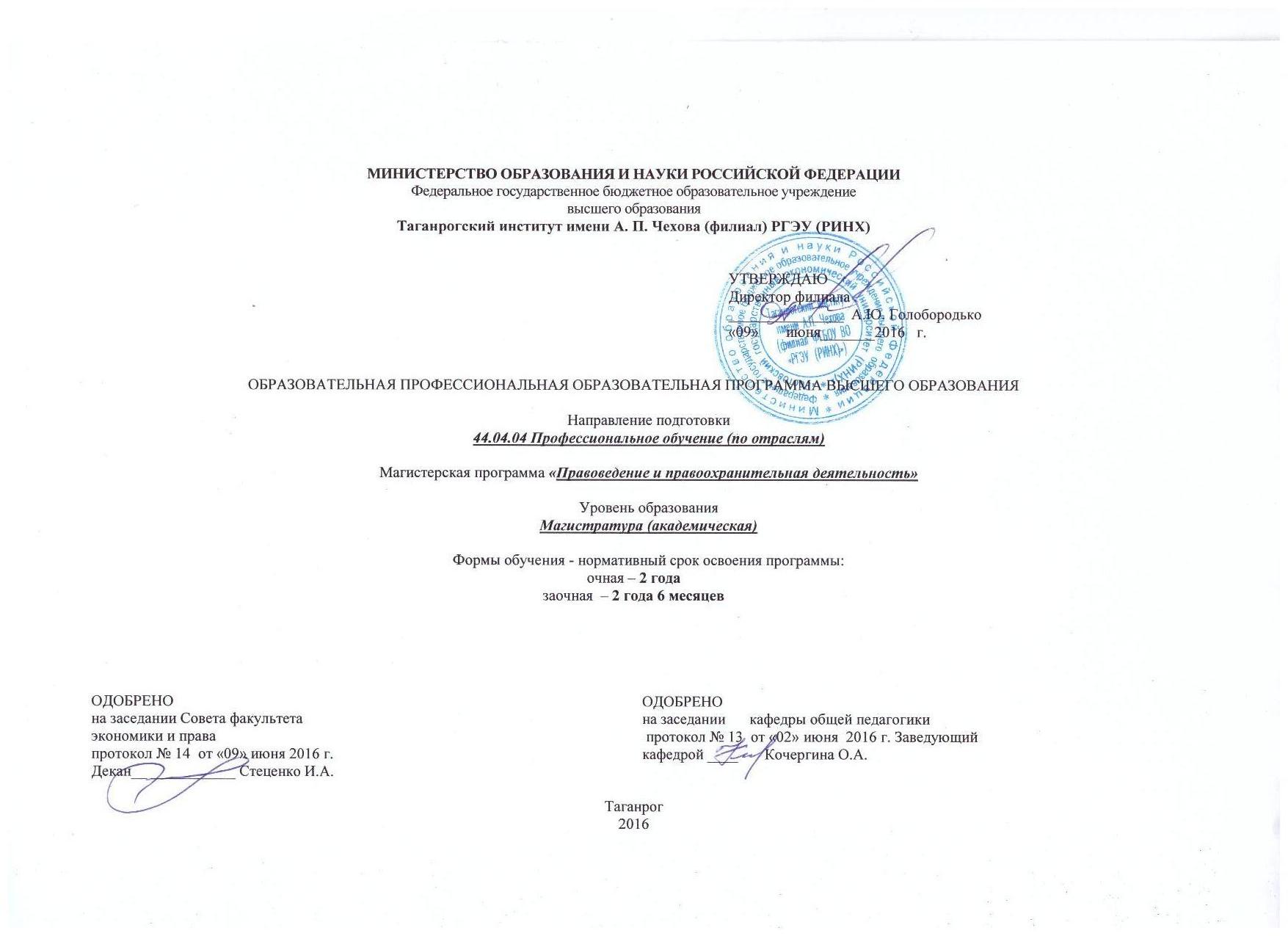 Федеральное государственное бюджетное образовательное учреждение высшего образования«Ростовский государственный экономический университет (РИНХ)»Таганрогский институт имени А. П. Чехова (филиал) «РГЭУ (РИНХ)»образовательная ПРОФЕССИОНАЛЬНАЯ ОБРАЗОВАТЕЛЬНАЯ ПРОГРАММА высшего образованияНаправление подготовки44.04.04 Профессиональное обучение (по отраслям)
Магистерская программа 44.04.04 .01  «Правоведение и правоохранительная деятельность»Уровень образования Магистратура (академическая)Формы обучения - нормативный срок освоения программы:очная – 2 года Составители (ль) к.ф.н., доцент, зав.кафедрой теории и философии права      _______	   И.Н.Самойлова	уч. звание, должность			     Ф.И.О.ОДОБРЕНО   на заседании совета факультета экономики и права протокол № 10  от «10» мая 2017 г.                                                             Декан факультета 	И. А. СтеценкоОДОБРЕНОна заседании	кафедры теории и философии права  протокол № 10 от «03» мая 2017  г. Заведующий кафедрой И.Н.СамойловаТаганрог2017 СОДЕРЖАНИЕ1.	ОБЩИЕ ПОЛОЖЕНИЯ	                                                                                                                                                                           42.	ОБЩАЯ ХАРАКТЕРИСТИКА ОБРАЗОВАТЕЛЬНОЙ ПРОГРАММЫ ВЫСШЕГО ОБРАЗОВАНИЯ	43.	ХАРАКТЕРИСТИКА ПРОФЕССИОНАЛЬНОЙ ДЕЯТЕЛЬНОСТИ ВЫПУСКНИКА	                                           54.	ПЛАНИРУЕМЫЕ РЕЗУЛЬТАТЫ ОСВОЕНИЯ ОБРАЗОВАТЕЛЬНОЙ ПРОГРАММЫ                       	 55.	УЧЕБНЫЙ ПЛАН И ГРАФИК УЧЕБНОГО ПРОЦЕССА	                                                                                                 1806.	РАБОЧИЕ ПРОГРАММЫ ДИСЦИПЛИН/МОДУЛЕЙ	                                                                                                  1817.	ПРОГРАММЫ ПРАКТИК	                                                                                                                                                                          1818.	ГОСУДАРСТВЕННАЯ ИТОГОВАЯ АТТЕСТАЦИЯ                                                                                                   1829.	ПРОГРАММА НАУЧНО-ИССЛЕДОВАТЕЛЬСКОЙ РАБОТЫ                                                                          	18210.  ФОНД ОЦЕНОЧНЫХ СРЕДСТВ                                                                                                                           	19411.  РЕСУРСНОЕ ОБЕСПЕЧЕНИЕ ОБРАЗОВАТЕЛЬНОЙ ПРОГРАММЫ	                                                                       194ОБЩИЕ ПОЛОЖЕНИЯОбразовательная программа высшего образования по направлению подготовки 44.04.04 Профессиональное обучение (по отраслям), (магистерская программа "Правоведение и правоохранительная деятельность"), реализуемая в Таганрогском институте имени А.П. Чехова (филиал) федерального государственного бюджетного образовательного учреждения высшего образования «Ростовский государственный экономический университет (РИНХ)», представляет собой комплект документов, разработанный и утвержденный институтом в соответствии с Федеральным государственным образовательным стандартом высшего  образования по направлению подготовки 44.04.04 Профессиональное обучение (по отраслям), (магистерская программа "Правоведение и правоохранительная деятельность") от 3 декабря . № 1409 и с учетом соответствующей примерной образовательной программы. 	Образовательная программа представляет собой комплекс основных характеристик образования (объем, содержание, планируемые результаты), организационно-педагогических условий, форм аттестации, который представлен в виде общей характеристики программы, учебного плана, календарного учебного графика, рабочих программ дисциплин, программ практик, оценочных средств, методических материалов	Нормативные документы для разработки образовательной программы Нормативную правовую базу разработки образовательной программы составляют:- Федеральный закон «Об образовании в Российской Федерации» (от 29 декабря 2012 года № 273-ФЗ);- «Порядок организации и осуществления образовательной деятельности по образовательным программам высшего образования – программам бакалавриата, программам специалитета, программам магистратуры», утвержденный приказом  Минобрнауки России от 19 декабря . № 1367;- Нормативно-методические документы Минобрнауки России: Приказ «Об утверждении государственного образовательного стандарта высшего образования по направлению подготовки 44.04.04 Профессиональное обучение (по отраслям) (уровень магистратуры) от 3.12.2015г. № 1409;- Устав Ростовского государственного экономического университета (РИНХ);- Локальные акты Ростовского государственного экономического университета (РИНХ).ОБЩАЯ ХАРАКТЕРИСТИКА ОБРАЗОВАТЕЛЬНОЙ ПРОГРАММЫ ВЫСШЕГО ОБРАЗОВАНИЯЦель (миссия) образовательной программы Социальная значимость по направлению подготовки 44.04.04 «Профессиональное обучение (по отраслям)» состоит в подготовке специалистов для системы образования, владеющих современными образовательными технологиями,  обладающих необходимыми компетенциями для работы в условиях инновационного развития и модернизации отечественного образования. Цель ОПВО  – формирование правовой культуры, общекультурных, профессиональных и специальных компетенций,  необходимых для успешного осуществления научно-исследовательской, педагогическо-проектировочной деятельности  в образовании; развитие у студентов лидерских качеств.Основные задачи ОПВО:- формировать умения разрабатывать и эффективно применять педагогические технологии, учитывающие особенности современного образования в России;- формировать способность анализировать специфику правового пространства и образовательной среды учреждения, проводить его экспертизу;-  анализировать нормативно-правовую документацию профессионального образования; - формировать способность разрабатывать правовые проекты в рамках мероприятий государственной и корпоративной социальной политики;-   формировать базовые правовые компетенции.  Объем программы: 120 ЗЕТ Сроки получения образования: 2г  (очная форма)Сроки получения образования: 2г  (заочная форма)Использование электронного обучения, дистанционных образовательных технологий и сетевой формы при реализации образовательной  программы. Образовательная программа высшего образования предусматривает использование в учебном процессе активных и интерактивных форм проведения занятий (семинаров в диалоговом режиме, дискуссий, компьютерных симуляций, вузовских и межвузовских телеконференций, чтение интерактивных лекций, реализация групповых проектов, анализ деловых ситуаций и имитационных моделей), а также работу в сети Интернет с современными профессиональными базами данных, информационными и поисковыми системами.Язык обучения: русскийХАРАКТЕРИСТИКА ПРОФЕССИОНАЛЬНОЙ ДЕЯТЕЛЬНОСТИ ВЫПУСКНИКАОбласть профессиональной деятельности выпускника: научно-исследовательская, педагогическо-проектировочная работа. Объекты профессиональной деятельности выпускника:обучающиеся профессиональных образовательных организаций и организаций дополнительного профессионального образования, а также службы занятости населения; профессиональное становление личности обучающегося, связанное с педагогическими отношениями, управлением образовательными системами, образовательной деятельностью подготовки рабочих кадров (специалистов); научно-методическое обеспечение образовательной деятельности на основе внедрения результатов новых, передовых, эффективных научных исследований.Виды профессиональной деятельности выпускника:научно-исследовательская;педагогическо-проектировочная.Задачи профессиональной деятельности выпускника:научно-исследовательская:- исследовать количественные и качественные потребности в рабочих кадрах (специалистах) для  отраслей экономики региона (муниципального образования);- исследовать потребности в образовательных услугах различных категорий обучающихся;- выявлять требования работодателей к уровню подготовки (рабочих) специалистов;- организовывать научно-исследовательскую работу в образовательной организации;педагогическо-проектировочная:- проектировать стратегическое развитие профессиональных образовательных организаций и организаций дополнительного профессионального образования в регионе;- проектировать и оценивать педагогические системы (образовательные);- проектировать систему обеспечения качества подготовки рабочих, служащих (специалистов) в профессиональных образовательных организациях и организациях дополнительного профессионального образования;-проектировать образовательную деятельность с учетом требований работодателей;- проектировать систему оценивания результатов обучения и воспитания будущих рабочих (специалистов);- проектировать образовательные программы для разных категорий обучающихся;- проектировать образовательную среду в соответствии с современными требованиями определенного вида экономической деятельности.ПЛАНИРУЕМЫЕ РЕЗУЛЬТАТЫ ОСВОЕНИЯ ОБРАЗОВАТЕЛЬНОЙ ПРОГРАММЫ В результате освоения образовательной программы направления 44.04.04 Профессиональное обучение (по отраслям) магистерская программа «Правоведение и правоохранительная деятельность» выпускники будут способны 1) решать профессиональные задачи: - исследовать количественные и качественные потребности в рабочих кадрах (специалистах) для отраслей экономики региона (муниципальные образования);- исследовать потребности в образовательных услугах различных категорий обучающихся;- выявлять требования работодателей к уровню подготовки рабочих (специалистов); организовать научно-исследовательскую работу в образовательной организации;проектировать стратегическое развитие профессиональных образовательных программ и организаций дополнительного профессионального образования в регионе;- проектировать и оценивать педагогические системы (образовательные);- проектировать систему обеспечения подготовки рабочих, служащих (специалистов) в профессиональных образовательных организациях дополнительного профессионального образования;- проектировать образовательную деятельность с учетом требований работодателей;- проектировать систему оценивания результатов обучения и воспитания будущих рабочих (специалистов);- проектировать образовательные программы для разных категорий обучающихся;- проектировать образовательную среду в соответствии с современными требованиями определенного вида экономической деятельности.2) в результате выполнения научно-исследовательской работы у выпускников будут- сформированы и развиты научные, профессиональные знания в сфере избранной специальности;- закреплены полученные теоретические знания;- приобретены необходимые профессиональные компетенции по избранному направлению специализированной подготовки; 	3) в результате прохождения практик у выпускников магистратуры  будут созданы необходимые предпосылки для профессиональной подготовки к преподавательской деятельности:- реализация профессиональных образовательных программ и учебных планов на уровне, отвечающем принятым образовательным стандартам высшего профессионального образования;- проектирование, разработка и проведение типовых мероприятий, связанных с преподаванием;- создание творческой атмосферы образовательного процесса;- выявление взаимосвязей научно-исследовательского и учебного процессов в (высшей) школе;- использование собственной научной работы в качестве средства образовательного процесса;- воспитание гражданственности, развитие творческого мышления, системы ценностей, смысловой и мотивационной сфер личности.4.1. Характеристика требуемых компетенций Специальные компетенции СК-1, СК-2, СК-3 включены в образовательную профессиональную образовательную программу согласно распоряжения «О разработке учебных планов по заочной форме обучения» № 9 от 06.06.2016.4.2. Паспорта и программы формирования у обучающихся компетенцийПАСПОРТобязательной общекультурной компетенции: «ОК-1» – «способностью к абстрактному мышлению, анализу, синтезу, способностью совершенствовать и развивать свой интеллектуальный и общекультурный уровень» при освоении ОП ВО, реализующей ФГОС ВО.1. Определение, содержание и основные существенные характеристики компетенции Под компетенцией ОК-1 – «способностью к абстрактному мышлению, анализу, синтезу, способностью совершенствовать и развивать свой интеллектуальный и общекультурный уровень» – понимается способность развивать в себе и проявлять в своей профессиональной деятельности качества, наиболее востребованные в современном информационном обществе, способность к анализу, синтезу, абстрактному мышлению, систематизации и обобщению результатов научных исследований, способность к осуществлению профессионального самообразования и личностного роста. В результате овладения данной компетенцией выпускник должен: знать основы педагогики и психологии профессиональной школы и частных методик, научные методы исследования, технологические основы педагогического творчества; уметь работать с различными источниками информации, применять информационные и коммуникационные технологии в подготовке к семинарским занятиям, экзаменам, при проведении научно-исследовательской работы; владеть культурно-историческим наследием, способами развития интеллектуального и общекультурного уровня, основами знаний по профессиональной подготовке, средствами информационной безопасности и правовыми средствами её обеспечения.2. Место и значимость данной компетенции в совокупном ожидаемом результате образования выпускника вуза по завершении освоения компетентностно-ориентированной ОП ВО по направлению подготовки 44.04.04 «Профессиональное обучение (по отраслям)» магистерской программы 44.04.04.01 «Правоведение и правоохранительная деятельность». Компетенция «способностью к абстрактному мышлению, анализу, синтезу, способностью совершенствовать и развивать свой интеллектуальный и общекультурный уровень» является обязательной общекультурной компетенцией, предусмотренной разделом 5 пункт 5.2. ФГОС ВО, определяющим требования к результатам освоения образовательных программ магистратуры по направлению подготовки 44.04.04 «Профессиональное обучение (по отраслям)».Согласно п. 4.4 ФГОС ВО по направлению подготовки 44.04.04 «Профессиональное обучение (по отраслям)» магистр должен решать профессиональные задачи в соответствии с профильной направленностью ООП магистратуры и видам профессиональной деятельности. Особую значимость овладение данной компетенцией приобретает для решения следующих задач:- выявлять сущность профессионального обучения и воспитания будущих специалистов;- создавать условия для профессионального развития будущих специалистов;- организовывать НИР в ОУ;- проектировать и оценивать педагогические системы;- управлять образовательным процессом с использованием современных технологий подготовки будущих специалистов;- управлять методической, учебной, НИР с применением современных технологий; - организовывать и планировать мероприятия для профессионального развития профессионально-педагогических работников ПОО и ОДПО.Данная компетенция тесно связана с такими компетенциями как:- готовностью действовать в нестандартных ситуациях, нести социальную и этическую ответственность за принятые решения (ОК-2);- способностью к самостоятельному освоению и использованию новых методов исследования, к освоению новых сфер профессиональной деятельности (ОК-3);- способностью формировать ресурсно-информационные базы для осуществления практической деятельности в различных сферах (ОК-4);- способностью самостоятельно приобретать и использовать, в том числе с помощью информационных технологий, новые знания и умения, непосредственно не связанные со сферой профессиональной деятельности (ОК-5).3. Принятая структура компетенции4. Планируемые уровни сформированности компетенции у выпускников вузаПРОГРАММАформирования у обучающихся обязательной общекультурнойкомпетенции: ОК-1 «способностью к абстрактному мышлению, анализу, синтезу, способностью совершенствовать и развивать свой интеллектуальный и общекультурный уровень» при освоении ОП ВО, реализующей ФГОС ВО.Основные пути, методы и технологии формирования данной компетенции у обучающихся при освоении ОП.Календарный график и возможные траектории формирования данной компетенции у обучающихся при освоении ОПмагистр форма обучения заочнаяФормы текущего контроля успеваемости, промежуточных и итоговых аттестаций сформированности данной компетенции и необходимые оценочные средства.Формы контроля: Контроль на занятиях: устный и письменный опрос, отчет по самостоятельной работе, тестирование, решение проблемно-логических задач, проверка конспектов, зачет, экзамен.Оценочные средства: тесты, ситуационные задания, задания по источнику, контрольные вопросы и задания, экзаменационные вопросы.Учебно-методическое и информационное обеспечение программы формирования у обучающихся данной компетенции при освоении ОП ВО приведено в рабочих программах дисциплин и размещено на сайте института и в учебно-методической базе.Для успешного формирования данной компетенции при освоении ОП ВО вуз располагает необходимой материально-технической базой, обеспечивающей проведение всех видов дисциплинарной и междисциплинарной подготовки, практической и научно-исследовательской работы обучающихся, предусмотренных учебным планом вуза и соответствующей действующим санитарным и противопожарным правилам и нормам.Минимально необходимый для реализации ОП ВО перечень материально-технического обеспечения включает: аудитория для проведения занятий лекционного типа – 419 ауд.; занятий семинарского типа, курсового проектирования, групповых и индивидуальных консультаций – 422 ауд; текущего контроля и промежуточной аттестации, самостоятельной работы, хранения и профилактического обслуживания учебного оборудования – 310 ауд. ауд.Аудитории оборудованы мультимедийными средствами обучения, демонстрационного оборудования и пособий, обеспечивающих тематические иллюстрации. Для каждого обучающегося из любой точки имеется доступ к сети Интернет. При тестировании и использовании электронных изданий вуз обеспечивает каждого обучающегося во время самостоятельной работы рабочим местом в компьютерном классе с выходом в Интернет в соответствии с объёмом изучаемых дисциплин. Вуз имеет криминалистическую лабораторию (с двумя полигонами и специальным оборудованием), зал судебных заседаний, помещения для самостоятельной работы магистрантов.Вуз обеспечен необходимым комплектом лицензионного программного обеспечения.ПАСПОРТобязательной общекультурной компетенции:«ОК-2» – «готовностью действовать в нестандартных ситуациях, нести социальную и этическую ответственность за принятые решения»при освоении ОП ВО, реализующей ФГОС ВО.1. Определение, содержание и основные существенные характеристики компетенции Под компетенцией ОК-2 – «готовностью действовать в нестандартных ситуациях, нести социальную и этическую ответственность за принятые решения» – понимается способность развивать в себе и проявлять в своей профессиональной деятельности качества, наиболее востребованные в современном информационном обществе, способность к принятию ответственности за свои решения в рамках профессиональной компетенции, способность принимать нестандартные решения, решать проблемные ситуации, способность к осуществлению профессионального самообразования и личностного роста. В результате овладения данной компетенцией выпускник должен: знать технологические основы педагогического творчества, информационные и коммуникационные технологии, методологию проектирования образовательных систем; уметь выделять общее и специфическое в структуре системы профессионального образования с учетом ее тенденций, проектировать образовательную среду, решать проблемные ситуации, принимать нестандартные решения; владеть способами творческого проектирования, методиками проектирования, организацией проведения занятий по общепрофессиональным и специальным дисциплинам, практическому обучению.2. Место и значимость данной компетенции в совокупном ожидаемом результате образования выпускника вуза по завершении освоения компетентностно-ориентированной ОП ВО по направлению подготовки 44.04.04 «Профессиональное обучение (по отраслям)» магистерской программы 44.04.04.01 «Правоведение и правоохранительная деятельность». Компетенция «способностью и готовностью к принятию ответственности за свои решения в рамках профессиональной компетенции, способен принимать нестандартные решения, решать проблемные ситуации» является обязательной общекультурной компетенцией, предусмотренной разделом 5 пункт 5.2. ФГОС ВО, определяющим требования к результатам освоения образовательных программ магистратуры по направлению подготовки 44.04.04 «Профессиональное обучение (по отраслям)».Согласно п. 4.4 ФГОС ВО по направлению подготовки 44.04.04 «Профессиональное обучение (по отраслям)» магистр должен решать профессиональные задачи в соответствии с профильной направленностью ООП магистратуры и видам профессиональной деятельности. Особую значимость овладение данной компетенцией приобретает для решения следующих задач:- выявлять сущность профессионального обучения и воспитания будущих специалистов;- создавать условия для профессионального развития будущих специалистов;- организовывать НИР в ОУ;проектировать и оценивать педагогические системы;- управлять образовательным процессом с использованием современных технологий подготовки будущих специалистов;- управлять методической, учебной, НИР с применением современных технологий; - организовывать и планировать мероприятия для профессионального развития профессионально-педагогических работников ПОО и ОДПО.Данная компетенция тесно связана с такими компетенциями как:- способностью к абстрактному мышлению, анализу, синтезу, способностью совершенствовать и развивать свой интеллектуальный и общекультурный уровень (ОК-1);- способностью к самостоятельному освоению и использованию новых методов исследования, к освоению новых сфер профессиональной деятельности (ОК-3);- способностью формировать ресурсно-информационные базы для осуществления практической деятельности в различных сферах (ОК-4);- способностью самостоятельно приобретать и использовать, в том числе с помощью информационных технологий, новые знания и умения, непосредственно не связанные со сферой профессиональной деятельности (ОК-5).3. Принятая структура компетенции4. Планируемые уровни сформированности компетенции у выпускников вузаПРОГРАММАформирования у обучающихсяобязательной общекультурнойкомпетенции: ОК-2 «готовностью действовать в нестандартных ситуациях, нести социальную и этическую ответственность за принятые решения»при освоении ОП ВО, реализующей ФГОС ВО.Основные пути, методы и технологии формирования данной компетенции у обучающихся при освоении ОП. Календарный график и возможные траектории формирования данной компетенции у обучающихся при освоении ОПмагистр форма обучения заочнаяФормы текущего контроля успеваемости, промежуточных и итоговых аттестаций сформированности данной компетенции и необходимые оценочные средства.Формы контроля: Контроль на занятиях: устный и письменный опрос, отчет по самостоятельной работе, тестирование, решение проблемно-логических задач, проверка конспектов, зачет, экзамен.Оценочные средства: тесты, ситуационные задания, задания по источнику, контрольные вопросы и задания, экзаменационные вопросы.Учебно-методическое и информационное обеспечение программы формирования у обучающихся данной компетенции при освоении ОП ВО приведено в учебно-методических комплексах соответствующих дисциплин и размещено на сайте университета и в учебно-методической базе.Минимально необходимый для реализации ОП ВО перечень материально-технического обеспечения включает: аудитория для проведения занятий лекционного типа – 419 ауд.; занятий семинарского типа, курсового проектирования, групповых и индивидуальных консультаций – 422 ауд; текущего контроля и промежуточной аттестации, самостоятельной работы, хранения и профилактического обслуживания учебного оборудования – 310 ауд. ауд. Для организации учебного процесса имеется специализированная мебель.Аудитории оборудованы мультимедийными средствами обучения, демонстрационного оборудования и пособий, обеспечивающих тематические иллюстрации. Для каждого обучающегося из любой точки имеется доступ к сети Интернет. При тестировании и использовании электронных изданий вуз обеспечивает каждого обучающегося во время самостоятельной работы рабочим местом в компьютерном классе с выходом в Интернет в соответствии с объёмом изучаемых дисциплин. Вуз имеет криминалистическую лабораторию (с двумя полигонами и специальным оборудованием), зал судебных заседаний, помещения для самостоятельной работы магистрантов.Вуз обеспечен необходимым комплектом лицензионного программного обеспечения.ПАСПОРТобязательной общекультурнойкомпетенции: «ОК-3 – «способностью к самостоятельному освоению и использованию новых методов исследования, к освоению новых сфер профессиональной деятельности»при освоении ОП ВО, реализующей ФГОС ВО.1. Определение, содержание и основные существенные характеристики компетенции Под компетенцией ОК-3 – «способностью к самостоятельному освоению и использованию новых методов исследования, к освоению новых сфер профессиональной деятельности» – понимается способность самостоятельно развивать в себе и проявлять в своей профессиональной деятельности качества, наиболее востребованные в современном информационном обществе, способность к самостоятельному освоению и применению новых методов исследования, модификация научного и научно-педагогического профиля своей профессионально-педагогической деятельности, освоение новых сфер профессиональной деятельности. В результате овладения данной компетенцией выпускник должен: знать историю и методологию педагогической науки, методы и приемы научного исследования (в том числе приемами проведения эмпирического исследования), основные концепции обучения, терминологический аппарат; уметь соотносить педагогическую теорию и практику; рефлектировать современные проблемы профессионального образования; владеть средствами информационной безопасности и правовыми средствами её обеспечения.2. Место и значимость данной компетенции в совокупном ожидаемом результате образования выпускника вуза по завершении освоения компетентностно-ориентированной ОП ВО по направлению подготовки 44.04.04 Профессиональное обучение (по отраслям) магистерская программа 44.04.04.01 «Правоведение и правоохранительная деятельность». Компетенция «способностью к самостоятельному освоению и использованию новых методов исследования, к освоению новых сфер профессиональной деятельности» является обязательной общекультурной компетенцией, предусмотренной разделом 5 пункт 5.2. ФГОС ВО, определяющим требования к результатам освоения образовательных программ магистратуры по направлению подготовки 44.04.04 «Профессиональное обучение (по отраслям)».Согласно п. 4.4 ФГОС ВО по направлению подготовки 44.04.04 «Профессиональное обучение (по отраслям)» магистр должен решать профессиональные задачи в соответствии с профильной направленностью ООП магистратуры и видам профессиональной деятельности. Особую значимость овладение данной компетенцией приобретает для решения следующих задач:- выявлять сущность профессионального обучения и воспитания будущих специалистов;- организовывать НИР в ОУ;- проектировать и оценивать педагогические системы;- управлять образовательным процессом с использованием современных технологий подготовки будущих специалистов;- управлять методической, учебной, НИР с применением современных технологий; - исследовать потребности в образовательных услугах различных категорий обучающихся;- организовывать и планировать мероприятия для профессионального развития профессионально-педагогических работников ПОО и ОДПО.Данная компетенция тесно связана с такими компетенциями как:– способностью к абстрактному мышлению, анализу, синтезу, способностью совершенствовать и развивать свой интеллектуальный и общекультурный уровень (ОК-1);- готовностью действовать в нестандартных ситуациях, нести социальную и этическую ответственность за принятые решения (ОК-2);- способностью формировать ресурсно-информационные базы для осуществления практической деятельности в различных сферах (ОК-4);- способностью самостоятельно приобретать и использовать, в том числе с помощью информационных технологий, новые знания и умения, непосредственно не связанные со сферой профессиональной деятельности (ОК-5).3. Принятая структура компетенции4. Планируемые уровни сформированности компетенции у выпускников вузаПРОГРАММАформирования у обучающихсяобязательной общекультурнойкомпетенции: ОК-3 «способностью к самостоятельному освоению и использованию новых методов исследования, к освоению новых сфер профессиональной деятельности»при освоении ОП ВО, реализующей ФГОС ВО.Основные пути, методы и технологии формирования данной компетенции у обучающихся при освоении ОП.Календарный график и возможные траектории формирования данной компетенции у обучающихся при освоении ОПмагистр форма обучения заочнаяФормы текущего контроля успеваемости, промежуточных и итоговых аттестаций сформированности данной компетенции и необходимые оценочные средства.Формы контроля: Контроль на занятиях: устный и письменный опрос, отчет по самостоятельной работе, тестирование, решение проблемно-логических задач, проверка конспектов, зачет, экзамен.Оценочные средства: тесты, ситуационные задания, задания по источнику, контрольные вопросы и задания, экзаменационные вопросы.Учебно-методическое и информационное обеспечение программы формирования у обучающихся данной компетенции при освоении ОП ВО приведено в учебно-методических комплексах соответствующих дисциплин и размещено на сайте университета и в учебно-методической базе.Минимально необходимый для реализации ОП ВО перечень материально-технического обеспечения включает: аудитория для проведения занятий лекционного типа – 419 ауд.; занятий семинарского типа, курсового проектирования, групповых и индивидуальных консультаций – 422 ауд; текущего контроля и промежуточной аттестации, самостоятельной работы, хранения и профилактического обслуживания учебного оборудования – 310 ауд. ауд. Для успешной организации учебного процесса имеется специализированная мебель.Аудитории оборудованы мультимедийными средствами обучения, демонстрационного оборудования и пособий, обеспечивающих тематические иллюстрации. Для каждого обучающегося из любой точки имеется доступ к сети Интернет. При тестировании и использовании электронных изданий вуз обеспечивает каждого обучающегося во время самостоятельной работы рабочим местом в компьютерном классе с выходом в Интернет в соответствии с объёмом изучаемых дисциплин. Вуз имеет криминалистическую лабораторию (с двумя полигонами и специальным оборудованием), зал судебных заседаний, помещения для самостоятельной работы магистрантов.Вуз обеспечен необходимым комплектом лицензионного программного обеспечения.ПАСПОРТобязательной общекультурной компетенции: ОК-4 – «способность формировать ресурсно-информационные базы для осуществления практической деятельности в различных сферах» при освоении ОП ВО, реализующей ФГОС ВО.1. Определение, содержание и основные существенные характеристики компетенции Под компетенцией ОК-4 - «способность формировать ресурсно-информационные базы для осуществления практической деятельности в различных сферах» – понимается способность развивать в себе и проявлять в своей профессиональной деятельности качества, наиболее востребованные в современном информационном обществе, способность формировать ресурсно-информационные базы для практической деятельности в различных сферах, способность и готовность повышать собственный уровень социально-профессиональной мобильности, способность к осуществлению профессионального самообразования и личностного роста. В результате овладения данной компетенцией выпускник должен: знать основы педагогики и психологии профессиональной школы и частных методик, методы формирования индивидуального стиля профессионального поведения педагога профессиональной школы; уметь повышать уровень социально-профессиональной мобильности посредством участия в общественных движениях; правовых, экологических и иных акциях; социальных диспутах, дебатах, профессиональных дискуссиях в формате правового поля; владеть способами творческого проектирования, методами развития творческих способностей у будущего специалиста.2. Место и значимость данной компетенции в совокупном ожидаемом результате образования выпускника вуза по завершении освоения компетентностно-ориентированной ОП ВО по направлению подготовки 44.04.04 «Профессиональное обучение (по отраслям)» магистерской программы 44.04.04.01 «Правоведение и правоохранительная деятельность». Компетенция «способностью и готовностью повышать уровень социально-профессиональной мобильности» является обязательной общекультурной компетенцией, предусмотренной разделом 5 пункт 5.2. ФГОС ВО, определяющим требования к результатам освоения образовательных программ магистратуры по направлению подготовки 44.04.04 «Профессиональное обучение (по отраслям)».Согласно п. 4.4 ФГОС ВО по направлению подготовки 44.04.04 «Профессиональное обучение (по отраслям)» магистр должен решать профессиональные задачи в соответствии с профильной направленностью ООП магистратуры и видам профессиональной деятельности. Особую значимость овладение данной компетенцией приобретает для решения следующих задач:- управлять образовательным процессом с использованием современных технологий подготовки будущих специалистов;- анализировать учебно-профессиональный процесс в ПОО и ОДПО;- создавать условия для профессионального развития будущих специалистов;- управлять методической, учебной, НИР с применением современных технологий; - организовывать и планировать мероприятия для профессионального развития профессионально-педагогических работников ПОО и ОДПО .Данная компетенция тесно связана с такими компетенциями как:– способностью к абстрактному мышлению, анализу, синтезу, способностью совершенствовать и развивать свой интеллектуальный и общекультурный уровень (ОК-1);- готовностью действовать в нестандартных ситуациях, нести социальную и этическую ответственность за принятые решения (ОК-2);- способностью к самостоятельному освоению и использованию новых методов исследования, к освоению новых сфер профессиональной деятельности (ОК-3);- способностью самостоятельно приобретать и использовать, в том числе с помощью информационных технологий, новые знания и умения, непосредственно не связанные со сферой профессиональной деятельности (ОК-5).3. Принятая структура компетенции4. Планируемые уровни сформированности компетенции у выпускников вузаПРОГРАММАформирования у обучающихся обязательной общекультурной компетенции: ОК-4 «способность формировать ресурсно-информационные базы для осуществления практической деятельности в различных сферах» при освоении ОП ВО, реализующей ФГОС ВО.Основные пути, методы и технологии формирования данной компетенции у обучающихся при освоении ОП. Календарный график и возможные траектории формирования данной компетенции у обучающихся при освоении ОП магистр форма обучения заочнаяФормы текущего контроля успеваемости, промежуточных и итоговых аттестаций сформированности данной компетенции и необходимые оценочные средства.Формы контроля: Контроль на занятиях: устный и письменный опрос, отчет по самостоятельной работе, тестирование, решение проблемно-логических задач, проверка конспектов, зачет, экзамен.Оценочные средства: тесты, ситуационные задания, задания по источнику, контрольные вопросы и задания, экзаменационные вопросы.Учебно-методическое и информационное обеспечение программы формирования у обучающихся данной компетенции при освоении ОП ВО приведено в рабочих программах дисциплин, размещено на сайте института и в учебно-методической базе.Минимально необходимый для реализации ОП ВО перечень материально-технического обеспечения включает: аудитория для проведения занятий лекционного типа – 419 ауд.; занятий семинарского типа, курсового проектирования, групповых и индивидуальных консультаций – 422 ауд; текущего контроля и промежуточной аттестации, самостоятельной работы, хранения и профилактического обслуживания учебного оборудования – 310 ауд. ауд. Для организации учебного процесса имеется специализированная мебель.Аудитории оборудованы мультимедийными средствами обучения, демонстрационного оборудования и пособий, обеспечивающих тематические иллюстрации. Для каждого обучающегося из любой точки имеется доступ к сети Интернет. Вуз имеет криминалистическую лабораторию (с двумя полигонами и специальным оборудованием), зал судебных заседаний, помещения для самостоятельной работы магистрантов. Вуз обеспечен необходимым комплектом лицензионного программного обеспечения.ПАСПОРТобязательной общекультурной компетенции: ОК-5 – «способностью самостоятельно приобретать и использовать, в том числе с помощью информационных технологий, новые знания и умения, непосредственно не связанные со сферой профессиональной деятельности»при освоении ОП ВО, реализующей ФГОС ВО.1. Определение, содержание и основные существенные характеристики компетенции Под компетенцией ОК-5 – «способностью самостоятельно приобретать и использовать, в том числе с помощью информационных технологий, новые знания и умения, непосредственно не связанные со сферой профессиональной деятельности» – понимается способность развивать в себе и проявлять в своей профессиональной деятельности качества, наиболее востребованные в современном информационном обществе, способность к приобретению и использованию (в том числе и с помощью информационных технологий) новые знания и умения, непосредственно не связанные со сферой профессиональной деятельности, способность к использованию на практике навыки и умения организации научно-исследовательских, научно-отраслевых работ, управления коллективом, способность к осуществлению профессионального самообразования и личностного общекультурного роста. В результате овладения данной компетенцией выпускник должен: знать инновационные технологии в науке и профессиональном образовании, основы маркетинга и менеджмента в области профессионального образования; уметь разрабатывать научное направление исследования, составлять план научной работы и практик; критически осмысливать свой опыт; выстраивать собственный образовательный маршрут; владеть навыками проектирования образовательной среды, исследования правовой потенциала образовательной практики вуза, технологией педагогического проектирования.2. Место и значимость данной компетенции в совокупном ожидаемом результате образования выпускника вуза по завершении освоения компетентностно-ориентированной ОП ВО по направлению подготовки 44.04.04 «Профессиональное обучение (по отраслям)» магистерской программы 44.04.04.01 «Правоведение и правоохранительная деятельность». Компетенция «способностью самостоятельно приобретать и использовать, в том числе с помощью информационных технологий, новые знания и умения, непосредственно не связанные со сферой профессиональной деятельности» является обязательной общекультурной компетенцией, предусмотренной разделом 5 пункт 5.2. ФГОС ВО, определяющим требования к результатам освоения образовательных программ магистратуры по направлению подготовки 44.04.04 «Профессиональное обучение (по отраслям)».Согласно п. 4.4 ФГОС ВО по направлению подготовки 44.04.04 «Профессиональное обучение (по отраслям)» магистр должен решать профессиональные задачи в соответствии с профильной направленностью ООП магистратуры и видам профессиональной деятельности. Особую значимость овладение данной компетенцией приобретает для решения следующих задач:- выявлять сущность профессионального обучения и воспитания будущих специалистов;- организовывать НИР в ОУ;- проектировать и оценивать педагогические системы;- управлять образовательным процессом с использованием современных технологий подготовки будущих специалистов;- управлять методической, учебной, НИР с применением современных технологий; - исследовать потребности в образовательных услугах различных категорий обучающихся;- организовывать и планировать мероприятия для профессионального развития профессионально-педагогических работников ПОО и ОДПО.Данная компетенция тесно связана с такими компетенциями как:- способностью к абстрактному мышлению, анализу, синтезу, способностью совершенствовать и развивать свой интеллектуальный и общекультурный уровень (ОК-1);- готовностью действовать в нестандартных ситуациях, нести социальную и этическую ответственность за принятые решения (ОК-2);- способностью к самостоятельному освоению и использованию новых методов исследования, к освоению новых сфер профессиональной деятельности (ОК-3);- способностью формировать ресурсно-информационные базы для осуществления практической деятельности в различных сферах (ОК-4).3. Принятая структура компетенции4. Планируемые уровни сформированности компетенции у выпускников вузаПРОГРАММАформирования у обучающихся обязательной общекультурной компетенции: ОК-5 «способностью самостоятельно приобретать и использовать, в том числе с помощью информационных технологий, новые знания и умения, непосредственно не связанные со сферой профессиональной деятельности»при освоении ОП ВО, реализующей ФГОС ВО.Основные пути, методы и технологии формирования данной компетенции у обучающихся при освоении ОП. Календарный график и возможные траектории формирования данной компетенции у обучающихся при освоении ОП магистр форма обучения заочнаяФормы текущего контроля успеваемости, промежуточных и итоговых аттестаций сформированности данной компетенции и необходимые оценочные средства.Формы контроля: Контроль на занятиях: устный и письменный опрос, отчет по самостоятельной работе, тестирование, решение проблемно-логических задач, проверка конспектов, зачет, экзамен.Оценочные средства: тесты, ситуационные задания, задания по источнику, контрольные вопросы и задания, экзаменационные вопросы.Учебно-методическое и информационное обеспечение программы формирования у обучающихся данной компетенции при освоении ОП ВО приведено в РПД, размещено на сайте института и в учебно-методической базе.Минимально необходимый для реализации ОП ВО перечень материально-технического обеспечения включает: аудитория для проведения занятий лекционного типа – 419 ауд.; занятий семинарского типа, курсового проектирования, групповых и индивидуальных консультаций – 422 ауд; текущего контроля и промежуточной аттестации, самостоятельной работы, хранения и профилактического обслуживания учебного оборудования – 310 ауд. ауд. Для организации учебного процесса имеется специализированная мебель.Аудитории оборудованы мультимедийными средствами обучения, демонстрационного оборудования и пособий, обеспечивающих тематические иллюстрации. Для каждого обучающегося из любой точки имеется доступ к сети Интернет. При тестировании и использовании электронных изданий вуз обеспечивает каждого обучающегося во время самостоятельной работы рабочим местом в компьютерном классе с выходом в Интернет в соответствии с объёмом изучаемых дисциплин. Вуз имеет криминалистическую лабораторию (с двумя полигонами и специальным оборудованием), зал судебных заседаний, помещения для самостоятельной работы магистрантов.Вуз обеспечен необходимым комплектом лицензионного программного обеспечения.ПАСПОРТобязательной ОБЩЕПРОФЕССИОНАЛЬНОЙ компетенции: «способностью и готовностью использовать углубленные знания правовых и этических норм при оценке своей профессионально-педагогической деятельности» (ОПК-1) при освоении ОП ВО, реализующей ФГОС ВО1.​ Определение, содержание и основные существенные характеристики компетенции Под компетенцией ОПК-1 «способностью и готовностью самостоятельно осваивать новые методы исследования, изменять научный и научно-педагогический профиль своей профессионально-педагогической деятельности» понимается стремление к постоянному саморазвитию, профессиональной мобильности, повышению своей научной квалификации и профессионального мастерства; способность критически оценивать свои профессиональные достижения, намечать пути и выбрать средства саморазвития.2. Место и значимость данной компетенции в совокупном ожидаемом результате образования выпускника вуза по завершении освоения компетентностно-ориентированной ОП ВО по направлению подготовки 44.04.04 «Профессиональное обучение (по отраслям)» магистерской программы 44.04.04.01 «Правоведение и правоохранительная деятельность». Компетенция «способностью и готовностью самостоятельно осваивать новые методы исследования, изменять научный и научно-педагогический профиль своей профессионально-педагогической деятельности» является обязательной для освоения ОП ВО. Она включена в раздел V Требований к результатам освоения образовательной программы по направлению подготовки 44.04.04 «Профессиональное обучение (по отраслям)», пункт 5.3.Данная компетенция – одна из базовых в совокупном результате образования в рамках ОП ВО. Она должна лежать в основе профессиональной квалификации, так как представляет собой важнейший фактор совершенствования и развития интеллектуального и общекультурного уровня. Согласно п. 4.4 ФГОС ВО по направлению подготовки 44.04.04 «Профессиональное обучение (по отраслям)» магистрант должен решать профессиональные задачи. Особую значимость овладение данной компетенцией приобретает для решения следующих профессиональных задач в:- учебно-профессиональной деятельности;- научно-исследовательской деятельности;- педагогическо-проектировочной деятельности;- организационно-технологической деятельности;- обучении по профессиям рабочих, должностям служащих.Данная компетенция тесно связана с такими компетенциями как:​ готовностью к коммуникациям в устной и письменной формах на государственном языке Российской Федерации и иностранном языке для решения задач профессиональной деятельности (ОПК-2)​ способностью и готовностью использовать на практике навыки и умения организации научно-исследовательских, научно-отраслевых работ, управления коллективом (ОПК-3)​ способностью и готовностью к принятию ответственности за свои решения в рамках профессиональной компетенции, способностью принимать нестандартные решения, решать проблемные ситуации (ОПК-4)​ способностью осуществлять профессиональное и личностное самообразование, проектировать дальнейшие образовательные маршруты и профессиональную карьеру (ОПК-5)​ способностью и готовностью демонстрировать навыки работы в научном коллективе (ОПК-6)​ способностью и готовностью эксплуатировать современное оборудование (приборы) в соответствии с целями магистерской программы (ОПК-7)​ готовностью взаимодействовать с участниками образовательной деятельности и социальными партнерами, руководить коллективом, толерантно воспринимая социальные, этноконфессиональные и культурные различия (ОПК-8)3. Принятая структура компетенции4. Планируемые уровни сформированности компетенции у выпускников вузаПРОГРАММАформирования у обучающихсяобязательной ОБЩЕПРОФЕССИОНАЛЬНОЙ компетенции: «способностью и готовностью использовать углубленные знания правовых и этических норм при оценке своей профессионально-педагогической деятельности» (ОПК-1) при освоении ОП ВО, реализующей ФГОС ВО Основные пути, методы и технологии формирования данной компетенции у обучающихся при освоении ОПК.Календарный график и возможные траектории формирования данной компетенции у обучающихся при освоении ОП магистрДля реализации ОП ВО предусмотрены формы текущего контроля успеваемости, промежуточных и итоговых аттестаций сформированности данной компетенции и необходимые оценочные средства.Формы контроля: Контроль на занятиях: устный и письменный опрос, отчет по самостоятельной работе, тестирование, решение проблемно-логических задач, проверка конспектов, зачет, экзамен.Оценочные средства: тесты, ситуационные задания, задания по источнику, контрольные вопросы и задания, экзаменационные вопросы.Учебно-методическое и информационное обеспечение программы формирования у обучающихся данной компетенции при освоении ОП ВО приведено в РПД, размещено на сайте института и в учебно-методической базе. Минимально необходимый для реализации ОП ВО перечень материально-технического обеспечения включает: аудитория для проведения занятий лекционного типа – 419 ауд.; занятий семинарского типа, курсового проектирования, групповых и индивидуальных консультаций – 422 ауд; текущего контроля и промежуточной аттестации, самостоятельной работы, хранения и профилактического обслуживания учебного оборудования – 310 ауд. ауд. Для организации учебного процесса имеется специализированная мебель.Аудитории оборудованы мультимедийными средствами обучения, демонстрационного оборудования и пособий, обеспечивающих тематические иллюстрации. Для каждого обучающегося из любой точки имеется доступ к сети Интернет. При тестировании и использовании электронных изданий вуз обеспечивает каждого обучающегося во время самостоятельной работы рабочим местом в компьютерном классе с выходом в Интернет в соответствии с объёмом изучаемых дисциплин. Вуз имеет криминалистическую лабораторию (с двумя полигонами и специальным оборудованием), зал судебных заседаний, помещения для самостоятельной работы магистрантов.Вуз обеспечен необходимым комплектом лицензионного программного обеспечения.ПАСПОРТобязательной ОБЩЕПРОФЕССИОНАЛЬНОЙ компетенции: «готовностью к коммуникациям в устной и письменной формах на государственном языке Российской Федерации и иностранном языке для решения задач профессиональной деятельности» (ОПК-2) при освоении ОП ВО, реализующей ФГОС ВО1. Определение, содержание и основные существенные характеристики компетенции Под компетенцией ОПК- 2 «готовностью к коммуникациям в устной и письменной формах на государственном языке Российской Федерации и иностранном языке для решения задач профессиональной деятельности понимается владение навыками использования современной общения для реализации целей профессионально-педагогической деятельности.2. Место и значимость данной компетенции в совокупном ожидаемом результате образования выпускника вуза по завершении освоения компетентностно-ориентированной ОП ВО по направлению подготовки 44.04.04 «Профессиональное обучение (по отраслям)» магистерской программы 44.04.04.01 «Правоведение и правоохранительная деятельность». Компетенция «способностью и готовностью самостоятельно осваивать новые методы исследования, изменять научный и научно-педагогический профиль своей профессионально-педагогической деятельности» является обязательной для освоения ОП ВО. Она включена в раздел V Требований к результатам освоения образовательной программы по направлению подготовки 44.04.04 «Профессиональное обучение (по отраслям)», пункт 5.3.Данная компетенция – одна из базовых в совокупном результате образования в рамках ОП ВО. Она должна лежать в основе профессиональной квалификации, так как представляет собой важнейший фактор совершенствования и развития интеллектуального и общекультурного уровня. Согласно п. 4.4 ФГОС ВО по направлению подготовки 44.04.04 «Профессиональное обучение (по отраслям)» магистрант должен решать профессиональные задачи. Особую значимость овладение данной компетенцией приобретает для решения следующих профессиональных задач в:- учебно-профессиональной деятельности;- научно-исследовательской деятельности;- педагогическо-проектировочной деятельности;- организационно-технологической деятельности;- обучении по профессиям рабочих, должностям служащих.Данная компетенция тесно связана с такими компетенциями как:​ способностью и готовностью использовать углубленные знания правовых и этических норм при оценке своей профессионально-педагогической деятельности (ОПК-1) ​ способностью и готовностью использовать на практике навыки и умения организации научно-исследовательских, научно-отраслевых работ, управления коллективом (ОПК-3)​ способностью и готовностью к принятию ответственности за свои решения в рамках профессиональной компетенции, способностью принимать нестандартные решения, решать проблемные ситуации (ОПК-4)​ способностью осуществлять профессиональное и личностное самообразование, проектировать дальнейшие образовательные маршруты и профессиональную карьеру (ОПК-5)​ способностью и готовностью демонстрировать навыки работы в научном коллективе (ОПК-6)​ способностью и готовностью эксплуатировать современное оборудование (приборы) в соответствии с целями магистерской программы (ОПК-7)​ готовностью взаимодействовать с участниками образовательной деятельности и социальными партнерами, руководить коллективом, толерантно воспринимая социальные, этноконфессиональные и культурные различия (ОПК-8)3. Принятая структура компетенции4. Планируемые уровни сформированности компетенции у выпускников вузаПРОГРАММАформирования у обучающихся обязательной ОБЩЕПРОФЕССИОНАЛЬНОЙ компетенции: «способностью и готовностью использовать углубленные знания правовых и этических норм при оценке своей профессионально-педагогической деятельности» (ОПК-2) при освоении ОП ВО, реализующей ФГОС ВООсновные пути, методы и технологии формирования данной компетенции у обучающихся при освоении ОПК.Календарный график и возможные траектории формирования данной компетенции у обучающихся при освоении ОПмагистрДля реализации ОП ВО предусмотрены формы текущего контроля успеваемости, промежуточных и итоговых аттестаций сформированности данной компетенции и необходимые оценочные средства.Формы контроля: Контроль на занятиях: устный и письменный опрос, отчет по самостоятельной работе, тестирование, решение проблемно-логических задач, проверка конспектов, зачет, экзамен.Оценочные средства: тесты, ситуационные задания, задания по источнику, контрольные вопросы и задания, экзаменационные вопросы.Учебно-методическое и информационное обеспечение программы формирования у обучающихся данной компетенции при освоении ОП ВО приведено в РПД, размещено на сайте института и в учебно-методической базе. Минимально необходимый для реализации ОП ВО перечень материально-технического обеспечения включает: аудитория для проведения занятий лекционного типа – 419 ауд.; занятий семинарского типа, курсового проектирования, групповых и индивидуальных консультаций – 422 ауд; текущего контроля и промежуточной аттестации, самостоятельной работы, хранения и профилактического обслуживания учебного оборудования – 310 ауд. ауд. Для организации учебного процесса имеется специализированная мебель.Аудитории оборудованы мультимедийными средствами обучения, демонстрационного оборудования и пособий, обеспечивающих тематические иллюстрации. Для каждого обучающегося из любой точки имеется доступ к сети Интернет. При тестировании и использовании электронных изданий вуз обеспечивает каждого обучающегося во время самостоятельной работы рабочим местом в компьютерном классе с выходом в Интернет в соответствии с объёмом изучаемых дисциплин. Вуз имеет криминалистическую лабораторию (с двумя полигонами и специальным оборудованием), зал судебных заседаний, помещения для самостоятельной работы магистрантов.Вуз обеспечен необходимым комплектом лицензионного программного обеспечения.ПАСПОРТобязательной ОБЩЕПРОФЕССИОНАЛЬНОЙ компетенции: «способностью и готовностью использовать на практике навыки и умения организации научно-исследовательских, научно-отраслевых работ, управления коллективом» (ОПК-3) при освоении ОП ВО, реализующей ФГОС ВО1. Определение, содержание и основные существенные характеристики компетенции Под компетенцией ОПК-3 «способностью и готовностью использовать на практике навыки и умения организации научно-исследовательских, научно-отраслевых работ, управления коллективом» понимается стремление и готовность к руководству и совместной профессиональной деятельности в научном коллективе по проведению эксперимента, творческого проектирования, оценке достигнутых результатов. 2. Место и значимость данной компетенции в совокупном ожидаемом результате образования выпускника вуза по завершении освоения компетентностно-ориентированной ОП ВО по направлению подготовки 44.04.04 «Профессиональное обучение (по отраслям)» магистерской программы 44.04.04.01 «Правоведение и правоохранительная деятельность». Компетенция «способностью и готовностью самостоятельно осваивать новые методы исследования, изменять научный и научно-педагогический профиль своей профессионально-педагогической деятельности» является обязательной для освоения ОП ВО. Она включена в раздел V Требований к результатам освоения образовательной программы по направлению подготовки 44.04.04 «Профессиональное обучение (по отраслям)», пункт 5.3.Данная компетенция – одна из базовых в совокупном результате образования в рамках ОП ВО. Она должна лежать в основе профессиональной квалификации, так как представляет собой важнейший фактор совершенствования и развития интеллектуального и общекультурного уровня. Согласно п. 4.4 ФГОС ВО по направлению подготовки 44.04.04 «Профессиональное обучение (по отраслям)» магистрант должен решать профессиональные задачи. Особую значимость овладение данной компетенцией приобретает для решения следующих профессиональных задач в:- научно-исследовательской деятельности;- педагогическо-проектировочной деятельности.Данная компетенция тесно связана с такими компетенциями как:​ способностью и готовностью использовать углубленные знания правовых и этических норм при оценке своей профессионально-педагогической деятельности (ОПК-1) ​ готовностью к коммуникациям в устной и письменной формах на государственном языке Российской Федерации и иностранном языке для решения задач профессиональной деятельности (ОПК-2)​ способностью и готовностью к принятию ответственности за свои решения в рамках профессиональной компетенции, способностью принимать нестандартные решения, решать проблемные ситуации (ОПК-4)​ способностью осуществлять профессиональное и личностное самообразование, проектировать дальнейшие образовательные маршруты и профессиональную карьеру (ОПК-5)​ способностью и готовностью демонстрировать навыки работы в научном коллективе (ОПК-6)​ способностью и готовностью эксплуатировать современное оборудование (приборы) в соответствии с целями магистерской программы (ОПК-7)​ готовностью взаимодействовать с участниками образовательной деятельности и социальными партнерами, руководить коллективом, толерантно воспринимая социальные, этноконфессиональные и культурные различия (ОПК-8)3. Принятая структура компетенции4. Планируемые уровни сформированности компетенции у выпускников вузаПРОГРАММАформирования у обучающихсяобязательной ОБЩЕПРОФЕССИОНАЛЬНОЙ компетенции: ««способностью и готовностью использовать на практике навыки и умения организации научно-исследовательских, научно-отраслевых работ, управления коллективом» (ОПК-3) при освоении ОП ВО, реализующей ФГОС ВООсновные пути, методы и технологии формирования данной компетенции у обучающихся при освоении ОПК. Календарный график и возможные траектории формирования данной компетенции у обучающихся при освоении ОПмагистрДля реализации ОП ВО предусмотрены формы текущего контроля успеваемости, промежуточных и итоговых аттестаций сформированности данной компетенции и необходимые оценочные средства.Формы контроля: Контроль на занятиях: устный и письменный опрос, отчет по самостоятельной работе, тестирование, решение проблемно-логических задач, проверка конспектов, зачет, экзамен.Оценочные средства: тесты, ситуационные задания, задания по источнику, контрольные вопросы и задания, экзаменационные вопросы.Учебно-методическое и информационное обеспечение программы формирования у обучающихся данной компетенции при освоении ОП ВО приведено в РПД, размещено на сайте и в учебно-методической базе.Минимально необходимый для реализации ОП ВО перечень материально-технического обеспечения включает: аудитория для проведения занятий лекционного типа – 419 ауд.; занятий семинарского типа, курсового проектирования, групповых и индивидуальных консультаций – 422 ауд; текущего контроля и промежуточной аттестации, самостоятельной работы, хранения и профилактического обслуживания учебного оборудования – 310 ауд. ауд. Для организации учебного процесса имеется специализированная мебель.Аудитории оборудованы мультимедийными средствами обучения, демонстрационного оборудования и пособий, обеспечивающих тематические иллюстрации. Для каждого обучающегося из любой точки имеется доступ к сети Интернет. При тестировании и использовании электронных изданий вуз обеспечивает каждого обучающегося во время самостоятельной работы рабочим местом в компьютерном классе с выходом в Интернет в соответствии с объёмом изучаемых дисциплин. Вуз имеет криминалистическую лабораторию (с двумя полигонами и специальным оборудованием), зал судебных заседаний, помещения для самостоятельной работы магистрантов.Вуз обеспечен необходимым комплектом лицензионного программного обеспечения.ПАСПОРТобязательной ОБЩЕПРОФЕССИОНАЛЬНОЙ компетенции: «способностью и готовностью к принятию ответственности за свои решения в рамках профессиональной компетенции, способностью принимать нестандартные решения, решать проблемные ситуации» (ОПК-4) при освоении ОП ВО, реализующей ФГОС ВО1. Определение, содержание и основные существенные характеристики компетенции Под компетенцией ОПК-4 «способностью и готовностью к принятию ответственности за свои решения в рамках профессиональной компетенции, способностью принимать нестандартные решения, решать проблемные ситуации» понимается владение навыками принятия ответственных профессиональных решений в рамках профессиональных функциональных обязанностей.2. Место и значимость данной компетенции в совокупном ожидаемом результате образования выпускника вуза по завершении освоения компетентностно-ориентированной ОП ВО по направлению подготовки 44.04.04 «Профессиональное обучение (по отраслям)» магистерской программы 44.04.04.01 «Правоведение и правоохранительная деятельность». Компетенция «способностью и готовностью самостоятельно осваивать новые методы исследования, изменять научный и научно-педагогический профиль своей профессионально-педагогической деятельности» является обязательной для освоения ОП ВО. Она включена в раздел V Требований к результатам освоения образовательной программы по направлению подготовки 44.04.04 «Профессиональное обучение (по отраслям)», пункт 5.3.Данная компетенция – одна из базовых в совокупном результате образования в рамках ОП ВО. Она должна лежать в основе профессиональной квалификации, так как представляет собой важнейший фактор совершенствования и развития интеллектуального и общекультурного уровня. Согласно п. 4.4 ФГОС ВО по направлению подготовки 44.04.04 «Профессиональное обучение (по отраслям)» магистрант должен решать профессиональные задачи. Особую значимость овладение данной компетенцией приобретает для решения следующих профессиональных задач в:- учебно-профессиональной деятельности;- научно-исследовательской деятельности;- педагогическо-проектировочной деятельности;- организационно-технологической деятельности;- обучении по профессиям рабочих, должностям служащих.Данная компетенция тесно связана с такими компетенциями как:​ способностью и готовностью использовать углубленные знания правовых и этических норм при оценке своей профессионально-педагогической деятельности (ОПК-1) ​ готовностью к коммуникациям в устной и письменной формах на государственном языке Российской Федерации и иностранном языке для решения задач профессиональной деятельности (ОПК-2)​ способностью и готовностью использовать на практике навыки и умения организации научно-исследовательских, научно-отраслевых работ, управления коллективом (ОПК-3)​ способностью осуществлять профессиональное и личностное самообразование, проектировать дальнейшие образовательные маршруты и профессиональную карьеру (ОПК-5)​ способностью и готовностью демонстрировать навыки работы в научном коллективе (ОПК-6)​ способностью и готовностью эксплуатировать современное оборудование (приборы) в соответствии с целями магистерской программы (ОПК-7)​ готовностью взаимодействовать с участниками образовательной деятельности и социальными партнерами, руководить коллективом, толерантно воспринимая социальные, этноконфессиональные и культурные различия (ОПК-8)3. Принятая структура компетенции4. Планируемые уровни сформированности компетенции у выпускников вузаПРОГРАММАформирования у обучающихсяобязательной ОБЩЕПРОФЕССИОНАЛЬНОЙ компетенции: «способностью и готовностью к принятию ответственности за свои решения в рамках профессиональной компетенции, способностью принимать нестандартные решения, решать проблемные ситуации» (ОПК-4) при освоении ОП ВО, реализующей ФГОС ВООсновные пути, методы и технологии формирования данной компетенции у обучающихся при освоении ОПК.Календарный график и возможные траектории формирования данной компетенции у обучающихся при освоении ОПмагистрДля реализации ОП ВО предусмотрены формы текущего контроля успеваемости, промежуточных и итоговых аттестаций сформированности данной компетенции и необходимые оценочные средства.Формы контроля: Контроль на занятиях: устный и письменный опрос, отчет по самостоятельной работе, тестирование, решение проблемно-логических задач, проверка конспектов, зачет, экзамен.Оценочные средства: тесты, ситуационные задания, задания по источнику, контрольные вопросы и задания, экзаменационные вопросы.Учебно-методическое и информационное обеспечение программы формирования у обучающихся данной компетенции при освоении ОП ВО приведено в РПД, размещено на сайте вуза и в учебно-методической базе.Минимально необходимый для реализации ОП ВО перечень материально-технического обеспечения включает: аудитория для проведения занятий лекционного типа – 419 ауд.; занятий семинарского типа, курсового проектирования, групповых и индивидуальных консультаций – 422 ауд; текущего контроля и промежуточной аттестации, самостоятельной работы, хранения и профилактического обслуживания учебного оборудования – 310 ауд. ауд. Для организации учебного процесса имеется специализированная мебель.Аудитории оборудованы мультимедийными средствами обучения, демонстрационного оборудования и пособий, обеспечивающих тематические иллюстрации. Для каждого обучающегося из любой точки имеется доступ к сети Интернет. При тестировании и использовании электронных изданий вуз обеспечивает каждого обучающегося во время самостоятельной работы рабочим местом в компьютерном классе с выходом в Интернет в соответствии с объёмом изучаемых дисциплин. Вуз имеет криминалистическую лабораторию (с двумя полигонами и специальным оборудованием), зал судебных заседаний, помещения для самостоятельной работы магистрантов.Вуз обеспечен необходимым комплектом лицензионного программного обеспечения.ПАСПОРТобязательной ОБЩЕПРОФЕССИОНАЛЬНОЙ компетенции: «способностью осуществлять профессиональное и личностное самообразование, проектировать дальнейшие образовательные маршруты и профессиональную карьеру» (ОПК-5) при освоении ОП ВО, реализующей ФГОС ВО1. Определение, содержание и основные существенные характеристики компетенции Под компетенцией ОПК-5 «способностью осуществлять профессиональное и личностное самообразование, проектировать дальнейшие образовательные маршруты и профессиональную карьеру» понимается способность и готовность к постоянному профессиональному росту.2. Место и значимость данной компетенции в совокупном ожидаемом результате образования выпускника вуза по завершении освоения компетентностно-ориентированной ОП ВО по направлению подготовки 44.04.04 «Профессиональное обучение (по отраслям)» магистерской программы 44.04.04.01 «Правоведение и правоохранительная деятельность». Компетенция «способностью и готовностью самостоятельно осваивать новые методы исследования, изменять научный и научно-педагогический профиль своей профессионально-педагогической деятельности» является обязательной для освоения ОП ВО. Она включена в раздел V Требований к результатам освоения образовательной программы по направлению подготовки 44.04.04 «Профессиональное обучение (по отраслям)», пункт 5.3.Данная компетенция – одна из базовых в совокупном результате образования в рамках ОП ВО. Она должна лежать в основе профессиональной квалификации, так как представляет собой важнейший фактор совершенствования и развития интеллектуального и общекультурного уровня. Согласно п. 4.4 ФГОС ВО по направлению подготовки 44.04.04 «Профессиональное обучение (по отраслям)» магистрант должен решать профессиональные задачи. Особую значимость овладение данной компетенцией приобретает для решения следующих профессиональных задач в:- учебно-профессиональной деятельности;- научно-исследовательской деятельности;- педагогическо-проектировочной деятельности;- организационно-технологической деятельности;- обучении по профессиям рабочих, должностям служащих.Данная компетенция тесно связана с такими компетенциями как:​ способностью и готовностью использовать углубленные знания правовых и этических норм при оценке своей профессионально-педагогической деятельности (ОПК-1) ​ готовностью к коммуникациям в устной и письменной формах на государственном языке Российской Федерации и иностранном языке для решения задач профессиональной деятельности (ОПК-2)​ способностью и готовностью использовать на практике навыки и умения организации научно-исследовательских, научно-отраслевых работ, управления коллективом (ОПК-3)​ способностью и готовностью к принятию ответственности за свои решения в рамках профессиональной компетенции, способностью принимать нестандартные решения, решать проблемные ситуации (ОПК-4)​ способностью и готовностью демонстрировать навыки работы в научном коллективе (ОПК-6)​ способностью и готовностью эксплуатировать современное оборудование (приборы) в соответствии с целями магистерской программы (ОПК-7)​ готовностью взаимодействовать с участниками образовательной деятельности и социальными партнерами, руководить коллективом, толерантно воспринимая социальные, этноконфессиональные и культурные различия (ОПК-8)3. Принятая структура компетенции4. Планируемые уровни сформированности компетенции у выпускников вузаПРОГРАММАформирования у обучающихсяобязательной ОБЩЕПРОФЕССИОНАЛЬНОЙ компетенции: «способностью осуществлять профессиональное и личностное самообразование, проектировать дальнейшие образовательные маршруты и профессиональную карьеру» (ОПК-5) при освоении ОП ВО, реализующей ФГОС ВООсновные пути, методы и технологии формирования данной компетенции у обучающихся при освоении ОПК. Календарный график и возможные траектории формирования данной компетенции у обучающихся при освоении ОПмагистр заочная форма обученияДля реализации ОП ВО предусмотрены формы текущего контроля успеваемости, промежуточных и итоговых аттестаций сформированности данной компетенции и необходимые оценочные средства.Формы контроля: Контроль на занятиях: устный и письменный опрос, отчет по самостоятельной работе, тестирование, решение проблемно-логических задач, проверка конспектов, зачет, экзамен.Оценочные средства: тесты, ситуационные задания, задания по источнику, контрольные вопросы и задания, экзаменационные вопросы.Учебно-методическое и информационное обеспечение программы формирования у обучающихся данной компетенции при освоении ОП ВО приведено в РПД, размещено на сайте вуза и в учебно-методической базе.Минимально необходимый для реализации ОП ВО перечень материально-технического обеспечения включает: аудитория для проведения занятий лекционного типа – 419 ауд.; занятий семинарского типа, курсового проектирования, групповых и индивидуальных консультаций – 422 ауд; текущего контроля и промежуточной аттестации, самостоятельной работы, хранения и профилактического обслуживания учебного оборудования – 310 ауд. ауд. Для организации учебного процесса имеется специализированная мебель.Аудитории оборудованы мультимедийными средствами обучения, демонстрационного оборудования и пособий, обеспечивающих тематические иллюстрации. Для каждого обучающегося из любой точки имеется доступ к сети Интернет. При тестировании и использовании электронных изданий вуз обеспечивает каждого обучающегося во время самостоятельной работы рабочим местом в компьютерном классе с выходом в Интернет в соответствии с объёмом изучаемых дисциплин. Вуз имеет криминалистическую лабораторию (с двумя полигонами и специальным оборудованием), зал судебных заседаний, помещения для самостоятельной работы магистрантов.Вуз обеспечен необходимым комплектом лицензионного программного обеспечения.ПАСПОРТобязательной ОБЩЕПРОФЕССИОНАЛЬНОЙ компетенции: «способностью и готовностью демонстрировать навыки работы в научном коллективе» (ОПК-6) при освоении ОП ВО, реализующей ФГОС ВО1. Определение, содержание и основные существенные характеристики компетенции Под компетенцией ОПК-6 «способностью и готовностью демонстрировать навыки работы в научном коллективе» понимается стремление и готовность к совместной профессиональной деятельности в научном коллективе по проведению эксперимента, творческого проектирования, оценке достигнутых результатов.2. Место и значимость данной компетенции в совокупном ожидаемом результате образования выпускника вуза по завершении освоения компетентностно-ориентированной ОП ВО по направлению подготовки 44.04.04 «Профессиональное обучение (по отраслям)» магистерской программы 44.04.04.01 «Правоведение и правоохранительная деятельность». Компетенция «способностью и готовностью самостоятельно осваивать новые методы исследования, изменять научный и научно-педагогический профиль своей профессионально-педагогической деятельности» является обязательной для освоения ОП ВО. Она включена в раздел V Требований к результатам освоения образовательной программы по направлению подготовки 44.04.04 «Профессиональное обучение (по отраслям)», пункт 5.3.Данная компетенция – одна из базовых в совокупном результате образования в рамках ОП ВО. Она должна лежать в основе профессиональной квалификации, так как представляет собой важнейший фактор совершенствования и развития интеллектуального и общекультурного уровня. Согласно п. 4.4 ФГОС ВО по направлению подготовки 44.04.04 «Профессиональное обучение (по отраслям)» магистрант должен решать профессиональные задачи. Особую значимость овладение данной компетенцией приобретает для решения следующих профессиональных задач в:- учебно-профессиональной деятельности;- научно-исследовательской деятельности;- педагогическо-проектировочной деятельности;- организационно-технологической деятельности;- обучении по профессиям рабочих, должностям служащих.Данная компетенция тесно связана с такими компетенциями как:​ способностью и готовностью использовать углубленные знания правовых и этических норм при оценке своей профессионально-педагогической деятельности (ОПК-1) ​ готовностью к коммуникациям в устной и письменной формах на государственном языке Российской Федерации и иностранном языке для решения задач профессиональной деятельности (ОПК-2)​ способностью и готовностью использовать на практике навыки и умения организации научно-исследовательских, научно-отраслевых работ, управления коллективом (ОПК-3)​ способностью и готовностью к принятию ответственности за свои решения в рамках профессиональной компетенции, способностью принимать нестандартные решения, решать проблемные ситуации (ОПК-4)​ способностью осуществлять профессиональное и личностное самообразование, проектировать дальнейшие образовательные маршруты и профессиональную карьеру (ОПК-5)​ способностью и готовностью эксплуатировать современное оборудование (приборы) в соответствии с целями магистерской программы (ОПК-7)​ готовностью взаимодействовать с участниками образовательной деятельности и социальными партнерами, руководить коллективом, толерантно воспринимая социальные, этноконфессиональные и культурные различия (ОПК-8)3. Принятая структура компетенции4. Планируемые уровни сформированности компетенции у выпускников вузаПРОГРАММАформирования у обучающихся обязательной ОБЩЕПРОФЕССИОНАЛЬНОЙ компетенции: «способностью и готовностью демонстрировать навыки работы в научном коллективе» (ОПК-6) при освоении ОП ВО, реализующей ФГОС ВООсновные пути, методы и технологии формирования данной компетенции у обучающихся при освоении ОПК. Календарный график и возможные траектории формирования данной компетенции у обучающихся при освоении ОПмагистрДля реализации ОП ВО предусмотрены формы текущего контроля успеваемости, промежуточных и итоговых аттестаций сформированности данной компетенции и необходимые оценочные средства.Формы контроля: Контроль на занятиях: устный и письменный опрос, отчет по самостоятельной работе, тестирование, решение проблемно-логических задач, проверка конспектов, зачет, экзамен.Оценочные средства: тесты, ситуационные задания, задания по источнику, контрольные вопросы и задания, экзаменационные вопросы.Учебно-методическое и информационное обеспечение программы формирования у обучающихся данной компетенции при освоении ОП ВО приведено в РПД, размещено на сайте вуза и в учебно-методической базе.Минимально необходимый для реализации ОП ВО перечень материально-технического обеспечения включает: аудитория для проведения занятий лекционного типа – 419 ауд.; занятий семинарского типа, курсового проектирования, групповых и индивидуальных консультаций – 422 ауд; текущего контроля и промежуточной аттестации, самостоятельной работы, хранения и профилактического обслуживания учебного оборудования – 310 ауд. ауд. Для организации учебного процесса имеется специализированная мебель.Аудитории оборудованы мультимедийными средствами обучения, демонстрационного оборудования и пособий, обеспечивающих тематические иллюстрации. Для каждого обучающегося из любой точки имеется доступ к сети Интернет. При тестировании и использовании электронных изданий вуз обеспечивает каждого обучающегося во время самостоятельной работы рабочим местом в компьютерном классе с выходом в Интернет в соответствии с объёмом изучаемых дисциплин. Вуз имеет криминалистическую лабораторию (с двумя полигонами и специальным оборудованием), зал судебных заседаний, помещения для самостоятельной работы магистрантов.Вуз обеспечен необходимым комплектом лицензионного программного обеспечения.ПАСПОРТобязательной ОБЩЕПРОФЕССИОНАЛЬНОЙ компетенции: «способностью и готовностью эксплуатировать современное оборудование (приборы) в соответствии с целями магистерской программы» (ОПК-7) при освоении ОП ВО, реализующей ФГОС ВО1. Определение, содержание и основные существенные характеристики компетенции Под компетенцией ОПК-7 «способностью и готовностью эксплуатировать современное оборудование (приборы) в соответствии с целями магистерской программы» (ОПК-7) понимается владение навыками использования современной вычислительной техники, оборудования, компьютерных технологий в профессиональной деятельности.2. Место и значимость данной компетенции в совокупном ожидаемом результате образования выпускника вуза по завершении освоения компетентностно-ориентированной ОП ВО по направлению подготовки 44.04.04 «Профессиональное обучение (по отраслям)» магистерской программы 44.04.04.01 «Правоведение и правоохранительная деятельность». Компетенция «способностью и готовностью самостоятельно осваивать новые методы исследования, изменять научный и научно-педагогический профиль своей профессионально-педагогической деятельности» является обязательной для освоения ОП ВО. Она включена в раздел V Требований к результатам освоения образовательной программы по направлению подготовки 44.04.04 «Профессиональное обучение (по отраслям)», пункт 5.3.Данная компетенция – одна из базовых в совокупном результате образования в рамках ОП ВО. Она должна лежать в основе профессиональной квалификации, так как представляет собой важнейший фактор совершенствования и развития интеллектуального и общекультурного уровня. Согласно п. 4.4 ФГОС ВО по направлению подготовки 44.04.04 «Профессиональное обучение (по отраслям)» магистрант должен решать профессиональные задачи. Особую значимость овладение данной компетенцией приобретает для решения следующих профессиональных задач в:- учебно-профессиональной деятельности;- научно-исследовательской деятельности;- педагогическо-проектировочной деятельности;- организационно-технологической деятельности;- обучении по профессиям рабочих, должностям служащих.В учебном плане предусмотрены такие виды деятельности, как научно-исследовательская деятельность; педагогическо-проектировочная деятельность.Данная компетенция тесно связана с такими компетенциями как:​ способностью и готовностью использовать углубленные знания правовых и этических норм при оценке своей профессионально-педагогической деятельности (ОПК-1) ​ готовностью к коммуникациям в устной и письменной формах на государственном языке Российской Федерации и иностранном языке для решения задач профессиональной деятельности (ОПК-2)​ способностью и готовностью использовать на практике навыки и умения организации научно-исследовательских, научно-отраслевых работ, управления коллективом (ОПК-3)​ способностью и готовностью к принятию ответственности за свои решения в рамках профессиональной компетенции, способностью принимать нестандартные решения, решать проблемные ситуации (ОПК-4)​ способностью осуществлять профессиональное и личностное самообразование, проектировать дальнейшие образовательные маршруты и профессиональную карьеру (ОПК-5)​ способностью и готовностью демонстрировать навыки работы в научном коллективе (ОПК-6)​ готовностью взаимодействовать с участниками образовательной деятельности и социальными партнерами, руководить коллективом, толерантно воспринимая социальные, этноконфессиональные и культурные различия (ОПК-8)3. Принятая структура компетенции4. Планируемые уровни сформированности компетенции у выпускников вузаПРОГРАММАформирования у обучающихсяобязательной общепрофессиональной компетенции: ОПК-7 «способностью к абстрактному мышлению, анализу, синтезу, способностью совершенствовать и развивать свой интеллектуальный и общекультурный уровень» при освоении ОП ВО, реализующей ФГОС ВО.Основные пути, методы и технологии формирования данной компетенции у обучающихся при освоении ОП.Календарный график и возможные траектории формирования данной компетенции у обучающихся при освоении ОПмагистр форма обучения очнаяФормы текущего контроля успеваемости, промежуточных и итоговых аттестаций сформированности данной компетенции и необходимые оценочные средства.Формы контроля: Контроль на занятиях: устный и письменный опрос, отчет по самостоятельной работе, тестирование, решение проблемно-логических задач, проверка конспектов, зачет, экзамен.Оценочные средства: тесты, ситуационные задания, задания по источнику, контрольные вопросы и задания, экзаменационные вопросы.Учебно-методическое и информационное обеспечение программы формирования у обучающихся данной компетенции при освоении ОП ВО приведено в РПД, размещено на сайте вуза и в учебно-методической базе.Минимально необходимый для реализации ОП ВО перечень материально-технического обеспечения включает: аудитория для проведения занятий лекционного типа – 419 ауд.; занятий семинарского типа, курсового проектирования, групповых и индивидуальных консультаций – 422 ауд; текущего контроля и промежуточной аттестации, самостоятельной работы, хранения и профилактического обслуживания учебного оборудования – 310 ауд. ауд. Для организации учебного процесса имеется специализированная мебель.Аудитории оборудованы мультимедийными средствами обучения, демонстрационного оборудования и пособий, обеспечивающих тематические иллюстрации. Для каждого обучающегося из любой точки имеется доступ к сети Интернет. При тестировании и использовании электронных изданий вуз обеспечивает каждого обучающегося во время самостоятельной работы рабочим местом в компьютерном классе с выходом в Интернет в соответствии с объёмом изучаемых дисциплин. Вуз имеет криминалистическую лабораторию (с двумя полигонами и специальным оборудованием), зал судебных заседаний, помещения для самостоятельной работы магистрантов.Вуз обеспечен необходимым комплектом лицензионного программного обеспечения.ПРОГРАММАформирования у обучающихсяобязательной ОБЩЕПРОФЕССИОНАЛЬНОЙ компетенции: «способностью и готовностью эксплуатировать современное оборудование (приборы) в соответствии с целями магистерской программы» (ОПК-7) при освоении ОП ВО, реализующей ФГОС ВООсновные пути, методы и технологии формирования данной компетенции у обучающихся при освоении ОПК.Календарный график и возможные траектории формирования данной компетенции у обучающихся при освоении ОПмагистрДля реализации ОП ВО предусмотрены формы текущего контроля успеваемости, промежуточных и итоговых аттестаций сформированности данной компетенции и необходимые оценочные средства.Формы контроля: Контроль на занятиях: устный и письменный опрос, отчет по самостоятельной работе, тестирование, решение проблемно-логических задач, проверка конспектов, зачет, экзамен.Оценочные средства: тесты, ситуационные задания, задания по источнику, контрольные вопросы и задания, экзаменационные вопросы.Учебно-методическое и информационное обеспечение программы формирования у обучающихся данной компетенции при освоении ОП ВО приведено в РПД, размещено на сайте вуза и в учебно-методической базе.Для успешного формирования данной компетенции при освоении ОП ВО вуз располагает необходимой материально-технической базой, обеспечивающей проведение всех видов дисциплинарной и междисциплинарной подготовки, практической и научно-исследовательской работы обучающихся, предусмотренных учебным планом вуза и соответствующей действующим санитарным и противопожарным правилам и нормам.Минимально необходимый для реализации ОП ВО перечень материально-технического обеспечения включает: специально оборудованные кабинеты и аудитории: компьютерные классы, лингафонные кабинеты, аудитории, оборудованные мультимедийными средствами обучения, наличие индивидуального доступа для каждого обучающегося из любой точки, в которой имеется доступ к сети Интернет, наличие во время самостоятельной подготовки рабочего места в компьютерных классах с выходом в сеть Интернет.При тестировании и использовании электронных изданий вуз обеспечивает каждого обучающегося во время самостоятельной работы рабочим местом в компьютерном классе с выходом в Интернет в соответствии с объёмом изучаемых дисциплин. Вуз обеспечен необходимым комплектом лицензионного программного обеспечения.ПАСПОРТобязательной ОБЩЕПРОФЕССИОНАЛЬНОЙ компетенции: «готовностью взаимодействовать с участниками образовательной деятельности и социальными партнерами, руководить коллективом, толерантно воспринимая социальные, этноконфессиональные и культурные различия» (ОПК-8) при освоении ОП ВО, реализующей ФГОС ВО1. Определение, содержание и основные существенные характеристики компетенции Под компетенцией ОПК-8 «готовностью взаимодействовать с участниками образовательной деятельности и социальными партнерами, руководить коллективом, толерантно воспринимая социальные, этноконфессиональные и культурные различия» понимается стремление и готовность применять знания о культурных различиях для организации эффективного взаимодействия в профессионально-педагогической деятельности.2. Место и значимость данной компетенции в совокупном ожидаемом результате образования выпускника вуза по завершении освоения компетентностно-ориентированной ОП ВО по направлению подготовки 44.04.04 «Профессиональное обучение (по отраслям)» магистерской программы 44.04.04.01 «Правоведение и правоохранительная деятельность». Компетенция «способностью и готовностью самостоятельно осваивать новые методы исследования, изменять научный и научно-педагогический профиль своей профессионально-педагогической деятельности» является обязательной для освоения ОП ВО. Она включена в раздел V Требований к результатам освоения образовательной программы по направлению подготовки 44.04.04 «Профессиональное обучение (по отраслям)», пункт 5.3.Данная компетенция – одна из базовых в совокупном результате образования в рамках ОП ВО. Она должна лежать в основе профессиональной квалификации, так как представляет собой важнейший фактор совершенствования и развития интеллектуального и общекультурного уровня. Согласно п. 4.4 ФГОС ВО по направлению подготовки 44.04.04 «Профессиональное обучение (по отраслям)» магистрант должен решать профессиональные задачи. Особую значимость овладение данной компетенцией приобретает для решения следующих профессиональных задач в:- учебно-профессиональной деятельности;- научно-исследовательской деятельности;- педагогическо-проектировочной деятельности;- организационно-технологической деятельности;- обучении по профессиям рабочих, должностям служащих.Данная компетенция тесно связана с такими компетенциями как:​ способностью и готовностью использовать углубленные знания правовых и этических норм при оценке своей профессионально-педагогической деятельности (ОПК-1) ​ готовностью к коммуникациям в устной и письменной формах на государственном языке Российской Федерации и иностранном языке для решения задач профессиональной деятельности (ОПК-2)​ способностью и готовностью использовать на практике навыки и умения организации научно-исследовательских, научно-отраслевых работ, управления коллективом (ОПК-3)​ способностью и готовностью к принятию ответственности за свои решения в рамках профессиональной компетенции, способностью принимать нестандартные решения, решать проблемные ситуации (ОПК-4)​ способностью осуществлять профессиональное и личностное самообразование, проектировать дальнейшие образовательные маршруты и профессиональную карьеру (ОПК-5)​ способностью и готовностью демонстрировать навыки работы в научном коллективе (ОПК-6)​ способностью и готовностью эксплуатировать современное оборудование (приборы) в соответствии с целями магистерской программы (ОПК-7)3. Принятая структура компетенции4. Планируемые уровни сформированности компетенции у выпускников вузаПРОГРАММАформирования у обучающихсяобязательной ОБЩЕПРОФЕССИОНАЛЬНОЙ компетенции: «готовностью взаимодействовать с участниками образовательной деятельности и социальными партнерами, руководить коллективом, толерантно воспринимая социальные, этноконфессиональные и культурные различия» (ОПК-8) при освоении ОП ВО, реализующей ФГОС ВООсновные пути, методы и технологии формирования данной компетенции у обучающихся при освоении ОПК.Календарный график и возможные траектории формирования данной компетенции у обучающихся при освоении ОПмагистрДля реализации ОП ВО предусмотрены формы текущего контроля успеваемости, промежуточных и итоговых аттестаций сформированности данной компетенции и необходимые оценочные средства.Формы контроля: Контроль на занятиях: устный и письменный опрос, отчет по самостоятельной работе, тестирование, решение проблемно-логических задач, проверка конспектов, зачет, экзамен.Оценочные средства: тесты, ситуационные задания, задания по источнику, контрольные вопросы и задания, экзаменационные вопросы.Учебно-методическое и информационное обеспечение программы формирования у обучающихся данной компетенции при освоении ОП ВО приведено в РПД, размещено на сайте вуза и в учебно-методической базе.Минимально необходимый для реализации ОП ВО перечень материально-технического обеспечения включает: аудитория для проведения занятий лекционного типа – 419 ауд.; занятий семинарского типа, курсового проектирования, групповых и индивидуальных консультаций – 422 ауд; текущего контроля и промежуточной аттестации, самостоятельной работы, хранения и профилактического обслуживания учебного оборудования – 310 ауд. ауд. Для организации учебного процесса имеется специализированная мебель.Аудитории оборудованы мультимедийными средствами обучения, демонстрационного оборудования и пособий, обеспечивающих тематические иллюстрации. Для каждого обучающегося из любой точки имеется доступ к сети Интернет. При тестировании и использовании электронных изданий вуз обеспечивает каждого обучающегося во время самостоятельной работы рабочим местом в компьютерном классе с выходом в Интернет в соответствии с объёмом изучаемых дисциплин. Вуз имеет криминалистическую лабораторию (с двумя полигонами и специальным оборудованием), зал судебных заседаний, помещения для самостоятельной работы магистрантов.Вуз обеспечен необходимым комплектом лицензионного программного обеспечения.ПАСПОРТобязательной ПРОФЕССИОНАЛЬНОЙ компетенции: «способностью и готовностью исследовать количественные и качественные потребности в рабочих кадрах (специалистах) для отраслей экономики региона (муниципальные образования)» (ПК-8)при освоении ОП ВО, реализующей ФГОС ВО1. Определение, содержание и основные существенные характеристики компетенции Под компетенцией ПК-8 «способностью и готовностью исследовать количественные и качественные потребности в рабочих кадрах (специалистах) для отраслей экономики региона (муниципальные образования)» понимается способность и готовность исследовать количественные и качественные потребности в рабочих кадрах (специалистах) для отраслей экономики региона (муниципальные образования).2. Место и значимость данной компетенции в совокупном ожидаемом результате образования выпускника вуза по завершении освоения компетентностно-ориентированной ОП ВО по направлению подготовки 44.04.04 «Профессиональное обучение (по отраслям)» магистерской программы 44.04.04.01 «Правоведение и правоохранительная деятельность». Компетенция «способностью и готовностью управлять процессом производительного труда обучающихся» является обязательной для освоения ОП ВО. Она включена в раздел V Требований к результатам освоения образовательной программы по направлению подготовки 44.04.04 «Профессиональное обучение (по отраслям)».Данная компетенция – одна из базовых в совокупном результате образования в рамках ОП ВО. Она должна лежать в основе профессиональной квалификации, так как представляет собой важнейший фактор совершенствования и развития интеллектуального и общекультурного уровня. Согласно п. 4.4 ФГОС ВО по направлению подготовки 44.04.04 «Профессиональное обучение (по отраслям)» магистрант должен решать профессиональные задачи. Особую значимость овладение данной компетенцией приобретает для решения следующих задач:​ создавать условия для профессионального развития будущих рабочих (специалистов);​ формирование рабочих кадрах (специалистах) для отраслей экономики региона (муниципальные образования)организовывать и управлять процессом профессиональной ориентации молодежи на получение рабочей профессии (специальности) для различных видов экономической деятельности; ​ организовывать процесс оценивания деятельности педагогов и обучающихся;​ анализировать современные отраслевые (производственные) технологии для обеспечения опережающего характера подготовки рабочих (специалистов); ​ разрабатывать и применять новые методики повышения производительности и безопасности труда, качества продукции и экономии ресурсов; ​ формировать у обучаемых навыки поведения на рынке труда.Данная компетенция тесно связана с такими компетенциями как:способностью и готовностью исследовать потребности в образовательных услугах различных категорий обучающихся (ПК-9);способностью и готовностью организовывать научно-исследовательскую работу в образовательной организации (ПК-11); способностью и готовностью профессионально составлять научную документацию, доклады, статьи (ПК-13); способностью и готовностью проектировать систему обеспечения качества подготовки рабочих (служащих) в профессиональных образовательных организациях, организациях дополнительного профессионального образования (ПК-16);способностью и готовностью проектировать систему оценивания результатов обучения и воспитания рабочих (специалистов) (ПК-18).3. Принятая структура компетенции4. Планируемые уровни сформированности компетенции у выпускников вузаПРОГРАММАформирования у обучающихся обязательной ПРОФЕССИОНАЛЬНОЙкомпетенции: «способностью и готовностью исследовать количественные и качественные потребности в рабочих кадрах (специалистах) для отраслей экономики региона (муниципальные образования)» (ПК-8)при освоении ОП ВО, реализующей ФГОС ВООсновные пути, методы и технологии формирования данной компетенции у обучающихся при освоении ОП. Календарный график и возможные траектории формирования данной компетенции у обучающихся при освоении ОПмагистрДля реализации ОП ВО предусмотрены формы текущего контроля успеваемости, промежуточных и итоговых аттестаций сформированности данной компетенции и необходимые оценочные средства.Формы контроля: Контроль на занятиях: устный и письменный опрос, отчет по самостоятельной работе, тестирование, решение проблемно-логических задач, проверка конспектов, зачет, экзамен.Оценочные средства: тесты, ситуационные задания, задания по источнику, контрольные вопросы и задания, экзаменационные вопросы.Учебно-методическое и информационное обеспечение программы формирования у обучающихся данной компетенции при освоении ОП ВО приведено в РПД, размещено на сайте вуза и в учебно-методической базе.Минимально необходимый для реализации ОП ВО перечень материально-технического обеспечения включает: аудитория для проведения занятий лекционного типа – 419 ауд.; занятий семинарского типа, курсового проектирования, групповых и индивидуальных консультаций – 422 ауд; текущего контроля и промежуточной аттестации, самостоятельной работы, хранения и профилактического обслуживания учебного оборудования – 310 ауд. ауд. Для организации учебного процесса имеется специализированная мебель.Аудитории оборудованы мультимедийными средствами обучения, демонстрационного оборудования и пособий, обеспечивающих тематические иллюстрации. Для каждого обучающегося из любой точки имеется доступ к сети Интернет. При тестировании и использовании электронных изданий вуз обеспечивает каждого обучающегося во время самостоятельной работы рабочим местом в компьютерном классе с выходом в Интернет в соответствии с объёмом изучаемых дисциплин. Вуз имеет криминалистическую лабораторию (с двумя полигонами и специальным оборудованием), зал судебных заседаний, помещения для самостоятельной работы магистрантов.Вуз обеспечен необходимым комплектом лицензионного программного обеспечения.ПАСПОРТобязательной ПРОФЕССИОНАЛЬНОЙ компетенции: «способностью и готовностью исследовать потребности в образовательных услугах различных категорий обучающихся» (ПК-9) при освоении ОП ВО, реализующей ФГОС ВО1. Определение, содержание и основные существенные характеристики компетенции Под компетенцией ПК-9 «способностью и готовностью исследовать потребности в образовательных услугах различных категорий обучающихся» понимается способность и готовность исследовать потребности в образовательных услугах различных категорий обучающихся .2. Место и значимость данной компетенции в совокупном ожидаемом результате образования выпускника вуза по завершении освоения компетентностно-ориентированной ОП ВО по направлению подготовки 44.04.04 «Профессиональное обучение (по отраслям)» магистерской программы 44.04.04.01 «Правоведение и правоохранительная деятельность». Компетенция «способностью и готовностью управлять процессом производительного труда обучающихся» является обязательной для освоения ОП ВО. Она включена в раздел V Требований к результатам освоения образовательной программы по направлению подготовки 44.04.04 «Профессиональное обучение (по отраслям)».Данная компетенция – одна из базовых в совокупном результате образования в рамках ОП ВО. Она должна лежать в основе профессиональной квалификации, так как представляет собой важнейший фактор совершенствования и развития интеллектуального и общекультурного уровня. Согласно п. 4.4 ФГОС ВО по направлению подготовки 44.04.04 «Профессиональное обучение (по отраслям)» магистрант должен решать профессиональные задачи. Особую значимость овладение данной компетенцией приобретает для решения следующих задач:​ создавать условия для профессионального развития будущих рабочих (специалистов);​ формирование рабочих кадрах (специалистах) для отраслей экономики региона (муниципальные образования)организовывать и управлять процессом профессиональной ориентации молодежи на получение рабочей профессии (специальности) для различных видов экономической деятельности; ​ организовывать процесс оценивания деятельности педагогов и обучающихся;​ анализировать современные отраслевые (производственные) технологии для обеспечения опережающего характера подготовки рабочих (специалистов); ​ разрабатывать и применять новые методики повышения производительности и безопасности труда, качества продукции и экономии ресурсов; ​ формировать у обучаемых навыки поведения на рынке труда.Данная компетенция тесно связана с такими компетенциями как:способностью и готовностью исследовать количественные и качественные потребности в рабочих кадрах (специалистах) для отраслей экономики региона (муниципальные образования) (ПК-8);способностью и готовностью организовывать научно-исследовательскую работу в образовательной организации (ПК-11); способностью и готовностью профессионально составлять научную документацию, доклады, статьи (ПК-13); способностью и готовностью проектировать систему обеспечения качества подготовки рабочих (служащих) в профессиональных образовательных организациях, организациях дополнительного профессионального образования (ПК-16);способностью и готовностью проектировать систему оценивания результатов обучения и воспитания рабочих (специалистов) (ПК-18).3. Принятая структура компетенции4. Планируемые уровни сформированности компетенции у выпускников вузаПРОГРАММАформирования у обучающихся обязательной ПРОФЕССИОНАЛЬНОЙ компетенции: «способностью и готовностью исследовать потребности в образовательных услугах различных категорий обучающихся» (ПК-9)при освоении ОП ВО, реализующей ФГОС ВООсновные пути, методы и технологии формирования данной компетенции у обучающихся при освоении ОП. Календарный график и возможные траектории формирования данной компетенции у обучающихся при освоении ОП магистрДля реализации ОП ВО предусмотрены формы текущего контроля успеваемости, промежуточных и итоговых аттестаций сформированности данной компетенции и необходимые оценочные средства.Формы контроля: Контроль на занятиях: устный и письменный опрос, отчет по самостоятельной работе, тестирование, решение проблемно-логических задач, проверка конспектов, зачет, экзамен.Оценочные средства: тесты, ситуационные задания, задания по источнику, контрольные вопросы и задания, экзаменационные вопросы.Учебно-методическое и информационное обеспечение программы формирования у обучающихся данной компетенции при освоении ОП ВО приведено в РПД, размещено на сайте вуза и в учебно-методической базе.Минимально необходимый для реализации ОП ВО перечень материально-технического обеспечения включает: аудитория для проведения занятий лекционного типа – 419 ауд.; занятий семинарского типа, курсового проектирования, групповых и индивидуальных консультаций – 422 ауд; текущего контроля и промежуточной аттестации, самостоятельной работы, хранения и профилактического обслуживания учебного оборудования – 310 ауд. ауд. Для организации учебного процесса имеется специализированная мебель.Аудитории оборудованы мультимедийными средствами обучения, демонстрационного оборудования и пособий, обеспечивающих тематические иллюстрации. Для каждого обучающегося из любой точки имеется доступ к сети Интернет. При тестировании и использовании электронных изданий вуз обеспечивает каждого обучающегося во время самостоятельной работы рабочим местом в компьютерном классе с выходом в Интернет в соответствии с объёмом изучаемых дисциплин. Вуз имеет криминалистическую лабораторию (с двумя полигонами и специальным оборудованием), зал судебных заседаний, помещения для самостоятельной работы магистрантов.Вуз обеспечен необходимым комплектом лицензионного программного обеспечения.ПАСПОРТобязательной ПРОФЕССИОНАЛЬНОЙ компетенции: «способностью и готовностью выявлять требования работодателей к уровню подготовки рабочих (специалистов)» (ПК-10)при освоении ОП ВО, реализующей ФГОС ВО1. Определение, содержание и основные существенные характеристики компетенции Под компетенцией ПК-10 «способностью и готовностью выявлять требования работодателей к уровню подготовки рабочих (специалистов)» понимается способность и готовность выявлять требования работодателей к уровню подготовки рабочих (специалистов).2. Место и значимость данной компетенции в совокупном ожидаемом результате образования выпускника вуза по завершении освоения компетентностно-ориентированной ОП ВО по направлению подготовки 44.04.04 «Профессиональное обучение (по отраслям)» магистерской программы 44.04.04.01 «Правоведение и правоохранительная деятельность». Компетенция «способностью и готовностью управлять процессом производительного труда обучающихся» является обязательной для освоения ОП ВО. Она включена в раздел V Требований к результатам освоения образовательной программы по направлению подготовки 44.04.04 «Профессиональное обучение (по отраслям)».Данная компетенция – одна из базовых в совокупном результате образования в рамках ОП ВО. Она должна лежать в основе профессиональной квалификации, так как представляет собой важнейший фактор совершенствования и развития интеллектуального и общекультурного уровня. Согласно п. 4.4 ФГОС ВО по направлению подготовки 44.04.04 «Профессиональное обучение (по отраслям)» магистрант должен решать профессиональные задачи. Особую значимость овладение данной компетенцией приобретает для решения следующих задач:​ создавать условия для профессионального развития будущих рабочих (специалистов);​ формирование рабочих кадрах (специалистах) для отраслей экономики региона (муниципальные образования)организовывать и управлять процессом профессиональной ориентации молодежи на получение рабочей профессии (специальности) для различных видов экономической деятельности; ​ организовывать процесс оценивания деятельности педагогов и обучающихся;​ анализировать современные отраслевые (производственные) технологии для обеспечения опережающего характера подготовки рабочих (специалистов); ​ разрабатывать и применять новые методики повышения производительности и безопасности труда, качества продукции и экономии ресурсов; ​ формировать у обучаемых навыки поведения на рынке труда.Данная компетенция тесно связана с такими компетенциями как:способностью и готовностью исследовать количественные и качественные потребности в рабочих кадрах (специалистах) для отраслей экономики региона (муниципальные образования) (ПК-8);способностью и готовностью организовывать научно-исследовательскую работу в образовательной организации (ПК-11); способностью и готовностью профессионально составлять научную документацию, доклады, статьи (ПК-13); способностью и готовностью проектировать систему обеспечения качества подготовки рабочих (служащих) в профессиональных образовательных организациях, организациях дополнительного профессионального образования (ПК-16);способностью и готовностью проектировать систему оценивания результатов обучения и воспитания рабочих (специалистов) (ПК-18).3. Принятая структура компетенции4. Планируемые уровни сформированности компетенции у выпускников вузаПРОГРАММА формирования у обучающихся обязательной ПРОФЕССИОНАЛЬНОЙкомпетенции: «способностью и готовностью выявлять требования работодателей к уровню подготовки рабочих (специалистов)» (ПК-10) при освоении ОП ВО, реализующей ФГОС ВООсновные пути, методы и технологии формирования данной компетенции у обучающихся при освоении ОП. Календарный график и возможные траектории формирования данной компетенции у обучающихся при освоении ОПмагистрДля реализации ОП ВО предусмотрены формы текущего контроля успеваемости, промежуточных и итоговых аттестаций сформированности данной компетенции и необходимые оценочные средства.Формы контроля: Контроль на занятиях: устный и письменный опрос, отчет по самостоятельной работе, тестирование, решение проблемно-логических задач, проверка конспектов, зачет, экзамен.Оценочные средства: тесты, ситуационные задания, задания по источнику, контрольные вопросы и задания, экзаменационные вопросы.Учебно-методическое и информационное обеспечение программы формирования у обучающихся данной компетенции при освоении ОП ВО приведено в РПД, размещено на сайте вуза и в учебно-методической базе.Для успешного формирования данной компетенции при освоении ОП ВО вуз располагает необходимой материально-технической базой, обеспечивающей проведение всех видов дисциплинарной и междисциплинарной подготовки, практической и научно-исследовательской работы обучающихся, предусмотренных учебным планом вуза и соответствующей действующим санитарным и противопожарным правилам и нормам.Минимально необходимый для реализации ОП ВО перечень материально-технического обеспечения включает: специально оборудованные кабинеты и аудитории: компьютерные классы, лингафонные кабинеты, аудитории, оборудованные мультимедийными средствами обучения, наличие индивидуального доступа для каждого обучающегося из любой точки, в которой имеется доступ к сети Интернет, наличие во время самостоятельной подготовки рабочего места в компьютерных классах с выходом в сеть Интернет.При тестировании и использовании электронных изданий вуз обеспечивает каждого обучающегося во время самостоятельной работы рабочим местом в компьютерном классе с выходом в Интернет в соответствии с объёмом изучаемых дисциплин. Вуз обеспечен необходимым комплектом лицензионного программного обеспечения.ПАСПОРТобязательной ПРОФЕССИОНАЛЬНОЙ компетенции: «способностью и готовностью организовывать научно-исследовательскую работу в образовательной организации» (ПК-11) при освоении ОП ВО, реализующей ФГОС ВО1. Определение, содержание и основные существенные характеристики компетенции Под компетенцией ПК-11 «способностью и готовностью организовывать научно-исследовательскую работу в образовательной организации» понимается способность и готовность организовывать научно-исследовательскую работу в образовательной организации.2. Место и значимость данной компетенции в совокупном ожидаемом результате образования выпускника вуза по завершении освоения компетентностно-ориентированной ОП ВО по направлению подготовки 44.04.04 «Профессиональное обучение (по отраслям)» магистерской программы 44.04.04.01 «Правоведение и правоохранительная деятельность». Компетенция «способностью и готовностью организовывать научно-исследовательскую работу в образовательной организации» является обязательной для освоения ОП ВО. Она включена в раздел V Требований к результатам освоения образовательной программы по направлению подготовки 44.04.04 «Профессиональное обучение (по отраслям)».Данная компетенция – одна из базовых в совокупном результате образования в рамках ОП ВО. Она должна лежать в основе профессиональной квалификации, так как представляет собой важнейший фактор совершенствования и развития интеллектуального и общекультурного уровня. Согласно п. 4.4 ФГОС ВО по направлению подготовки 44.04.04 «Профессиональное обучение (по отраслям)» магистрант должен решать профессиональные задачи. Особую значимость овладение данной компетенцией приобретает для решения следующих задач:​ создавать условия для профессионального развития будущих рабочих (специалистов);​ формирование рабочих кадрах (специалистах) для отраслей экономики региона (муниципальные образования)организовывать и управлять процессом профессиональной ориентации молодежи на получение рабочей профессии (специальности) для различных видов экономической деятельности; ​ организовывать процесс оценивания деятельности педагогов и обучающихся;​ анализировать современные отраслевые (производственные) технологии для обеспечения опережающего характера подготовки рабочих (специалистов); ​ разрабатывать и применять новые методики повышения производительности и безопасности труда, качества продукции и экономии ресурсов; ​ формировать у обучаемых навыки поведения на рынке труда.Данная компетенция тесно связана с такими компетенциями как:способностью и готовностью исследовать количественные и качественные потребности в рабочих кадрах (специалистах) для отраслей экономики региона (муниципальные образования) (ПК-8);способностью и готовностью профессионально составлять научную документацию, доклады, статьи (ПК-13); способностью и готовностью проектировать систему обеспечения качества подготовки рабочих (служащих) в профессиональных образовательных организациях, организациях дополнительного профессионального образования (ПК-16);способностью и готовностью проектировать систему оценивания результатов обучения и воспитания рабочих (специалистов) (ПК-18).3. Принятая структура компетенции4. Планируемые уровни сформированности компетенции у выпускников вузаПРОГРАММАформирования у обучающихся обязательной ПРОФЕССИОНАЛЬНОЙкомпетенции: «способностью и готовностью организовывать научно-исследовательскую работу в образовательной организации» (ПК-11) при освоении ОП ВО, реализующей ФГОС ВООсновные пути, методы и технологии формирования данной компетенции у обучающихся при освоении ОП. Календарный график и возможные траектории формирования данной компетенции у обучающихся при освоении ОПмагистрДля реализации ОП ВО предусмотрены формы текущего контроля успеваемости, промежуточных и итоговых аттестаций сформированности данной компетенции и необходимые оценочные средства.Формы контроля: Контроль на занятиях: устный и письменный опрос, отчет по самостоятельной работе, тестирование, решение проблемно-логических задач, проверка конспектов, зачет, экзамен.Оценочные средства: тесты, ситуационные задания, задания по источнику, контрольные вопросы и задания, экзаменационные вопросы.Учебно-методическое и информационное обеспечение программы формирования у обучающихся данной компетенции при освоении ОП ВО приведено в РПД, размещено на сайте и в учебно-методической базе. Минимально необходимый для реализации ОП ВО перечень материально-технического обеспечения включает: аудитория для проведения занятий лекционного типа – 419 ауд.; занятий семинарского типа, курсового проектирования, групповых и индивидуальных консультаций – 422 ауд; текущего контроля и промежуточной аттестации, самостоятельной работы, хранения и профилактического обслуживания учебного оборудования – 310 ауд. ауд. Для организации учебного процесса имеется специализированная мебель.Аудитории оборудованы мультимедийными средствами обучения, демонстрационного оборудования и пособий, обеспечивающих тематические иллюстрации. Для каждого обучающегося из любой точки имеется доступ к сети Интернет. При тестировании и использовании электронных изданий вуз обеспечивает каждого обучающегося во время самостоятельной работы рабочим местом в компьютерном классе с выходом в Интернет в соответствии с объёмом изучаемых дисциплин. Вуз имеет криминалистическую лабораторию (с двумя полигонами и специальным оборудованием), зал судебных заседаний, помещения для самостоятельной работы магистрантов.Вуз обеспечен необходимым комплектом лицензионного программного обеспечения.ПАСПОРТобязательной ПРОФЕССИОНАЛЬНОЙ компетенции: «способностью и готовностью формулировать научно-исследовательские задачи в области профессионально-педагогической деятельности и решать их с помощью современных технологий и использовать российский и зарубежный опыт» (ПК-12) при освоении ОП ВО, реализующей ФГОС ВО1.Определение, содержание и основные существенные характеристики компетенции Под компетенцией ПК-12 «способностью и готовностью формулировать научно-исследовательские задачи в области профессионально-педагогической деятельности и решать их с помощью современных технологий и использовать российский и зарубежный опыт» понимается способность и готовность формулировать научно-исследовательские задачи в области профессионально-педагогической деятельности и решать их с помощью современных технологий и использовать российский и зарубежный опыт.2. Место и значимость данной компетенции в совокупном ожидаемом результате образования выпускника вуза по завершении освоения компетентностно-ориентированной ОП ВО по направлению подготовки 44.04.04 «Профессиональное обучение (по отраслям)» магистерской программы 44.04.04.01 «Правоведение и правоохранительная деятельность». Компетенция «способностью и готовностью организовывать научно-исследовательскую работу в образовательной организации» является обязательной для освоения ОП ВО. Она включена в раздел V Требований к результатам освоения образовательной программы по направлению подготовки 44.04.04 «Профессиональное обучение (по отраслям)».Данная компетенция – одна из базовых в совокупном результате образования в рамках ОП ВО. Она должна лежать в основе профессиональной квалификации, так как представляет собой важнейший фактор совершенствования и развития интеллектуального и общекультурного уровня. Согласно п. 4.4 ФГОС ВО по направлению подготовки 44.04.04 «Профессиональное обучение (по отраслям)» магистрант должен решать профессиональные задачи. Особую значимость овладение данной компетенцией приобретает для решения следующих задач:​ создавать условия для профессионального развития будущих рабочих (специалистов);​ формирование рабочих кадрах (специалистах) для отраслей экономики региона (муниципальные образования)организовывать и управлять процессом профессиональной ориентации молодежи на получение рабочей профессии (специальности) для различных видов экономической деятельности; ​ организовывать процесс оценивания деятельности педагогов и обучающихся;​ анализировать современные отраслевые (производственные) технологии для обеспечения опережающего характера подготовки рабочих (специалистов); разрабатывать и применять новые методики повышения производительности и безопасности труда, качества продукции и экономии ресурсов; ​ формировать у обучаемых навыки поведения на рынке труда.Данная компетенция тесно связана с такими компетенциями как:способностью и готовностью исследовать количественные и качественные потребности в рабочих кадрах (специалистах) для отраслей экономики региона (муниципальные образования) (ПК-8);способностью и готовностью профессионально составлять научную документацию, доклады, статьи (ПК-13); способностью и готовностью проектировать систему обеспечения качества подготовки рабочих (служащих) в профессиональных образовательных организациях, организациях дополнительного профессионального образования (ПК-16);способностью и готовностью проектировать систему оценивания результатов обучения и воспитания рабочих (специалистов) (ПК-18).3. Принятая структура компетенции4. Планируемые уровни сформированности компетенции у выпускников вузаПРОГРАММАформирования у обучающихсяобязательной ПРОФЕССИОНАЛЬНОЙ компетенции: «способностью и готовностью формулировать научно-исследовательские задачи в области профессионально-педагогической деятельности и решать их с помощью современных технологий и использовать российский и зарубежный опыт» (ПК-12) при освоении ОП ВО, реализующей ФГОС ВООсновные пути, методы и технологии формирования данной компетенции у обучающихся при освоении ОП. Календарный график и возможные траектории формирования данной компетенции у обучающихся при освоении ОПмагистрДля реализации ОП ВО предусмотрены формы текущего контроля успеваемости, промежуточных и итоговых аттестаций сформированности данной компетенции и необходимые оценочные средства.Формы контроля: Контроль на занятиях: устный и письменный опрос, отчет по самостоятельной работе, тестирование, решение проблемно-логических задач, проверка конспектов, зачет, экзамен.Оценочные средства: тесты, ситуационные задания, задания по источнику, контрольные вопросы и задания, экзаменационные вопросы.Учебно-методическое и информационное обеспечение программы формирования у обучающихся данной компетенции при освоении ОП ВО приведено в РПД, размещено на сайте и в учебно-методической базе.Минимально необходимый для реализации ОП ВО перечень материально-технического обеспечения включает: аудитория для проведения занятий лекционного типа – 419 ауд.; занятий семинарского типа, курсового проектирования, групповых и индивидуальных консультаций – 422 ауд; текущего контроля и промежуточной аттестации, самостоятельной работы, хранения и профилактического обслуживания учебного оборудования – 310 ауд. ауд. Для организации учебного процесса имеется специализированная мебель.Аудитории оборудованы мультимедийными средствами обучения, демонстрационного оборудования и пособий, обеспечивающих тематические иллюстрации. Для каждого обучающегося из любой точки имеется доступ к сети Интернет. При тестировании и использовании электронных изданий вуз обеспечивает каждого обучающегося во время самостоятельной работы рабочим местом в компьютерном классе с выходом в Интернет в соответствии с объёмом изучаемых дисциплин. Вуз имеет криминалистическую лабораторию (с двумя полигонами и специальным оборудованием), зал судебных заседаний, помещения для самостоятельной работы магистрантов.Вуз обеспечен необходимым комплектом лицензионного программного обеспечения.ПАСПОРТобязательной ПРОФЕССИОНАЛЬНОЙкомпетенции: «способностью и готовностью профессионально составлять научную документацию, доклады, статьи» (ПК-13)при освоении ОП ВО, реализующей ФГОС ВО1. Определение, содержание и основные существенные характеристики компетенции Под компетенцией ПК-13 «способностью и готовностью организовывать научно-исследовательскую работу в образовательной организации» понимается способность к научно-исследовательской работе выпускников магистратуры в образовательной организации.2. Место и значимость данной компетенции в совокупном ожидаемом результате образования выпускника вуза по завершении освоения компетентностно-ориентированной ОП ВО по направлению подготовки 44.04.04 «Профессиональное обучение (по отраслям)» магистерской программы 44.04.04.01 «Правоведение и правоохранительная деятельность». Компетенция «способностью и готовностью организовывать научно-исследовательскую работу в образовательной организации» является обязательной для освоения ОП ВО. Она включена в раздел V Требований к результатам освоения образовательной программы по направлению подготовки 44.04.04 «Профессиональное обучение (по отраслям)».Данная компетенция – одна из базовых в совокупном результате образования в рамках ОП ВО. Она должна лежать в основе профессиональной квалификации, так как представляет собой важнейший фактор совершенствования и развития интеллектуального и общекультурного уровня. Согласно п. 4.4 ФГОС ВО по направлению подготовки 44.04.04 «Профессиональное обучение (по отраслям)» магистрант должен решать профессиональные задачи. Особую значимость овладение данной компетенцией приобретает для решения следующих задач:​ создавать условия для профессионального развития будущих рабочих (специалистов);​ формирование рабочих кадрах (специалистах) для отраслей экономики региона (муниципальные образования)организовывать и управлять процессом профессиональной ориентации молодежи на получение рабочей профессии (специальности) для различных видов экономической деятельности; ​ организовывать процесс оценивания деятельности педагогов и обучающихся;​ анализировать современные отраслевые (производственные) технологии для обеспечения опережающего характера подготовки рабочих (специалистов); ​ разрабатывать и применять новые методики повышения производительности и безопасности труда, качества продукции и экономии ресурсов; ​ формировать у обучаемых навыки поведения на рынке труда.Данная компетенция тесно связана с такими компетенциями как:способностью и готовностью организовывать научно-исследовательскую работу в образовательной организации (ПК-11);способностью и готовностью формулировать научно-исследовательские задачи в области профессионально-педагогической деятельности и решать их с помощью современных технологий и использовать российский и зарубежный опыт (ПК-12); способностью и готовностью проектировать систему обеспечения качества подготовки рабочих (служащих) в профессиональных образовательных организациях, организациях дополнительного профессионального образования (ПК-16);способностью и готовностью проектировать систему оценивания результатов обучения и воспитания рабочих (специалистов) (ПК-18).3. Принятая структура компетенции4. Планируемые уровни сформированности компетенции у выпускников вузаПРОГРАММАформирования у обучающихся обязательной ПРОФЕССИОНАЛЬНОЙкомпетенции: «способностью и готовностью профессионально составлять научную документацию, доклады, статьи» (ПК-13)при освоении ОП ВО, реализующей ФГОС ВООсновные пути, методы и технологии формирования данной компетенции у обучающихся при освоении ОП. Календарный график и возможные траектории формирования данной компетенции у обучающихся при освоении ОПмагистрДля реализации ОП ВО предусмотрены формы текущего контроля успеваемости, промежуточных и итоговых аттестаций сформированности данной компетенции и необходимые оценочные средства.Формы контроля: Контроль на занятиях: устный и письменный опрос, отчет по самостоятельной работе, тестирование, решение проблемно-логических задач, проверка конспектов, зачет, экзамен.Оценочные средства: тесты, ситуационные задания, задания по источнику, контрольные вопросы и задания, экзаменационные вопросы.Учебно-методическое и информационное обеспечение программы формирования у обучающихся данной компетенции при освоении ОП ВО приведено в РПД, размещено на сайте вуза и в учебно-методической базе.Минимально необходимый для реализации ОП ВО перечень материально-технического обеспечения включает: аудитория для проведения занятий лекционного типа – 419 ауд.; занятий семинарского типа, курсового проектирования, групповых и индивидуальных консультаций – 422 ауд; текущего контроля и промежуточной аттестации, самостоятельной работы, хранения и профилактического обслуживания учебного оборудования – 310 ауд. ауд. Для организации учебного процесса имеется специализированная мебель.Аудитории оборудованы мультимедийными средствами обучения, демонстрационного оборудования и пособий, обеспечивающих тематические иллюстрации. Для каждого обучающегося из любой точки имеется доступ к сети Интернет. При тестировании и использовании электронных изданий вуз обеспечивает каждого обучающегося во время самостоятельной работы рабочим местом в компьютерном классе с выходом в Интернет в соответствии с объёмом изучаемых дисциплин. Вуз имеет криминалистическую лабораторию (с двумя полигонами и специальным оборудованием), зал судебных заседаний, помещения для самостоятельной работы магистрантов.Вуз обеспечен необходимым комплектом лицензионного программного обеспечения.ПАСПОРТобязательной ПРОФЕССИОНАЛЬНОЙ компетенции: «способностью и готовностью определять пути стратегического развития профессиональных образовательных организаций, организаций дополнительного профессионального образования в регионе» (ПК-14)при освоении ОП ВО, реализующей ФГОС ВО1. Определение, содержание и основные существенные характеристики компетенции Под компетенцией ПК-14 «способностью и готовностью определять пути стратегического развития профессиональных образовательных организаций, организаций дополнительного профессионального образования в регионе» понимается способность и готовность организовывать к профессиональному развитию, профессиональному образованию.2. Место и значимость данной компетенции в совокупном ожидаемом результате образования выпускника вуза по завершении освоения компетентностно-ориентированной ОП ВО по направлению подготовки 44.04.04 «Профессиональное обучение (по отраслям)» магистерской программы 44.04.04.01 «Правоведение и правоохранительная деятельность». Компетенция «способностью и готовностью организовывать научно-исследовательскую работу в образовательной организации» является обязательной для освоения ОП ВО. Она включена в раздел V Требований к результатам освоения образовательной программы по направлению подготовки 44.04.04 «Профессиональное обучение (по отраслям)».Данная компетенция – одна из базовых в совокупном результате образования в рамках ОП ВО. Она должна лежать в основе профессиональной квалификации, так как представляет собой важнейший фактор совершенствования и развития интеллектуального и общекультурного уровня. Согласно п. 4.4 ФГОС ВО по направлению подготовки 44.04.04 «Профессиональное обучение (по отраслям)» магистрант должен решать профессиональные задачи. Особую значимость овладение данной компетенцией приобретает для решения следующих задач:​ создавать условия для профессионального развития будущих рабочих (специалистов);​ формирование рабочих кадрах (специалистах) для отраслей экономики региона (муниципальные образования)организовывать и управлять процессом профессиональной ориентации молодежи на получение рабочей профессии (специальности) для различных видов экономической деятельности; ​ организовывать процесс оценивания деятельности педагогов и обучающихся;​ анализировать современные отраслевые (производственные) технологии для обеспечения опережающего характера подготовки рабочих (специалистов); ​ разрабатывать и применять новые методики повышения производительности и безопасности труда, качества продукции и экономии ресурсов; ​ формировать у обучаемых навыки поведения на рынке труда.Данная компетенция тесно связана с такими компетенциями как:способностью и готовностью организовывать научно-исследовательскую работу в образовательной организации (ПК-11);способностью и готовностью формулировать научно-исследовательские задачи в области профессионально-педагогической деятельности и решать их с помощью современных технологий и использовать российский и зарубежный опыт (ПК-12); способностью и готовностью проектировать систему обеспечения качества подготовки рабочих (служащих) в профессиональных образовательных организациях, организациях дополнительного профессионального образования (ПК-16);способностью и готовностью проектировать систему оценивания результатов обучения и воспитания рабочих (специалистов) (ПК-18).3. Принятая структура компетенции4. Планируемые уровни сформированности компетенции у выпускников вузаПРОГРАММАформирования у обучающихсяобязательной ПРОФЕССИОНАЛЬНОЙ компетенции: «способностью и готовностью определять пути стратегического развития профессиональных образовательных организаций, организаций дополнительного профессионального образования в регионе» (ПК-14)при освоении ОП ВО, реализующей ФГОС ВООсновные пути, методы и технологии формирования данной компетенции у обучающихся при освоении ОП. Календарный график и возможные траектории формирования данной компетенции у обучающихся при освоении ОП магистрДля реализации ОП ВО предусмотрены формы текущего контроля успеваемости, промежуточных и итоговых аттестаций сформированности данной компетенции и необходимые оценочные средства.Формы контроля: Контроль на занятиях: устный и письменный опрос, отчет по самостоятельной работе, тестирование, решение проблемно-логических задач, проверка конспектов, зачет.Оценочные средства: тесты, ситуационные задания, задания по источнику, контрольные вопросы и задания, экзаменационные вопросы.Учебно-методическое и информационное обеспечение программы формирования у обучающихся данной компетенции при освоении ОП ВО приведено в РПД, размещено на сайте и в учебно-методической базе.Минимально необходимый для реализации ОП ВО перечень материально-технического обеспечения включает: аудитория для проведения занятий лекционного типа – 419 ауд.; занятий семинарского типа, курсового проектирования, групповых и индивидуальных консультаций – 422 ауд; текущего контроля и промежуточной аттестации, самостоятельной работы, хранения и профилактического обслуживания учебного оборудования – 310 ауд. ауд. Для организации учебного процесса имеется специализированная мебель.Аудитории оборудованы мультимедийными средствами обучения, демонстрационного оборудования и пособий, обеспечивающих тематические иллюстрации. Для каждого обучающегося из любой точки имеется доступ к сети Интернет. При тестировании и использовании электронных изданий вуз обеспечивает каждого обучающегося во время самостоятельной работы рабочим местом в компьютерном классе с выходом в Интернет в соответствии с объёмом изучаемых дисциплин. Вуз имеет криминалистическую лабораторию (с двумя полигонами и специальным оборудованием), зал судебных заседаний, помещения для самостоятельной работы магистрантов.Вуз обеспечен необходимым комплектом лицензионного программного обеспечения.ПАСПОРТобязательной ПРОФЕССИОНАЛЬНОЙ компетенции: «способностью и готовностью проектировать и оценивать педагогические (образовательные) системы» (ПК-15)при освоении ОП ВО, реализующей ФГОС ВО1. Определение, содержание и основные существенные характеристики компетенции Под компетенцией ПК-15 «способностью и готовностью проектировать и оценивать педагогические (образовательные) системы понимается способность и готовность к проектной деятельности в образовательной организации.2. Место и значимость данной компетенции в совокупном ожидаемом результате образования выпускника вуза по завершении освоения компетентностно-ориентированной ОП ВО по направлению подготовки 44.04.04 «Профессиональное обучение (по отраслям)» магистерской программы 44.04.04.01 «Правоведение и правоохранительная деятельность». Компетенция «способностью и готовностью организовывать научно-исследовательскую работу в образовательной организации» является обязательной для освоения ОП ВО. Она включена в раздел V Требований к результатам освоения образовательной программы по направлению подготовки 44.04.04 «Профессиональное обучение (по отраслям)».Данная компетенция – одна из базовых в совокупном результате образования в рамках ОП ВО. Она должна лежать в основе профессиональной квалификации, так как представляет собой важнейший фактор совершенствования и развития интеллектуального и общекультурного уровня. Согласно п. 4.4 ФГОС ВО по направлению подготовки 44.04.04 «Профессиональное обучение (по отраслям)» магистрант должен решать профессиональные задачи. Особую значимость овладение данной компетенцией приобретает для решения следующих задач:​ создавать условия для профессионального развития будущих рабочих (специалистов);​ формирование рабочих кадрах (специалистах) для отраслей экономики региона (муниципальные образования)организовывать и управлять процессом профессиональной ориентации молодежи на получение рабочей профессии (специальности) для различных видов экономической деятельности; ​ организовывать процесс оценивания деятельности педагогов и обучающихся;​ анализировать современные отраслевые (производственные) технологии для обеспечения опережающего характера подготовки рабочих (специалистов); ​ разрабатывать и применять новые методики повышения производительности и безопасности труда, качества продукции и экономии ресурсов; ​ формировать у обучаемых навыки поведения на рынке труда.Данная компетенция тесно связана с такими компетенциями как:способностью и готовностью организовывать научно-исследовательскую работу в образовательной организации (ПК-11);способностью и готовностью формулировать научно-исследовательские задачи в области профессионально-педагогической деятельности и решать их с помощью современных технологий и использовать российский и зарубежный опыт (ПК-12); способностью и готовностью проектировать систему обеспечения качества подготовки рабочих (служащих) в профессиональных образовательных организациях, организациях дополнительного профессионального образования (ПК-16);способностью и готовностью проектировать систему оценивания результатов обучения и воспитания рабочих (специалистов) (ПК-18).3. Принятая структура компетенции4. Планируемые уровни сформированности компетенции у выпускников вузаПРОГРАММАформирования у обучающихсяобязательной ПРОФЕССИОНАЛЬНОЙкомпетенции: «способностью и готовностью проектировать и оценивать педагогические (образовательные) системы» (ПК-15) при освоении ОП ВО, реализующей ФГОС ВООсновные пути, методы и технологии формирования данной компетенции у обучающихся при освоении ОП. Календарный график и возможные траектории формирования данной компетенции у обучающихся при освоении ОПмагистрДля реализации ОП ВО предусмотрены формы текущего контроля успеваемости, промежуточных и итоговых аттестаций сформированности данной компетенции и необходимые оценочные средства.Формы контроля: Контроль на занятиях: устный и письменный опрос, отчет по самостоятельной работе, тестирование, решение проблемно-логических задач, проверка конспектов, зачет, экзамен.Оценочные средства: тесты, ситуационные задания, задания по источнику, контрольные вопросы и задания, экзаменационные вопросы.Учебно-методическое и информационное обеспечение программы формирования у обучающихся данной компетенции при освоении ОП ВО приведено в РПД, размещено на сайте и в учебно-методической базе.Минимально необходимый для реализации ОП ВО перечень материально-технического обеспечения включает: аудитория для проведения занятий лекционного типа – 419 ауд.; занятий семинарского типа, курсового проектирования, групповых и индивидуальных консультаций – 422 ауд; текущего контроля и промежуточной аттестации, самостоятельной работы, хранения и профилактического обслуживания учебного оборудования – 310 ауд. ауд. Для организации учебного процесса имеется специализированная мебель.Аудитории оборудованы мультимедийными средствами обучения, демонстрационного оборудования и пособий, обеспечивающих тематические иллюстрации. Для каждого обучающегося из любой точки имеется доступ к сети Интернет. При тестировании и использовании электронных изданий вуз обеспечивает каждого обучающегося во время самостоятельной работы рабочим местом в компьютерном классе с выходом в Интернет в соответствии с объёмом изучаемых дисциплин. Вуз имеет криминалистическую лабораторию (с двумя полигонами и специальным оборудованием), зал судебных заседаний, помещения для самостоятельной работы магистрантов.Вуз обеспечен необходимым комплектом лицензионного программного обеспечения.ПАСПОРТобязательной ПРОФЕССИОНАЛЬНОЙ компетенции: «способностью и готовностью проектировать систему обеспечения качества подготовки рабочих (служащих) в профессиональных образовательных организациях, организациях дополнительного профессионального образования» (ПК-16) при освоении ОП ВО, реализующей ФГОС ВО1. Определение, содержание и основные существенные характеристики компетенции Под компетенцией ПК-16 «способностью и готовностью проектировать систему обеспечения качества подготовки рабочих (служащих) в профессиональных образовательных организациях, организациях дополнительного профессионального образования» понимается способность и готовность формулировать организационно-контрольные задачи в обеспечения качества подготовки рабочих (служащих) в профессиональных образовательных организациях, организациях дополнительного профессионального образования.2. Место и значимость данной компетенции в совокупном ожидаемом результате образования выпускника вуза по завершении освоения компетентностно-ориентированной ОП ВО по направлению подготовки 44.04.04 «Профессиональное обучение (по отраслям)» магистерской программы 44.04.04.01 «Правоведение и правоохранительная деятельность». Компетенция «способностью и готовностью проектировать систему обеспечения качества подготовки рабочих (служащих) в профессиональных образовательных организациях, организациях дополнительного профессионального образования» является обязательной для освоения ОП ВО. Она включена в раздел V Требований к результатам освоения образовательной программы по направлению подготовки 44.04.04 «Профессиональное обучение (по отраслям)».Данная компетенция – одна из базовых в совокупном результате образования в рамках ОП ВО. Она должна лежать в основе профессиональной квалификации, так как представляет собой важнейший фактор обеспечения качества подготовки рабочих (служащих) в профессиональных образовательных организациях, организациях дополнительного профессионального образования.Согласно п. 4.4 ФГОС ВО по направлению подготовки 44.04.04 «Профессиональное обучение (по отраслям)» магистрант должен решать профессиональные задачи. Особую значимость овладение данной компетенцией приобретает для решения следующих задач:​ создавать условия для профессионального развития будущих рабочих (специалистов);​ формирование рабочих кадрах (специалистах) для отраслей экономики региона (муниципальные образования)организовывать и управлять процессом профессиональной ориентации молодежи на получение рабочей профессии (специальности) для различных видов экономической деятельности; ​ организовывать процесс оценивания деятельности педагогов и обучающихся;​ анализировать современные отраслевые (производственные) технологии для обеспечения опережающего характера подготовки рабочих (специалистов); ​ разрабатывать и применять новые методики повышения производительности и безопасности труда, качества продукции и экономии ресурсов; ​ формировать у обучаемых навыки поведения на рынке труда.Данная компетенция тесно связана с такими компетенциями как:способностью и готовностью исследовать количественные и качественные потребности в рабочих кадрах (специалистах) для отраслей экономики региона (муниципальные образования) (ПК-8);способностью и готовностью профессионально составлять научную документацию, доклады, статьи (ПК-13); способностью и готовностью проектировать систему обеспечения качества подготовки рабочих (служащих) в профессиональных образовательных организациях, организациях дополнительного профессионального образования (ПК-16);способностью и готовностью проектировать систему оценивания результатов обучения и воспитания рабочих (специалистов) (ПК-18).3. Принятая структура компетенции4. Планируемые уровни сформированности компетенции у выпускников вузаПРОГРАММАформирования у обучающихсяобязательной ПРОФЕССИОНАЛЬНОЙ компетенции: «способностью и готовностью проектировать систему обеспечения качества подготовки рабочих (служащих) в профессиональных образовательных организациях, организациях дополнительного профессионального образования» (ПК-16) при освоении ОП ВО, реализующей ФГОС ВООсновные пути, методы и технологии формирования данной компетенции у обучающихся при освоении ОП.Календарный график и возможные траектории формирования данной компетенции у обучающихся при освоении ОПмагистрДля реализации ОП ВО предусмотрены формы текущего контроля успеваемости, промежуточных и итоговых аттестаций сформированности данной компетенции и необходимые оценочные средства.Формы контроля: Контроль на занятиях: устный и письменный опрос, отчет по самостоятельной работе, тестирование, решение проблемно-логических задач, проверка конспектов, зачет, экзамен.Оценочные средства: тесты, ситуационные задания, задания по источнику, контрольные вопросы и задания, экзаменационные вопросы.Учебно-методическое и информационное обеспечение программы формирования у обучающихся данной компетенции при освоении ОП ВО приведено в РПД, размещено на сайте и в учебно-методической базе.Минимально необходимый для реализации ОП ВО перечень материально-технического обеспечения включает: аудитория для проведения занятий лекционного типа – 419 ауд.; занятий семинарского типа, курсового проектирования, групповых и индивидуальных консультаций – 422 ауд; текущего контроля и промежуточной аттестации, самостоятельной работы, хранения и профилактического обслуживания учебного оборудования – 310 ауд. ауд. Для организации учебного процесса имеется специализированная мебель.Аудитории оборудованы мультимедийными средствами обучения, демонстрационного оборудования и пособий, обеспечивающих тематические иллюстрации. Для каждого обучающегося из любой точки имеется доступ к сети Интернет. При тестировании и использовании электронных изданий вуз обеспечивает каждого обучающегося во время самостоятельной работы рабочим местом в компьютерном классе с выходом в Интернет в соответствии с объёмом изучаемых дисциплин. Вуз имеет криминалистическую лабораторию (с двумя полигонами и специальным оборудованием), зал судебных заседаний, помещения для самостоятельной работы магистрантов.Вуз обеспечен необходимым комплектом лицензионного программного обеспечения.ПАСПОРТобязательной ПРОФЕССИОНАЛЬНОЙ компетенции: «способностью и готовностью проектировать образовательную деятельность с учетом требований работодателей» (ПК-17) при освоении ОП ВО, реализующей ФГОС ВО1. Определение, содержание и основные существенные характеристики компетенции Под компетенцией ПК-17 «способностью и готовностью проектировать образовательную деятельность с учетом требований работодателей» понимается способность и готовность проектировать образовательную деятельность с учетом требований работодателей в образовательной организации.2. Место и значимость данной компетенции в совокупном ожидаемом результате образования выпускника вуза по завершении освоения компетентностно-ориентированной ОП ВО по направлению подготовки 44.04.04 «Профессиональное обучение (по отраслям)» магистерской программы 44.04.04.01 «Правоведение и правоохранительная деятельность». Компетенция «способностью и готовностью проектировать образовательную деятельность с учетом требований работодателей» является обязательной для освоения ОП ВО. Она включена в раздел V Требований к результатам освоения образовательной программы по направлению подготовки 44.04.04 «Профессиональное обучение (по отраслям)».Данная компетенция – одна из базовых в совокупном результате образования в рамках ОП ВО. Она должна лежать в основе профессиональной квалификации, так как представляет собой важнейший фактор совершенствования и развития интеллектуального и общекультурного уровня. Согласно п. 4.4 ФГОС ВО по направлению подготовки 44.04.04 «Профессиональное обучение (по отраслям)» магистрант должен решать профессиональные задачи. Особую значимость овладение данной компетенцией приобретает для решения следующих задач:​ создавать условия для профессионального развития будущих рабочих (специалистов);​ формирование рабочих кадрах (специалистах) для отраслей экономики региона (муниципальные образования)организовывать и управлять процессом профессиональной ориентации молодежи на получение рабочей профессии (специальности) для различных видов экономической деятельности; ​ организовывать процесс оценивания деятельности педагогов и обучающихся;​ анализировать современные отраслевые (производственные) технологии для обеспечения опережающего характера подготовки рабочих (специалистов); ​ разрабатывать и применять новые методики повышения производительности и безопасности труда, качества продукции и экономии ресурсов; Данная компетенция тесно связана с такими компетенциями как:способностью и готовностью исследовать количественные и качественные потребности в рабочих кадрах (специалистах) для отраслей экономики региона (муниципальные образования) (ПК-8);способностью и готовностью профессионально составлять научную документацию, доклады, статьи (ПК-13); способностью и готовностью проектировать систему обеспечения качества подготовки рабочих (служащих) в профессиональных образовательных организациях, организациях дополнительного профессионального образования (ПК-16);способностью и готовностью проектировать систему оценивания результатов обучения и воспитания рабочих (специалистов) (ПК-18).3. Принятая структура компетенции4. Планируемые уровни сформированности компетенции у выпускников вузаПРОГРАММАформирования у обучающихсяобязательной ПРОФЕССИОНАЛЬНОЙ компетенции: «способностью и готовностью организовывать научно-исследовательскую работу в образовательной организации» (ПК-17) при освоении ОП ВО, реализующей ФГОС ВО Основные пути, методы и технологии формирования данной компетенции у обучающихся при освоении ОП.Календарный график и возможные траектории формирования данной компетенции у обучающихся при освоении ОПмагистрДля реализации ОП ВО предусмотрены формы текущего контроля успеваемости, промежуточных и итоговых аттестаций сформированности данной компетенции и необходимые оценочные средства.Формы контроля: Контроль на занятиях: устный и письменный опрос, отчет по самостоятельной работе, тестирование, решение проблемно-логических задач, проверка конспектов, зачет, экзамен.Оценочные средства: тесты, ситуационные задания, задания по источнику, контрольные вопросы и задания, экзаменационные вопросы.Учебно-методическое и информационное обеспечение программы формирования у обучающихся данной компетенции при освоении ОП ВО приведено в РПД, размещено на сайте и в учебно-методической базе.Минимально необходимый для реализации ОП ВО перечень материально-технического обеспечения включает: аудитория для проведения занятий лекционного типа – 419 ауд.; занятий семинарского типа, курсового проектирования, групповых и индивидуальных консультаций – 422 ауд; текущего контроля и промежуточной аттестации, самостоятельной работы, хранения и профилактического обслуживания учебного оборудования – 310 ауд. ауд. Для организации учебного процесса имеется специализированная мебель.Аудитории оборудованы мультимедийными средствами обучения, демонстрационного оборудования и пособий, обеспечивающих тематические иллюстрации. Для каждого обучающегося из любой точки имеется доступ к сети Интернет. При тестировании и использовании электронных изданий вуз обеспечивает каждого обучающегося во время самостоятельной работы рабочим местом в компьютерном классе с выходом в Интернет в соответствии с объёмом изучаемых дисциплин. Вуз имеет криминалистическую лабораторию (с двумя полигонами и специальным оборудованием), зал судебных заседаний, помещения для самостоятельной работы магистрантов.Вуз обеспечен необходимым комплектом лицензионного программного обеспечения.ПАСПОРТобязательной ПРОФЕССИОНАЛЬНОЙ компетенции: «способностью и готовностью проектировать систему оценивания результатов обучения и воспитания рабочих (специалистов)» (ПК-18)при освоении ОП ВО, реализующей ФГОС ВО1. Определение, содержание и основные существенные характеристики компетенции Под компетенцией ПК-18 «способностью и готовностью проектировать систему оценивания результатов обучения и воспитания рабочих (специалистов)» понимается способность и готовность проектировать систему оценивания результатов обучения и воспитания рабочих (специалистов). 2. Место и значимость данной компетенции в совокупном ожидаемом результате образования выпускника вуза по завершении освоения компетентностно-ориентированной ОП ВО по направлению подготовки 44.04.04 «Профессиональное обучение (по отраслям)» магистерской программы 44.04.04.01 «Правоведение и правоохранительная деятельность». Компетенция «способностью и готовностью организовывать научно-исследовательскую работу в образовательной организации» является обязательной для освоения ОП ВО. Она включена в раздел V Требований к результатам освоения образовательной программы по направлению подготовки 44.04.04 «Профессиональное обучение (по отраслям)».Данная компетенция – одна из базовых в совокупном результате образования в рамках ОП ВО. Она должна лежать в основе профессиональной квалификации, так как представляет собой важнейший фактор совершенствования и развития интеллектуального и общекультурного уровня. Согласно п. 4.4 ФГОС ВО по направлению подготовки 44.04.04 «Профессиональное обучение (по отраслям)» магистрант должен решать профессиональные задачи. Особую значимость овладение данной компетенцией приобретает для решения следующих задач:​ создавать условия для профессионального развития будущих рабочих (специалистов);​ формирование рабочих кадрах (специалистах) для отраслей экономики региона (муниципальные образования)организовывать и управлять процессом профессиональной ориентации молодежи на получение рабочей профессии (специальности) для различных видов экономической деятельности; ​ организовывать процесс оценивания деятельности педагогов и обучающихся;​ анализировать современные отраслевые (производственные) технологии для обеспечения опережающего характера подготовки рабочих (специалистов); ​ разрабатывать и применять новые методики повышения производительности и безопасности труда, качества продукции и экономии ресурсов; ​ формировать у обучаемых навыки поведения на рынке труда.Данная компетенция тесно связана с такими компетенциями как:способностью и готовностью исследовать количественные и качественные потребности в рабочих кадрах (специалистах) для отраслей экономики региона (муниципальные образования) (ПК-8);способностью и готовностью профессионально составлять научную документацию, доклады, статьи (ПК-13); способностью и готовностью проектировать систему обеспечения качества подготовки рабочих (служащих) в профессиональных образовательных организациях, организациях дополнительного профессионального образования (ПК-16);способностью и готовностью формулировать научно-исследовательские задачи в области профессионально-педагогической деятельности и решать их с помощью современных технологий и использовать российский и зарубежный опыт» (ПК-12).3. Принятая структура компетенции4. Планируемые уровни сформированности компетенции у выпускников вузаПРОГРАММАформирования у обучающихсяобязательной ПРОФЕССИОНАЛЬНОЙ компетенции: «способностью и готовностью проектировать систему оценивания результатов обучения и воспитания рабочих (специалистов)» (ПК-18) при освоении ОП ВО, реализующей ФГОС ВООсновные пути, методы и технологии формирования данной компетенции у обучающихся при освоении ОП.Календарный график и возможные траектории формирования данной компетенции у обучающихся при освоении ОПмагистрДля реализации ОП ВО предусмотрены формы текущего контроля успеваемости, промежуточных и итоговых аттестаций сформированности данной компетенции и необходимые оценочные средства.Формы контроля: Контроль на занятиях: устный и письменный опрос, отчет по самостоятельной работе, тестирование, решение проблемно-логических задач, проверка конспектов, зачет, экзамен.Оценочные средства: тесты, ситуационные задания, задания по источнику, контрольные вопросы и задания, экзаменационные вопросы.Учебно-методическое и информационное обеспечение программы формирования у обучающихся данной компетенции при освоении ОП ВО приведено в РПД, размещено на сайте и в учебно-методической базе.Минимально необходимый для реализации ОП ВО перечень материально-технического обеспечения включает: аудитория для проведения занятий лекционного типа – 419 ауд.; занятий семинарского типа, курсового проектирования, групповых и индивидуальных консультаций – 422 ауд; текущего контроля и промежуточной аттестации, самостоятельной работы, хранения и профилактического обслуживания учебного оборудования – 310 ауд. ауд. Для организации учебного процесса имеется специализированная мебель.Аудитории оборудованы мультимедийными средствами обучения, демонстрационного оборудования и пособий, обеспечивающих тематические иллюстрации. Для каждого обучающегося из любой точки имеется доступ к сети Интернет. При тестировании и использовании электронных изданий вуз обеспечивает каждого обучающегося во время самостоятельной работы рабочим местом в компьютерном классе с выходом в Интернет в соответствии с объёмом изучаемых дисциплин. Вуз имеет криминалистическую лабораторию (с двумя полигонами и специальным оборудованием), зал судебных заседаний, помещения для самостоятельной работы магистрантов.Вуз обеспечен необходимым комплектом лицензионного программного обеспечения.ПАСПОРТобязательной ПРОФЕССИОНАЛЬНОЙ компетенции: «способностью и готовностью проектировать образовательные программы для разных категорий обучающихся» (ПК-19) при освоении ОП ВО, реализующей ФГОС ВО1. Определение, содержание и основные существенные характеристики компетенции Под компетенцией ПК-19 «способностью и готовностью проектировать образовательные программы для разных категорий обучающихся» понимается способностью и готовностью проектировать образовательные программы для разных категорий обучающихся.2. Место и значимость данной компетенции в совокупном ожидаемом результате образования выпускника вуза по завершении освоения компетентностно-ориентированной ОП ВО по направлению подготовки 44.04.04 «Профессиональное обучение (по отраслям)» магистерской программы 44.04.04.01 «Правоведение и правоохранительная деятельность». Компетенция «способностью и готовностью организовывать научно-исследовательскую работу в образовательной организации» является обязательной для освоения ОП ВО. Она включена в раздел V Требований к результатам освоения образовательной программы по направлению подготовки 44.04.04 «Профессиональное обучение (по отраслям)».Данная компетенция – одна из базовых в совокупном результате образования в рамках ОП ВО. Она должна лежать в основе профессиональной квалификации, так как представляет собой важнейший фактор совершенствования и развития интеллектуального и общекультурного уровня. Согласно п. 4.4 ФГОС ВО по направлению подготовки 44.04.04 «Профессиональное обучение (по отраслям)» магистрант должен решать профессиональные задачи. Особую значимость овладение данной компетенцией приобретает для решения следующих задач:​ создавать условия для профессионального развития будущих рабочих (специалистов);​ формирование рабочих кадрах (специалистах) для отраслей экономики региона (муниципальные образования)организовывать и управлять процессом профессиональной ориентации молодежи на получение рабочей профессии (специальности) для различных видов экономической деятельности; ​ организовывать процесс оценивания деятельности педагогов и обучающихся;​ анализировать современные отраслевые (производственные) технологии для обеспечения опережающего характера подготовки рабочих (специалистов); ​ разрабатывать и применять новые методики повышения производительности и безопасности труда, качества продукции и экономии ресурсов; ​ формировать у обучаемых навыки поведения на рынке труда.Данная компетенция тесно связана с такими компетенциями как:способностью и готовностью исследовать количественные и качественные потребности в рабочих кадрах (специалистах) для отраслей экономики региона (муниципальные образования) (ПК-8);способностью и готовностью профессионально составлять научную документацию, доклады, статьи (ПК-13); способностью и готовностью проектировать систему обеспечения качества подготовки рабочих (служащих) в профессиональных образовательных организациях, организациях дополнительного профессионального образования (ПК-16);способностью и готовностью проектировать систему оценивания результатов обучения и воспитания рабочих (специалистов) (ПК-18).3. Принятая структура компетенции4. Планируемые уровни сформированности компетенции у выпускников вузаПРОГРАММАформирования у обучающихсяобязательной ПРОФЕССИОНАЛЬНОЙ компетенции: «способностью и готовностью проектировать образовательные программы для разных категорий обучающихся» (ПК-19) при освоении ОП ВО, реализующей ФГОС ВООсновные пути, методы и технологии формирования данной компетенции у обучающихся при освоении ОП. Календарный график и возможные траектории формирования данной компетенции у обучающихся при освоении ОП магистрДля реализации ОП ВО предусмотрены формы текущего контроля успеваемости, промежуточных и итоговых аттестаций сформированности данной компетенции и необходимые оценочные средства.Формы контроля: Контроль на занятиях: устный и письменный опрос, отчет по самостоятельной работе, тестирование, решение проблемно-логических задач, проверка конспектов, зачет, экзамен.Оценочные средства: тесты, ситуационные задания, задания по источнику, контрольные вопросы и задания, экзаменационные вопросы.Учебно-методическое и информационное обеспечение программы формирования у обучающихся данной компетенции при освоении ОП ВО приведено в РПД, размещено на сайте и в учебно-методической базе.Минимально необходимый для реализации ОП ВО перечень материально-технического обеспечения включает: аудитория для проведения занятий лекционного типа – 419 ауд.; занятий семинарского типа, курсового проектирования, групповых и индивидуальных консультаций – 422 ауд; текущего контроля и промежуточной аттестации, самостоятельной работы, хранения и профилактического обслуживания учебного оборудования – 310 ауд. ауд. Для организации учебного процесса имеется специализированная мебель.Аудитории оборудованы мультимедийными средствами обучения, демонстрационного оборудования и пособий, обеспечивающих тематические иллюстрации. Для каждого обучающегося из любой точки имеется доступ к сети Интернет. При тестировании и использовании электронных изданий вуз обеспечивает каждого обучающегося во время самостоятельной работы рабочим местом в компьютерном классе с выходом в Интернет в соответствии с объёмом изучаемых дисциплин. Вуз имеет криминалистическую лабораторию (с двумя полигонами и специальным оборудованием), зал судебных заседаний, помещения для самостоятельной работы магистрантов.Вуз обеспечен необходимым комплектом лицензионного программного обеспечения.ПАСПОРТобязательной ПРОФЕССИОНАЛЬНОЙ компетенции: «способностью и готовностью проектировать образовательную среду в соответствии с современными требованиями определенного вида экономической деятельности» (ПК-20) при освоении ОП ВО, реализующей ФГОС ВО1. Определение, содержание и основные существенные характеристики компетенции Под компетенцией ПК-20 «способностью и готовностью проектировать образовательную среду в соответствии с современными требованиями определенного вида экономической деятельности» понимается способность и готовность проектировать образовательную среду в соответствии с современными требованиями определенного вида экономической деятельности. 2. Место и значимость данной компетенции в совокупном ожидаемом результате образования выпускника вуза по завершении освоения компетентностно-ориентированной ОП ВО по направлению подготовки 44.04.04 «Профессиональное обучение (по отраслям)» магистерской программы 44.04.04.01 «Правоведение и правоохранительная деятельность». Компетенция «способностью и готовностью организовывать научно-исследовательскую работу в образовательной организации» является обязательной для освоения ОП ВО. Она включена в раздел V Требований к результатам освоения образовательной программы по направлению подготовки 44.04.04 «Профессиональное обучение (по отраслям)».Данная компетенция – одна из базовых в совокупном результате образования в рамках ОП ВО. Она должна лежать в основе профессиональной квалификации, так как представляет собой важнейший фактор совершенствования и развития интеллектуального и общекультурного уровня. Согласно п. 4.4 ФГОС ВО по направлению подготовки 44.04.04 «Профессиональное обучение (по отраслям)» магистрант должен решать профессиональные задачи. Особую значимость овладение данной компетенцией приобретает для решения следующих задач:​ создавать условия для профессионального развития будущих рабочих (специалистов);​ формирование рабочих кадрах (специалистах) для отраслей экономики региона (муниципальные образования)организовывать и управлять процессом профессиональной ориентации молодежи на получение рабочей профессии (специальности) для различных видов экономической деятельности; ​ организовывать процесс оценивания деятельности педагогов и обучающихся;​ анализировать современные отраслевые (производственные) технологии для обеспечения опережающего характера подготовки рабочих (специалистов); ​ разрабатывать и применять новые методики повышения производительности и безопасности труда, качества продукции и экономии ресурсов; ​ формировать у обучаемых навыки поведения на рынке труда.Данная компетенция тесно связана с такими компетенциями как:способностью и готовностью исследовать количественные и качественные потребности в рабочих кадрах (специалистах) для отраслей экономики региона (муниципальные образования) (ПК-8);способностью и готовностью проектировать образовательные программы для разных категорий обучающихся (ПК-19); способностью и готовностью проектировать систему обеспечения качества подготовки рабочих (служащих) в профессиональных образовательных организациях, организациях дополнительного профессионального образования (ПК-16);способностью и готовностью проектировать систему оценивания результатов обучения и воспитания рабочих (специалистов) (ПК-18).3. Принятая структура компетенции4. Планируемые уровни сформированности компетенции у выпускников вузаПРОГРАММАформирования у обучающихсяобязательной ПРОФЕССИОНАЛЬНОЙ компетенции: «способностью и готовностью проектировать образовательную среду в соответствии с современными требованиями определенного вида экономической деятельности» (ПК-20) при освоении ОП ВО, реализующей ФГОС ВООсновные пути, методы и технологии формирования данной компетенции у обучающихся при освоении ОП.Календарный график и возможные траектории формирования данной компетенции у обучающихся при освоении ОПмагистрДля реализации ОП ВО предусмотрены формы текущего контроля успеваемости, промежуточных и итоговых аттестаций сформированности данной компетенции и необходимые оценочные средства.Формы контроля: Контроль на занятиях: устный и письменный опрос, отчет по самостоятельной работе, тестирование, решение проблемно-логических задач, проверка конспектов, зачет, экзамен.Оценочные средства: тесты, ситуационные задания, задания по источнику, контрольные вопросы и задания, экзаменационные вопросы.Учебно-методическое и информационное обеспечение программы формирования у обучающихся данной компетенции при освоении ОП ВО приведено в РПД, размещено на сайте и в учебно-методической базе.Минимально необходимый для реализации ОП ВО перечень материально-технического обеспечения включает: аудитория для проведения занятий лекционного типа – 419 ауд.; занятий семинарского типа, курсового проектирования, групповых и индивидуальных консультаций – 422 ауд; текущего контроля и промежуточной аттестации, самостоятельной работы, хранения и профилактического обслуживания учебного оборудования – 310 ауд. ауд. Для организации учебного процесса имеется специализированная мебель.Аудитории оборудованы мультимедийными средствами обучения, демонстрационного оборудования и пособий, обеспечивающих тематические иллюстрации. Для каждого обучающегося из любой точки имеется доступ к сети Интернет. При тестировании и использовании электронных изданий вуз обеспечивает каждого обучающегося во время самостоятельной работы рабочим местом в компьютерном классе с выходом в Интернет в соответствии с объёмом изучаемых дисциплин. Вуз имеет криминалистическую лабораторию (с двумя полигонами и специальным оборудованием), зал судебных заседаний, помещения для самостоятельной работы магистрантов.Вуз обеспечен необходимым комплектом лицензионного программного обеспечения.ПАСПОРТобязательной ПРОФЕССИОНАЛЬНОЙ компетенции: «способностью применять в профессиональной деятельности правовые нормы, регулирующие образовательные отношения» (СК-1) при освоении ОП ВО, реализующей ФГОС ВО1. Определение, содержание и основные существенные характеристики компетенцииПод компетенцией СК-1 «способностью применять в профессиональной деятельности правовые нормы, регулирующие образовательные отношения» понимается способность применять в профессиональной деятельности правовые нормы, регулирующие образовательные отношения.2. Место и значимость данной компетенции в совокупном ожидаемом результате образования выпускника вуза по завершении освоения компетентностно-ориентированной ОП ВО по направлению подготовки 44.04.04 «Профессиональное обучение (по отраслям)» магистерской программы 44.04.04.01 «Правоведение и правоохранительная деятельность». Компетенция «способностью и готовностью организовывать научно-исследовательскую работу в образовательной организации» является обязательной для освоения ОП ВО. Она включена в раздел V Требований к результатам освоения образовательной программы по направлению подготовки 44.04.04 «Профессиональное обучение (по отраслям)».Данная компетенция – одна из базовых в совокупном результате образования в рамках ОП ВО. Она должна лежать в основе профессиональной квалификации, так как представляет собой важнейший фактор совершенствования и развития интеллектуального и общекультурного уровня.Согласно п. 4.4 ФГОС ВО по направлению подготовки 44.04.04 «Профессиональное обучение (по отраслям)» магистрант должен решать профессиональные задачи. Особую значимость овладение данной компетенцией приобретает для решения следующих задач:​ создавать условия для профессионального развития будущих рабочих (специалистов);​ формирование рабочих кадрах (специалистах) для отраслей экономики региона (муниципальные образования)организовывать и управлять процессом профессиональной ориентации молодежи на получение рабочей профессии (специальности) для различных видов экономической деятельности;​ организовывать процесс оценивания деятельности педагогов и обучающихся;​ анализировать современные отраслевые (производственные) технологии для обеспечения опережающего характера подготовки рабочих (специалистов);​ разрабатывать и применять новые методики повышения производительности и безопасности труда, качества продукции и экономии ресурсов;​ формировать у обучаемых навыки поведения на рынке труда.Данная компетенция тесно связана с такими компетенциями как:способностью и готовностью проектировать систему оценивания результатов обучения и воспитания рабочих (специалистов) (ПК-18).способностью и готовностью проектировать образовательные программы для разных категорий обучающихся (ПК-19);способностью регулировать правовое воспитание обучающихся (СК-2)способностью защищать права и законные интересы участников образовательного процесса (СК-3)3. Принятая структура компетенции4. Планируемые уровни сформированности компетенции у выпускников вузаПРОГРАММАформирования у обучающихсяобязательной ПРОФЕССИОНАЛЬНОЙ компетенции: «способностью применять в профессиональной деятельности правовые нормы, регулирующие образовательные отношения» (СК-1) при освоении ОП ВО, реализующей ФГОС ВООсновные пути, методы и технологии формирования данной компетенции у обучающихся при освоении ОП. Календарный график и возможные траектории формирования данной компетенции у обучающихся при освоении ОП магистрФормы контроля: Контроль на занятиях: устный и письменный опрос, отчет по самостоятельной работе, тестирование, решение проблемно-логических задач, проверка конспектов, зачет, экзамен.Оценочные средства: тесты, ситуационные задания, задания по источнику, контрольные вопросы и задания, экзаменационные вопросы.Учебно-методическое и информационное обеспечение программы формирования у обучающихся данной компетенции при освоении ОП ВО приведено в РПД, размещено на сайте вуза и в учебно-методической базе.Минимально необходимый для реализации ОП ВО перечень материально-технического обеспечения включает: аудитория для проведения занятий лекционного типа – 419 ауд.; занятий семинарского типа, курсового проектирования, групповых и индивидуальных консультаций – 422 ауд; текущего контроля и промежуточной аттестации, самостоятельной работы, хранения и профилактического обслуживания учебного оборудования – 310 ауд. ауд. Для организации учебного процесса имеется специализированная мебель.Аудитории оборудованы мультимедийными средствами обучения, демонстрационного оборудования и пособий, обеспечивающих тематические иллюстрации. Для каждого обучающегося из любой точки имеется доступ к сети Интернет. При тестировании и использовании электронных изданий вуз обеспечивает каждого обучающегося во время самостоятельной работы рабочим местом в компьютерном классе с выходом в Интернет в соответствии с объёмом изучаемых дисциплин. Вуз имеет криминалистическую лабораторию (с двумя полигонами и специальным оборудованием), зал судебных заседаний, помещения для самостоятельной работы магистрантов.Вуз обеспечен необходимым комплектом лицензионного программного обеспечения.ПАСПОРТобязательной ПРОФЕССИОНАЛЬНОЙ компетенции: «способностью регулировать правовое воспитание обучающихся» (СК-2) при освоении ОП ВО, реализующей ФГОС ВО1. Определение, содержание и основные существенные характеристики компетенции Под компетенцией СК-2 «способность регулировать правовое воспитание обучающихся» понимается способность организовать ознакомление обучающихся с современной нормативно-правовой базой, формирование правовой культуры и правового воспитания детей и подростков;  2. Место и значимость данной компетенции в совокупном ожидаемом результате образования выпускника вуза по завершении освоения компетентностно-ориентированной ОП ВО по направлению подготовки 44.04.04 «Профессиональное обучение (по отраслям)» магистерской программы 44.04.04.01 «Правоведение и правоохранительная деятельность». Компетенция «способностью и готовностью организовывать научно-исследовательскую работу в образовательной организации» является обязательной для освоения ОП ВО. Она включена в раздел V Требований к результатам освоения образовательной программы по направлению подготовки 44.04.04 «Профессиональное обучение (по отраслям)».Данная компетенция – одна из базовых в совокупном результате образования в рамках ОП ВО. Она должна лежать в основе профессиональной квалификации, так как представляет собой важнейший фактор совершенствования и развития интеллектуального и общекультурного уровня. Согласно п. 4.4 ФГОС ВО по направлению подготовки 44.04.04 «Профессиональное обучение (по отраслям)» магистрант должен решать профессиональные задачи. Особую значимость овладение данной компетенцией приобретает для решения следующих задач:​ создавать условия для профессионального развития будущих рабочих (специалистов);​ формирование рабочих кадрах (специалистах) для отраслей экономики региона (муниципальные образования)организовывать и управлять процессом профессиональной ориентации молодежи на получение рабочей профессии (специальности) для различных видов экономической деятельности; ​ организовывать процесс оценивания деятельности педагогов и обучающихся;​ анализировать современные отраслевые (производственные) технологии для обеспечения опережающего характера подготовки рабочих (специалистов); ​ разрабатывать и применять новые методики повышения производительности и безопасности труда, качества продукции и экономии ресурсов; ​ формировать у обучаемых навыки поведения на рынке труда.Данная компетенция тесно связана с такими компетенциями как:способностью и готовностью проектировать систему оценивания результатов обучения и воспитания рабочих (специалистов) (ПК-18).способностью и готовностью проектировать образовательные программы для разных категорий обучающихся (ПК-19); способностью применять в профессиональной деятельности правовые нормы, регулирующие образовательные отношения (СК-1)способностью защищать права и законные интересы участников образовательного процесса (СК-3)3. Принятая структура компетенции4. Планируемые уровни сформированности компетенции у выпускников вузаПРОГРАММАформирования у обучающихсяобязательной ПРОФЕССИОНАЛЬНОЙ компетенции: «способностью регулировать правовое воспитание обучающихся» (СК-2) при освоении ОП ВО, реализующей ФГОС ВООсновные пути, методы и технологии формирования данной компетенции у обучающихся при освоении ОП. Календарный график и возможные траектории формирования данной компетенции у обучающихся при освоении ОП МагистрФормы текущего контроля успеваемости, промежуточных и итоговых аттестаций сформированности данной компетенции и необходимые оценочные средства.Формы контроля: Контроль на занятиях: устный и письменный опрос, отчет по самостоятельной работе, тестирование, решение проблемно-логических задач, проверка конспектов, зачет, экзамен.Оценочные средства: тесты, ситуационные задания, задания по источнику, контрольные вопросы и задания, экзаменационные вопросы.Учебно-методическое и информационное обеспечение программы формирования у обучающихся данной компетенции при освоении ОП ВО приведено в РПД,  размещено на сайте вуза и в учебно-методической базе.Минимально необходимый для реализации ОП ВО перечень материально-технического обеспечения включает: аудитория для проведения занятий лекционного типа – 419 ауд.; занятий семинарского типа, курсового проектирования, групповых и индивидуальных консультаций – 422 ауд; текущего контроля и промежуточной аттестации, самостоятельной работы, хранения и профилактического обслуживания учебного оборудования – 310 ауд. ауд. Для организации учебного процесса имеется специализированная мебель.Аудитории оборудованы мультимедийными средствами обучения, демонстрационного оборудования и пособий, обеспечивающих тематические иллюстрации. Для каждого обучающегося из любой точки имеется доступ к сети Интернет. При тестировании и использовании электронных изданий вуз обеспечивает каждого обучающегося во время самостоятельной работы рабочим местом в компьютерном классе с выходом в Интернет в соответствии с объёмом изучаемых дисциплин. Вуз имеет криминалистическую лабораторию (с двумя полигонами и специальным оборудованием), зал судебных заседаний, помещения для самостоятельной работы магистрантов.Вуз обеспечен необходимым комплектом лицензионного программного обеспечения.ПАСПОРТобязательной ПРОФЕССИОНАЛЬНОЙ компетенции: «способностью защищать права и законные интересы участников образовательного процесса» (СК-3) при освоении ОП ВО, реализующей ФГОС ВО1. Определение, содержание и основные существенные характеристики компетенции Под компетенцией СК-3 «способностью защищать права и законные интересы участников образовательного процесса» понимается способность защищать права и законные интересы участников образовательного процесса. 2. Место и значимость данной компетенции в совокупном ожидаемом результате образования выпускника вуза по завершении освоения компетентностно-ориентированной ОП ВО по направлению подготовки 44.04.04 «Профессиональное обучение (по отраслям)» магистерской программы 44.04.04.01 «Правоведение и правоохранительная деятельность». Компетенция «способностью и готовностью организовывать научно-исследовательскую работу в образовательной организации» является обязательной для освоения ОП ВО. Она включена в раздел V Требований к результатам освоения образовательной программы по направлению подготовки 44.04.04 «Профессиональное обучение (по отраслям)».Данная компетенция – одна из базовых в совокупном результате образования в рамках ОП ВО. Она должна лежать в основе профессиональной квалификации, так как представляет собой важнейший фактор совершенствования и развития интеллектуального и общекультурного уровня. Согласно п. 4.4 ФГОС ВО по направлению подготовки 44.04.04 «Профессиональное обучение (по отраслям)» магистрант должен решать профессиональные задачи. Особую значимость овладение данной компетенцией приобретает для решения следующих задач:​ создавать условия для профессионального развития будущих рабочих (специалистов);​ формирование рабочих кадрах (специалистах) для отраслей экономики региона (муниципальные образования)организовывать и управлять процессом профессиональной ориентации молодежи на получение рабочей профессии (специальности) для различных видов экономической деятельности; ​ организовывать процесс оценивания деятельности педагогов и обучающихся;​ анализировать современные отраслевые (производственные) технологии для обеспечения опережающего характера подготовки рабочих (специалистов); ​ разрабатывать и применять новые методики повышения производительности и безопасности труда, качества продукции и экономии ресурсов; ​ формировать у обучаемых навыки поведения на рынке труда.Данная компетенция тесно связана с такими компетенциями как:способностью и готовностью проектировать систему оценивания результатов обучения и воспитания рабочих (специалистов) (ПК-18).способностью и готовностью проектировать образовательные программы для разных категорий обучающихся (ПК-19); способностью применять в профессиональной деятельности правовые нормы, регулирующие образовательные отношения (СК-1)способностью регулировать правовое воспитание обучающихся (СК-2)3. Принятая структура компетенции4. Планируемые уровни сформированности компетенции у выпускников вузаПРОГРАММАформирования у обучающихся обязательной ПРОФЕССИОНАЛЬНОЙ компетенции: «способностью регулировать правовое воспитание обучающихся» (СК-3) при освоении ОП ВО, реализующей ФГОС ВООсновные пути, методы и технологии формирования данной компетенции у обучающихся при освоении ОП. Календарный график и возможные траектории формирования данной компетенции у обучающихся при освоении ОП магистрДля контроля успеваемости, промежуточных и итоговых аттестаций сформированности данной компетенции и необходимые оценочные средства.Формы контроля: Контроль на занятиях: устный и письменный опрос, отчет по самостоятельной работе, тестирование, решение проблемно-логических задач, проверка конспектов, зачет, экзамен.Оценочные средства: тесты, ситуационные задания, задания по источнику, контрольные вопросы и задания, экзаменационные вопросы.Учебно-методическое и информационное обеспечение программы формирования у обучающихся данной компетенции при освоении ОП ВО приведено в РПД, размещено на сайте и в учебно-методической базе.Минимально необходимый для реализации ОП ВО перечень материально-технического обеспечения включает: аудитория для проведения занятий лекционного типа – 419 ауд.; занятий семинарского типа, курсового проектирования, групповых и индивидуальных консультаций – 422 ауд; текущего контроля и промежуточной аттестации, самостоятельной работы, хранения и профилактического обслуживания учебного оборудования – 310 ауд. ауд. Для организации учебного процесса имеется специализированная мебель.Аудитории оборудованы мультимедийными средствами обучения, демонстрационного оборудования и пособий, обеспечивающих тематические иллюстрации. Для каждого обучающегося из любой точки имеется доступ к сети Интернет. При тестировании и использовании электронных изданий вуз обеспечивает каждого обучающегося во время самостоятельной работы рабочим местом в компьютерном классе с выходом в Интернет в соответствии с объёмом изучаемых дисциплин. Вуз имеет криминалистическую лабораторию (с двумя полигонами и специальным оборудованием), зал судебных заседаний, помещения для самостоятельной работы магистрантов.Вуз обеспечен необходимым комплектом лицензионного программного обеспечения.4.3. Матрица соответствия компетенций и формирующих их составных частей образовательной программы Примечание: УО - устный ответ; ПР – письменная работа; ТС - тестУЧЕБНЫЙ ПЛАН И ГРАФИК УЧЕБНОГО ПРОЦЕССА.Учебный план определяет перечень и последовательность освоения дисциплин, практик, научно-исследовательской работы, промежуточной и государственной итоговой аттестаций, их трудоемкость в зачетных единицах и академических часах, распределение лекционных, практических, лабораторных видов занятий и самостоятельной работы обучающихся.На основе учебного плана для каждого обучающегося формируется индивидуальный учебный план, который обеспечивает индивидуализацию содержания подготовки обучающегося. График учебного процесса устанавливает последовательность и продолжительность теоретического обучения, экзаменационных сессий, практик, государственной итоговой аттестации, каникул. График разрабатывается в соответствии с требованиями ФГОС на весь период обучения и является неотъемлемой частью учебного плана. Учебный план и график учебного процесса представлены на сайте Таганрогского института имени А. П. Чехова (филиал) «РГЭУ (РИНХ)» в разделе Сведения об образовательной организации.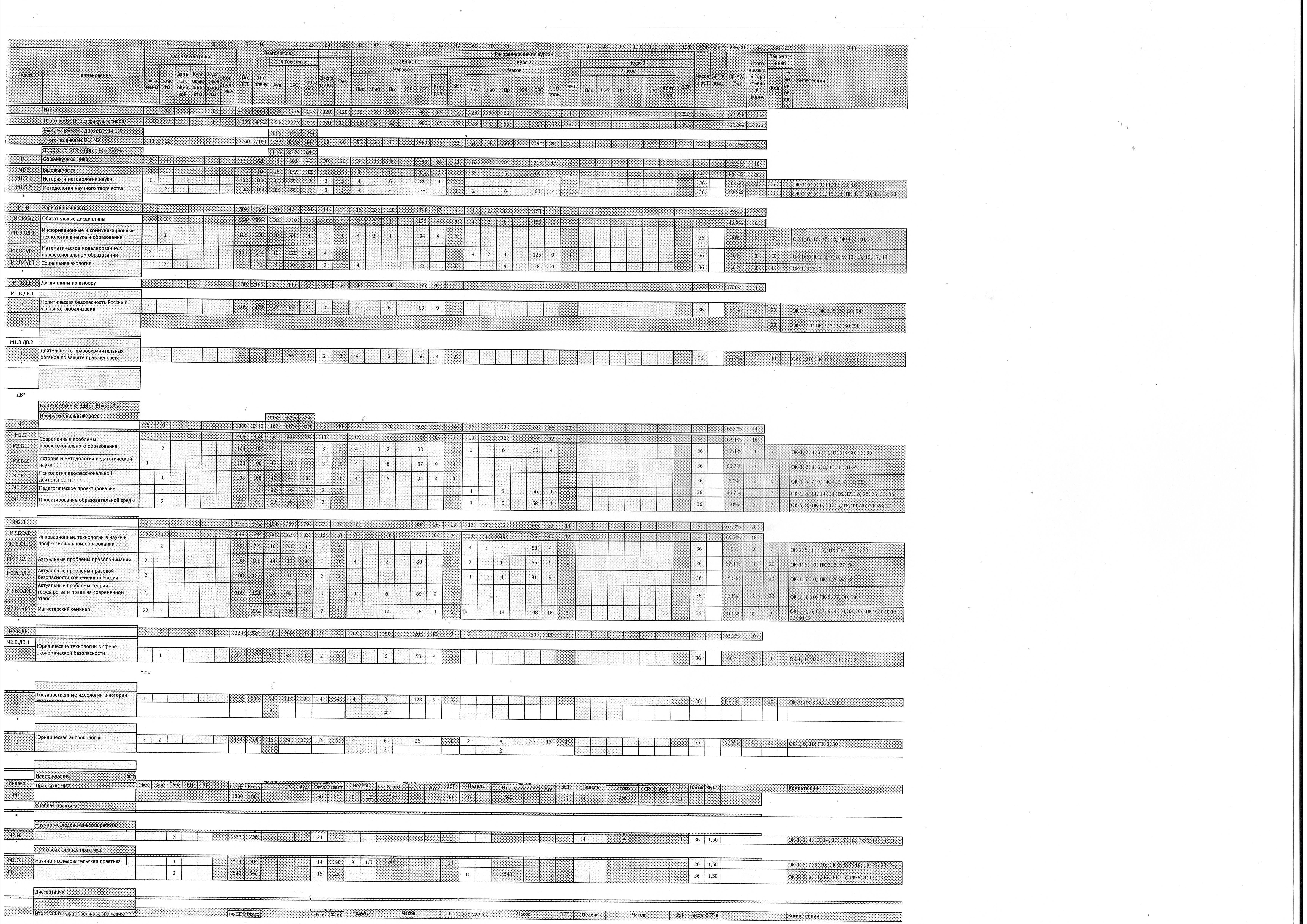 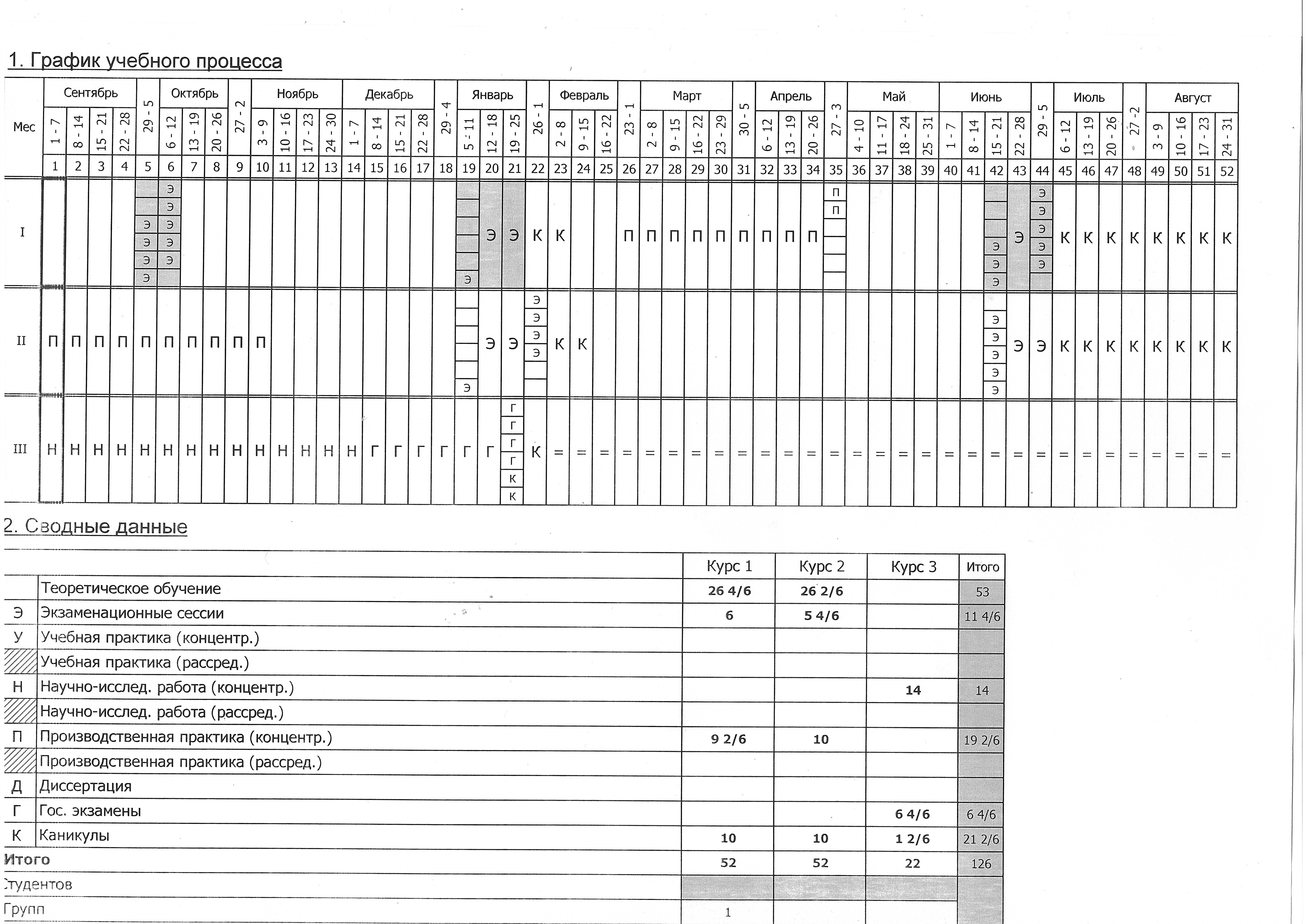 РАБОЧИЕ  ПРОГРАММЫ ДИСЦИПЛИН Программы рабочих дисциплин и аннотации представлены на сайте Ростовского государственного экономического университета (РИНХ) по адресу: http://files.tgpi.ru/files/wp_files/6/zfo/44.04.04.01_.zipПолнотекстовые рабочие программы дисциплин учебного плана представлены на сайте Таганрогского институт имени А. П. Чехова (филиала) РГЭУ (РИНХ) в разделе Сведения об образовательной организации / ОП ВО и рабочие программы дисциплин.ПРОГРАММЫ ПРАКТИК Программы практик представлены на сайте Ростовского государственного экономического университета (РИНХ) по адресуhttp://files.tgpi.ru/files/wp_files/6/zfo/44.04.04.01_.zipПри реализации образовательной программы учебным планом предусмотрены следующие практики: Б2.В.01(Н) Производственная практика, научно-исследовательская работаБ2.В.02(П)   Практика по получению профессиональных умений и опыта профессиональной деятельности (технологическая)Б2.В.04(Пд) -  Производственная практика, преддипломная практикаАННОТАЦИЯБ2.В.01(Н) Производственная практика, научно-исследовательская работа1. Цель: формирование и развитие научных, профессиональных знаний в сфере избранной специальности.2. Задачи: приобретение опыта в исследовании актуальной научной проблемы,  закрепление полученных теоретических знаний, выработка стратегии научного исследования, овладение необходимыми профессиональными компетенциями по избранному направлению специализированной подготовки, рефлексия методов исследования, анализ базы источников для выполнения выпускной квалификационной работы - магистерской диссертации. 	3. Результаты прохождения практики  ОК-4; ОПК-5; ПК-11; ПК-12; ПК-13; СК-1; СК-2; СК-34. Общая трудоемкость (в ЗЕТ): 145. Форма контроля: зачет с оценкой6. Практика может проводиться в: в структурных подразделениях Таганрогского института имени А.П.Чехова (филиал) ФГБОУ ВО «РГЭУ (РИНХ)» (кафедра общей педагогики, кафедра теории и  философии  права, юридическая клиника, криминалистическая лаборатория). АННОТАЦИЯБ2.В.02(П)   Практика по получению профессиональных умений и опыта профессиональной деятельности (технологическая)1. Цель: формирование и развитие научных, профессиональных знаний в сфере избранной специальности.2. Задачи: приобретение опыта в исследовании актуальной научной проблемы,  закрепление полученных теоретических знаний, выработка стратегии научного исследования, овладение необходимыми профессиональными компетенциями по избранному направлению специализированной подготовки, рефлексия методов исследования, анализ базы источников для выполнения выпускной квалификационной работы - магистерской диссертации. 	3. Результаты прохождения практики  ОК-5; ОПК-4; ПК-8; ПК-9; ПК-16; ПК-17; ПК-18; ПК-19; СК-1; СК-2; СК-34. Общая трудоемкость (в ЗЕТ): 145. Форма контроля: зачет с оценкой6. Практика может проводиться в: в структурных подразделениях Таганрогского института имени А.П.Чехова (филиал) ФГБОУ ВО «РГЭУ (РИНХ)» (кафедра общей педагогики, кафедра теории и  философии  права, юридическая клиника, криминалистическая лаборатория). АННОТАЦИЯБ2.В.04(Пд) Производственная практика, преддипломная практика	1. Цели освоения дисциплины: создать необходимые условия и предпосылки для подготовки магистрантами выпускной квалификационной работы в виде диссертации. Для этого необходимо:- реализовать профессиональные образовательные программы и учебные планы на уровне, отвечающем принятым образовательным стандартам высшего профессионального образования;-проектирование, разработка и проведение типовых мероприятий,
связанных с научным исследованием;- создание творческой атмосферы научного, поискового процессов;- выявление взаимосвязей научно-исследовательского и учебного процессов в (высшей) школе;- использование собственной научной работы в качестве средства написания диссертации;- развитие творческого мышления, системы ценностей, смысловой и мотивационной сфер личности студента.2. Задачи: -  формирование представления о применении в научном исследовании методологии и технологии проектирования, обеспечения качества диагностического инструментария, современных информационных технологий;-  реализация знаний, умений и навыков, полученных магистрантами в процессе изучения дисциплин магистерской программы;-  овладение методикой подготовки и проведения разнообразных форм научного исследования;-  овладение методикой анализа исследовательских процедур;-  привитие навыков самообразования и самосовершенствования, содействие активизации научной деятельности магистров.	3. Результаты прохождения практики  ОК-1; ОПК-4; ПК-11; ПК-12; ПК-13; ПК-15; СК-1; СК-2; СК-34. Общая трудоемкость (в ЗЕТ): 125. Форма контроля: зачет 6. Практика может проводиться в: в структурных подразделениях Таганрогского института имени А.П.Чехова (филиал) ФГБОУ ВО «РГЭУ (РИНХ)» (кафедра общей педагогики, кафедра теории и  философии  права, юридическая клиника, криминалистическая лаборатория). Цели освоения дисциплины: создать необходимые предпосылки для профессиональной подготовки магистрантов к преподавательской деятельности:- реализация профессиональных образовательных программ и учебных планов на уровне, отвечающем принятым образовательным стандартам высшего профессионального образования;-проектирование, разработка и проведение типовых мероприятий,
связанных с преподаванием;- создание творческой атмосферы образовательного процесса;- выявление взаимосвязей научно-исследовательского и учебного процессов в (высшей) школе;- использование собственной научной работы в качестве средства образовательного процесса;- воспитание гражданственности, развитие творческого мышления, системы ценностей, смысловой и мотивационной сфер личности студента.8. ПРОГРАММА НАУЧНО-ИССЛЕДОВАТЕЛЬСКОЙ РАБОТЫ.Программа производственной практики (НИР) представлена на на сайте Таганрогского институт имени А. П. Чехова (филиала) РГЭУ (РИНХ) в разделе Сведения об образовательной организации.АННОТАЦИЯнаучно-исследовательской работы1. Цель проведения НИР: формирование и развитие научных, профессиональных знаний в сфере избранной специальности, закрепление полученных теоретических знаний, выработка стратегии научного исследования, овладение необходимыми профессиональными компетенциями по избранному направлению специализированной подготовки. 2. Задачи проведения НИР: приобретение опыта в исследовании актуальной научной проблемы, рефлексия источниковой базы для выполнения выпускной квалификационной работы - магистерской диссертации. Во время научно-исследовательской работы магистр должен изучить: библиотечный фонд, электронные ресурсы по разрабатываемой теме; методы моделирования и исследования социально-культурных, историко-экономических процессов; методы анализа и обработки статических данных; информационные технологии, применяемые в научных исследованиях, программные продукты, относящиеся к профессиональной сфере; требования к оформлению научно-технической документации. Магистрант должен научиться выполнять: анализ, систематизацию и обобщение информации по теме исследований; сравнение результатов исследования объекта разработки с отечественными и зарубежными аналогами; анализ научной и практической значимости проводимых исследований.За время научно-исследовательской работы магистрант должен в общем виде сформулировать тему магистерской диссертации, обосновать целесообразность ее разработки, предложить пошаговый план научного исследования.3. Результаты проведения НИР: ОК-1, ОК-2, ОК-3, ОК-4, ОК-5, ОПК-1, ОПК-2, ОПК-3, ОПК-4, ОПК-5, ОПК-7, ОПК-8, ПК-8, ПК-9, ПК-10, ПК-11, ПК-12, ПК-13, ПК-14, ПК-15, ПК-16,  ПК-17, ПК-18, ПК-19, ПК-20, СК-1, СК-2, СК-3.4. Общая трудоемкость (в ЗЕТ): 95. Форма контроля: зачет с оценкой9. ГОСУДАРСТВЕННАЯ ИТОГОВАЯ АТТЕСТАЦИЯ Государственная итоговая аттестация включает подготовку и защиту выпускной квалификационной работы, оформленной в соответствии с требованиями, устанавливаемыми Министерством образования и науки Российской Федерации.  Требования к содержанию, объему и структуре выпускной квалификационной работы определены в программе государственной итоговой аттестации.По программам магистратуры государственная итоговая аттестация включает: защиту выпускной квалификационной работы, включая подготовку к защите и процедуру защиты.Программа государственной итоговой аттестации представлена на сайте Таганрогского институт имени А. П. Чехова (филиала) РГЭУ (РИНХ) в разделе Сведения об образовательной организации / ОП ВО и рабочие программы дисциплин.АННОТАЦИЯрабочей программы дисциплиныгосударственной итоговой аттестацииБ3.Б.01   Подготовка к защите и защита выпускной квалификационной работыКафедра   теории и философии права1. Цели и задачи  ГИА: Выпускники магистратуры готовятся к научно-исследовательской, педагогическо-проектировочной деятельности и способны решать следующие профессиональные задачи в научно-исследовательской деятельности:- исследовать количественные и качественные потребности в рабочих кадрах (специалистах) для отраслей экономики региона (муниципальные образования);- исследовать потребности в образовательных услугах различных категорий обучающихся;- выявлять требования работодателей к уровню подготовки рабочих (специалистов);- организовать научно-исследовательскую работу в образовательной организации;в педагогическо-проектировочной деятельности:- проектировать стратегическое развитие профессиональных образовательных организаций и организаций дополнительного профессионального образования в регионе;- проектировать и оценивать педагогические системы (образовательные);- проектировать систему обеспечения качества подготовки рабочих, служащих (специалистов) в профессиональных организациях и организациях дополнительного профессионального образования;- проектировать образовательную деятельность с учетом требований работодателей;     - проектировать систему оценивания результатов обучения и    воспитания будущих рабочих (специалистов);     - проектировать образовательные программы для разных категорий обучающихся;     - проектировать образовательную среду в соответствии с современными требованиями определенного вида экономической деятельности.2. Результаты прохождения ГИА: ОК-1, ОК-2, ОК-3, ОК-4, ОК-5, ОПК-1, ОПК-2, ОПК-3, ОПК-4, ОПК-5, ОПК-7, ОПК-8, ПК-8, ПК-9, ПК-10, ПК-11, ПК-12, ПК-13, ПК-14, ПК-15, ПК-16,  ПК-17, ПК-18, ПК-19, ПК-20, СК-1, СК-2, СК-3.3. Общая трудоемкость (в ЗЕТ): 10 10 .ФОНД ОЦЕНОЧНЫХ СРЕДСТВФонд оценочных средств для проведения промежуточной аттестацииФонд оценочных средств для проведения промежуточной аттестации обучающихся по дисциплине или практике, оформленный в виде приложения к соответствующей рабочей программе дисциплины или программе практики. 11. РЕСУРСНОЕ ОБЕСПЕЧЕНИЕ ОСНОВНОЙ ПРОФЕССИОНАЛЬНОЙ ОБРАЗОВАТЕЛЬНОЙ ПРОГРАММЫУЧЕБНО-МЕТОДИЧЕСКОЕ И ИНФОРМАЦИОННОЕ ОБЕСПЕЧЕНИЕ ПРАКТИКИКадровое обеспечение образовательного процессаТребования к кадровым условиям реализации основной профессиональной образовательной программы определяются Федеральным государственным образовательным стандартом. Сведения о ППС, обеспечивающим реализацию основной профессиональной образовательной программы представлены в табл. 2. Оценка степени выполнения требований образовательного стандарта в отношении кадрового обеспечения основной профессиональной образовательной программы представлена в табл. 3.Таблица 2Сведения о профессорско-преподавательском составеТаблица 3Оценка степени выполнения требований образовательного стандартаФормулировка требований должна в точности соответствовать пункту ФГОС.Фактические значения рассчитываются исходя из целочисленных долей ставок (если во ФГОС не содержится другой формулировки).Материально-техническое обеспечениеТребования к материально-техническим условиям реализации образовательной программы определяются Федеральным государственным образовательным стандартом.Заполняется в соответствии с разделом 7.3 ФГОСМатериально-техническое обеспечение является достаточным для достижения целей научно-исследовательской работы и соответствует действующим санитарным и противопожарным нормам, а также требованиям техники безопасности при проведении учебных и научно-производственных работ.Студентам обеспечена возможность доступа к информации, необходимой для выполнения задания и написанию отчета по научно-исследовательской работе.Университет обеспечивает рабочее место магистранта компьютерным оборудованием в объемах, достаточным для достижения целей научно-исследовательской работы. Минимально необходимый для реализации ОП ВО перечень материально-технического обеспечения включает: аудитория для проведения занятий лекционного типа – 419 ауд.; занятий семинарского типа, курсового проектирования, групповых и индивидуальных консультаций – 422 ауд; текущего контроля и промежуточной аттестации, самостоятельной работы, хранения и профилактического обслуживания учебного оборудования – 310 ауд. ауд. Для организации учебного процесса имеется специализированная мебель.Аудитории оборудованы мультимедийными средствами обучения, демонстрационного оборудования и пособий, обеспечивающих тематические иллюстрации. Для каждого обучающегося из любой точки имеется доступ к сети Интернет. При тестировании и использовании электронных изданий вуз обеспечивает каждого обучающегося во время самостоятельной работы рабочим местом в компьютерном классе с выходом в Интернет в соответствии с объёмом изучаемых дисциплин. Вуз имеет криминалистическую лабораторию (с двумя полигонами и специальным оборудованием), зал судебных заседаний, помещения для самостоятельной работы магистрантов.Вуз обеспечен необходимым комплектом лицензионного программного обеспечения. ЭБС и электронная среда обеспечивают одновременный доступ 35% обучающихся по программе магистратуры.Справкао материально-техническом обеспечении основной профессиональной образовательной программы высшего образования 44.04.04 Профессиональное обучение (по отраслям)
(магистерская программа 44.04.04.01 «Правоведение и правоохранительная деятельность»)*Специальные помещения - учебные аудитории для проведения занятий лекционного типа, занятий семинарского типа, курсового проектирования (выполнения курсовых работ), групповых и индивидуальных консультаций, текущего контроля и промежуточной аттестации, а также помещения для самостоятельной работы.Учебно-методическое обеспечениеТребования к учебно-методическим условиям реализации образовательной программы определяются Федеральным государственным образовательным стандартом.Заполняется в соответствии с разделом 7.3 ФГОС11.1 Основная и дополнительная литератураЗаконы:Федеральный закон от 24.07.1998 № 124-ФЗ (ред. от 02.12.2013) «Об основных гарантиях прав ребенка в Российской Федерации» // СПС КонсультантПлюс.Федеральный закон от 25.07.2002 № 114-ФЗ (ред. от 02.07.2013) «О противодействии экстремистской деятельности» // СПС КонсультантПлюс.Федеральный закон от 25.07.2002 № 115-ФЗ (ред. от 20.04.2014) «О правовом положении иностранных граждан в Российской Федерации» // СПС КонсультантПлюс.Федеральный закон от 20.08.2004 № 119-ФЗ (ред. от 03.02.2014) «О государственной защите потерпевших, свидетелей и иных участников уголовного судопроизводства» // СПС КонсультантПлюс.Федеральный закон от 06.03.2006 № 35-ФЗ (ред. от 05.05.2014) «О противодействии терроризму» // СПС КонсультантПлюс.Федеральный закон от 18.07.2006 № 109-ФЗ (ред. от 28.12.2013) «О миграционном учете иностранных граждан и лиц без гражданства в Российской Федерации» // СПС КонсультантПлюс.Федеральный закон от 27.07.2006 № 152-ФЗ (ред. от 23.07.2013) «О персональных данных» // СПС КонсультантПлюс.11.2. Перечень ресурсов информационно-телекоммуникационной сети «Интернет» 11.3. Перечень программного обеспечения11.4. Перечень информационно-справочных системОбеспечение образовательного процесса официальными, периодическими, справочно-библиографическими изданиями, научной литературойСтудентам обеспечивается возможность свободного доступа к фондам учебно-методической литературы и Интернет-ресурсам. Каждый студент имеет возможность доступа к электронно-библиотечной системе, включающей издания, используемые для информационного обеспечения образовательного и научно-исследовательского процесса в высших учебных заведениях Обеспечение образовательного процесса электронно-библиотечной системойВсе магистранты, обучающиеся в магистратуре по магистерской программе 44.04.04.01 "Правоведение и правоохранительная деятельность",1. Зарегистрированы в университетской библиотеке online,   e-library;2. Имеют доступ к ресурсам информационно-телекоммуникационной сети «Интернет»; 3. Используют программное обеспечение Microsoft, Moodle;4. Имеют доступ к информационно-справочным,  поисковым системам YANDEX, GOOGLE, RAMBLER;5. Используют информационно-правовую систему «Консультант плюс», «Гарант».ЛИСТ СОГЛАСОВАНИЯ: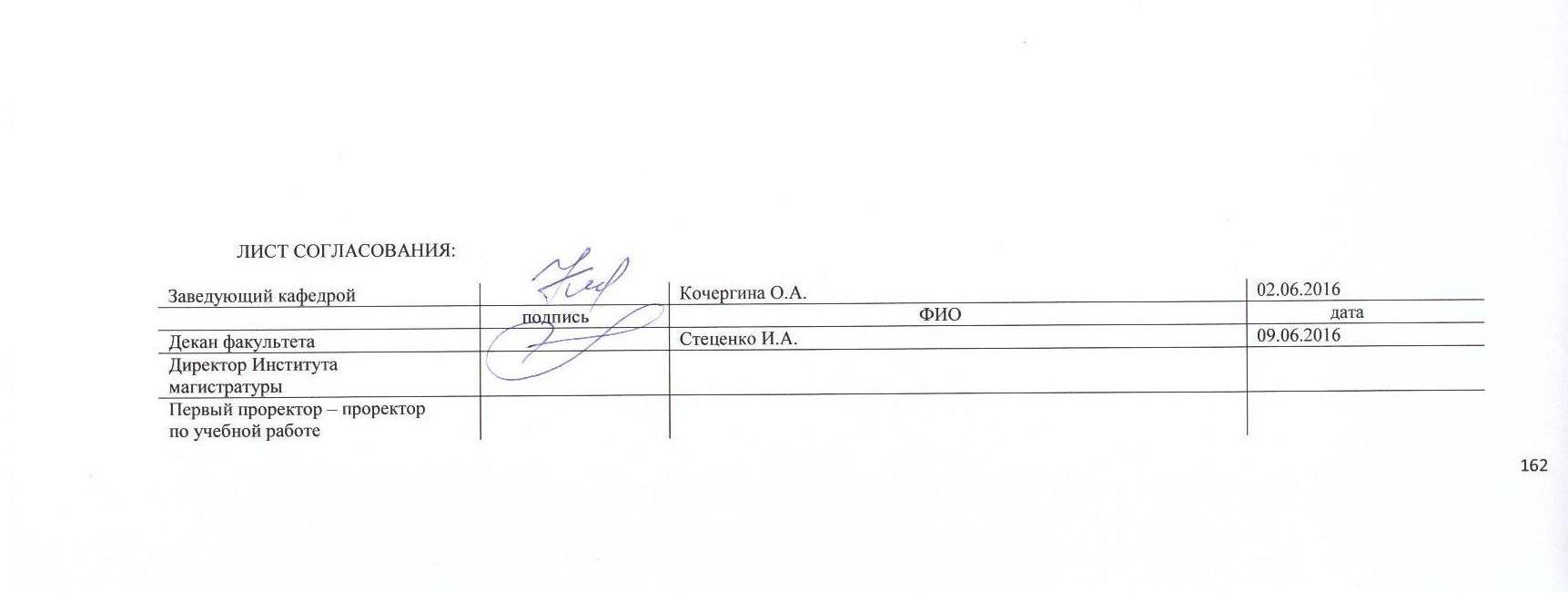 УТВЕРЖДАЮДиректор филиала___________ А. Ю. Голобородько«15» мая  2017 г.Код компе-тенций Название компетенции Краткое содержание / определение и структура компетенции. Характеристика (обязательного) порогового уровня сформированности компетенции у выпускника 1 2 3 ОК ОБЩЕКУЛЬТУРНЫЕ КОМПЕТЕНЦИИ ВЫПУСКНИКА: ОБЩЕКУЛЬТУРНЫЕ КОМПЕТЕНЦИИ ВЫПУСКНИКА: ОК -1способностью к абстрактному мышлению, анализу, синтезу, способностью совершенствовать и развивать свой интеллектуальный и общекультурный уровеньЗ основные нормы развития науки и общества;- основные тенденции развития современной правоохранительной деятельности в сфере экономической безопасности;- факторы и условия, определяющие развитие правоохранительной деятельности в сфере экономической безопасности.ОК -1способностью к абстрактному мышлению, анализу, синтезу, способностью совершенствовать и развивать свой интеллектуальный и общекультурный уровеньУ выявлять закономерности и динамику развития общественных отношений в современных условиях;-выявлять закономерности развития правоохранительной деятельности в сфере экономической безопасности;- связывать теоретико-правовые знания с практическими задачами решения проблем обеспечения экономической безопасности;- анализировать нормативно-правовые акты, регулирующие правоохранительную деятельность в сфере экономической безопасностиОК -1способностью к абстрактному мышлению, анализу, синтезу, способностью совершенствовать и развивать свой интеллектуальный и общекультурный уровеньВ методами и нормами исследования  освоения новых сфер профессиональной деятельности;- анализом определяющих тенденций развития правоохранительной деятельности в сфере экономической безопасности;- умением сравнения зарубежного и национального права в сфере обеспечения экономической безопасности;- применением теоретико-правовых и сравнительно-исторических знаний в ходе нормотворческой деятельности и экспертной оценки нормативных актов, регулирующих правоохранительную деятельность в сфере экономической безопасностиОК - 2готовностью действовать в нестандартных ситуациях, нести социальную и этическую ответственность за принятые решенияЗ - основные тенденции развития социума;- факторы и условия, определяющие генезис личности;- этические нормы обществаОК - 2готовностью действовать в нестандартных ситуациях, нести социальную и этическую ответственность за принятые решенияУ - выявлять закономерности и динамику развития общественных отношений в современных условиях;- связывать теоретические знания с практическими задачами;- анализировать нестандартные ситуацииОК - 2готовностью действовать в нестандартных ситуациях, нести социальную и этическую ответственность за принятые решенияВ - этическими нормами;- пакетом социальных характеристик современного человека;- инструментарием для действий в нестандартных ситуациях ОК-3способностью к самостоятельному освоению и использованию новых методов исследования, к освоению новых сфер профессиональной деятельностиЗ основные нормы развития науки и общества- цели и задачи дисциплины;- базовые понятия и категории дисциплины;- характер соотношения экономики и права в профессиональной юридической деятельностиОК-3способностью к самостоятельному освоению и использованию новых методов исследования, к освоению новых сфер профессиональной деятельностиУ выявлять закономерности и динамику развития общественных отношений в современных условиях- правильно использовать юридическую и экономическую терминологию;- определять специфику экономической основы конкретных видов юридической деятельности;- использовать полученные теоретические знания в научной и практической деятельностиОК-3способностью к самостоятельному освоению и использованию новых методов исследования, к освоению новых сфер профессиональной деятельностиВ методами и нормами исследования  освоения новых сфер профессиональной деятельности - системой представлений об обеспечении  экономической безопасности посредством правоохранительной деятельности;- основной терминологической и методологической базой дисциплиныОК- 4способностью формировать ресурсно-информационные базы для осуществления практической деятельности в различных сферахЗ основные базы источников: библиотеки, электронные ресурсы, сайты - закономерности развития правоохранительной деятельности в сфере экономической безопасности в современных условияхОК- 4способностью формировать ресурсно-информационные базы для осуществления практической деятельности в различных сферахУ самостоятельно формировать и управлять полученными информационными данными - использовать информационно-правовые ресурсы для применения правовых знаний в практической правоохранительной деятельности по обеспечению экономической безопасностиОК- 4способностью формировать ресурсно-информационные базы для осуществления практической деятельности в различных сферахВ методами сбора, обработки, презентации полученных  данных- навыками использования информационно-правовых ресурсов, ресурсов сети Интернет для осуществления практической деятельности в сфере экономической безопасностиОК-5способностью самостоятельно приобретать и использовать, в том числе с помощью информационных технологий, новые знания и умения, непосредственно не связанные со сферой профессиональной деятельностиЗ - цели и задачи дисциплины; - базовые понятия;-основные тенденции современного правопониманияОК-5способностью самостоятельно приобретать и использовать, в том числе с помощью информационных технологий, новые знания и умения, непосредственно не связанные со сферой профессиональной деятельностиУ применять современные информационно-правовые ресурсы для приобретения информации, содержащей концепции правопонимания отечественными и зарубежными учеными- использовать полученные теоретические знания в научной и практической деятельностиОК-5способностью самостоятельно приобретать и использовать, в том числе с помощью информационных технологий, новые знания и умения, непосредственно не связанные со сферой профессиональной деятельностиВ – навыками применения информационно-правовых поисковых систем Гарант, Консультант и др.ОБЩЕПРОФЕССИОНАЛЬНЫЕ КОМПЕТЕНЦИИ ВЫПУСКНИКА:ОБЩЕПРОФЕССИОНАЛЬНЫЕ КОМПЕТЕНЦИИ ВЫПУСКНИКА:ОБЩЕПРОФЕССИОНАЛЬНЫЕ КОМПЕТЕНЦИИ ВЫПУСКНИКА:ОПК-1способностью и готовностью самостоятельно осваивать новые методы исследования, изменять научный и научно-педагогический профиль своей профессионально-педагогической деятельностиЗ методы изменения научного и научно-педагогического профиля своей профессионально-педагогической деятельностиОПК-1способностью и готовностью самостоятельно осваивать новые методы исследования, изменять научный и научно-педагогический профиль своей профессионально-педагогической деятельностиУ изменять научно-педагогический профиль своей профессионально-педагогической деятельностиОПК-1способностью и готовностью самостоятельно осваивать новые методы исследования, изменять научный и научно-педагогический профиль своей профессионально-педагогической деятельностиВ навыками логического, творческого и системного мышленияОПК-2готовностью к коммуникациям в устной и письменной формах на государственном языке Российской Федерации и иностранном языке для решения задач профессиональной деятельностиЗ систему духовных ценностей, их значение в творчестве и повседневной жизниОПК-2готовностью к коммуникациям в устной и письменной формах на государственном языке Российской Федерации и иностранном языке для решения задач профессиональной деятельностиУ использовать методы аргументации и доказательстваОПК-2готовностью к коммуникациям в устной и письменной формах на государственном языке Российской Федерации и иностранном языке для решения задач профессиональной деятельностиВ навыками использования различных мыслительных стратегийОПК-3способностью и готовностью использовать на практике навыки и умения организации научно-исследовательских, научно-отраслевых работ, управления коллективомЗ методику проведения научно-отраслевых и профессионально-педагогических исследований; взаимоотношение организма и средыОПК-3способностью и готовностью использовать на практике навыки и умения организации научно-исследовательских, научно-отраслевых работ, управления коллективомУ действовать в нестандартных ситуациях, нести  социальную и этическую ответственность за принятые решения; анализировать мировоззренческие, социально и личностно значимые проблемыОПК-3способностью и готовностью использовать на практике навыки и умения организации научно-исследовательских, научно-отраслевых работ, управления коллективомВ приемами решения нестандартных ситуаций;технологиями приобретения, использования и обновления гуманитарных и социальных знанийОПК-4способностью и готовностью к принятию ответственности за свои решения в рамках профессиональной компетенции, способностью принимать нестандартные решения, решать проблемные ситуацииЗ меру ответственности за принятые решения ОПК-4способностью и готовностью к принятию ответственности за свои решения в рамках профессиональной компетенции, способностью принимать нестандартные решения, решать проблемные ситуацииУ решать проблемные ситуацииОПК-4способностью и готовностью к принятию ответственности за свои решения в рамках профессиональной компетенции, способностью принимать нестандартные решения, решать проблемные ситуацииВ способностью принимать нестандартные решенияОПК-5способностью осуществлять профессиональное и личностное самообразование, проектировать дальнейшие образовательные маршруты и профессиональную карьеруЗ цели и задачи образования; базовые понятия самообразования;-характер профессиональной карьерыОПК-5способностью осуществлять профессиональное и личностное самообразование, проектировать дальнейшие образовательные маршруты и профессиональную карьеруУ правильно использовать научно-педагогический тезаурус; определять специфику профессиональной деятельности;использовать полученные теоретические знания в практической деятельностиОПК-5способностью осуществлять профессиональное и личностное самообразование, проектировать дальнейшие образовательные маршруты и профессиональную карьеруВ системой представлений об основных нормах образования;основной терминологической и методологической базой дисциплины;навыками самообразования для выстраивания профессиональной карьерыОПК-6способностью и готовностью демонстрировать навыки работы в научном коллективеЗ систему работы в научном коллективеОПК-6способностью и готовностью демонстрировать навыки работы в научном коллективеУ использовать технологию работы в научном коллективеОПК-6способностью и готовностью демонстрировать навыки работы в научном коллективеВ навыками работы в научном коллективеОПК-7способностью и готовностью эксплуатировать современное оборудование (приборы) в соответствии с целями магистерской программыЗ основные ресурсные базыОПК-7способностью и готовностью эксплуатировать современное оборудование (приборы) в соответствии с целями магистерской программыУ получать информацию из ресурса, обрабатывать, рефлектировать и ранжировать ее ОПК-7способностью и готовностью эксплуатировать современное оборудование (приборы) в соответствии с целями магистерской программыВ основным оборудованием, программным продуктом, необходимым для обученияОПК-8готовностью взаимодействовать с участниками образовательной деятельности и социальными партнерами, руководить коллективом, толерантно воспринимая социальные, этноконфессиональные и культурные различияЗ технологии  взаимодействия с участниками образовательной деятельности и социальными партнерамиУ         взаимодействовать с участниками образовательной деятельности, социальными партнерамиВ способностью к активному общению в научной, отраслевой и социально-общественной сферах деятельностиПК Профессиональные КОМПЕТЕНЦИИ ВЫПУСКНИКА: Профессиональные КОМПЕТЕНЦИИ ВЫПУСКНИКА: ПК-8способностью и готовностью исследовать количественные и качественные потребности в рабочих кадрах (специалистах) для отраслей экономики региона (муниципальные образования)З качественные потребности региона в кадрах (специалистах); свойства сложных систем и основы системных исследований, научные методы исследования, методику планирования экспериментовПК-8способностью и готовностью исследовать количественные и качественные потребности в рабочих кадрах (специалистах) для отраслей экономики региона (муниципальные образования)У анализировать, оценивать и прогнозировать свою профессионально-педагогическую деятельность; оформлять результаты поиска и научного исследованияПК-8способностью и готовностью исследовать количественные и качественные потребности в рабочих кадрах (специалистах) для отраслей экономики региона (муниципальные образования)В современными методами прогностики и диагностики; методами получения, хранения и переработки информации, способами развития интеллектуального и культурного уровня ПК-9способностью и готовностью исследовать потребности в образовательных услугах различных категорий обучающихсяЗ потребности различных категорий обучающихся в образовательных услугахПК-9способностью и готовностью исследовать потребности в образовательных услугах различных категорий обучающихсяУ дифференцировать потребности в образовательных услугах по релевантностиПК-9способностью и готовностью исследовать потребности в образовательных услугах различных категорий обучающихсяВ исследовательскими навыками для объективной рефлексии в образовательных услугах различных категорий обучающихсяПК-10способностью и готовностью выявлять требования работодателей к уровню подготовки рабочих (специалистов)З состояние  и  потребности рынка труда; требования работодателей к уровню подготовки рабочих (специалистов)ПК-10способностью и готовностью выявлять требования работодателей к уровню подготовки рабочих (специалистов)У анализировать требования работодателей к уровню подготовки рабочих (специалистов);  Разрабатывать содержание обучения, планировать и проводить различные типы и виды занятийПК-10способностью и готовностью выявлять требования работодателей к уровню подготовки рабочих (специалистов)В навыками анализа и оценки образовательных систем;технологией проектирования, организацией проведения занятий по общепрофессиональным и специальным дисциплинам, технологиями развития личности обучаемого; технологией педагогического общенияПК-11способностью и готовностью организовывать научно-исследовательскую работу в образовательной организацииЗ основные этапы научного исследованиядействующее законодательство, регулирующее деятельность правоохранительных органов в сфере экономической безопасности, а также соответствующую практику применения данного законодательства;особенности правовой терминологии, правила и виды толкования юридических нормПК-11способностью и готовностью организовывать научно-исследовательскую работу в образовательной организацииУ использовать экспериментальные и теоретические методы исследования в профессиональной деятельности;ориентироваться в действующих нормативно-правовых актах о правоохранительной деятельности в сфере экономической безопасности;использовать нормативно-правовые акты, регулирующие правоохранительную деятельность в сфере экономической безопасности, при решении казусов;анализировать, толковать и правильно применять правовые нормы, регулирующие организацию и деятельность правоохранительных органов в сфере экономической безопасностиПК-11способностью и готовностью организовывать научно-исследовательскую работу в образовательной организацииВ навыками организации научно-исследовательской работы;навыками анализа и правовой оценки нормативных актов, регулирующих деятельность правоохранительных органов в сфере экономической безопасности;навыками анализа правовых решений, принимаемых в ходе осуществления правоохранительной деятельности в сфере экономической безопасностиПК-12способностью и готовностью формулировать научно-исследовательские задачи в области профессионально-педагогической деятельности и решать их с помощью современных технологий и использовать российский и зарубежный опытЗ методы эмпирического и теоретического уровня исследования;принципы организации и деятельности правоохранительных органов в сфере экономической безопасности, особенности статуса работников этих органов;полномочия, структуру, порядок образования и деятельности правоохранительных органов в сфере экономической безопасностиПК-12способностью и готовностью формулировать научно-исследовательские задачи в области профессионально-педагогической деятельности и решать их с помощью современных технологий и использовать российский и зарубежный опытУ анализировать тенденции современной науки, определять перспективные направления научных исследований; ориентироваться в системе правоприменительных актов правоохранительных органов в сфере экономической безопасности; давать правовую оценку действиям и решениям различных участников правоохранительной деятельности в сфере экономической безопасности;самостоятельно оценивать эффективность правоприменительной деятельности правоохранительных органов в сфере экономической безопасности в целом и отдельных правоприменительных актов этих органовПК-12способностью и готовностью формулировать научно-исследовательские задачи в области профессионально-педагогической деятельности и решать их с помощью современных технологий и использовать российский и зарубежный опытВ навыками логического, творческого, системного мышления; юридической терминологией; навыками работы с правоприменительными актами; навыками анализа юридических фактов, правовых норм, правовых отношений; навыками разрешения правовых коллизий, возникающих в деятельности правоохранительных органов в сфере экономической безопасности.ПК-13способностью и готовностью профессионально составлять научную документацию, доклады, статьиЗ сущность и основные характеристики методологии  педагогической наукиПК-13способностью и готовностью профессионально составлять научную документацию, доклады, статьиУ оформлять результаты информационного поиска и научного исследованияПК-13способностью и готовностью профессионально составлять научную документацию, доклады, статьиВ современными методами научного исследованияПК-14способностью и готовностью определять пути стратегического развития профессиональных образовательных организаций, организаций дополнительного профессионального образования в регионеЗ направления регионального стратегического развития профессиональных образовательных организаций, организаций дополнительного профессионального образованияУ  анализировать, синтезировать и обобщать информацию по профессиональному образованию в регионеВ навыками стратегического развития профессионального образованияПК-15способностью и готовностью проектировать и оценивать педагогические (образовательные) системыЗ систему категорий и методов, принципов и факторов проектирования образовательных систем ПК-15способностью и готовностью проектировать и оценивать педагогические (образовательные) системыУ ориентироваться в современных педагогических концепциях; в конкретных практических ситуациях для проектирования и оценивания образовательных системПК-15способностью и готовностью проектировать и оценивать педагогические (образовательные) системыВ навыками анализа и оценки образовательных системПК-16способностью и готовностью проектировать систему обеспечения качества подготовки рабочих (служащих) в профессиональных образовательных организациях, организациях дополнительного профессионального образованияЗ технологические основы педагогического сотворчества; методологию проектирования образовательных систем; основы педагогики и психологии профессиональной школы и частных методик.ПК-16способностью и готовностью проектировать систему обеспечения качества подготовки рабочих (служащих) в профессиональных образовательных организациях, организациях дополнительного профессионального образованияУ составлять план научного исследования, соотносить педагогическую теорию и  практику; рефлектировать современные проблемы профессионального образования; имеет навыки формирования учебного материала, чтения лекций, готов к преподаванию в высшей школе и руководству НИР студентов.ПК-16способностью и готовностью проектировать систему обеспечения качества подготовки рабочих (служащих) в профессиональных образовательных организациях, организациях дополнительного профессионального образованияВ культурно-историческим наследием, способами развития интеллектуального и общекультурного уровня, основами знаний по профессиональной подготовке, средствами информационной безопасности и правовыми средствами её обеспеченияПК-17способностью и готовностью проектировать образовательную деятельность с учетом требований работодателейЗ требования работодателей к подготовке профессионалов;различия проектировочной деятельности и планирования образовательного процесса; многообразие форм организации учебного процесса.ПК-17способностью и готовностью проектировать образовательную деятельность с учетом требований работодателейУ ориентироваться в выборе средств и методов обучения; разрабатывать содержание обучения, планировать и проводить различные типы и виды занятий по теоретическому и практическому (производственному обучению) в образовательных учреждениях ПК-17способностью и готовностью проектировать образовательную деятельность с учетом требований работодателейВ технологией проектирования, организацией проведения занятий по общепрофессиональным и специальным дисциплинам, технологиями развития личности обучаемого; технологией педагогического общенияПК-18способностью и готовностью проектировать систему оценивания результатов обучения и воспитания рабочих (специалистов)З систему методов, принципов воспитания рабочих (специалистов)ПК-18способностью и готовностью проектировать систему оценивания результатов обучения и воспитания рабочих (специалистов)У оценивать результаты обучения и воспитания рабочих (специалистов)ПК-18способностью и готовностью проектировать систему оценивания результатов обучения и воспитания рабочих (специалистов)В навыками проектирования системы оценивания результатов обучения специалистовПК-19способностью и готовностью проектировать образовательные программы для разных категорий обучающихсяЗ потребности различных категорий обучающихся в образовательных услугахПК-19способностью и готовностью проектировать образовательные программы для разных категорий обучающихсяУ определять значимые потребности в образовательных услугах для разных категорий обучающихсяПК-19способностью и готовностью проектировать образовательные программы для разных категорий обучающихсяВ навыками для оценки потребности в образовательных услугах различных категорий обучающихсяПК-20Способностью и готовностью  проектировать  образовательную среду в соответствии с  современными требованиями определенного вида экономической деятельностиЗ сущность, основные направления, тенденции развития инновационных процессов в профессиональном образованииПК-20Способностью и готовностью  проектировать  образовательную среду в соответствии с  современными требованиями определенного вида экономической деятельностиУ анализировать выбор концепций в профессиональном образованииПК-20Способностью и готовностью  проектировать  образовательную среду в соответствии с  современными требованиями определенного вида экономической деятельностиВ методиками проектирования педагогических технологий, способами проектной деятельности в образованииСК-1способностью применять в профессиональной деятельности правовые нормы, регулирующие образовательные отношенияЗ цели и задачи образовательных учреждений и организацийСК-1способностью применять в профессиональной деятельности правовые нормы, регулирующие образовательные отношенияУ использовать знания, полученные при изучении учебной дисциплины, в профессиональной деятельностиСК-1способностью применять в профессиональной деятельности правовые нормы, регулирующие образовательные отношенияВ методикой разрешения правовых проблем и коллизийСК-2способностью регулировать правовое воспитание обучающихсяЗ основы правовой культуры и правового воспитания детей и подростковСК-2способностью регулировать правовое воспитание обучающихсяУ оценивать современную нормативно-правовую базу; использовать знания, полученные при изучении учебной дисциплины, в профессиональной деятельностиСК-2способностью регулировать правовое воспитание обучающихсяВ навыками работы с правовыми актамиСК-3способностью защищать права и законные интересы участников образовательного процессаЗ правовую основу профессионального образования; основы трудового права; основы образовательной деятельности.СК-3способностью защищать права и законные интересы участников образовательного процессаУ ориентироваться в системе нормативных правовых актов; оценивать нормативно-правовую; использовать правовые нормы в профессиональной деятельности и деятельности по защите прав и свобод человека и гражданина.СК-3способностью защищать права и законные интересы участников образовательного процессаВ специальной, в том числе, юридической терминологией; навыками работы с правовыми актами; навыками анализа федерального законодательства и законодательства субъектов РФ.Наименование элемента ООПРезультаты обученияРезультаты обученияРезультаты обученияРезультаты обученияНаименование элемента ООПЗнатьЗнатьУметьВладеть12234Б1. ДИСЦИПЛИНЫ (МОДУЛИ): Б1.Б. БАЗОВАЯ ЧАСТЬБ1. ДИСЦИПЛИНЫ (МОДУЛИ): Б1.Б. БАЗОВАЯ ЧАСТЬБ1. ДИСЦИПЛИНЫ (МОДУЛИ): Б1.Б. БАЗОВАЯ ЧАСТЬБ1. ДИСЦИПЛИНЫ (МОДУЛИ): Б1.Б. БАЗОВАЯ ЧАСТЬБ1. ДИСЦИПЛИНЫ (МОДУЛИ): Б1.Б. БАЗОВАЯ ЧАСТЬБ1.Б.1 История и методология наукиосновные этапы исторического развития наукиосновные этапы исторического развития наукиоформлять результаты информационного поиска и научного исследованиянавыками совершенствования и развития собственного научного потенциалаБ1.Б.3 Информационные и коммуникационные технологии в науке и образованиисодержание и специфику практического использования информационных и коммуникационных технологии в науке и образованиисодержание и специфику практического использования информационных и коммуникационных технологии в науке и образованиииспользовать знание содержания и специфики практического использования информационных и коммуникационных технологии в науке и образовании при решении профессиональных задачнавыками совершенствования и развития своего научного потенциала и творчества, навыками коммуникативной культурыБ1. ДИСЦИПЛИНЫ (МОДУЛИ): Б1.В. ВАРИАТИВНАЯ ЧАСТЬ:Б1.В.ОД. ОБЯЗАТЕЛЬНЫЕ ДИСЦИПЛИНЫБ1. ДИСЦИПЛИНЫ (МОДУЛИ): Б1.В. ВАРИАТИВНАЯ ЧАСТЬ:Б1.В.ОД. ОБЯЗАТЕЛЬНЫЕ ДИСЦИПЛИНЫБ1. ДИСЦИПЛИНЫ (МОДУЛИ): Б1.В. ВАРИАТИВНАЯ ЧАСТЬ:Б1.В.ОД. ОБЯЗАТЕЛЬНЫЕ ДИСЦИПЛИНЫБ1. ДИСЦИПЛИНЫ (МОДУЛИ): Б1.В. ВАРИАТИВНАЯ ЧАСТЬ:Б1.В.ОД. ОБЯЗАТЕЛЬНЫЕ ДИСЦИПЛИНЫБ1. ДИСЦИПЛИНЫ (МОДУЛИ): Б1.В. ВАРИАТИВНАЯ ЧАСТЬ:Б1.В.ОД. ОБЯЗАТЕЛЬНЫЕ ДИСЦИПЛИНЫБ1.В.ОД.2Математическое моделирование в профессиональном образованииосновы математического моделирования в профессиональном образованииосновы математического моделирования в профессиональном образованиииспользовать знание содержания теоретических и практических аспектов математического моделирования при решении профессиональных задачнавыками совершенствования и развития своего научного и общекультурного потенциала, практического моделирования в профессиональном образованииБ1.В.ОД.2 Социальная экологиясодержание теоретических и практических аспектов социальной экологиисодержание теоретических и практических аспектов социальной экологиииспользовать знание содержания теоретических и практических аспектов социальной экологии при решении профессиональных задачнавыками совершенствования и развития своего научного и общекультурного потенциала, навыками моделирования социальных процессов, прогнозирования и анализа эмпирических данных и наблюденийБ1.В.ОД.4 Актуальные проблемы правопонимания- основные тенденции развития современного юридического знания;- факторы и условия, определяющие генезис государственных институтов, общественного строя, отраслей и институтов права, законодательства- основные тенденции развития современного юридического знания;- факторы и условия, определяющие генезис государственных институтов, общественного строя, отраслей и институтов права, законодательства- выявлять закономерности и динамику развития государства и права в современных условиях;- связывать теоретико-правовые знания с практическими задачами решения общественных и экономических проблем;- анализировать источники зарубежного права;- анализировать процессы государственно-правового развития России- анализом определяющих тенденций государственно-правового развития общества;- умением сравнения зарубежного и национального права;- применением теоретико-правовых и сравнительно-исторических знаний в ходе законотворческой деятельности и экспертной оценки законов;- анализом основных проблем, связанных с технико-юридическими приемами и способами создания, интерпретации и реализации правовых актовБ1.В.ОД.5 Актуальные проблемы правовой безопасности современной России- основные тенденции развития современного юридического знания;- факторы и условия, определяющие генезис государственных институтов, общественного строя, отраслей и институтов права, законодательства- основные тенденции развития современного юридического знания;- факторы и условия, определяющие генезис государственных институтов, общественного строя, отраслей и институтов права, законодательства- выявлять закономерности и динамику развития государства и права в современных условиях;- связывать теоретико-правовые знания с практическими задачами решения общественных и экономических проблем;- анализировать источники зарубежного права;- анализировать процессы государственно-правового развития России- анализом определяющих тенденций государственно-правового развития общества;- умением сравнения зарубежного и национального права;- применением теоретико-правовых и сравнительно-исторических знаний в ходе законотворческой деятельности и экспертной оценки законов;- анализом основных проблем, связанных с технико-юридическими приемами и способами создания, интерпретации и реализации правовых актовБ1.В.ОД.6 Актуальные проблемы теории государства и права на современном этапе-основные тенденции развития современного юридического знания; -факторы и условия, определяющие генезис государственных институтов, общественного строя, отраслей и институтов права, законодательства-основные тенденции развития современного юридического знания; -факторы и условия, определяющие генезис государственных институтов, общественного строя, отраслей и институтов права, законодательства-выявлять закономерности и динамику развития государства и права в современных условиях; -связывать теоретико-правовые знания с практическими задачами решения общественных и экономических проблем;-анализировать процессы государственно-правового развития России-анализом определяющих тенденций государственно-правового развития общества; -применением теоретико-правовых и сравнительно-исторических знаний в ходе законотворческой деятельности и экспертной оценки законов; -анализом основных проблем, связанных с технико-юридическими приемами и способами созданияБ1.В.ОД.8 Психология профессиональной деятельностиИсторию и современные тенденции развития психолого-педагогических концепций; закономерности общения и способы управления индивидом и группой; современные психологические и педагогические технологииИсторию и современные тенденции развития психолого-педагогических концепций; закономерности общения и способы управления индивидом и группой; современные психологические и педагогические технологииНаправлять саморазвитие и самовоспитание личности; выбирать оптимальную модель профессионального поведения с учетом реальной ситуацииТехнологией проектирования, организацией проведения занятий по общепрофессиональным и специальным дисциплинам, технологиями развития личности обучаемогоБ1. ДИСЦИПЛИНЫ (МОДУЛИ): Б1.В. ВАРИАТИВНАЯ ЧАСТЬ:Б1.В.ДВ. ДИСЦИПЛИНЫ ПО ВЫБОРУБ1. ДИСЦИПЛИНЫ (МОДУЛИ): Б1.В. ВАРИАТИВНАЯ ЧАСТЬ:Б1.В.ДВ. ДИСЦИПЛИНЫ ПО ВЫБОРУБ1. ДИСЦИПЛИНЫ (МОДУЛИ): Б1.В. ВАРИАТИВНАЯ ЧАСТЬ:Б1.В.ДВ. ДИСЦИПЛИНЫ ПО ВЫБОРУБ1. ДИСЦИПЛИНЫ (МОДУЛИ): Б1.В. ВАРИАТИВНАЯ ЧАСТЬ:Б1.В.ДВ. ДИСЦИПЛИНЫ ПО ВЫБОРУБ1. ДИСЦИПЛИНЫ (МОДУЛИ): Б1.В. ВАРИАТИВНАЯ ЧАСТЬ:Б1.В.ДВ. ДИСЦИПЛИНЫ ПО ВЫБОРУБ1.В.ДВ.1.1Политическая безопасность России в условиях глобализации основы политического устройства РФ, тенденции мировых глобализационных процессовиспользовать знание основ политического устройства РФ, тенденций мировых глобализационных процессов при решении профессиональных задачиспользовать знание основ политического устройства РФ, тенденций мировых глобализационных процессов при решении профессиональных задачспособами развития профессионального, интеллектуального и общекультурного уровня, основами знаний по профессиональной подготовкеБ1.В.ДВ.1.2 Информационная безопасность и правовые средства её обеспеченияосновы педагогики и психологии; научные методы исследования, технологические основы педагогического творчестваработать с различными источниками информации; применять информационные и коммуникационные технологии в обучении и при проведении научно-исследовательской работыработать с различными источниками информации; применять информационные и коммуникационные технологии в обучении и при проведении научно-исследовательской работыспособами развития интеллектуального и общекультурного уровня, основами знаний по профессиональной подготовкеБ1.В.ДВ.2.1 Деятельность правоохранительных органов по защите прав человека- основные тенденции развития современного юридического знания;- факторы и условия, определяющие генезис государственных институтов, общественного строя, отраслей и институтов права, законодательства- выявлять закономерности и динамику развития государства и права в современных условиях;- связывать теоретико-правовые знания с практическими задачами решения общественных и экономических проблем;- анализировать источники зарубежного права;- анализировать процессы государственно-правового развития России- выявлять закономерности и динамику развития государства и права в современных условиях;- связывать теоретико-правовые знания с практическими задачами решения общественных и экономических проблем;- анализировать источники зарубежного права;- анализировать процессы государственно-правового развития России- анализом определяющих тенденций государственно-правового развития общества;- умением сравнения зарубежного и национального права;- применением теоретико-правовых и сравнительно-исторических знаний в ходе законотворческой деятельности и экспертной оценки законов;- анализом основных проблем, связанных с технико-юридическими приемами и способами создания, интерпретации и реализации правовых актовБ1.В.ДВ.3.1 Юридические технологии в сфере экономической безопасности- основные тенденции развития современного юридического знания;- факторы и условия, определяющие генезис государственных институтов, общественного строя, отраслей и институтов права, законодательства- выявлять закономерности и динамику развития государства и права в современных условиях;- связывать теоретико-правовые знания с практическими задачами решения общественных и экономических проблем;- анализировать источники зарубежного права;- анализировать процессы государственно-правового развития России- выявлять закономерности и динамику развития государства и права в современных условиях;- связывать теоретико-правовые знания с практическими задачами решения общественных и экономических проблем;- анализировать источники зарубежного права;- анализировать процессы государственно-правового развития России- анализом определяющих тенденций государственно-правового развития общества;- умением сравнения зарубежного и национального права;- применением теоретико-правовых и сравнительно-исторических знаний в ходе законотворческой деятельности и экспертной оценки законов;- анализом основных проблем, связанных с технико-юридическими приемами и способами создания, интерпретации и реализации правовых актовБ1.В.ДВ.3.2 Деятельность правоохранительных органов в сфере экономической безопасностипринципы организации и деятельности судов и правоохранительных органов, особенности статуса судей и работников правоохранительных органовоперировать юридическими понятиями и категориями; анализировать юридические факты и возникающие в связи с ними правовые отношенияоперировать юридическими понятиями и категориями; анализировать юридические факты и возникающие в связи с ними правовые отношенияюридической терминологией; навыками работы с правовыми актамиБ1.В.ДВ.4.1 Государственные идеологии в истории государства и права– основные тенденции развития современного юридического знания;– факторы и условия, определяющие генезис государственных институтов, общественного строя, отраслей и институтов права, законодательства– выявлять закономерности и динамику развития государства и права в современных условиях;– связывать теоретико-правовые знания с практическими задачами решения общественных и экономических проблем;– анализировать источники зарубежного права;– анализировать процессы государственно-правового развития России– выявлять закономерности и динамику развития государства и права в современных условиях;– связывать теоретико-правовые знания с практическими задачами решения общественных и экономических проблем;– анализировать источники зарубежного права;– анализировать процессы государственно-правового развития России– анализом определяющих тенденций государственно-правового развития общества;– умением сравнения зарубежного и национального права;– применением теоретико-правовых и сравнительно-исторических знаний в ходе законотворческой деятельности и экспертной оценки законов;– анализом основных проблем, связанных с технико-юридическими приемами и способами создания, интерпретации и реализации правовых актовБ1.В.ДВ.4.2 Актуальные проблемы реализации учений о государстве и правеОсновные закономерности функционирования общественных процессов и направления их развития в контексте государственно-правовой организации обществаИдентифицировать основные закономерности развития общественных процессов их влияние на развитие государства и праваИдентифицировать основные закономерности развития общественных процессов их влияние на развитие государства и праваОсновными методами, способами и средствами получения, систематизации, хранения и переработки правовой информациейБ1.В.ДВ.5.1 Юридическая антропологияосновы педагогики и психологии; научные методы исследования, технологические основы педагогического творчестваработать с различными источниками информации; применять информационные и коммуникационные технологии в обучении и при проведении научно-исследовательской работыработать с различными источниками информации; применять информационные и коммуникационные технологии в обучении и при проведении научно-исследовательской работыспособами развития интеллектуального и общекультурного уровня, основами знаний по профессиональной подготовкеБ1.В.ДВ.5.2 Антропология права- основные тенденции развития современного юридического знания;- факторы и условия, определяющие генезис государственных институтов, общественного строя, отраслей и институтов права, законодательства- выявлять закономерности и динамику развития государства и права в современных условиях;- связывать теоретико-правовые знания с практическими задачами решения общественных и экономических проблем;- анализировать источники зарубежного права;- анализировать процессы государственно-правового развития России- выявлять закономерности и динамику развития государства и права в современных условиях;- связывать теоретико-правовые знания с практическими задачами решения общественных и экономических проблем;- анализировать источники зарубежного права;- анализировать процессы государственно-правового развития России- анализом определяющих тенденций государственно-правового развития общества;- умением сравнения зарубежного и национального права;- применением теоретико-правовых и сравнительно-исторических знаний в ходе законотворческой деятельности и экспертной оценки законов;- анализом основных проблем, связанных с технико-юридическими приемами и способами создания, интерпретации и реализации правовых актовБ2. ПРАКТИКИ, В Т.Ч. НИР.Б2.П. ПРОИЗВОДСТВЕННАЯ ПРАКТИКА.Б2. ПРАКТИКИ, В Т.Ч. НИР.Б2.П. ПРОИЗВОДСТВЕННАЯ ПРАКТИКА.Б2. ПРАКТИКИ, В Т.Ч. НИР.Б2.П. ПРОИЗВОДСТВЕННАЯ ПРАКТИКА.Б2. ПРАКТИКИ, В Т.Ч. НИР.Б2.П. ПРОИЗВОДСТВЕННАЯ ПРАКТИКА.Б2. ПРАКТИКИ, В Т.Ч. НИР.Б2.П. ПРОИЗВОДСТВЕННАЯ ПРАКТИКА.Б2.П.2 Практика по получению профессиональных умений и опыта профессиональной деятельности (педагогическая)теоретические основы своей профессиональной деятельностисовершенствовать и повышать свой профессиональный, интеллектуальный и общекультурный уровеньсовершенствовать и повышать свой профессиональный, интеллектуальный и общекультурный уровеньнавыками и опытом практической профессиональной деятельностиБ2.П.3Преддипломная практикаосновы методологии и технологии научно-исследовательского и информационного поискасовершенствовать и повышать свой профессиональный, интеллектуальный и общекультурный уровеньсовершенствовать и повышать свой профессиональный, интеллектуальный и общекультурный уровеньнавыками проектирования, проведения, оценки и оформления НИРБ3. ГОСУДАРСТВЕННАЯ ИТОГОВАЯ АТТЕСТАЦИЯБ3. ГОСУДАРСТВЕННАЯ ИТОГОВАЯ АТТЕСТАЦИЯБ3. ГОСУДАРСТВЕННАЯ ИТОГОВАЯ АТТЕСТАЦИЯБ3. ГОСУДАРСТВЕННАЯ ИТОГОВАЯ АТТЕСТАЦИЯБ3. ГОСУДАРСТВЕННАЯ ИТОГОВАЯ АТТЕСТАЦИЯБ3. ГИАГосударственная итоговая аттестацияосновные тенденции развития педагогического знания; факторы и условия развития образовательных институтовабстрактно мыслить, анализировать, развивать свой интеллектуальный и общекультурный уровеньабстрактно мыслить, анализировать, развивать свой интеллектуальный и общекультурный уровеньанализом основных проблем современной педагогической науки; навыком типологического изучения отечественного и зарубежного образованияУровни сформированности компетенцииСодержательное описание уровняОсновные признаки уровня1Пороговый уровень (как обязательный для всех выпускников вуза по завершении освоения ОП) Знает теоретические и методологические основания научно-исследовательской деятельности; психологические механизмы абстрактного мышления, имеет представление о методах анализа и синтеза;Знает теоретические и методоло-гические основания научно-исследовательской деятельности; психологические механизмы абстрактного мышления; демонстрирует умение использовать в научно-исследовательской работе методы анализа и синтеза; владеет навыками совер-шенствования и развития своего интеллектуального и общекультурного роста2Повышенные уровни (относительно порогового уровня) (уровни могут быть: 1) по одному основному признаку, 2) по всем признакам, 3) по нескольким признакам)Умеет использовать знания различных гуманитарных дисциплин для повышения своего интеллектуального и общекультурного уровня; осуществлять профессиональное самообразование и личностный рост;Владеет навыками анализа, синтеза, систематизации и обобщения результатов научных исследований в сфере науки и образования путем применения комплекса исследовательских методов при решении научно-исследовательских задач; умеет: работать с научной литературой; формулировать и решать проблемы, доказывать гипотезы; анализировать мировоззренческие, социально и личностно значимые проблемы; формулировать вопросы и ответы, тезисы выступления по научным проблемам; анализировать мировоззренческие, социально и личностно значимые научные проблемы Умеет использовать результаты совершенствования и развития своего интеллектуального и общекультурного роста, своих научных исследований, личностного роста в практической деятельности; владеет навыками проведения и анализа результатов научного исследования в сфере науки и области образования с использованием современных научных методов и технологий№№кодыУчаствующие в формировании данной компетенции циклы, блоки разделы ОП, учебные дисциплины, модули, практикиКурсы / семестры обучения (час.)Курсы / семестры обучения (час.)Курсы / семестры обучения (час.)Курсы / семестры обучения (час.)Курсы / семестры обучения (час.)Курсы / семестры обучения (час.)Курсы / семестры обучения (час.)№№кодыУчаствующие в формировании данной компетенции циклы, блоки разделы ОП, учебные дисциплины, модули, практики1 курс1 курс1 курс2 курс2 курс2 курс2 курс№№кодыУчаствующие в формировании данной компетенции циклы, блоки разделы ОП, учебные дисциплины, модули, практикисеместрысеместрысеместрысеместрысеместрысеместрысеместры123334444Б1.ДИСЦИПЛИНЫ (МОДУЛИ)ДИСЦИПЛИНЫ (МОДУЛИ)ДИСЦИПЛИНЫ (МОДУЛИ)ДИСЦИПЛИНЫ (МОДУЛИ)ДИСЦИПЛИНЫ (МОДУЛИ)ДИСЦИПЛИНЫ (МОДУЛИ)ДИСЦИПЛИНЫ (МОДУЛИ)ДИСЦИПЛИНЫ (МОДУЛИ)Б1.Б. БАЗОВАЯ ЧАСТЬБ1.Б. БАЗОВАЯ ЧАСТЬБ1.Б. БАЗОВАЯ ЧАСТЬБ1.Б. БАЗОВАЯ ЧАСТЬБ1.Б. БАЗОВАЯ ЧАСТЬБ1.Б. БАЗОВАЯ ЧАСТЬБ1.Б. БАЗОВАЯ ЧАСТЬБ1.Б. БАЗОВАЯ ЧАСТЬБ1.Б. БАЗОВАЯ ЧАСТЬБ1.Б.1 История и методология науки+Б1.Б.3 Информационные и коммуникационные технологии в науке и образовании++Б1.В. ВАРИАТИВНАЯ ЧАСТЬ: Б1.В.ОД. ОБЯЗАТЕЛЬНЫЕ ДИСЦИПЛИНЫБ1.В. ВАРИАТИВНАЯ ЧАСТЬ: Б1.В.ОД. ОБЯЗАТЕЛЬНЫЕ ДИСЦИПЛИНЫБ1.В. ВАРИАТИВНАЯ ЧАСТЬ: Б1.В.ОД. ОБЯЗАТЕЛЬНЫЕ ДИСЦИПЛИНЫБ1.В. ВАРИАТИВНАЯ ЧАСТЬ: Б1.В.ОД. ОБЯЗАТЕЛЬНЫЕ ДИСЦИПЛИНЫБ1.В. ВАРИАТИВНАЯ ЧАСТЬ: Б1.В.ОД. ОБЯЗАТЕЛЬНЫЕ ДИСЦИПЛИНЫБ1.В. ВАРИАТИВНАЯ ЧАСТЬ: Б1.В.ОД. ОБЯЗАТЕЛЬНЫЕ ДИСЦИПЛИНЫБ1.В. ВАРИАТИВНАЯ ЧАСТЬ: Б1.В.ОД. ОБЯЗАТЕЛЬНЫЕ ДИСЦИПЛИНЫБ1.В. ВАРИАТИВНАЯ ЧАСТЬ: Б1.В.ОД. ОБЯЗАТЕЛЬНЫЕ ДИСЦИПЛИНЫБ1.В. ВАРИАТИВНАЯ ЧАСТЬ: Б1.В.ОД. ОБЯЗАТЕЛЬНЫЕ ДИСЦИПЛИНЫБ1.В.ОД.2Математическое моделирование в профессиональном образовании+++++Б1.В.ОД.2 Социальная экология+++++Б1.В.ОД.4 Актуальные проблемы правопонимания+++++Б1.В.ОД.5 Актуальные проблемы правовой безопасности современной России+++++Б1.В.ОД.6 Актуальные проблемы теории государства и права на современном этапе+Б1.В.ОД.8 Психология профессиональной деятельности+Б1.В. ВАРИАТИВНАЯ ЧАСТЬ: Б1.В.ДВ. ДИСЦИПЛИНЫ ПО ВЫБОРУБ1.В. ВАРИАТИВНАЯ ЧАСТЬ: Б1.В.ДВ. ДИСЦИПЛИНЫ ПО ВЫБОРУБ1.В. ВАРИАТИВНАЯ ЧАСТЬ: Б1.В.ДВ. ДИСЦИПЛИНЫ ПО ВЫБОРУБ1.В. ВАРИАТИВНАЯ ЧАСТЬ: Б1.В.ДВ. ДИСЦИПЛИНЫ ПО ВЫБОРУБ1.В. ВАРИАТИВНАЯ ЧАСТЬ: Б1.В.ДВ. ДИСЦИПЛИНЫ ПО ВЫБОРУБ1.В. ВАРИАТИВНАЯ ЧАСТЬ: Б1.В.ДВ. ДИСЦИПЛИНЫ ПО ВЫБОРУБ1.В. ВАРИАТИВНАЯ ЧАСТЬ: Б1.В.ДВ. ДИСЦИПЛИНЫ ПО ВЫБОРУБ1.В. ВАРИАТИВНАЯ ЧАСТЬ: Б1.В.ДВ. ДИСЦИПЛИНЫ ПО ВЫБОРУБ1.В. ВАРИАТИВНАЯ ЧАСТЬ: Б1.В.ДВ. ДИСЦИПЛИНЫ ПО ВЫБОРУБ1.В.ДВ.1.1Политическая безопасность России в условиях глобализации+Б1.В.ДВ.1.2 Информационная безопасность и правовые средства её обеспечения+Б1.В.ДВ.2.1 Деятельность правоохранительных органов по защите прав человека++Б1.В.ДВ.3.1 Юридические технологии в сфере экономической безопасности+Б1.В.ДВ.3.2 Деятельность правоохранительных органов в сфере экономической безопасности+Б1.В.ДВ.4.1 Государственные идеологии в истории государства и права++Б1.В.ДВ.4.2 Актуальные проблемы реализации учений о государстве и праве++Б1.В.ДВ.5.1 Юридическая антропология++++++Б1.В.ДВ.5.2 Антропология права++++++Б2.ПРАКТИКИ, В Т.Ч. НИР. ПРАКТИКИ, В Т.Ч. НИР. ПРАКТИКИ, В Т.Ч. НИР. ПРАКТИКИ, В Т.Ч. НИР. ПРАКТИКИ, В Т.Ч. НИР. ПРАКТИКИ, В Т.Ч. НИР. ПРАКТИКИ, В Т.Ч. НИР. ПРАКТИКИ, В Т.Ч. НИР. Б2.П. ПРОИЗВОДСТВЕННАЯ ПРАКТИКА.Б2.П. ПРОИЗВОДСТВЕННАЯ ПРАКТИКА.Б2.П. ПРОИЗВОДСТВЕННАЯ ПРАКТИКА.Б2.П. ПРОИЗВОДСТВЕННАЯ ПРАКТИКА.Б2.П. ПРОИЗВОДСТВЕННАЯ ПРАКТИКА.Б2.П. ПРОИЗВОДСТВЕННАЯ ПРАКТИКА.Б2.П. ПРОИЗВОДСТВЕННАЯ ПРАКТИКА.Б2.П. ПРОИЗВОДСТВЕННАЯ ПРАКТИКА.Б2.П. ПРОИЗВОДСТВЕННАЯ ПРАКТИКА.Б2.П.2 Практика по получению профессиональных умений и опыта профессиональной деятельности (педагогическая)+++Б2.П.3Преддипломная практика3 курс. 5 сем.3 курс. 5 сем.3 курс. 5 сем.3 курс. 5 сем.3 курс. 5 сем.3 курс. 5 сем.3 курс. 5 сем.Б3. ГОСУДАРСТВЕННАЯ ИТОГОВАЯ АТТЕСТАЦИЯГОСУДАРСТВЕННАЯ ИТОГОВАЯ АТТЕСТАЦИЯГОСУДАРСТВЕННАЯ ИТОГОВАЯ АТТЕСТАЦИЯГОСУДАРСТВЕННАЯ ИТОГОВАЯ АТТЕСТАЦИЯГОСУДАРСТВЕННАЯ ИТОГОВАЯ АТТЕСТАЦИЯГОСУДАРСТВЕННАЯ ИТОГОВАЯ АТТЕСТАЦИЯГОСУДАРСТВЕННАЯ ИТОГОВАЯ АТТЕСТАЦИЯГОСУДАРСТВЕННАЯ ИТОГОВАЯ АТТЕСТАЦИЯБ3. ГИАГосударственная итоговая аттестация3 курс. 5 сем.3 курс. 5 сем.3 курс. 5 сем.3 курс. 5 сем.3 курс. 5 сем.3 курс. 5 сем.3 курс. 5 сем.Наименование элемента ООПРезультаты обученияРезультаты обученияРезультаты обученияНаименование элемента ООПЗнатьУметьВладеть1234Б1. ДИСЦИПЛИНЫ (МОДУЛИ): Б1.Б. БАЗОВАЯ ЧАСТЬБ1. ДИСЦИПЛИНЫ (МОДУЛИ): Б1.Б. БАЗОВАЯ ЧАСТЬБ1. ДИСЦИПЛИНЫ (МОДУЛИ): Б1.Б. БАЗОВАЯ ЧАСТЬБ1. ДИСЦИПЛИНЫ (МОДУЛИ): Б1.Б. БАЗОВАЯ ЧАСТЬБ1.Б.4 Современные проблемы профессионального образованияисторию развития, современное состояние и перспективы разработки актуальных проблем профессионального образованияиспользовать знание истории развития, современного состояния и перспектив разработки актуальных проблем профессионального образования при решении профессиональных задачнавыками совершенствования и развития своего научного творчества и потенциала, навыками моделирования социальных процессов, навыками прогнозирования и анализа эмпирических данных и наблюденийБ1.Б.5 Педагогическое проектированиетехнологические основы педагогического творчества, информационные и коммуникационные технологии, методологию проектирования образовательных системвыделять общее и специфическое в структуре системы профессионального образования с учетом ее тенденций, проектировать образовательную среду, решать проблемные ситуации, принимать нестандартные решенияспособами творческого проектирования, методиками проектирования, организацией проведения занятий по общепрофессиональным и специальным дисциплинам, практическому обучениюБ1. ДИСЦИПЛИНЫ (МОДУЛИ): Б1.В. ВАРИАТИВНАЯ ЧАСТЬ:Б1.В.ОД. ОБЯЗАТЕЛЬНЫЕ ДИСЦИПЛИНЫБ1. ДИСЦИПЛИНЫ (МОДУЛИ): Б1.В. ВАРИАТИВНАЯ ЧАСТЬ:Б1.В.ОД. ОБЯЗАТЕЛЬНЫЕ ДИСЦИПЛИНЫБ1. ДИСЦИПЛИНЫ (МОДУЛИ): Б1.В. ВАРИАТИВНАЯ ЧАСТЬ:Б1.В.ОД. ОБЯЗАТЕЛЬНЫЕ ДИСЦИПЛИНЫБ1. ДИСЦИПЛИНЫ (МОДУЛИ): Б1.В. ВАРИАТИВНАЯ ЧАСТЬ:Б1.В.ОД. ОБЯЗАТЕЛЬНЫЕ ДИСЦИПЛИНЫБ1.В.ОД.2 Социальная экологияинновационные системы и модели обучения, ценностные основы профессиональной деятельности в сфере образования; правовые нормы реализации педагогической деятельностиактуализировать полученные знания и опыт; самостоятельно работать с педагогической литературой с целью совершенствования педагогического опытанавыками проектирования результатов деятельности; определения состояния деятельности, видов самоконтроля и самооценки в учебной деятельностиБ1.В.ОД.7 История и методология педагогической наукитеоритеческие основы и практические приемы педагогичсекой конфликтологииКорректно выбирать и применять на практике педагогическую технологию решения проблемной ситуацииНавыками практического использования педагогических технологий решения конфликтьных ситуацийУровни сформированности компетенцииСодержательное описание уровняОсновные признаки уровня1Пороговый уровень (как обязательный для всех выпускников вуза по завершении освоения ООП) Знает технологические основы педагогического творчества, информационные и коммуникационные технологии, методологию проектирования образовательных системУмеет выделять общее и специфическое в структуре системы профессионального образования с учетом ее тенденций, проектировать образовательную среду, решает проблемные ситуации, принимает нестандартные решения2Повышенные уровни (относительно порогового уровня) (уровни могут быть: 1) по одному основному признаку, 2) по всем признакам, 3) по нескольким признакам)Знает технологические основы педагогического творчества, информационные и коммуникационные технологии, методологию проектирования образовательных систем, методологию и технологию педагогической конфликтологииУмеет выделять общее и специфическое в структуре системы профессионального образования с учетом ее тенденций, проектировать образовательную среду, решает проблемные ситуации (технологии педагогической конфликтологии) и несет социальную и этическую ответственность за выполненные действия, принимает нестандартные решения, владеет способами творческого проектирования, методиками проектирования, организацией проведения занятий по общепрофессиональным и специальным дисциплинам, практическому обучению№№кодыУчаствующие в формировании данной компетенции циклы, блоки разделы ОП, учебные дисциплины, модули, практикиКурсы / семестры обучения (час.)Курсы / семестры обучения (час.)Курсы / семестры обучения (час.)Курсы / семестры обучения (час.)№№кодыУчаствующие в формировании данной компетенции циклы, блоки разделы ОП, учебные дисциплины, модули, практики1 курс1 курс2 курс2 курс№№кодыУчаствующие в формировании данной компетенции циклы, блоки разделы ОП, учебные дисциплины, модули, практикисеместрысеместрысеместрысеместры№№кодыУчаствующие в формировании данной компетенции циклы, блоки разделы ОП, учебные дисциплины, модули, практики1234123456Б1.Дисциплины (модули)Дисциплины (модули)Дисциплины (модули)Дисциплины (модули)Дисциплины (модули)Б1.Б. БАЗОВАЯ ЧАСТЬБ1.Б. БАЗОВАЯ ЧАСТЬБ1.Б. БАЗОВАЯ ЧАСТЬБ1.Б. БАЗОВАЯ ЧАСТЬБ1.Б. БАЗОВАЯ ЧАСТЬБ1.Б. БАЗОВАЯ ЧАСТЬБ1.Б.4 Современные проблемы профессионального образования++Б1.Б.5 Педагогическое проектирование++Б1.В. ВАРИАТИВНАЯ ЧАСТЬ: Б1.В.ОД. ОБЯЗАТЕЛЬНЫЕ ДИСЦИПЛИНЫБ1.В. ВАРИАТИВНАЯ ЧАСТЬ: Б1.В.ОД. ОБЯЗАТЕЛЬНЫЕ ДИСЦИПЛИНЫБ1.В. ВАРИАТИВНАЯ ЧАСТЬ: Б1.В.ОД. ОБЯЗАТЕЛЬНЫЕ ДИСЦИПЛИНЫБ1.В. ВАРИАТИВНАЯ ЧАСТЬ: Б1.В.ОД. ОБЯЗАТЕЛЬНЫЕ ДИСЦИПЛИНЫБ1.В. ВАРИАТИВНАЯ ЧАСТЬ: Б1.В.ОД. ОБЯЗАТЕЛЬНЫЕ ДИСЦИПЛИНЫБ1.В. ВАРИАТИВНАЯ ЧАСТЬ: Б1.В.ОД. ОБЯЗАТЕЛЬНЫЕ ДИСЦИПЛИНЫБ1.В.ОД.2 Социальная экология++Б1.В.ОД.7 История и методология педагогической науки++Наименование элемента ООПРезультаты обученияРезультаты обученияРезультаты обученияНаименование элемента ООПЗнатьУметьВладеть1234Б1. Дисциплины (модули): Б1.Б. БАЗОВАЯ ЧАСТЬБ1. Дисциплины (модули): Б1.Б. БАЗОВАЯ ЧАСТЬБ1. Дисциплины (модули): Б1.Б. БАЗОВАЯ ЧАСТЬБ1. Дисциплины (модули): Б1.Б. БАЗОВАЯ ЧАСТЬБ1.Б.6Проектирование образовательной средытехнологические основы научно-педагогического творчества, информационные и коммуникационные технологии, методологию проектирования образовательных системвыделять общее и специфическое в структуре системы профессионального образования с учетом ее тенденций, проектировать образовательную среду, решать проблемные ситуации, принимать нестандартные решенияспособами творческого проектирования, методиками проектирования, организацией проведения занятий по общепрофессиональным и специальным дисциплинам, практическому обучениюБ1. ДИСЦИПЛИНЫ (МОДУЛИ): Б1.В. ВАРИАТИВНАЯ ЧАСТЬ:Б1.В.ОД. ОБЯЗАТЕЛЬНЫЕ ДИСЦИПЛИНЫБ1. ДИСЦИПЛИНЫ (МОДУЛИ): Б1.В. ВАРИАТИВНАЯ ЧАСТЬ:Б1.В.ОД. ОБЯЗАТЕЛЬНЫЕ ДИСЦИПЛИНЫБ1. ДИСЦИПЛИНЫ (МОДУЛИ): Б1.В. ВАРИАТИВНАЯ ЧАСТЬ:Б1.В.ОД. ОБЯЗАТЕЛЬНЫЕ ДИСЦИПЛИНЫБ1. ДИСЦИПЛИНЫ (МОДУЛИ): Б1.В. ВАРИАТИВНАЯ ЧАСТЬ:Б1.В.ОД. ОБЯЗАТЕЛЬНЫЕ ДИСЦИПЛИНЫБ1.В.ОД.3 Инновационные технологии в науке и профессиональном образованииисторию и философию педагогической науки и методы научно-педагогических исследованийтехнологически проектировать, выполнять, оценивать и оформлять результаты инновационных НИР, а также внедрять их результаты в сфере профессинального образованияприемами анализа, оценивания и корректировки инновационного педагогического процесса в профессиональной школеБ1.В.ОД.5 Актуальные проблемы правовой безопасности современной России- цели и задачи дисциплины;- базовые понятия и теории;- тенденции развития социально-правовых институтов- правильно использовать юридическую терминологию;- осуществлять общий и сравнительный анализ основных концепций;- использовать полученные теоретические знания в научной и практической деятельности- системой представлений об основных закономерностях возникновения и развития государства и права;- основной терминологической и методологи-ческой базой дисциплиныБ1.В.ОД.6 Актуальные проблемы теории государства и права на современном этапе-основные тенденции развития современного юридического знания;-факторы и условия, определяющие генезис государственных институтов, общественного строя, отраслей и институтов права, законодательства-выявлять закономерности и динамику развития государства и права в современных условиях;-связывать теоретико-правовые знания с практическими задачами решения общественных и экономических проблем;-анализировать процессы государственно-правового развития России-анализом определяющих тенденций государственно-правового развития общества;-применением теоретико-правовых и сравнительно-исторических знаний в ходе законотворческой деятельности и экспертной оценки законов;-анализом основных проблем, связанных с технико-юридическими приемами и способами созданияБ1.В.ОД.9 Магистерский семинаристорию и методологию педагогической науки, методы и приемы научного исследования (в том числе приемами проведения эмпирического исследования), основные концепции обучения, терминоло-гический аппаратсоотносить педагогическую теорию и практику; рефлектировать современные проблемы профессионального образованиясредствами информационной безопасности и правовыми средствами её обеспеченияБ1. ДИСЦИПЛИНЫ (МОДУЛИ): Б1.В. ВАРИАТИВНАЯ ЧАСТЬ:Б1.В.ДВ. ДИСЦИПЛИНЫ ПО ВЫБОРУБ1. ДИСЦИПЛИНЫ (МОДУЛИ): Б1.В. ВАРИАТИВНАЯ ЧАСТЬ:Б1.В.ДВ. ДИСЦИПЛИНЫ ПО ВЫБОРУБ1. ДИСЦИПЛИНЫ (МОДУЛИ): Б1.В. ВАРИАТИВНАЯ ЧАСТЬ:Б1.В.ДВ. ДИСЦИПЛИНЫ ПО ВЫБОРУБ1. ДИСЦИПЛИНЫ (МОДУЛИ): Б1.В. ВАРИАТИВНАЯ ЧАСТЬ:Б1.В.ДВ. ДИСЦИПЛИНЫ ПО ВЫБОРУБ1.В.ДВ.1.1Политическая безопасность России в условиях глобализации основы политического устройства РФ, тенденции мировых глобализационных процессовиспользовать знание основ политического устройства РФ, тенденций мировых глобализационных процессов при решении профессиональных задачспособами развития профессионального, интеллектуального и общекультурного уровня, основами знаний по профессиональной подготовкеБ1.В.ДВ.2.1 Деятельность правоохранительных органов по защите прав человека- основные тенденции развития современного юридического знания;- факторы и условия, определяющие генезис государственных институтов, общественного строя, отраслей и институтов права, законодательства- выявлять закономерности и динамику развития государства и права в современных условиях;- связывать теоретико-правовые знания с практическими задачами решения общественных и экономических проблем;- анализировать источники зарубежного права;- анализировать процессы государственно-правового развития России- анализом определяющих тенденций государственно-правового развития общества;- умением сравнения зарубежного и национального права;- применением теоретико-правовых и сравнительно-исторических знаний в ходе законотворческой деятельности и экспертной оценки законов;- анализом основных проблем, связанных с технико-юридическими приемами и способами создания, интерпретации и реализации правовых актовБ1.В.ДВ.3.2 Деятельность правоохранительных органов в сфере экономической безопасностипринципы организации и деятельности судов и правоохранительных органов, особенности статуса судей и работников правоохранительных органовоперировать юридическими понятиями и категориями; анализировать юридические факты и возникающие в связи с ними правовые отношенияюридической терминологией; навыками работы с правовыми актамиБ1.В.ДВ.5.1 Юридическая антропологияосновы педагогики и психологии; научные методы исследования, технологические основы педагогического творчестваработать с различными источниками информации; применять информационные и коммуникационные технологии в обучении и при проведении научно-исследовательской работыспособами развития интеллектуального и общекультурного уровня, основами знаний по профессиональной подготовкеБ1.В.ДВ.5.2 Антропология права- основные тенденции развития современного юридического знания;- факторы и условия, определяющие генезис государственных институтов, общественного строя, отраслей и институтов права, законодательства- выявлять закономерности и динамику развития государства и права в современных условиях;- связывать теоретико-правовые знания с практическими задачами решения общественных и экономических проблем;- анализировать источники зарубежного права;- анализировать процессы государственно-правового развития России- анализом определяющих тенденций государственно-правового развития общества;- умением сравнения зарубежного и национального права;- применением теоретико-правовых и сравнительно-исторических знаний в ходе законотворческой деятельности и экспертной оценки законов;- анализом основных проблем, связанных с технико-юридическими приемами и способами создания, интерпретации и реализации правовых актовУровни сформированности компетенцииСодержательное описание уровняОсновные признаки уровня1Пороговый уровень (как обязательный для всех выпускников вуза по завершении освоения ООП) Знает теоретические и методологические основания научно-исследовательской деятельности; имеет представление о методах анализа и синтезаЗнает теоретические и методологические основания научно-исследовательской деятельности; психологические механизмы абстрактного мышления; демонстрирует умение использовать в научно-исследовательской работе методы анализа и синтеза;владеет навыками совершенствова-ния и развития своего интеллекту-ального и общекультурного роста2Повышенные уровни (относительно порогового уровня) (уровни могут быть: 1) по одному основному признаку, 2) по всем признакам, 3) по нескольким признакам)Умеет использовать знания различных гуманитарных дисциплин для повышения своего интеллектуального уровня и освоения новых методов НИР; осуществлять профессиональное самообразование и личностный рост;Владеет навыками анализа, систематизации и обобщения результатов научных исследований в сфере науки и образования путем применения комплекса исследовательских методов при решении научно-исследовательских задач; умеет: работать с научной литературой; формулировать и решать проблемы, доказывать гипотезы; анализировать мировоззренческие, социально и личностно значимые проблемы; формулировать вопросы и ответы, тезисы выступления по научным проблемам; анализировать мировоззренческие, социально и личностно значимые научные проблемы Умеет использовать результаты совершенствования и развития своего интеллектуального роста, своих научных исследований, личностного роста в практической деятельности; владеет навыками проведения и анализа результатов научного исследования в сфере науки и области образования с использованием современных инновационных научных методов и технологий№№кодыУчаствующие в формировании данной компетенции циклы, блоки разделы ОП, учебные дисциплины, модули, практикиКурсы / семестры обучения (час.)Курсы / семестры обучения (час.)Курсы / семестры обучения (час.)Курсы / семестры обучения (час.)Курсы / семестры обучения (час.)Курсы / семестры обучения (час.)Курсы / семестры обучения (час.)№№кодыУчаствующие в формировании данной компетенции циклы, блоки разделы ОП, учебные дисциплины, модули, практики1 курс1 курс1 курс1 курс2 курс2 курс2 курс№№кодыУчаствующие в формировании данной компетенции циклы, блоки разделы ОП, учебные дисциплины, модули, практикисеместрысеместрысеместрысеместрысеместрысеместрысеместры№№кодыУчаствующие в формировании данной компетенции циклы, блоки разделы ОП, учебные дисциплины, модули, практики1122334123344556Б1.Дисциплины (модули)Дисциплины (модули)Дисциплины (модули)Дисциплины (модули)Дисциплины (модули)Дисциплины (модули)Дисциплины (модули)Дисциплины (модули)Б1.Б. БАЗОВАЯ ЧАСТЬБ1.Б. БАЗОВАЯ ЧАСТЬБ1.Б. БАЗОВАЯ ЧАСТЬБ1.Б. БАЗОВАЯ ЧАСТЬБ1.Б. БАЗОВАЯ ЧАСТЬБ1.Б. БАЗОВАЯ ЧАСТЬБ1.Б. БАЗОВАЯ ЧАСТЬБ1.Б. БАЗОВАЯ ЧАСТЬБ1.Б. БАЗОВАЯ ЧАСТЬБ1.Б.6Проектирование образовательной среды+++Б1.В. ВАРИАТИВНАЯ ЧАСТЬ: Б1.В.ОД. ОБЯЗАТЕЛЬНЫЕ ДИСЦИПЛИНЫБ1.В. ВАРИАТИВНАЯ ЧАСТЬ: Б1.В.ОД. ОБЯЗАТЕЛЬНЫЕ ДИСЦИПЛИНЫБ1.В. ВАРИАТИВНАЯ ЧАСТЬ: Б1.В.ОД. ОБЯЗАТЕЛЬНЫЕ ДИСЦИПЛИНЫБ1.В. ВАРИАТИВНАЯ ЧАСТЬ: Б1.В.ОД. ОБЯЗАТЕЛЬНЫЕ ДИСЦИПЛИНЫБ1.В. ВАРИАТИВНАЯ ЧАСТЬ: Б1.В.ОД. ОБЯЗАТЕЛЬНЫЕ ДИСЦИПЛИНЫБ1.В. ВАРИАТИВНАЯ ЧАСТЬ: Б1.В.ОД. ОБЯЗАТЕЛЬНЫЕ ДИСЦИПЛИНЫБ1.В. ВАРИАТИВНАЯ ЧАСТЬ: Б1.В.ОД. ОБЯЗАТЕЛЬНЫЕ ДИСЦИПЛИНЫБ1.В. ВАРИАТИВНАЯ ЧАСТЬ: Б1.В.ОД. ОБЯЗАТЕЛЬНЫЕ ДИСЦИПЛИНЫБ1.В. ВАРИАТИВНАЯ ЧАСТЬ: Б1.В.ОД. ОБЯЗАТЕЛЬНЫЕ ДИСЦИПЛИНЫБ1.В.ОД.3 Инновационные технологии в науке и профессиональном образовании++++Б1.В.ОД.5 Актуальные проблемы правовой безопасности современной России++++Б1.В.ОД.6 Актуальные проблемы теории государства и права на современном этапе++Б1.В.ОД.9 Магистерский семинар+++++++Б1.В. ВАРИАТИВНАЯ ЧАСТЬ: Б1.В.ДВ. ДИСЦИПЛИНЫ ПО ВЫБОРУБ1.В. ВАРИАТИВНАЯ ЧАСТЬ: Б1.В.ДВ. ДИСЦИПЛИНЫ ПО ВЫБОРУБ1.В. ВАРИАТИВНАЯ ЧАСТЬ: Б1.В.ДВ. ДИСЦИПЛИНЫ ПО ВЫБОРУБ1.В. ВАРИАТИВНАЯ ЧАСТЬ: Б1.В.ДВ. ДИСЦИПЛИНЫ ПО ВЫБОРУБ1.В. ВАРИАТИВНАЯ ЧАСТЬ: Б1.В.ДВ. ДИСЦИПЛИНЫ ПО ВЫБОРУБ1.В. ВАРИАТИВНАЯ ЧАСТЬ: Б1.В.ДВ. ДИСЦИПЛИНЫ ПО ВЫБОРУБ1.В. ВАРИАТИВНАЯ ЧАСТЬ: Б1.В.ДВ. ДИСЦИПЛИНЫ ПО ВЫБОРУБ1.В. ВАРИАТИВНАЯ ЧАСТЬ: Б1.В.ДВ. ДИСЦИПЛИНЫ ПО ВЫБОРУБ1.В. ВАРИАТИВНАЯ ЧАСТЬ: Б1.В.ДВ. ДИСЦИПЛИНЫ ПО ВЫБОРУБ1.В.ДВ.1.1Политическая безопасность России в условиях глобализации+Б1.В.ДВ.2.1 Деятельность правоохранительных органов по защите прав человека+++Б1.В.ДВ.3.2 Деятельность правоохранительных органов в сфере экономической безопасности+Б1.В.ДВ.5.1 Юридическая антропология++++++Б1.В.ДВ.5.2 Антропология права++++++Наименование элемента ООПРезультаты обученияРезультаты обученияРезультаты обученияНаименование элемента ООПЗнатьУметьВладеть1234Б1. ДИСЦИПЛИНЫ (МОДУЛИ): Б1.Б. БАЗОВАЯ ЧАСТЬБ1. ДИСЦИПЛИНЫ (МОДУЛИ): Б1.Б. БАЗОВАЯ ЧАСТЬБ1. ДИСЦИПЛИНЫ (МОДУЛИ): Б1.Б. БАЗОВАЯ ЧАСТЬБ1. ДИСЦИПЛИНЫ (МОДУЛИ): Б1.Б. БАЗОВАЯ ЧАСТЬБ1.Б.3 Информационные и коммуникационные технологии в науке и образованиисодержание и специфику практического использования информационных и коммуникационных технологии в науке и образованиииспользовать знание содержания и специфики практического использования информационных и коммуникационных технологии в науке и образовании при решении профессиональных задачнавыками совершенствования и развития своего научного потенциала и творчества, навыками коммуникативной культурыБ1. ДИСЦИПЛИНЫ (МОДУЛИ): Б1.В. ВАРИАТИВНАЯ ЧАСТЬ:Б1.В.ОД. ОБЯЗАТЕЛЬНЫЕ ДИСЦИПЛИНЫБ1. ДИСЦИПЛИНЫ (МОДУЛИ): Б1.В. ВАРИАТИВНАЯ ЧАСТЬ:Б1.В.ОД. ОБЯЗАТЕЛЬНЫЕ ДИСЦИПЛИНЫБ1. ДИСЦИПЛИНЫ (МОДУЛИ): Б1.В. ВАРИАТИВНАЯ ЧАСТЬ:Б1.В.ОД. ОБЯЗАТЕЛЬНЫЕ ДИСЦИПЛИНЫБ1. ДИСЦИПЛИНЫ (МОДУЛИ): Б1.В. ВАРИАТИВНАЯ ЧАСТЬ:Б1.В.ОД. ОБЯЗАТЕЛЬНЫЕ ДИСЦИПЛИНЫБ1.В.ОД.2 Социальная экологияЗнание представлений о мире, его общих свойствах и возможности негативного влияния на человека факторов средыЭффективно применять методы математической обработки информации, теоретического и экспериментального исследованияПрактическими знаниями и навыками математической обработки информации, теоретического и экспериментального исследованияБ1.В.ОД.4 Актуальные проблемы правопонимания- основные тенденции развития современного юридического знания;- факторы и условия, определяющие генезис государственных институтов, общественного строя, отраслей и институтов права, законодательства- выявлять закономерности и динамику развития государства и права в современных условиях;- связывать теоретико-правовые знания с практическими задачами решения общественных и экономических проблем;- анализировать источники зарубежного права;- анализировать процессы государственно-правового развития России- анализом определяющих тенденций государственно-правового развития общества;- умением сравнения зарубежного и национального права;- применением теоретико-правовых и сравнительно-исторических знаний в ходе законотворческой деятельности и экспертной оценки законов;- анализом основных проблем, связанных с технико-юридическими приемами и способами создания, интерпретации и реализации правовых актовБ1. ДИСЦИПЛИНЫ (МОДУЛИ): Б1.В. ВАРИАТИВНАЯ ЧАСТЬ:Б1.В.ДВ. ДИСЦИПЛИНЫ ПО ВЫБОРУБ1. ДИСЦИПЛИНЫ (МОДУЛИ): Б1.В. ВАРИАТИВНАЯ ЧАСТЬ:Б1.В.ДВ. ДИСЦИПЛИНЫ ПО ВЫБОРУБ1. ДИСЦИПЛИНЫ (МОДУЛИ): Б1.В. ВАРИАТИВНАЯ ЧАСТЬ:Б1.В.ДВ. ДИСЦИПЛИНЫ ПО ВЫБОРУБ1. ДИСЦИПЛИНЫ (МОДУЛИ): Б1.В. ВАРИАТИВНАЯ ЧАСТЬ:Б1.В.ДВ. ДИСЦИПЛИНЫ ПО ВЫБОРУБ1.В.ДВ.1.2 Информационная безопасность и правовые средства её обеспеченияосновы педагогики и психологии; научные методы исследования, технологические основы педагогического творчестваработать с различными источниками информации; применять информационные и коммуникационные технологии в обучении и при проведении научно-исследовательской работыспособами развития интеллектуального и общекультурного уровня, основами знаний по профессиональной подготовкеБ1.В.ДВ.2.1 Деятельность правоохранительных органов по защите прав человека- основные тенденции развития современного юридического знания;- факторы и условия, определяющие генезис государственных институтов, общественного строя, отраслей и институтов права, законодательства- выявлять закономерности и динамику развития государства и права в современных условиях;- связывать теоретико-правовые знания с практическими задачами решения общественных и экономических проблем;- анализировать источники зарубежного права;- анализировать процессы государственно-правового развития России- анализом определяющих тенденций государственно-правового развития общества;- умением сравнения зарубежного и национального права;- применением теоретико-правовых и сравнительно-исторических знаний в ходе законотворческой деятельности и экспертной оценки законов;- анализом основных проблем, связанных с технико-юридическими приемами и способами создания, интерпретации и реализации правовых актовБ1.В.ДВ.3.1 Юридические технологии в сфере экономической безопасности- основные тенденции развития современного юридического знания;- факторы и условия, определяющие генезис государственных институтов, общественного строя, отраслей и институтов права, законодательства- выявлять закономерности и динамику развития государства и права в современных условиях;- связывать теоретико-правовые знания с практическими задачами решения общественных и экономических проблем;- анализировать источники зарубежного права;- анализировать процессы государственно-правового развития России- анализом определяющих тенденций государственно-правового развития общества;- умением сравнения зарубежного и национального права;- применением теоретико-правовых и сравнительно-исторических знаний в ходе законотворческой деятельности и экспертной оценки законов;- анализом основных проблем, связанных с технико-юридическими приемами и способами создания, интерпретации и реализации правовых актовБ1.В.ДВ.3.2 Деятельность правоохранительных органов в сфере экономической безопасностипринципы организации и деятельности судов и правоохранительных органов, особенности статуса судей и работников правоохранительных органовоперировать юридическими понятиями и категориями; анализировать юридические факты и возникающие в связи с ними правовые отношенияюридической терминологией; навыками работы с правовыми актамиБ1.В.ДВ.4.1 Государственные идеологии в истории государства и права– основные тенденции развития современного юридического знания;– факторы и условия, определяющие генезис государственных институтов, общественного строя, отраслей и институтов права, законодательства– выявлять закономерности и динамику развития государства и права в современных условиях;– связывать теоретико-правовые знания с практическими задачами решения общественных и экономических проблем;– анализировать источники зарубежного права;– анализировать процессы государственно-правового развития России– анализом определяющих тенденций государственно-правового развития общества;– умением сравнения зарубежного и национального права;– применением теоретико-правовых и сравнительно-исторических знаний в ходе законотворческой деятельности и экспертной оценки законов;– анализом основных проблем, связанных с технико-юридичес-кими приемами и способами создания, интерпретации и реализации правовых актовБ2. ПРАКТИКИ, В Т.Ч. НИР.Б2.Н. НИРБ2. ПРАКТИКИ, В Т.Ч. НИР.Б2.Н. НИРБ2. ПРАКТИКИ, В Т.Ч. НИР.Б2.Н. НИРБ2. ПРАКТИКИ, В Т.Ч. НИР.Б2.Н. НИРБ2.Н.1 Научно-исследовательская работаосновы методологии и технологии научно-исследовательского и информационного поискаабстрактно мыслить, анализировать, развивать свой интеллектуальный и общекультурный уровеньанализом основных проблем современной педагогической науки; навыком типологического изучения отечественного и зарубежного образованияУровни сформированности компетенцииСодержательное описание уровняОсновные признаки уровня1Пороговый уровень (как обязательный для всех выпускников вуза по завершении освоения ООП) Знает основы информационных технологий, педагогики и психологии профессиональной школы, методы формирования индивидуального стиля профессионального поведения педагога профессиональной школыУмеет повышать уровень информационной и социально-профессиональной мобильности посредством участия в общественных движениях; правовых, экологических и иных акциях; социальных диспутах, дебатах, профессиональных дискуссиях в формате правового поля.2Повышенные уровни (относительно порогового уровня) (уровни могут быть: 1) по одному основному признаку, 2) по всем признакам, 3) по нескольким признакам)Знает основы информационных технологий, педагогики и психологии профессиональной школы и частных методик, методы формирования индивидуального стиля профессионального поведения педагога профессиональной школы, теорию и технологии педагогической конфликтологииВладеет способами творческого проектирования, методами развития творческих способностей у будущего специалиста, технологиями педагогической конфликтологии, навыками использования информационных технологий в различных сферах жизнидеятельности.№№кодыУчаствующие в формировании данной компетенции циклы, блоки разделы ОП, учебные дисциплины, модули, практикиКурсы / семестры обучения (час.)Курсы / семестры обучения (час.)Курсы / семестры обучения (час.)Курсы / семестры обучения (час.)№№кодыУчаствующие в формировании данной компетенции циклы, блоки разделы ОП, учебные дисциплины, модули, практики1 курс1 курс2 курс2 курс№№кодыУчаствующие в формировании данной компетенции циклы, блоки разделы ОП, учебные дисциплины, модули, практикисеместрысеместрысеместрысеместры№№кодыУчаствующие в формировании данной компетенции циклы, блоки разделы ОП, учебные дисциплины, модули, практики1234123456Б1.Дисциплины (модули)Дисциплины (модули)Дисциплины (модули)Дисциплины (модули)Дисциплины (модули)Б1.Б. БАЗОВАЯ ЧАСТЬБ1.Б. БАЗОВАЯ ЧАСТЬБ1.Б. БАЗОВАЯ ЧАСТЬБ1.Б. БАЗОВАЯ ЧАСТЬБ1.Б. БАЗОВАЯ ЧАСТЬБ1.Б. БАЗОВАЯ ЧАСТЬБ1.Б.3 Информационные и коммуникационные технологии в науке и образовании++Б1.В. ВАРИАТИВНАЯ ЧАСТЬ: Б1.В.ОД. ОБЯЗАТЕЛЬНЫЕ ДИСЦИПЛИНЫБ1.В. ВАРИАТИВНАЯ ЧАСТЬ: Б1.В.ОД. ОБЯЗАТЕЛЬНЫЕ ДИСЦИПЛИНЫБ1.В. ВАРИАТИВНАЯ ЧАСТЬ: Б1.В.ОД. ОБЯЗАТЕЛЬНЫЕ ДИСЦИПЛИНЫБ1.В. ВАРИАТИВНАЯ ЧАСТЬ: Б1.В.ОД. ОБЯЗАТЕЛЬНЫЕ ДИСЦИПЛИНЫБ1.В. ВАРИАТИВНАЯ ЧАСТЬ: Б1.В.ОД. ОБЯЗАТЕЛЬНЫЕ ДИСЦИПЛИНЫБ1.В. ВАРИАТИВНАЯ ЧАСТЬ: Б1.В.ОД. ОБЯЗАТЕЛЬНЫЕ ДИСЦИПЛИНЫБ1.В.ОД.2 Социальная экология++Б1.В.ОД.4 Актуальные проблемы правопонимания++Б1.В. ВАРИАТИВНАЯ ЧАСТЬ: Б1.В.ДВ. ДИСЦИПЛИНЫ ПО ВЫБОРУБ1.В. ВАРИАТИВНАЯ ЧАСТЬ: Б1.В.ДВ. ДИСЦИПЛИНЫ ПО ВЫБОРУБ1.В. ВАРИАТИВНАЯ ЧАСТЬ: Б1.В.ДВ. ДИСЦИПЛИНЫ ПО ВЫБОРУБ1.В. ВАРИАТИВНАЯ ЧАСТЬ: Б1.В.ДВ. ДИСЦИПЛИНЫ ПО ВЫБОРУБ1.В. ВАРИАТИВНАЯ ЧАСТЬ: Б1.В.ДВ. ДИСЦИПЛИНЫ ПО ВЫБОРУБ1.В. ВАРИАТИВНАЯ ЧАСТЬ: Б1.В.ДВ. ДИСЦИПЛИНЫ ПО ВЫБОРУБ1.В.ДВ.1.2 Информационная безопасность и правовые средства её обеспечения+Б1.В.ДВ.2.1 Деятельность правоохранительных органов по защите прав человека++Б1.В.ДВ.3.1 Юридические технологии в сфере экономической безопасности+Б1.В.ДВ.3.2 Деятельность правоохранительных органов в сфере экономической безопасности+Б1.В.ДВ.4.1 Государственные идеологии в истории государства и права++Б2. ПРАКТИКИ, В Т.Ч. НИРПРАКТИКИ, В Т.Ч. НИРПРАКТИКИ, В Т.Ч. НИРПРАКТИКИ, В Т.Ч. НИРПРАКТИКИ, В Т.Ч. НИРБ2.Н.1 Научно-исследовательская работа+Наименование элемента ООПРезультаты обученияРезультаты обученияРезультаты обученияНаименование элемента ООПЗнатьУметьВладеть1234Б1. Дисциплины (модули): Б1.Б. БАЗОВАЯ ЧАСТЬБ1. Дисциплины (модули): Б1.Б. БАЗОВАЯ ЧАСТЬБ1. Дисциплины (модули): Б1.Б. БАЗОВАЯ ЧАСТЬБ1. Дисциплины (модули): Б1.Б. БАЗОВАЯ ЧАСТЬБ1.Б.1 История и методология наукиосновные этапы исторического развития наукиоформлять результаты информационного поиска и научного исследованиянавыками совершенствования и развития собственного научного потенциалаБ1.Б.2 Методология научного творчествасистему духовных ценностей, их значение в творчестве и повседневной жизниприменять полученные знания для использования в процессе исследовательской работынавыками использования различных мыслительных стратегийБ1. Дисциплины (модули): Б1.В. ВАРИАТИВНАЯ ЧАСТЬ:Б1.В.ОД. ОБЯЗАТЕЛЬНЫЕ ДИСЦИПЛИНЫБ1. Дисциплины (модули): Б1.В. ВАРИАТИВНАЯ ЧАСТЬ:Б1.В.ОД. ОБЯЗАТЕЛЬНЫЕ ДИСЦИПЛИНЫБ1. Дисциплины (модули): Б1.В. ВАРИАТИВНАЯ ЧАСТЬ:Б1.В.ОД. ОБЯЗАТЕЛЬНЫЕ ДИСЦИПЛИНЫБ1. Дисциплины (модули): Б1.В. ВАРИАТИВНАЯ ЧАСТЬ:Б1.В.ОД. ОБЯЗАТЕЛЬНЫЕ ДИСЦИПЛИНЫБ1.В.ОД.4 Актуальные проблемы правопонимания- цели и задачи дисциплины;- базовые понятия;- тенденции развития социально-правовых институтов- правильно использовать юридическую и этическую терминологию;- осуществлять общий и сравнительный анализ основных концепций;- использовать полученные теоретические знания в научной и практической деятельности- системой представлений об основных закономерностях возникновения и развития государства и права;- основной терминологической и методологической базой дисциплиныБ1. ДИСЦИПЛИНЫ (МОДУЛИ): Б1.В. ВАРИАТИВНАЯ ЧАСТЬ:Б1.В.ДВ. ДИСЦИПЛИНЫ ПО ВЫБОРУБ1. ДИСЦИПЛИНЫ (МОДУЛИ): Б1.В. ВАРИАТИВНАЯ ЧАСТЬ:Б1.В.ДВ. ДИСЦИПЛИНЫ ПО ВЫБОРУБ1. ДИСЦИПЛИНЫ (МОДУЛИ): Б1.В. ВАРИАТИВНАЯ ЧАСТЬ:Б1.В.ДВ. ДИСЦИПЛИНЫ ПО ВЫБОРУБ1. ДИСЦИПЛИНЫ (МОДУЛИ): Б1.В. ВАРИАТИВНАЯ ЧАСТЬ:Б1.В.ДВ. ДИСЦИПЛИНЫ ПО ВЫБОРУБ1.В.ДВ.1.2 Информационная безопасность и правовые средства её обеспеченияосновы педагогики и психологии; научные методы исследования, технологические основы педагогического творчестваработать с различными источниками информации; применять информационные и коммуникационные технологии в обучении и при проведении научно-исследовательской работыспособами развития интеллектуального и общекультурного уровня, основами знаний по профессиональной подготовкеБ1.В.ДВ.2.2 Актуальные проблемы формирования правосознания и правовой культуры и правовое воспитание- факторы и условия, определяющие генезис государственных институтов, общественного строя, отраслей и институтов права, законодательства;- основные тенденции развития современного юридического знания- анализировать процессы государственно-правового развития России;- выявлять закономерности и динамику развития государства и права в современных условиях;- связывать теоретико-правовые знания с практическими задачами решения общественных и экономических проблем;- анализировать источники зарубежного права- анализом основных проблем, связанных с технико-юридическими приемами и способами создания, интерпретации и реализации правовых актов;- анализом определяющих тенденций государственно-правового развития общества;- умением сравнения зарубежного и национального права;- применением теоретико-правовых и сравнительно-исторических знаний в ходе законотворческой деятельности и экспертной оценки законовБ1.В.ДВ.4.2 Актуальные проблемы реализации учений о государстве и правеОсновные закономерности функционирования общественных процессов и направления их развития в контексте государственно-правовой организации обществаИдентифицировать основные закономерности развития общественных процессов их влияние на развитие государства и праваОсновными методами, способами и средствами получения, систематизации, хранения и переработки правовой информациейБ1.В.ДВ.6.1 Законодательство в сфере образованияОсновные законы в сфере образования, комментарии к ним, правоприменительную практикуИспользовать знание основных законов в сфере образования, комментариев к ним, правоприменительную практику в своей деятельности Навыками правоприменительной практики основных законов в сфере образования Б1.В.ДВ.6.2 Правовые основы управления образованиемПравовые основы организации и управления образованием в теоретическом и практическом аспектахИспользовать знание правовых основ организации и управления образованием в своей деятельностиНавыками анализа правовых основ организации и управления образованиемБ2. ПРАКТИКИ, В Т.Ч. НИР.Б2.П. ПРОИЗВОДСТВЕННАЯ ПРАКТИКА.Б2. ПРАКТИКИ, В Т.Ч. НИР.Б2.П. ПРОИЗВОДСТВЕННАЯ ПРАКТИКА.Б2. ПРАКТИКИ, В Т.Ч. НИР.Б2.П. ПРОИЗВОДСТВЕННАЯ ПРАКТИКА.Б2. ПРАКТИКИ, В Т.Ч. НИР.Б2.П. ПРОИЗВОДСТВЕННАЯ ПРАКТИКА.Б2.П.1 Практика по получению профессиональных умений и опыта профессиональной деятельности (технологическая)историю и философию педагогической науки и методы и технологии научно-педагогических исследованийорганизовать научно-исследовательские, научно-отраслевые работы, управлять коллективом Навыками проектирования, выполнения и мониторинга, оценки и оформления коллективных НИРУровни сформированности компетенцииСодержательное описание уровняОсновные признаки уровня1Пороговый уровень (как обязательный для всех выпускников вуза по завершении освоения ООП) Знает инновационные информационные технологии и технологии в науке и профессиональном образовании, основы маркетинга и менеджмента в области профессионального образованияУмеет разрабатывать научное направление исследования, составлять план научной работы и практик; критически осмысливать свой опыт; выстраивать собственный образовательный маршрут; осваивать основы педагогического менеджмента в управлении коллективом.2Повышенные уровни (относительно порогового уровня) (уровни могут быть: 1) по одному основному признаку, 2) по всем признакам, 3) по нескольким признакам)Знает инновационные информационные технологии и технологии в науке и профессиональном образовании, основы маркетинга и менеджмента в области профессионального образования; теорию и технологию педагогической конфликтологииВладеет навыками проектирования образовательной среды, исследования правовой потенциала образовательной практики вуза, технологией педагогического проектирования, технологией педагогической конфликтологии№№кодыУчаствующие в формировании данной компетенции циклы, блоки разделы ОП, учебные дисциплины, модули, практикиУчаствующие в формировании данной компетенции циклы, блоки разделы ОП, учебные дисциплины, модули, практикиКурсы / семестры обучения (час.)Курсы / семестры обучения (час.)Курсы / семестры обучения (час.)Курсы / семестры обучения (час.)Курсы / семестры обучения (час.)Курсы / семестры обучения (час.)Курсы / семестры обучения (час.)Курсы / семестры обучения (час.)№№кодыУчаствующие в формировании данной компетенции циклы, блоки разделы ОП, учебные дисциплины, модули, практикиУчаствующие в формировании данной компетенции циклы, блоки разделы ОП, учебные дисциплины, модули, практики1 курс1 курс2 курс2 курс2 курс2 курс2 курс2 курс№№кодыУчаствующие в формировании данной компетенции циклы, блоки разделы ОП, учебные дисциплины, модули, практикиУчаствующие в формировании данной компетенции циклы, блоки разделы ОП, учебные дисциплины, модули, практикисеместрысеместрысеместрысеместрысеместрысеместрысеместрысеместры1223344555666Б1.Дисциплины (модули)Дисциплины (модули)Дисциплины (модули)Дисциплины (модули)Дисциплины (модули)Дисциплины (модули)Дисциплины (модули)Дисциплины (модули)Дисциплины (модули)Дисциплины (модули)Б1.Б. БАЗОВАЯ ЧАСТЬБ1.Б. БАЗОВАЯ ЧАСТЬБ1.Б. БАЗОВАЯ ЧАСТЬБ1.Б. БАЗОВАЯ ЧАСТЬБ1.Б. БАЗОВАЯ ЧАСТЬБ1.Б. БАЗОВАЯ ЧАСТЬБ1.Б. БАЗОВАЯ ЧАСТЬБ1.Б. БАЗОВАЯ ЧАСТЬБ1.Б. БАЗОВАЯ ЧАСТЬБ1.Б. БАЗОВАЯ ЧАСТЬБ1.Б. БАЗОВАЯ ЧАСТЬБ1.Б.1.История и методология науки++Б1.Б.2Методология научного поиска++++Б1.В. ВАРИАТИВНАЯ ЧАСТЬ: Б1.В.ОД. ОБЯЗАТЕЛЬНЫЕ ДИСЦИПЛИНЫБ1.В. ВАРИАТИВНАЯ ЧАСТЬ: Б1.В.ОД. ОБЯЗАТЕЛЬНЫЕ ДИСЦИПЛИНЫБ1.В. ВАРИАТИВНАЯ ЧАСТЬ: Б1.В.ОД. ОБЯЗАТЕЛЬНЫЕ ДИСЦИПЛИНЫБ1.В. ВАРИАТИВНАЯ ЧАСТЬ: Б1.В.ОД. ОБЯЗАТЕЛЬНЫЕ ДИСЦИПЛИНЫБ1.В. ВАРИАТИВНАЯ ЧАСТЬ: Б1.В.ОД. ОБЯЗАТЕЛЬНЫЕ ДИСЦИПЛИНЫБ1.В. ВАРИАТИВНАЯ ЧАСТЬ: Б1.В.ОД. ОБЯЗАТЕЛЬНЫЕ ДИСЦИПЛИНЫБ1.В. ВАРИАТИВНАЯ ЧАСТЬ: Б1.В.ОД. ОБЯЗАТЕЛЬНЫЕ ДИСЦИПЛИНЫБ1.В. ВАРИАТИВНАЯ ЧАСТЬ: Б1.В.ОД. ОБЯЗАТЕЛЬНЫЕ ДИСЦИПЛИНЫБ1.В. ВАРИАТИВНАЯ ЧАСТЬ: Б1.В.ОД. ОБЯЗАТЕЛЬНЫЕ ДИСЦИПЛИНЫБ1.В. ВАРИАТИВНАЯ ЧАСТЬ: Б1.В.ОД. ОБЯЗАТЕЛЬНЫЕ ДИСЦИПЛИНЫБ1.В. ВАРИАТИВНАЯ ЧАСТЬ: Б1.В.ОД. ОБЯЗАТЕЛЬНЫЕ ДИСЦИПЛИНЫБ1.В.ОД.4 Актуальные проблемы правопонимания++++Б1. ДИСЦИПЛИНЫ (МОДУЛИ): Б1.В. ВАРИАТИВНАЯ ЧАСТЬ:Б1.В.ДВ. ДИСЦИПЛИНЫ ПО ВЫБОРУБ1. ДИСЦИПЛИНЫ (МОДУЛИ): Б1.В. ВАРИАТИВНАЯ ЧАСТЬ:Б1.В.ДВ. ДИСЦИПЛИНЫ ПО ВЫБОРУБ1. ДИСЦИПЛИНЫ (МОДУЛИ): Б1.В. ВАРИАТИВНАЯ ЧАСТЬ:Б1.В.ДВ. ДИСЦИПЛИНЫ ПО ВЫБОРУБ1. ДИСЦИПЛИНЫ (МОДУЛИ): Б1.В. ВАРИАТИВНАЯ ЧАСТЬ:Б1.В.ДВ. ДИСЦИПЛИНЫ ПО ВЫБОРУБ1. ДИСЦИПЛИНЫ (МОДУЛИ): Б1.В. ВАРИАТИВНАЯ ЧАСТЬ:Б1.В.ДВ. ДИСЦИПЛИНЫ ПО ВЫБОРУБ1. ДИСЦИПЛИНЫ (МОДУЛИ): Б1.В. ВАРИАТИВНАЯ ЧАСТЬ:Б1.В.ДВ. ДИСЦИПЛИНЫ ПО ВЫБОРУБ1. ДИСЦИПЛИНЫ (МОДУЛИ): Б1.В. ВАРИАТИВНАЯ ЧАСТЬ:Б1.В.ДВ. ДИСЦИПЛИНЫ ПО ВЫБОРУБ1. ДИСЦИПЛИНЫ (МОДУЛИ): Б1.В. ВАРИАТИВНАЯ ЧАСТЬ:Б1.В.ДВ. ДИСЦИПЛИНЫ ПО ВЫБОРУБ1. ДИСЦИПЛИНЫ (МОДУЛИ): Б1.В. ВАРИАТИВНАЯ ЧАСТЬ:Б1.В.ДВ. ДИСЦИПЛИНЫ ПО ВЫБОРУБ1. ДИСЦИПЛИНЫ (МОДУЛИ): Б1.В. ВАРИАТИВНАЯ ЧАСТЬ:Б1.В.ДВ. ДИСЦИПЛИНЫ ПО ВЫБОРУБ1. ДИСЦИПЛИНЫ (МОДУЛИ): Б1.В. ВАРИАТИВНАЯ ЧАСТЬ:Б1.В.ДВ. ДИСЦИПЛИНЫ ПО ВЫБОРУБ1.В.ДВ.1.2 Информационная безопасность и правовые средства её обеспечения++Б1.В.ДВ.2.2 Актуальные проблемы формирования правосознания и правовой культуры и правовое воспитание+++Б1.В.ДВ.4.2 Актуальные проблемы реализации учений о государстве и праве+++Б1.В.ДВ.6.1 Законодательство в сфере образования+++Б1.В.ДВ.6.2 Правовые основы управления образованием++++++Б2.ПРАКТИКИ, В Т.Ч. НИР. ПРАКТИКИ, В Т.Ч. НИР. ПРАКТИКИ, В Т.Ч. НИР. ПРАКТИКИ, В Т.Ч. НИР. ПРАКТИКИ, В Т.Ч. НИР. ПРАКТИКИ, В Т.Ч. НИР. ПРАКТИКИ, В Т.Ч. НИР. ПРАКТИКИ, В Т.Ч. НИР. ПРАКТИКИ, В Т.Ч. НИР. ПРАКТИКИ, В Т.Ч. НИР. Б2.П. ПРОИЗВОДСТВЕННАЯ ПРАКТИКА.Б2.П. ПРОИЗВОДСТВЕННАЯ ПРАКТИКА.Б2.П. ПРОИЗВОДСТВЕННАЯ ПРАКТИКА.Б2.П. ПРОИЗВОДСТВЕННАЯ ПРАКТИКА.Б2.П. ПРОИЗВОДСТВЕННАЯ ПРАКТИКА.Б2.П. ПРОИЗВОДСТВЕННАЯ ПРАКТИКА.Б2.П. ПРОИЗВОДСТВЕННАЯ ПРАКТИКА.Б2.П. ПРОИЗВОДСТВЕННАЯ ПРАКТИКА.Б2.П. ПРОИЗВОДСТВЕННАЯ ПРАКТИКА.Б2.П. ПРОИЗВОДСТВЕННАЯ ПРАКТИКА.Б2.П. ПРОИЗВОДСТВЕННАЯ ПРАКТИКА.Б2.П.1 Практика по получению профессиональных умений и опыта профессиональной деятельности (технологическая)++Наименование элемента ООП дисциплиныРезультаты обученияРезультаты обученияРезультаты обученияНаименование элемента ООП дисциплиныЗнатьУметьВладеть1234БАЗОВАЯ ЧАСТЬБАЗОВАЯ ЧАСТЬБАЗОВАЯ ЧАСТЬМетодология научного творчестваЗ методы изменения научного и научно-педагогического профиля своей профессионально-педагогической деятельностиУ изменять научный и научно-педагогический профиль своей профессионально-педагогической деятельности В навыками логического, творческого и системного мышленияОД. ВАРИАТИВНАЯ ЧАСТЬОД. ВАРИАТИВНАЯ ЧАСТЬОД. ВАРИАТИВНАЯ ЧАСТЬПсихология профессиональной деятельностиЗнать: способы освоения новых методов исследованияУметь: Направлять саморазвитие и самовоспитание личности; выбирать оптимальную модель профессионального поведения с учетом реальной ситуацииВладеть: Технологией проектирования, организацией проведения занятий по общепрофессиональным и специальным дисциплинам, технологиями развития личности обучаемого; технологией педагогического общенияМагистерский семинарЗ методы изменения научного и научно-педагогического профиля своей профессионально-педагогической деятельностиУ изменять научно-педагогический профиль своей профессионально-педагогической деятельностиВ навыками логического, творческого и системного мышленияДВ. ДИСЦИПЛИНЫ ПО ВЫБОРУДВ. ДИСЦИПЛИНЫ ПО ВЫБОРУДВ. ДИСЦИПЛИНЫ ПО ВЫБОРУЗаконодательство в сфере образованияЗ правовую базу образования в Российской ФедерацииУ принимать решения и совершать юридические действия в точном соответствии с закономВ навыками работы с правовыми актамиПравовые основы управления образованиемЗ правовую базу образования в Российской ФедерацииУ принимать решения и совершать юридические действия в точном соответствии с закономВ навыками работы с правовыми актамиУровни сформированности компетенцииСодержательное описание уровняОсновные признаки уровня1Повышенный уровень (относительно порогового уровня) (уровни могут быть: 1) по одному основному признаку, 2) по всем признакам, 3) по нескольким признакам)Знание способов расширения и углубления научного и научно-педагогического профиля своей профессионально-педагогической деятельности. Умение осуществлять научно-исследовательскую деятельность в целях получения нового научного и профессионального знания. Способностьи готовность систематически применять эти знания для профессионально-педагогической деятельности. Владение способами непрерывного профессионального самообразование и личностного роста, навыками анализа и обработки научной информации, разработки научного направления исследования, составления плана научно-исследовательской работы и практик.Знает способы расширения и углубления расширения и углубления научного и научно-педагогического профиля своей профессионально-педагогической деятельности.Умеет осуществлять научно-исследовательскую и деятельность в целях получения нового нового научного и профессионального знания.Способен и готов систематически применять эти знания для профессионально-педагогической деятельности.Владеет способами непрерывного профессионального самообразования и личностного роста, навыками анализа и обработки научной информации, разработки научного направления исследования, составления плана научно-исследовательской работы и практик. №№кодыУчаствующие в формировании данной компетенции циклы, блоки разделы ОП, учебные дисциплины, модули, практикиКурсы / семестры обучения (час.)Курсы / семестры обучения (час.)Курсы / семестры обучения (час.)№№кодыУчаствующие в формировании данной компетенции циклы, блоки разделы ОП, учебные дисциплины, модули, практики1 курс2 курс3 курс12345 БЛОК 1/ДисциплиныБЛОК 1/ДисциплиныБЛОК 1/ДисциплиныБЛОК 1/ДисциплиныБ1. Базовая частьБ1. Базовая частьБ1. Базовая частьБ1. Базовая частьБ1. Базовая частьБ1.Б.1Методология научного творчества++ОД. ВАРИАТИВНАЯ ЧАСТЬОД. ВАРИАТИВНАЯ ЧАСТЬОД. ВАРИАТИВНАЯ ЧАСТЬОД. ВАРИАТИВНАЯ ЧАСТЬОД. ВАРИАТИВНАЯ ЧАСТЬБ1.В.ОД.8 Психология профессиональной деятельности+Б1.В.ОД.9 Магистерский семинар++ДВ. ДИСЦИПЛИНЫ ПО ВЫБОРУДВ. ДИСЦИПЛИНЫ ПО ВЫБОРУДВ. ДИСЦИПЛИНЫ ПО ВЫБОРУДВ. ДИСЦИПЛИНЫ ПО ВЫБОРУДВ. ДИСЦИПЛИНЫ ПО ВЫБОРУБ1.В.ДВ.6.1Законодательство в сфере образования+Б1.В.ДВ.6.2Правовые основы управления образованием+Б2. Практики и научно-исследовательская работа/ПРАКТИКИ, В ТОМ ЧИСЛЕ НАУЧНО-ИССЛЕДОВАТЕЛЬСКАЯ РАБОТА (НИР)Б2. Практики и научно-исследовательская работа/ПРАКТИКИ, В ТОМ ЧИСЛЕ НАУЧНО-ИССЛЕДОВАТЕЛЬСКАЯ РАБОТА (НИР)Б2. Практики и научно-исследовательская работа/ПРАКТИКИ, В ТОМ ЧИСЛЕ НАУЧНО-ИССЛЕДОВАТЕЛЬСКАЯ РАБОТА (НИР)Б2. Практики и научно-исследовательская работа/ПРАКТИКИ, В ТОМ ЧИСЛЕ НАУЧНО-ИССЛЕДОВАТЕЛЬСКАЯ РАБОТА (НИР)Б3. ГОСУДАРСТВЕННАЯ ИТОГОВАЯ АТТЕСТАЦИЯБ3. ГОСУДАРСТВЕННАЯ ИТОГОВАЯ АТТЕСТАЦИЯБ3. ГОСУДАРСТВЕННАЯ ИТОГОВАЯ АТТЕСТАЦИЯБ3. ГОСУДАРСТВЕННАЯ ИТОГОВАЯ АТТЕСТАЦИЯБ 3Государственная итоговая аттестация+Наименование элемента ООП дисциплиныРезультаты обученияРезультаты обученияРезультаты обученияНаименование элемента ООП дисциплиныЗнатьУметьВладеть1234История и методология наукиЗ систему духовных ценностей, их значение в творчестве и повседневной жизниУ использовать методы аргументации и доказательстваВ навыками использования различных мыслительных стратегийПроектирование образовательной средыЗ систему духовных ценностей, их значение в творчестве и повседневной жизниУ использовать методы аргументации и доказательстваВ навыками использования различных мыслительных стратегийБ1.В. ВАРИАТИВНАЯ ЧАСТЬБ1.В. ВАРИАТИВНАЯ ЧАСТЬБ1.В. ВАРИАТИВНАЯ ЧАСТЬАктуальные проблемы правопониманияЗ- способы и современные технологии коммуникативного взаимодействия между субъектами профессиональной деятельностиУ Ориентироваться в действующих нормативно-правовых актах о труде, применять нормы трудового законодательства в конкретных практических ситуацияхВ- Навыками грамотного оформления правовой документацииАктуальные проблемы правовой безопасности современной РоссииЗ- способы и современные технологии коммуникативного взаимодействия между субъектами профессиональной деятельностиУ Ориентироваться в действующих нормативно-правовых актах о труде, применять нормы трудового законодательства в конкретных практических ситуацияхВ- Навыками грамотного оформления правовой документацииАктуальные проблемы теории государства и права на современном этапеЗ - иностранный язык в степени, достаточной для чтения и понимания иноязычных текстов профессионального содержания, фонетический и грамматический строй языка.У - изъясняться по проблемам педагогики и образования; переводить со словарем специальную, учебную, периодическую научную литературу соответствующей специальности.В - навыками беглого чтения, диалоговой и монологовой речи, перевода, аннотирования текстов.Информационная безопасность и правовые средства её обеспеченияЗ- способы и современные технологии коммуникативного взаимодействия между субъектами профессиональной деятельностиУ Ориентироваться в действующих нормативно-правовых актах о труде, применять нормы трудового законодательства в конкретных практических ситуацияхВ- Навыками грамотного оформления правовой документацииЮридические технологии в сфере экономической безопасностиЗ - Основные понятия права, основы конституционного строя Российской Федерации, её конституционное право;-конституционные права и обязанностиУ - Применять понятийно-категориальный правовой аппарат; -ориентироваться в системе нормативных правовых актов, регламентирующих сферу профессиональной деятельности; -использовать правовые нормы в профессиональной и общественной деятельностиВ - Юридической терминологией; -навыками работы с правовыми актами; -навыками анализа юридических фактов, правовых норм, правовых отношенийГосударственные идеологии в истории государства и праваЗ основные категории, понятия, законы способствующие общему развитию личности, обеспечивающие формирование мировоззрения и понимание современных концепций картины мираУ связывать теоретико-правовые знания с практическими задачами решения общественных и экономических проблем;В навыками работы с правовыми актами; навыками анализа юридических фактов, правовых норм, правовых отношенийАктуальные проблемы реализации учений о государстве и правеЗнать:- основы правовой культуры, формирования правового сознания и правового воспитания;- принципы профессионального мышления современного юриста;Уметь:- правильно использовать юридическую терминологию;- использовать полученные теоретические знания в научной и практической деятельности.Владеть:- системой представлений об обеспечении экономической безопасности посредством правоохранительной деятельности;- основной терминологической и методологической базой дисциплины.- культура поведения, готовность к кооперации с коллегами, работе в коллективе; иметь нетерпимое отношение к коррупционному поведению, уважительно относиться к праву и закону;- стремление к саморазвитию, повышению своей квалификации и мастерства;- способность использовать основные положения и методы социальных, гуманитарных и экономических наук при решении социальных и профессиональных задач;- способность анализировать социально значимые проблемы и процессы;Практика по получению профессиональных умений и опыта профессиональной деятельности (педагогическая)З систему духовных ценностей, их значение в творчестве и повседневной жизниУ использовать методы аргументации и доказательстваВ навыками использования различных мыслительных стратегийУровни сформированности компетенцииСодержательное описание уровняОсновные признаки уровня1Повышенный уровень (относительно порогового уровня) (уровни могут быть: 1) по одному основному признаку, 2) по всем признакам, 3) по нескольким признакам)Знание инновационных технологий и форм коммуникации в науке и профессиональном образовании на государственном языке Российской Федерации и иностранном языке для решения задач профессиональной деятельности.Умение осуществлять научно-исследовательскую деятельность и вести общение в научной, отраслевой и социально-общественной сферах.Способность осуществлять социокультурную и межкультурную коммуникацию в профессиональных целях.Владение способами, обеспечивающими адекватность социальных и профессиональных контактовЗнать инновационные технологий и форм коммуникации в науке и профессиональном образовании.Уметь осуществлять научно-исследовательскую деятельность и вести общение в научной, отраслевой и социально-общественной сферах.Готовность осуществлять социокультурную и межкультурную коммуникацию в профессиональных целях.Владеть способами, обеспечивающими адекватность социальных и профессиональных контактов№№кодыУчаствующие в формировании данной компетенции циклы, блоки разделы ОП, учебные дисциплины, модули, практикиКурсы / семестры обучения (час.)Курсы / семестры обучения (час.)Курсы / семестры обучения (час.)№№кодыУчаствующие в формировании данной компетенции циклы, блоки разделы ОП, учебные дисциплины, модули, практики1 курс2 курс3 курс12345БЛОК 1/ДисциплиныБЛОК 1/ДисциплиныБЛОК 1/ДисциплиныБЛОК 1/ДисциплиныБ1. БАЗОВАЯ ЧАСТЬБ1. БАЗОВАЯ ЧАСТЬБ1. БАЗОВАЯ ЧАСТЬБ1. БАЗОВАЯ ЧАСТЬБ1. БАЗОВАЯ ЧАСТЬБ1.Б.1История и методология науки+Б1.Б.6Проектирование образовательной среды+ОД. ВАРИАТИВНАЯ ЧАСТЬОД. ВАРИАТИВНАЯ ЧАСТЬОД. ВАРИАТИВНАЯ ЧАСТЬОД. ВАРИАТИВНАЯ ЧАСТЬОД. ВАРИАТИВНАЯ ЧАСТЬБ1.В.ОД.4 Актуальные проблемы правопонимания+Б1.В.ОД.5 Актуальные проблемы правовой безопасности современной России+Б1.В.ОД.6 Актуальные проблемы теории государства и права на современном этапе+ДВ. ДИСЦИПЛИНЫ ПО ВЫБОРУДВ. ДИСЦИПЛИНЫ ПО ВЫБОРУДВ. ДИСЦИПЛИНЫ ПО ВЫБОРУДВ. ДИСЦИПЛИНЫ ПО ВЫБОРУДВ. ДИСЦИПЛИНЫ ПО ВЫБОРУБ1.В.ДВ.1.2Информационная безопасность и правовые средства её обеспечения+Б1.В.ДВ.3.2Юридические технологии в сфере экономической безопасности +Б1.В.ДВ.4.1Государственные идеологии в истории государства и права+Б1.В.ДВ.4.2Актуальные проблемы реализации учений о государстве и праве+Б2. Практики и научно-исследовательская работа/ПРАКТИКИ, В ТОМ ЧИСЛЕ НАУЧНО-ИССЛЕДОВАТЕЛЬСКАЯ РАБОТА (НИР)Б2. Практики и научно-исследовательская работа/ПРАКТИКИ, В ТОМ ЧИСЛЕ НАУЧНО-ИССЛЕДОВАТЕЛЬСКАЯ РАБОТА (НИР)Б2. Практики и научно-исследовательская работа/ПРАКТИКИ, В ТОМ ЧИСЛЕ НАУЧНО-ИССЛЕДОВАТЕЛЬСКАЯ РАБОТА (НИР)Б2. Практики и научно-исследовательская работа/ПРАКТИКИ, В ТОМ ЧИСЛЕ НАУЧНО-ИССЛЕДОВАТЕЛЬСКАЯ РАБОТА (НИР)Б2.П2Практика по получению профессиональных умений и опыта профессиональной деятельности (педагогическая)+Наименование элемента ООП дисциплиныРезультаты обученияРезультаты обученияРезультаты обученияНаименование элемента ООП дисциплиныЗнатьУметьВладеть1234Б1.Б. БАЗОВАЯ ЧАСТЬБ1.Б. БАЗОВАЯ ЧАСТЬБ1.Б. БАЗОВАЯ ЧАСТЬСовременные проблемы профессионального образованияЗ методику проведения научно-отраслевых и профессионально-педагогических исследованийУ организовать научно-исследовательскую работу, управления коллективомВ навыками организации научно-исследовательс-ких, научно-отраслевых работ, управле-ния коллективомБ1.В. ВАРИАТИВНАЯ ЧАСТЬБ1.В. ВАРИАТИВНАЯ ЧАСТЬБ1.В. ВАРИАТИВНАЯ ЧАСТЬМатематическое моделирование в профессиональном образованииЗ методику организации и проведения измерительных процедурУ организовать процесс моделирования с учетом современных аналитических методикВ основными механизмами, программами и оборудованием; навыками прог-ностики и диаг-ностикиУровни сформированности компетенцииСодержательное описание уровняОсновные признаки уровня1Повышенный уровень (относительно порогового уровня) (уровни могут быть: 1) по одному основному признаку, 2) по всем признакам, 3) по нескольким признакам)Знание способов работы в научном коллективе; основ управления малым коллективом, психолого-педагогических факторов организации совместной деятельности.Умение осуществлять научно-исследовательскую деятельность в коллективе, выполнять задания научного руководителя, проводить эксперимент, анкетирование, опрос респондентов.Способность проводить социологические исследования в коллективе и учитывать его результаты для совершенствования коллективной работы.Владение способами педагогического менеджмента, методами творческого проектирования, методиками проектирования.Знает способы работы в научном коллективе; основы управления малым коллективом, психолого-педагогические факторы организации совместной деятельности.Умеет осуществлять научно-исследовательскую деятельность в коллективе, выполнять задания научного руководителя, проводить эксперимент, анкетирование, опрос респондентов.Способен проводить социологические исследования в коллективе и учитывать его результаты для совершенствования коллективной работы.Владеет способами педагогического менеджмента, методами творческого проектирования, методиками проектирования.№№кодыУчаствующие в формировании данной компетенции циклы, блоки разделы ОП, учебные дисциплины, модули, практикиКурсы / семестры обучения (час.)Курсы / семестры обучения (час.)Курсы / семестры обучения (час.)№№кодыУчаствующие в формировании данной компетенции циклы, блоки разделы ОП, учебные дисциплины, модули, практики1 курс2 курс3 курс12345БЛОК 1/ДисциплиныБЛОК 1/ДисциплиныБЛОК 1/ДисциплиныБЛОК 1/ДисциплиныБ1. Базовая частьБ1. Базовая частьБ1. Базовая частьБ1. Базовая частьБ1. Базовая частьБ1.Б.4Современные проблемы профессионального образования+++ОД. ВАРИАТИВНАЯ ЧАСТЬОД. ВАРИАТИВНАЯ ЧАСТЬОД. ВАРИАТИВНАЯ ЧАСТЬОД. ВАРИАТИВНАЯ ЧАСТЬОД. ВАРИАТИВНАЯ ЧАСТЬБ1.В.ОД.1Математическое моделирование в профессиональном образовании+Наименование элемента ООП дисциплиныРезультаты обученияРезультаты обученияРезультаты обученияНаименование элемента ООП дисциплиныЗнатьУметьВладеть1234Б1.Б. БАЗОВАЯ ЧАСТЬБ1.Б. БАЗОВАЯ ЧАСТЬБ1.Б. БАЗОВАЯ ЧАСТЬПедагогическое проектирование Знать серьезность несения ответственности за свои решения в рамках профессиональной компетенции, способы принятия нестандартных решений проблемных ситуацийУметь быть способным и гото-вым к принятию ответственности за свои решения в рамках профессио-нальной компетенции, способностью при-нимать нестан-дартные решения, решать проблемные ситуацииВладеть навыками принятия ответственности за свои решения в рамках профессиональной компетенции, способностью принимать нестандартные решения, решать проблемные ситуацииБ2.П ПРОИЗВОДСТВЕННАЯ ПРАКТИКАБ2.П ПРОИЗВОДСТВЕННАЯ ПРАКТИКАБ2.П ПРОИЗВОДСТВЕННАЯ ПРАКТИКАБ2.П ПРОИЗВОДСТВЕННАЯ ПРАКТИКАПрактика по получению профессиональных умений и опыта профессиональной деятельности (технологическая)З основы правовых и законодательных актов У организовать профессиональную деятельность в соответствии с нормами гражданского праваВ основным набором процедур, обеспечивающим соблюдение гражданских прав и свободПреддипломная практика З меру ответственности за принятые решения У решать проблемные ситуацииВ способностью принимать нестандартные решенияУровни сформированности компетенцииСодержательное описание уровняОсновные признаки уровня1Повышенный уровень (относительно порогового уровня) (уровни могут быть: 1) по одному основному признаку, 2) по всем признакам, 3) по нескольким признакам)Знание способов интеграции фундаментальных и специализированных знаний в сфере профессионально-педагогической деятельности.Умение осмысливать и формулировать диагностические решения профессионально-педагогических проблем.Способность осуществлять интеграцию фундаментальных и специализированных знаний в сфере профессионально-педагогической деятельности.Владение способами, обеспечивающими интеграции фундаментальных и специализированных знаний.Знать способы интеграции фундаментальных и специализированных знаний в сфере профессионально-педагогической деятельности.Уметь осмысливать и формулировать диагностические решения профессионально-педагогических проблем.Готовность к интеграции фундаментальных и специализированных знаний в сфере профессионально-педагогической деятельности.Владеть способами решения профессионально-педагогических проблем, обеспечивающих интеграции фундаментальных и специализированных знаний.№№кодыУчаствующие в формировании данной компетенции циклы, блоки разделы ОП, учебные дисциплины, модули, практикиКурсы / семестры обучения (час.)Курсы / семестры обучения (час.)Курсы / семестры обучения (час.)№№кодыУчаствующие в формировании данной компетенции циклы, блоки разделы ОП, учебные дисциплины, модули, практики1 курс2 курс3 курс12345БЛОК 1/ДисциплиныБЛОК 1/ДисциплиныБЛОК 1/ДисциплиныБЛОК 1/ДисциплиныБ1. Базовая частьБ1. Базовая частьБ1. Базовая частьБ1. Базовая частьБ1. Базовая частьБ1.Б.6Педагогическое проектирование +Б2. ПРАКТИКИ И НАУЧНО-ИССЛЕДОВАТЕЛЬСКАЯ РАБОТА/ПРАКТИКИ, В ТОМ ЧИСЛЕ НАУЧНО-ИССЛЕДОВАТЕЛЬСКАЯ РАБОТА (НИР)Б2. ПРАКТИКИ И НАУЧНО-ИССЛЕДОВАТЕЛЬСКАЯ РАБОТА/ПРАКТИКИ, В ТОМ ЧИСЛЕ НАУЧНО-ИССЛЕДОВАТЕЛЬСКАЯ РАБОТА (НИР)Б2. ПРАКТИКИ И НАУЧНО-ИССЛЕДОВАТЕЛЬСКАЯ РАБОТА/ПРАКТИКИ, В ТОМ ЧИСЛЕ НАУЧНО-ИССЛЕДОВАТЕЛЬСКАЯ РАБОТА (НИР)Б2. ПРАКТИКИ И НАУЧНО-ИССЛЕДОВАТЕЛЬСКАЯ РАБОТА/ПРАКТИКИ, В ТОМ ЧИСЛЕ НАУЧНО-ИССЛЕДОВАТЕЛЬСКАЯ РАБОТА (НИР)Б2.П1Практика по получению профессиональных умений и опыта профессиональной деятельности (технологическая)++Б2.П3Преддипломная практика+Наименование элемента ООП дисциплиныРезультаты обученияРезультаты обученияРезультаты обученияНаименование элемента ООП дисциплиныЗнатьУметьВладеть1234Б1.В. ВАРИАТИВНАЯ ЧАСТЬБ1.В. ВАРИАТИВНАЯ ЧАСТЬБ1.В. ВАРИАТИВНАЯ ЧАСТЬИнновационные технологии в науке и профессиональном образованииЗ современные проблемы профессио-нального образования; сущность, обусловленность, основные направления и тенденции развития инновационных процессов в науке и профессиональном образованииУ Выбирать оптимальную модель профессионального поведения с учетом реальной ситуации, системно анализировать и выбирать образовательные моделиВ навыками совершенствования и развития своего научного потенциала; Способами анализа и критической оценки различных теорий, концепций, подходов к построению проектов образовательной средыИстория и методология педагогической наукиЗ - цели и задачи образования;- базовые понятия самообразования;- характер профессиональной карьерыУ - правильно использовать научно-педагогический тезаурус;- определять специфику профессиональной деятельности;- использовать полученные теоретические знания в практической деятельностиВ - системой представлений об основных нормах образования;- основной терминологической и методологической базой дисциплины;- навыками самообразования для выстраивания профессиональной карьерыБ1.В.ДВ. ДИСЦИПЛИНЫ ПО ВЫБОРУБ1.В.ДВ. ДИСЦИПЛИНЫ ПО ВЫБОРУБ1.В.ДВ. ДИСЦИПЛИНЫ ПО ВЫБОРУАктуальные проблемы формирования правосознания и правовой культуры и правовое воспитаниеЗнать:- основы правовой культуры, формирования правового сознания и правового воспитания;- принципы профессионального мышления современного юриста;Уметь:- правильно использовать юридическую терминологию;- проектировать, реализовывать, оценивать и корректировать процесс самообразования в данной области;- использовать полученные теоретические знания в научной и практической деятельности.Владеть:- системой представлений об обеспечении экономической безопасности посредством правоохранительной деятельности;- основной терминологической и методологической базой дисциплины.- культурой поведения, готовность к кооперации с коллегами, работе в коллективе; иметь нетерпимое отношение к коррупционному поведению, уважительно относиться к праву и закону;- стремлением к саморазвитию, повышению своей квалификации и мастерства;- способностью использовать основные положения и методы социальных, гуманитарных и экономических наук при решении социальных и профессиональных задач;- способностью анализировать социально значимые проблемы и процессы;- применением теоретико-правовых и сравнительно-исторических знаний в ходе нормотворческой деятельности и экспертной оценки нормативных актов, регулирующих правоприменительную деятельность в сфере формирования правовой культуры, правового сознания и правового воспитания;Б2.П ПРОИЗВОДСТВЕННАЯ ПРАКТИКАБ2.П ПРОИЗВОДСТВЕННАЯ ПРАКТИКАБ2.П ПРОИЗВОДСТВЕННАЯ ПРАКТИКАБ2.П ПРОИЗВОДСТВЕННАЯ ПРАКТИКАНаучно-исследовательская работаЗ - цели и задачи образования;- базовые понятия самообразования;- характер профессиональной карьерыУ - правильно использовать научно-педагогический тезаурус;- определять специфику профессиональной деятельности;- использовать полученные теоретические знания в практической деятельностиВ - системой представлений об основных нормах образования;- основной терминологической и методологической базой дисциплины;- навыками самообразования для выстраивания профессиональной карьерыБ3. ГОСУДАРСТВЕННАЯ ИТОГОВАЯ АТТЕСТАЦИЯБ3. ГОСУДАРСТВЕННАЯ ИТОГОВАЯ АТТЕСТАЦИЯБ3. ГОСУДАРСТВЕННАЯ ИТОГОВАЯ АТТЕСТАЦИЯБ3. ГОСУДАРСТВЕННАЯ ИТОГОВАЯ АТТЕСТАЦИЯГосударственная итоговая аттестацияУровни сформированности компетенцииСодержательное описание уровняОсновные признаки уровня1Повышенный уровень (относительно порогового уровня) (уровни могут быть: 1) по одному основному признаку, 2) по всем признакам, 3) по нескольким признакам)Умение объективно оценивать результаты собственного профессионального развития; Способен успешно проектировать дальнейшие образовательные и самообразовательные маршруты и профессиональную карьеру;Владение способами разработки персонифицированных образовательных маршрутов и траекторий профессионального роста.Умеет осуществлять на высоком уровне планирование собственного профессионального развития; Способен успешно претворять в практику запланированные проекты и образовательные и самообразовательные маршруты для профессионального ростаВладеет способами разработки персонифицированных образовательных маршрутов и траекторий профессионального роста.№№кодыУчаствующие в формировании данной компетенции циклы, блоки разделы ОП, учебные дисциплины, модули, практикиКурсы / семестры обучения (час.)Курсы / семестры обучения (час.)Курсы / семестры обучения (час.)Курсы / семестры обучения (час.)Курсы / семестры обучения (час.)Курсы / семестры обучения (час.)№№кодыУчаствующие в формировании данной компетенции циклы, блоки разделы ОП, учебные дисциплины, модули, практики1 курс2 курс3 курс3 курс3 курс3 курс12345555ОД. ВАРИАТИВНАЯ ЧАСТЬОД. ВАРИАТИВНАЯ ЧАСТЬОД. ВАРИАТИВНАЯ ЧАСТЬОД. ВАРИАТИВНАЯ ЧАСТЬОД. ВАРИАТИВНАЯ ЧАСТЬОД. ВАРИАТИВНАЯ ЧАСТЬОД. ВАРИАТИВНАЯ ЧАСТЬОД. ВАРИАТИВНАЯ ЧАСТЬБ1.В.ОД.3 Инновационные технологии в науке и профессиональном образовании+Б1.В.ОД.7 История и методология педагогической науки+ДВ. ДИСЦИПЛИНЫ ПО ВЫБОРУДВ. ДИСЦИПЛИНЫ ПО ВЫБОРУДВ. ДИСЦИПЛИНЫ ПО ВЫБОРУДВ. ДИСЦИПЛИНЫ ПО ВЫБОРУДВ. ДИСЦИПЛИНЫ ПО ВЫБОРУДВ. ДИСЦИПЛИНЫ ПО ВЫБОРУДВ. ДИСЦИПЛИНЫ ПО ВЫБОРУДВ. ДИСЦИПЛИНЫ ПО ВЫБОРУБ1.В.ДВ.2.2Актуальные проблемы формирования правосознания и правовой культуры и правовое воспитание+Б2. Практики и научно-исследовательская работа/ПРАКТИКИ, В ТОМ ЧИСЛЕ НАУЧНО-ИССЛЕДОВАТЕЛЬСКАЯ РАБОТА (НИР)Б2. Практики и научно-исследовательская работа/ПРАКТИКИ, В ТОМ ЧИСЛЕ НАУЧНО-ИССЛЕДОВАТЕЛЬСКАЯ РАБОТА (НИР)Б2. Практики и научно-исследовательская работа/ПРАКТИКИ, В ТОМ ЧИСЛЕ НАУЧНО-ИССЛЕДОВАТЕЛЬСКАЯ РАБОТА (НИР)Б2. Практики и научно-исследовательская работа/ПРАКТИКИ, В ТОМ ЧИСЛЕ НАУЧНО-ИССЛЕДОВАТЕЛЬСКАЯ РАБОТА (НИР)Б2. Практики и научно-исследовательская работа/ПРАКТИКИ, В ТОМ ЧИСЛЕ НАУЧНО-ИССЛЕДОВАТЕЛЬСКАЯ РАБОТА (НИР)Б2. Практики и научно-исследовательская работа/ПРАКТИКИ, В ТОМ ЧИСЛЕ НАУЧНО-ИССЛЕДОВАТЕЛЬСКАЯ РАБОТА (НИР)Б2. Практики и научно-исследовательская работа/ПРАКТИКИ, В ТОМ ЧИСЛЕ НАУЧНО-ИССЛЕДОВАТЕЛЬСКАЯ РАБОТА (НИР)Б2.Н1Научно-исследовательская работа+Б3. ГОСУДАРСТВЕННАЯ ИТОГОВАЯ АТТЕСТАЦИЯБ3. ГОСУДАРСТВЕННАЯ ИТОГОВАЯ АТТЕСТАЦИЯБ3. ГОСУДАРСТВЕННАЯ ИТОГОВАЯ АТТЕСТАЦИЯБ3. ГОСУДАРСТВЕННАЯ ИТОГОВАЯ АТТЕСТАЦИЯБ3. ГОСУДАРСТВЕННАЯ ИТОГОВАЯ АТТЕСТАЦИЯБ3. ГОСУДАРСТВЕННАЯ ИТОГОВАЯ АТТЕСТАЦИЯБ3. ГОСУДАРСТВЕННАЯ ИТОГОВАЯ АТТЕСТАЦИЯБ3Государственная итоговая аттестация++++Наименование элемента ОП дисциплиныРезультаты обученияРезультаты обученияРезультаты обученияРезультаты обученияНаименование элемента ОП дисциплиныЗнатьУметьУметьВладеть12344БАЗОВАЯ ЧАСТЬБАЗОВАЯ ЧАСТЬБАЗОВАЯ ЧАСТЬБАЗОВАЯ ЧАСТЬСовременные проблемы профессионального образования З систему работы в научном коллективеУ использовать технологию работы в научном коллективеУ использовать технологию работы в научном коллективеВ навыками работы в научном коллективеУровни сформированности компетенцииСодержательное описание уровняОсновные признаки уровня1Повышенный уровень (относительно порогового уровня) (уровни могут быть: 1) по одному основному признаку, 2) по всем признакам, 3) по нескольким признакам)Знание способов работы в научном коллективе; основ управления малым коллективом, психолого-педагогических факторов организации совместной деятельности.Умение осуществлять научно-исследовательскую деятельность в коллективе, выполнять задания научного руководителя, проводить эксперимент, анкетирование, опрос респондентов.Способность проводить социологические исследования в коллективе и учитывать его результаты для совершенствования коллективной работы.Владение способами педагогического менеджмента, методами творческого проектирования, методиками проектирования.Знает способы работы в научном коллективе; основы управления малым коллективом, психолого-педагогические факторы организации совместной деятельности.Умеет осуществлять научно-исследовательскую деятельность в коллективе, выполнять задания научного руководителя, проводить эксперимент, анкетирование, опрос респондентов.Способен проводить социологические исследования в коллективе и учитывать его результаты для совершенствования коллективной работы.Владеет способами педагогического менеджмента, методами творческого проектирования, методиками проектирования.№№кодыУчаствующие в формировании данной компетенции циклы, блоки разделы ОП, учебные дисциплины, модули, практикиКурсы / семестры обучения (час.)Курсы / семестры обучения (час.)Курсы / семестры обучения (час.)№№кодыУчаствующие в формировании данной компетенции циклы, блоки разделы ОП, учебные дисциплины, модули, практики1 курс2 курс12345БЛОК 1/ДисциплиныБЛОК 1/ДисциплиныБЛОК 1/ДисциплиныБЛОК 1/ДисциплиныБ1. БАЗОВАЯ ЧАСТЬБ1. БАЗОВАЯ ЧАСТЬБ1. БАЗОВАЯ ЧАСТЬБ1. БАЗОВАЯ ЧАСТЬБ1. БАЗОВАЯ ЧАСТЬБ1.Б.4Современные проблемы профессионального образования ++Наименование элемента ООП дисциплиныРезультаты обученияРезультаты обученияРезультаты обученияНаименование элемента ООП дисциплиныЗнатьУметьВладеть1234Б3. ГОСУДАРСТВЕННАЯ ИТОГОВАЯ АТТЕСТАЦИЯБ3. ГОСУДАРСТВЕННАЯ ИТОГОВАЯ АТТЕСТАЦИЯБ3. ГОСУДАРСТВЕННАЯ ИТОГОВАЯ АТТЕСТАЦИЯБ3. ГОСУДАРСТВЕННАЯ ИТОГОВАЯ АТТЕСТАЦИЯГосударственная итоговая аттестацияЗнать: современные проблемы профессионального образования; сущность, обусловленность, основные направления и тенденции развития инновационных процессов в науке и профессиональном образованииУметь: анализировать, обрабатывать научную информацию, разрабатывать научное направление исследования, составлять план научно-исследовательской работы и практик.Владеть: навыками анализа и обработки научной информации, разработки научного направления исследования, составления плана научно-исследовательской работы и практик.Уровни сформированности компетенцииСодержательное описание уровняОсновные признаки уровня1Повышенный уровень (относительно порогового уровня) (уровни могут быть: 1) по одному основному признаку, 2) по всем признакам, 3) по нескольким признакам)Знание современных информационных технологий и способов их использования в сфере профессионально-педагогической деятельности.Умение использовать современную вычислительную технику, программное обеспечение, компьютерные технологии, ориентированные на решение научных, проектных и практических задач Владение способами, обеспечивающими высокую самостоятельность в использовании современной вычислительной техники, оборудования, компьютерных технологий в сфере профессионально-педагогической деятельности.Знать современные информационные технологии и способы их использования в сфере профессионально-педагогической деятельности.Уметь пользоваться современной вычислительной техникой, программным обеспечением, компьютерными технологиями, ориентированными на решение научных, проектных и практических задач.Владеть способами, обеспечивающими высокую самостоятельность в использовании современной вычислительной техники, оборудования, компьютерных технологий в сфере профессионально-педагогической деятельности.№№кодыУчаствующие в формировании данной компетенции циклы, блоки разделы ОП, учебные дисциплины, модули, практикиКурсы / семестры обучения (час.)Курсы / семестры обучения (час.)Курсы / семестры обучения (час.)Курсы / семестры обучения (час.)Курсы / семестры обучения (час.)№№кодыУчаствующие в формировании данной компетенции циклы, блоки разделы ОП, учебные дисциплины, модули, практики1 курс1 курс1 курс2 курс2 курс№№кодыУчаствующие в формировании данной компетенции циклы, блоки разделы ОП, учебные дисциплины, модули, практикисеместрысеместрысеместрысеместрысеместры№№кодыУчаствующие в формировании данной компетенции циклы, блоки разделы ОП, учебные дисциплины, модули, практики112341233456Б1.Дисциплины (модули)Дисциплины (модули)Дисциплины (модули)Дисциплины (модули)Дисциплины (модули)Дисциплины (модули)Б1.Б. БАЗОВАЯ ЧАСТЬБ1.Б. БАЗОВАЯ ЧАСТЬБ1.Б. БАЗОВАЯ ЧАСТЬБ1.Б. БАЗОВАЯ ЧАСТЬБ1.Б. БАЗОВАЯ ЧАСТЬБ1.Б. БАЗОВАЯ ЧАСТЬБ1.Б. БАЗОВАЯ ЧАСТЬБ1.Б.1 История и методология науки++Б1.Б.3 Информационные и коммуникационные технологии в науке и образовании+Б1.В. ВАРИАТИВНАЯ ЧАСТЬ: Б1.В.ОД. ОБЯЗАТЕЛЬНЫЕ ДИСЦИПЛИНЫБ1.В. ВАРИАТИВНАЯ ЧАСТЬ: Б1.В.ОД. ОБЯЗАТЕЛЬНЫЕ ДИСЦИПЛИНЫБ1.В. ВАРИАТИВНАЯ ЧАСТЬ: Б1.В.ОД. ОБЯЗАТЕЛЬНЫЕ ДИСЦИПЛИНЫБ1.В. ВАРИАТИВНАЯ ЧАСТЬ: Б1.В.ОД. ОБЯЗАТЕЛЬНЫЕ ДИСЦИПЛИНЫБ1.В. ВАРИАТИВНАЯ ЧАСТЬ: Б1.В.ОД. ОБЯЗАТЕЛЬНЫЕ ДИСЦИПЛИНЫБ1.В. ВАРИАТИВНАЯ ЧАСТЬ: Б1.В.ОД. ОБЯЗАТЕЛЬНЫЕ ДИСЦИПЛИНЫБ1.В. ВАРИАТИВНАЯ ЧАСТЬ: Б1.В.ОД. ОБЯЗАТЕЛЬНЫЕ ДИСЦИПЛИНЫБ1.В.ОД.3Инновационные технологии в науке и профессиональном образовании+Б1.В.ОД.7 История и методология педагогической науки+Б1.В. ВАРИАТИВНАЯ ЧАСТЬ: Б1.В.ДВ. ДИСЦИПЛИНЫ ПО ВЫБОРУБ1.В. ВАРИАТИВНАЯ ЧАСТЬ: Б1.В.ДВ. ДИСЦИПЛИНЫ ПО ВЫБОРУБ1.В. ВАРИАТИВНАЯ ЧАСТЬ: Б1.В.ДВ. ДИСЦИПЛИНЫ ПО ВЫБОРУБ1.В. ВАРИАТИВНАЯ ЧАСТЬ: Б1.В.ДВ. ДИСЦИПЛИНЫ ПО ВЫБОРУБ1.В. ВАРИАТИВНАЯ ЧАСТЬ: Б1.В.ДВ. ДИСЦИПЛИНЫ ПО ВЫБОРУБ1.В. ВАРИАТИВНАЯ ЧАСТЬ: Б1.В.ДВ. ДИСЦИПЛИНЫ ПО ВЫБОРУБ1.В. ВАРИАТИВНАЯ ЧАСТЬ: Б1.В.ДВ. ДИСЦИПЛИНЫ ПО ВЫБОРУБ1.В.ДВ.2.2.Актуальные проблемы формирования правосознания и правовой культуры и правовое воспитание+Б2.ПРАКТИКИ, В Т.Ч. НИР. ПРАКТИКИ, В Т.Ч. НИР. ПРАКТИКИ, В Т.Ч. НИР. ПРАКТИКИ, В Т.Ч. НИР. ПРАКТИКИ, В Т.Ч. НИР. ПРАКТИКИ, В Т.Ч. НИР. Б2.П. ПРОИЗВОДСТВЕННАЯ ПРАКТИКА.Б2.П. ПРОИЗВОДСТВЕННАЯ ПРАКТИКА.Б2.П. ПРОИЗВОДСТВЕННАЯ ПРАКТИКА.Б2.П. ПРОИЗВОДСТВЕННАЯ ПРАКТИКА.Б2.П. ПРОИЗВОДСТВЕННАЯ ПРАКТИКА.Б2.П. ПРОИЗВОДСТВЕННАЯ ПРАКТИКА.Б2.П. ПРОИЗВОДСТВЕННАЯ ПРАКТИКА.Б2.Н.1 Научно-исследовательская работаНаучно-исследовательская работа+Б3. ГОСУДАРСТВЕННАЯ ИТОГОВАЯ АТТЕСТАЦИЯГОСУДАРСТВЕННАЯ ИТОГОВАЯ АТТЕСТАЦИЯГОСУДАРСТВЕННАЯ ИТОГОВАЯ АТТЕСТАЦИЯГОСУДАРСТВЕННАЯ ИТОГОВАЯ АТТЕСТАЦИЯГОСУДАРСТВЕННАЯ ИТОГОВАЯ АТТЕСТАЦИЯГОСУДАРСТВЕННАЯ ИТОГОВАЯ АТТЕСТАЦИЯБ3. ГИАГосударственная итоговая аттестацияГосударственная итоговая аттестация+№№кодыУчаствующие в формировании данной компетенции циклы, блоки разделы ОП, учебные дисциплины, модули, практикиКурсы / семестры обучения (час.)Курсы / семестры обучения (час.)Курсы / семестры обучения (час.)№№кодыУчаствующие в формировании данной компетенции циклы, блоки разделы ОП, учебные дисциплины, модули, практики1 курс2 курс3 курс12345Б3. ГОСУДАРСТВЕННАЯ ИТОГОВАЯ АТТЕСТАЦИЯБ3. ГОСУДАРСТВЕННАЯ ИТОГОВАЯ АТТЕСТАЦИЯБ3. ГОСУДАРСТВЕННАЯ ИТОГОВАЯ АТТЕСТАЦИЯБ3. ГОСУДАРСТВЕННАЯ ИТОГОВАЯ АТТЕСТАЦИЯБ3Государственная итоговая аттестация+Наименование элемента ООП дисциплиныРезультаты обученияРезультаты обученияРезультаты обученияНаименование элемента ООП дисциплиныЗнатьУметьВладеть1234БАЗОВАЯ ЧАСТЬБАЗОВАЯ ЧАСТЬБАЗОВАЯ ЧАСТЬСовременные проблемы профессионального образованияЗ технологии взаимодействия с участниками образовательной деятельности и социальными партнерамиУ взаимодействовать с участниками образовательной деятельности, социальными партнерамиВ способностью к активному общению в научной, отраслевой и социально-общественной сферах деятельностиОД. ВАРИАТИВНАЯ ЧАСТЬОД. ВАРИАТИВНАЯ ЧАСТЬОД. ВАРИАТИВНАЯ ЧАСТЬСоциальная экологияЗнать: - основы взаимодействия участников образовательного процесса .-социальные, этноконфессиональные и культурные различия народовУметь: - адекватно воспринимать социальные и культурные различия; использовать знания в профес-сиональной деятельности, профессиональной коммуникации и межличностном общенииВладеть: способностью уважительно и бережно относиться к историческому наследию и культурным традициям.Уровни сформированности компетенцииСодержательное описание уровняОсновные признаки уровня1Повышенный уровень (относительно порогового уровня) (уровни могут быть: 1) по одному основному признаку, 2) по всем признакам, 3) по нескольким признакам)Знание способов организации и взаимодействия участников образовательного процесса с социальными партнерами;Умеет использовать способы организации взаимодействия с участниками образовательного процесса и социальными партнерами, не зависимо от социальных, этноконфессиональных и культурных различийВладение основами продуктивного взаимодействия участников образовательных отношений, основные методы и технологии педагогического менеджмента, сущностные характеристики и способы эффективной профессиональной коммуникации, социальные, этноконфессиональные и культурные различияЗнает способы организации и взаимодействия участников образовательного процесса с социальными партнерами;Умеет осуществлять организацию взаимодействия с участниками образовательного процесса и социальными партнерами, не зависимо от социальных, этноконфессиональных и культурных различийСпособен и готов систематически применять эти знания для профессионально-педаго-гической деятельности. №№кодыУчаствующие в формировании данной компетенции циклы, блоки разделы ОП, учебные дисциплины, модули, практикиКурсы / семестры обучения (час.)Курсы / семестры обучения (час.)Курсы / семестры обучения (час.)№№кодыУчаствующие в формировании данной компетенции циклы, блоки разделы ОП, учебные дисциплины, модули, практики1 курс2 курс3 курс12345БЛОК 1/ДисциплиныБЛОК 1/ДисциплиныБЛОК 1/ДисциплиныБЛОК 1/ДисциплиныБ1. Базовая частьБ1. Базовая частьБ1. Базовая частьБ1. Базовая частьБ1. Базовая частьБ1.Б.4Современные проблемы профессионального образования++ОД. ВАРИАТИВНАЯ ЧАСТЬОД. ВАРИАТИВНАЯ ЧАСТЬОД. ВАРИАТИВНАЯ ЧАСТЬОД. ВАРИАТИВНАЯ ЧАСТЬОД. ВАРИАТИВНАЯ ЧАСТЬБ1.В.ОД.2 Социальная экология++Наименование элемента ООП дисциплиныРезультаты обученияРезультаты обученияРезультаты обученияНаименование элемента ООП дисциплиныЗнатьУметьВладеть1234БЛОК 1.ББАЗОВАЯ ЧАСТЬБАЗОВАЯ ЧАСТЬБАЗОВАЯ ЧАСТЬПроектирование образовательной средыкачественные потребности региона в кадрах (специалистах)оформлять результаты поиска и научного исследованиясовременными методами прогностики и диагностикиВ. ВАРИАТИВНАЯ ЧАСТЬОБЯЗАТЕЛЬНЫЕ ДИСЦИПЛИНЫВ. ВАРИАТИВНАЯ ЧАСТЬОБЯЗАТЕЛЬНЫЕ ДИСЦИПЛИНЫВ. ВАРИАТИВНАЯ ЧАСТЬОБЯЗАТЕЛЬНЫЕ ДИСЦИПЛИНЫАктуальные проблемы теории государства и права на современном этапеправовую основу профессионального образования; основы трудового права; базовые требования технологического развития отрасли экономики.ориентироваться в действующих нормативно-правовых актах о труде и образовании; применять нормы трудового законодательства в конкретных практических ситуациях; использовать знание нормативных правовых актов при осуществлении профессиональной деятельности.навыками анализа и правовой оценки нормативных актов, регулирующих отношения в социальной сфере и осуществления профессиональной деятельности; навыками анализа технического развития отрасли экономики; навыками грамотного оформления правовой документации.ДВ. ДИСЦИПЛИНЫ ПО ВЫБОРУДВ. ДИСЦИПЛИНЫ ПО ВЫБОРУДВ. ДИСЦИПЛИНЫ ПО ВЫБОРУБЛОК 2/М2Практики, в том числе научно-исследовательская работаПрактики, в том числе научно-исследовательская работаПрактики, в том числе научно-исследовательская работаБЛОК 3ГОСУДАРСТВЕННАЯ ИТОГОВАЯ АТТЕСТАЦИЯГОСУДАРСТВЕННАЯ ИТОГОВАЯ АТТЕСТАЦИЯГОСУДАРСТВЕННАЯ ИТОГОВАЯ АТТЕСТАЦИЯБ3Уровни сформированности компетенцииСодержательное описание уровняОсновные признаки уровня1Пороговый уровень (как обязательный для всех выпускников вуза по завершении освоения ООП) правовая основа профессионального образования; базовые требования технологического развития отрасли экономики.Знает теоретические и методологические основания научно-исследовательской деятельности; психологические механизмы абстрактного мышления; демонстрирует умение использовать в научно-исследовательской работе методы анализа и синтеза;владеет навыками совершенствования и развития своего интеллектуального и общекультурного роста2Повышенные уровни (относительно порогового уровня) (уровни могут быть: 1) по одному основному признаку, 2) по всем признакам, 3) по нескольким признакам)навыки анализа и правовой оценки нормативных актов, регулирующих отношения в социальной сфере и осуществления профессиональной деятельности;современные методы прогностики и диагностики.Умеет использовать результаты совершенствования и развития своего интеллектуального и общекультурного роста, своих научных исследований, личностного роста в практической деятельности; владеет навыками проведения и анализа результатов научного исследования в сфере науки и области образования с использованием современных научных методов и технологий№№кодыУчаствующие в формировании данной компетенции циклы, блоки разделы ОП, учебные дисциплины, модули, практикиКурсы / семестры обучения (час.)Курсы / семестры обучения (час.)Курсы / семестры обучения (час.)Курсы / семестры обучения (час.)Курсы / семестры обучения (час.)Курсы / семестры обучения (час.)№№кодыУчаствующие в формировании данной компетенции циклы, блоки разделы ОП, учебные дисциплины, модули, практики1 курс1 курс2 курс2 курс2 курс2 курс№№кодыУчаствующие в формировании данной компетенции циклы, блоки разделы ОП, учебные дисциплины, модули, практикисеместрысеместрысеместрысеместрысеместрысеместры№№кодыУчаствующие в формировании данной компетенции циклы, блоки разделы ОП, учебные дисциплины, модули, практики12233412344556ББЛОК 2/Б2ДисциплиныБЛОК 2/Б2ДисциплиныБЛОК 2/Б2ДисциплиныБЛОК 2/Б2ДисциплиныБЛОК 2/Б2ДисциплиныБЛОК 2/Б2ДисциплиныБЛОК 2/Б2ДисциплиныБ1. Базовая частьБ1. Базовая частьБ1. Базовая частьБ1. Базовая частьБ1. Базовая частьБ1. Базовая частьБ1. Базовая частьБ1. Базовая частьБ1.Б.6Проектирование образовательной среды+Б1. В ВАРИАТИВНАЯ ЧАСТЬОБЯЗАТЕЛЬНЫЕ ДИСЦИПЛИНЫБ1. В ВАРИАТИВНАЯ ЧАСТЬОБЯЗАТЕЛЬНЫЕ ДИСЦИПЛИНЫБ1. В ВАРИАТИВНАЯ ЧАСТЬОБЯЗАТЕЛЬНЫЕ ДИСЦИПЛИНЫБ1. В ВАРИАТИВНАЯ ЧАСТЬОБЯЗАТЕЛЬНЫЕ ДИСЦИПЛИНЫБ1. В ВАРИАТИВНАЯ ЧАСТЬОБЯЗАТЕЛЬНЫЕ ДИСЦИПЛИНЫБ1. В ВАРИАТИВНАЯ ЧАСТЬОБЯЗАТЕЛЬНЫЕ ДИСЦИПЛИНЫБ1. В ВАРИАТИВНАЯ ЧАСТЬОБЯЗАТЕЛЬНЫЕ ДИСЦИПЛИНЫБ1. В ВАРИАТИВНАЯ ЧАСТЬОБЯЗАТЕЛЬНЫЕ ДИСЦИПЛИНЫБ1.В.ОД.6Актуальные проблемы теории государства и права на современном этапе+ДВ. ДИСЦИПЛИНЫ ПО ВЫБОРУДВ. ДИСЦИПЛИНЫ ПО ВЫБОРУДВ. ДИСЦИПЛИНЫ ПО ВЫБОРУДВ. ДИСЦИПЛИНЫ ПО ВЫБОРУДВ. ДИСЦИПЛИНЫ ПО ВЫБОРУДВ. ДИСЦИПЛИНЫ ПО ВЫБОРУДВ. ДИСЦИПЛИНЫ ПО ВЫБОРУДВ. ДИСЦИПЛИНЫ ПО ВЫБОРУБЛОК 2/ Б2ПРАКТИКА, НИРПРАКТИКА, НИРПРАКТИКА, НИРПРАКТИКА, НИРПРАКТИКА, НИРПРАКТИКА, НИРПРАКТИКА, НИРБЛОК 3 Б3ГОСУДАРСТВЕННАЯ ИТОГОВАЯ АТТЕСТАЦИЯГОСУДАРСТВЕННАЯ ИТОГОВАЯ АТТЕСТАЦИЯГОСУДАРСТВЕННАЯ ИТОГОВАЯ АТТЕСТАЦИЯГОСУДАРСТВЕННАЯ ИТОГОВАЯ АТТЕСТАЦИЯГОСУДАРСТВЕННАЯ ИТОГОВАЯ АТТЕСТАЦИЯГОСУДАРСТВЕННАЯ ИТОГОВАЯ АТТЕСТАЦИЯГОСУДАРСТВЕННАЯ ИТОГОВАЯ АТТЕСТАЦИЯНаименование элемента ООП дисциплиныРезультаты обученияРезультаты обученияРезультаты обученияНаименование элемента ООП дисциплиныЗнатьУметьВладеть1234БЛОК 1.ББАЗОВАЯ ЧАСТЬБАЗОВАЯ ЧАСТЬБАЗОВАЯ ЧАСТЬСовременные проблемы профессионального образованияметоды исследования потребностей в образовательных услугаханализировать результаты мониторинга потребностей в образовательных услугахнавыками исследования потребности в образовательных услугах различных категорий обучающихсяВ. ВАРИАТИВНАЯ ЧАСТЬОБЯЗАТЕЛЬНЫЕ ДИСЦИПЛИНЫВ. ВАРИАТИВНАЯ ЧАСТЬОБЯЗАТЕЛЬНЫЕ ДИСЦИПЛИНЫВ. ВАРИАТИВНАЯ ЧАСТЬОБЯЗАТЕЛЬНЫЕ ДИСЦИПЛИНЫДВ. ДИСЦИПЛИНЫ ПО ВЫБОРУДВ. ДИСЦИПЛИНЫ ПО ВЫБОРУДВ. ДИСЦИПЛИНЫ ПО ВЫБОРУАктуальные проблемы реализации учений о государстве и праве- цели и задачи дисциплины;- базовые понятия и теории;- тенденции развития социально-правовых институтов- правильно использовать юридическую терминологию;- осуществлять общий и сравнительный анализ основных концепций;- использовать полученные теоретические знания в научной и практической деятельности- системой представлений об основных закономерностях возникновения и развития государства и права;- основной терминологической и методологической базой дисциплины;- способностью принимать оптимальные управленческие решенияБЛОК 2/М2Практики, в том числе научно-исследовательская работаПрактики, в том числе научно-исследовательская работаПрактики, в том числе научно-исследовательская работаБЛОК 3ГОСУДАРСТВЕННАЯ ИТОГОВАЯ АТТЕСТАЦИЯГОСУДАРСТВЕННАЯ ИТОГОВАЯ АТТЕСТАЦИЯГОСУДАРСТВЕННАЯ ИТОГОВАЯ АТТЕСТАЦИЯсовременные методы педагогического анализа, обработки информации, оценки качества данных наблюдений и интерпретации результатов;- исследовать отдельные аспекты в соответствии с выбранной темой диссертации;- в достаточной степени владеет способностью самостоятельно решать сложные отдельные теоретические и прикладные задачисовременными методами обработки информации, интерпретации результатов на основе использования ИКТ.Уровни сформированности компетенцииСодержательное описание уровняОсновные признаки уровня1Пороговый уровень (как обязательный для всех выпускников вуза по завершении освоения ООП) - знает отдельные методы педагогического анализа и интерпретации результатов;- умеет исследовать отдельные методологические аспекты;- владеет достаточной способностью ставить, решать некоторые прикладные задачиЗнает теоретические и методологические основания научно-исследовательской деятельности; психологические механизмы абстрактного мышления; демонстрирует умение использовать в научно-исследовательской работе методы анализа и синтеза;владеет навыками совершенствования и развития своего интеллектуального и общекультурного роста2Повышенные уровни (относительно порогового уровня) (уровни могут быть: 1) по одному основному признаку, 2) по всем признакам, 3) по нескольким признакам)- знает научные концепции, методику и методологию исследования;- умеет систематизировать, обобщать научно-педагогические явления, процессы и институты на микро- и макроуровнях; - владеет современными методами обработки информации, интерпретации результатов на основе использования ИКТУмеет использовать результаты совершенствования и развития своего интеллектуального и общекультурного роста, своих научных исследований, личностного роста в практической деятельности; владеет навыками проведения и анализа результатов научного исследования в сфере науки и области образования с использованием современных научных методов и технологий№№кодыУчаствующие в формировании данной компетенции циклы, блоки разделы ОП, учебные дисциплины, модули, практикиКурсы / семестры обучения (час.)Курсы / семестры обучения (час.)Курсы / семестры обучения (час.)Курсы / семестры обучения (час.)Курсы / семестры обучения (час.)№№кодыУчаствующие в формировании данной компетенции циклы, блоки разделы ОП, учебные дисциплины, модули, практики1 курс1 курс1 курс2 курс2 курс№№кодыУчаствующие в формировании данной компетенции циклы, блоки разделы ОП, учебные дисциплины, модули, практикисеместрысеместрысеместрысеместрысеместры№№кодыУчаствующие в формировании данной компетенции циклы, блоки разделы ОП, учебные дисциплины, модули, практики122341234456ББЛОК 2/Б2ДисциплиныБЛОК 2/Б2ДисциплиныБЛОК 2/Б2ДисциплиныБЛОК 2/Б2ДисциплиныБЛОК 2/Б2ДисциплиныБЛОК 2/Б2ДисциплиныБ1. Базовая частьБ1. Базовая частьБ1. Базовая частьБ1. Базовая частьБ1. Базовая частьБ1. Базовая частьБ1. Базовая частьБ1.Б.4Современные проблемы профессионального образования+Б1. В ВАРИАТИВНАЯ ЧАСТЬОБЯЗАТЕЛЬНЫЕ ДИСЦИПЛИНЫБ1. В ВАРИАТИВНАЯ ЧАСТЬОБЯЗАТЕЛЬНЫЕ ДИСЦИПЛИНЫБ1. В ВАРИАТИВНАЯ ЧАСТЬОБЯЗАТЕЛЬНЫЕ ДИСЦИПЛИНЫБ1. В ВАРИАТИВНАЯ ЧАСТЬОБЯЗАТЕЛЬНЫЕ ДИСЦИПЛИНЫБ1. В ВАРИАТИВНАЯ ЧАСТЬОБЯЗАТЕЛЬНЫЕ ДИСЦИПЛИНЫБ1. В ВАРИАТИВНАЯ ЧАСТЬОБЯЗАТЕЛЬНЫЕ ДИСЦИПЛИНЫБ1. В ВАРИАТИВНАЯ ЧАСТЬОБЯЗАТЕЛЬНЫЕ ДИСЦИПЛИНЫБ1.В.ОД.6Актуальные проблемы теории государства и права на современном этапе+ДВ. ДИСЦИПЛИНЫ ПО ВЫБОРУДВ. ДИСЦИПЛИНЫ ПО ВЫБОРУДВ. ДИСЦИПЛИНЫ ПО ВЫБОРУДВ. ДИСЦИПЛИНЫ ПО ВЫБОРУДВ. ДИСЦИПЛИНЫ ПО ВЫБОРУДВ. ДИСЦИПЛИНЫ ПО ВЫБОРУДВ. ДИСЦИПЛИНЫ ПО ВЫБОРУБ1.В.ДВ.4Актуальные проблемы реализации учений о государстве и праве+Наименование элемента ООП дисциплиныРезультаты обученияРезультаты обученияРезультаты обученияНаименование элемента ООП дисциплиныЗнатьУметьВладеть1234БЛОК 1.ББАЗОВАЯ ЧАСТЬБАЗОВАЯ ЧАСТЬБАЗОВАЯ ЧАСТЬПроектирование образовательной средысостояние и потребности рынка трудаанализировать требования работодателей к уровню подготовки рабочих (специалистов)навыками анализа и оценки образовательных системВ. ВАРИАТИВНАЯ ЧАСТЬОБЯЗАТЕЛЬНЫЕ ДИСЦИПЛИНЫВ. ВАРИАТИВНАЯ ЧАСТЬОБЯЗАТЕЛЬНЫЕ ДИСЦИПЛИНЫВ. ВАРИАТИВНАЯ ЧАСТЬОБЯЗАТЕЛЬНЫЕ ДИСЦИПЛИНЫПсихология профессиональной деятельноститребования работодателей к уровню подготовки рабочих (специалистов)Разрабатывать содержание обучения, планировать и проводить различные типы и виды занятий по теоретическому и практическому (производственному обучению) в образовательных учреждениях системы НПО, СПО и дополнительного образованияТехнологией проектирования, организацией проведения занятий по общепрофессиональным и специальным дисциплинам, технологиями развития личности обучаемого; технологией педагогического общенияМагистерский семинарДВ. ДИСЦИПЛИНЫ ПО ВЫБОРУДВ. ДИСЦИПЛИНЫ ПО ВЫБОРУДВ. ДИСЦИПЛИНЫ ПО ВЫБОРУАктуальные проблемы формирования правосознания и правовой культуры и правовое воспитание- основные категории, понятия, законы способствующие общему развитию личности, обеспечивающие формирование мировоззрения и понимание современных концепций картины мира;- систему категорий и методов, направленных на формирование аналитического и логического мышления, правовые и этические аспекты профессиональной деятельности;- использовать информационно-правовые ресурсы для применения правовых знаний в практической деятельности.- использовать нормативно – правовые знания при осуществлении профессиональной деятельности- навыками использования информационно-правовых ресурсов, ресурсов сети Интернет для осуществления практической деятельности;- способностью эффективно осуществлять правовое воспитание;- способностью воспринимать, анализировать и реализовывать управленческие инновации в профессиональной деятельности.БЛОК 2/М2Практики, в том числе научно-исследовательская работаПрактики, в том числе научно-исследовательская работаПрактики, в том числе научно-исследовательская работаБЛОК 3ГОСУДАРСТВЕННАЯ ИТОГОВАЯ АТТЕСТАЦИЯГОСУДАРСТВЕННАЯ ИТОГОВАЯ АТТЕСТАЦИЯГОСУДАРСТВЕННАЯ ИТОГОВАЯ АТТЕСТАЦИЯУровни сформированности компетенцииСодержательное описание уровняОсновные признаки уровня1Пороговый уровень (как обязательный для всех выпускников вуза по завершении освоения ООП) основные категории, понятия, законы способствующие общему развитию личности, обеспечивающие формирование мировоззрения и понимание современных концепций картины мира;Знает теоретические и методологические основания научно-исследовательской деятельности; психологические механизмы абстрактного мышления; демонстрирует умение использовать в научно-исследовательской работе методы анализа и синтеза;владеет навыками совершенствования и развития своего интеллектуального и общекультурного роста2Повышенные уровни (относительно порогового уровня) (уровни могут быть: 1) по одному основному признаку, 2) по всем признакам, 3) по нескольким признакам)- использовать информационно-правовые ресурсы для применения правовых знаний в практической деятельности,- способностью воспринимать, анализировать и реализовывать управленческие инновации в профессиональной деятельности.Умеет использовать результаты совершенствования и развития своего интеллектуального и общекультурного роста, своих научных исследований, личностного роста в практической деятельности; владеет навыками проведения и анализа результатов научного исследования в сфере науки и области образования с использованием современных научных методов и технологий№№кодыУчаствующие в формировании данной компетенции циклы, блоки разделы ОП, учебные дисциплины, модули, практикиУчаствующие в формировании данной компетенции циклы, блоки разделы ОП, учебные дисциплины, модули, практикиКурсы / семестры обучения (час.)Курсы / семестры обучения (час.)Курсы / семестры обучения (час.)Курсы / семестры обучения (час.)Курсы / семестры обучения (час.)№№кодыУчаствующие в формировании данной компетенции циклы, блоки разделы ОП, учебные дисциплины, модули, практикиУчаствующие в формировании данной компетенции циклы, блоки разделы ОП, учебные дисциплины, модули, практики1 курс1 курс1 курс2 курс2 курс№№кодыУчаствующие в формировании данной компетенции циклы, блоки разделы ОП, учебные дисциплины, модули, практикиУчаствующие в формировании данной компетенции циклы, блоки разделы ОП, учебные дисциплины, модули, практикисеместрысеместрысеместрысеместрысеместры№№кодыУчаствующие в формировании данной компетенции циклы, блоки разделы ОП, учебные дисциплины, модули, практикиУчаствующие в формировании данной компетенции циклы, блоки разделы ОП, учебные дисциплины, модули, практики1123412233456ББЛОК 2/Б2ДисциплиныБЛОК 2/Б2ДисциплиныБЛОК 2/Б2ДисциплиныБЛОК 2/Б2ДисциплиныБЛОК 2/Б2ДисциплиныБЛОК 2/Б2ДисциплиныБЛОК 2/Б2ДисциплиныБ1. Базовая частьБ1. Базовая частьБ1. Базовая частьБ1. Базовая частьБ1. Базовая частьБ1. Базовая частьБ1. Базовая частьБ1. Базовая частьБ1.Б.6Проектирование образовательной средыПроектирование образовательной средыПроектирование образовательной среды+Б1. В ВАРИАТИВНАЯ ЧАСТЬОБЯЗАТЕЛЬНЫЕ ДИСЦИПЛИНЫБ1. В ВАРИАТИВНАЯ ЧАСТЬОБЯЗАТЕЛЬНЫЕ ДИСЦИПЛИНЫБ1. В ВАРИАТИВНАЯ ЧАСТЬОБЯЗАТЕЛЬНЫЕ ДИСЦИПЛИНЫБ1. В ВАРИАТИВНАЯ ЧАСТЬОБЯЗАТЕЛЬНЫЕ ДИСЦИПЛИНЫБ1. В ВАРИАТИВНАЯ ЧАСТЬОБЯЗАТЕЛЬНЫЕ ДИСЦИПЛИНЫБ1. В ВАРИАТИВНАЯ ЧАСТЬОБЯЗАТЕЛЬНЫЕ ДИСЦИПЛИНЫБ1. В ВАРИАТИВНАЯ ЧАСТЬОБЯЗАТЕЛЬНЫЕ ДИСЦИПЛИНЫБ1. В ВАРИАТИВНАЯ ЧАСТЬОБЯЗАТЕЛЬНЫЕ ДИСЦИПЛИНЫБ1.В.ОД.8Психология профессиональной деятельностиПсихология профессиональной деятельности++Б1.В.ОД.9Магистерский семинарМагистерский семинарДВ. ДИСЦИПЛИНЫ ПО ВЫБОРУ ДВ. ДИСЦИПЛИНЫ ПО ВЫБОРУ ДВ. ДИСЦИПЛИНЫ ПО ВЫБОРУ ДВ. ДИСЦИПЛИНЫ ПО ВЫБОРУ ДВ. ДИСЦИПЛИНЫ ПО ВЫБОРУ ДВ. ДИСЦИПЛИНЫ ПО ВЫБОРУ ДВ. ДИСЦИПЛИНЫ ПО ВЫБОРУ ДВ. ДИСЦИПЛИНЫ ПО ВЫБОРУ Б1.В.ДВ.2Актуальные проблемы формирования правосознания и правовой культуры и правовое воспитаниеАктуальные проблемы формирования правосознания и правовой культуры и правовое воспитание+БЛОК 2/ Б2ПРАКТИКА, НИРПРАКТИКА, НИРПРАКТИКА, НИРПРАКТИКА, НИРПРАКТИКА, НИРПРАКТИКА, НИРПРАКТИКА, НИРБЛОК 3/Б3БЛОК 3/Б3ГОСУДАРСТВЕННАЯ ИТОГОВАЯ АТТЕСТАЦИЯ ГОСУДАРСТВЕННАЯ ИТОГОВАЯ АТТЕСТАЦИЯ ГОСУДАРСТВЕННАЯ ИТОГОВАЯ АТТЕСТАЦИЯ ГОСУДАРСТВЕННАЯ ИТОГОВАЯ АТТЕСТАЦИЯ ГОСУДАРСТВЕННАЯ ИТОГОВАЯ АТТЕСТАЦИЯ ГОСУДАРСТВЕННАЯ ИТОГОВАЯ АТТЕСТАЦИЯ Наименование элемента ООП дисциплиныРезультаты обученияРезультаты обученияРезультаты обученияНаименование элемента ООП дисциплиныЗнатьУметьВладеть1234БЛОК 1.ББАЗОВАЯ ЧАСТЬИстория и методология наукиосновные этапы научного исследованияиспользовать экспериментальные и теоретические методы исследования в профессиональной деятельностинавыками организации научно-исследовательской работыМетодология научного творчестваметоды аргументации и доказательстваприменять полученные знания для использования в процессе исследовательской работынавыками решения теоретических и практических типовых и системных задач, связанных с профессиональной деятельностьюВ. ВАРИАТИВНАЯ ЧАСТЬОБЯЗАТЕЛЬНЫЕ ДИСЦИПЛИНЫВ. ВАРИАТИВНАЯ ЧАСТЬОБЯЗАТЕЛЬНЫЕ ДИСЦИПЛИНЫВ. ВАРИАТИВНАЯ ЧАСТЬОБЯЗАТЕЛЬНЫЕ ДИСЦИПЛИНЫАктуальные проблемы правовой безопасности современной РоссииОсновные понятия права, основы конституционного строя Российской Федерации, её конституционное право;-конституционные права и обязанностиПрименять понятийно-категориальный правовой аппарат; -ориентироваться в системе нормативных правовых актов, регламентирующих сферу профессиональной деятельности; -использовать правовые нормы в научно-исследовательской деятельностиЮридической терминологией; -навыками работы с правовыми актами; -навыками анализа юридических фактов, правовых норм, правовых отношенийМагистерский семинаросновные этапы научного исследованияиспользовать экспериментальные и теоретические методы исследования в профессиональной деятельностинавыками организации научно-исследовательской работыДВ. ДИСЦИПЛИНЫ ПО ВЫБОРУПолитическая безопасность России в условиях глобализацииОсновные понятия права, основы конституционного строя Российской Федерации, её конституционное право;-конституционные права и обязанностиПрименять понятийно-категориальный правовой аппарат; -ориентироваться в системе нормативных правовых актов, регламентирующих сферу профессиональной деятельности; -использовать правовые нормы в научно-исследовательской деятельностиЮридической терминологией; -навыками работы с правовыми актами; -навыками анализа юридических фактов, правовых норм, правовых отношенийИнформационная безопасность и правовые средства её обеспеченияОсновные понятия права, основы конституционного строя Российской Федерации, её конституционное право;-конституционные права и обязанностиПрименять понятийно-категориальный правовой аппарат; -ориентиро-ваться в системе нормативных правовых актов, регламентирующих сферу профессиональной деятельности; -использовать правовые нормы в научно-исследовательской деятельностиЮридической терминологией; -навыками работы с правовыми актами; -навыками анализа юридических фактов, правовых норм, правовых отношенийДеятельность правоохранительных органов по защите прав человекаОсновные понятия права, основы конституционного строя Российской Федерации, её конституционное право;-конституционные права и обязанностиПрименять понятийно-категориальный правовой аппарат; -ориентироваться в системе нормативных правовых актов, регламентирующих сферу профессиональной деятельности; -использовать правовые нормы в научно-исследовательской деятельностиЮридической терминологией; -навыками работы с правовыми актами; -навыками анализа юридических фактов, правовых норм, правовых отношенийЮридические технологии в сфере экономической безопасности-основные понятия права, основы конституционного строя Российской Федерации, её конституционное право;– конституционные права и обязанности-применять понятийно-категориальный правовой аппарат; – ориентироваться в системе нормативных правовых актов, регламентирующих сферу профессиональной деятельности; – использовать правовые нормы в профессиональной и общественной деятельности– юридической терминологией; – навыками работы с правовыми актами; – навыками анализа юридических фактов, правовых норм, правовых отношенийДеятельность правоохранительных органов в сфере экономической безопасности- действующее законодательство, регулирующее деятельность правоохранительных органов в сфере экономической безопасности, а также соответствующую практику применения данного законодательства;- особенности правовой терминологии, правила и виды толкования юридических норм.- ориентироваться в действующих нормативно-правовых актах о правоохранительной деятельности в сфере экономической безопасности;- использовать нормативно-правовые акты, регулирующие правоохранительную деятельность в сфере экономической безопасности, при решении казусов;- анализировать, толковать и правильно применять правовые нормы, регулирующие организацию и деятельность правоохранительных органов в сфере экономической безопасности.- навыками анализа и правовой оценки нормативных актов, регулирующих деятельность правоохранительных органов в сфере экономической безопасности;- навыками анализа правовых решений, принимаемых в ходе осуществления правоохранительной деятельности в сфере экономической безопасности.Государственные идеологии в истории государства и права– основные понятия права, основы конституционного строя Российской Федерации, её конституционное право;– конституционные права и обязанности– применять понятийно-категориальный правовой аппарат; – ориентироваться в системе нормативных правовых актов, регламентирующих сферу профессиональной деятельности; – использовать правовые нормы в профессиональной и общественной деятельности– юридической терминологией; – навыками работы с правовыми актами; – навыками анализа юридических фактов, правовых норм, правовых отношенийЮридическая антропология–отрасли российского права; основные достижения и тенденции развития отечественной и зарубежной педагогики; современные подходы к моделированию педагогической деятельности в области профессионального образования; научные методы исследования; современное состояние научного знания и перспективы его развития; инновационные технологии в науке.– применять понятийно-категориальный правовой аппарат; проводить самостоятельное научное исследование на основе специализированных знаний и умений; ориентироваться в системе нормативных правовых актов, регламентирующих сферу профессиональной деятельности; использовать правовые нормы в профессиональной и общественной деятельности.– юридической терминологией; научно-исследовательскими методами познания, навыками работы с правовыми актами; навыками анализа юридических фактов, правовых норм, правовых отношений.Антропология праваОсновные понятия права, основы конституционного строя Российской Федерации, её конституционное право;-конституционные права и обязанностиПрименять понятийно-категориальный правовой аппарат; -ориентироваться в системе нормативных правовых актов, регламентирующих сферу профессиональной деятельности; -использовать правовые нормы в научно-исследовательской деятельности;Юридической терминологией; -навыками работы с правовыми актами; -навыками анализа юридических фактов, правовых норм, правовых отношенийБЛОК 2/М2Практики, в том числе научно-исследовательская работаПрактики, в том числе научно-исследовательская работаПрактики, в том числе научно-исследовательская работаНаучно-исследовательская работаосновные этапы научного исследованияиспользовать экспериментальные и теоретические методы исследования в профессиональной деятельностинавыками организации научно-исследовательской работыПреддипломная практикаосновные этапы научного исследованияиспользовать экспериментальные и теоретические методы исследования в профессиональной деятельностинавыками организации научно-исследовательской работыБЛОК 3ГОСУДАРСТВЕННАЯ ИТОГОВАЯ АТТЕСТАЦИЯГОСУДАРСТВЕННАЯ ИТОГОВАЯ АТТЕСТАЦИЯГОСУДАРСТВЕННАЯ ИТОГОВАЯ АТТЕСТАЦИЯУровни сформированности компетенцииСодержательное описание уровняОсновные признаки уровня1Пороговый уровень (как обязательный для всех выпускников вуза по завершении освоения ООП) основные этапы научного исследованияЗнает теоретические и методологические основания научно-исследовательской деятельности; психологические механизмы абстрактного мышления; демонстрирует умение использовать в научно-исследовательской работе методы анализа и синтеза;владеет навыками совершенствования и развития своего интеллектуального и общекультурного роста2Повышенные уровни (относительно порогового уровня) (уровни могут быть: 1) по одному основному признаку, 2) по всем признакам, 3) по нескольким признакам)использовать экспериментальные и теоретические методы исследования в профессиональной деятельности; навыками организации научно-исследовательской работы.Умеет использовать результаты совершенствования и развития своего интеллектуального и общекультурного роста, своих научных исследований, личностного роста в практической деятельности; владеет навыками проведения и анализа результатов научного исследования в сфере науки и области образования с использованием современных научных методов и технологий№№кодыУчаствующие в формировании данной компетенции циклы, блоки разделы ОП, учебные дисциплины, модули, практикиКурсы / семестры обучения (час.)Курсы / семестры обучения (час.)Курсы / семестры обучения (час.)Курсы / семестры обучения (час.)Курсы / семестры обучения (час.)№№кодыУчаствующие в формировании данной компетенции циклы, блоки разделы ОП, учебные дисциплины, модули, практики1 курс1 курс1 курс2 курс2 курс№№кодыУчаствующие в формировании данной компетенции циклы, блоки разделы ОП, учебные дисциплины, модули, практикисеместрысеместрысеместрысеместрысеместры№№кодыУчаствующие в формировании данной компетенции циклы, блоки разделы ОП, учебные дисциплины, модули, практики112341233456ББЛОК 2/Б2ДисциплиныБЛОК 2/Б2ДисциплиныБЛОК 2/Б2ДисциплиныБЛОК 2/Б2ДисциплиныБЛОК 2/Б2ДисциплиныБЛОК 2/Б2ДисциплиныБ1. Базовая частьБ1. Базовая частьБ1. Базовая частьБ1. Базовая частьБ1. Базовая частьБ1. Базовая частьБ1. Базовая частьБ1.Б.1История и методология наукиИстория и методология науки+Б1.Б.2Методология научного творчестваМетодология научного творчества+Б1. В ВАРИАТИВНАЯ ЧАСТЬ ОБЯЗАТЕЛЬНЫЕ ДИСЦИПЛИНЫБ1. В ВАРИАТИВНАЯ ЧАСТЬ ОБЯЗАТЕЛЬНЫЕ ДИСЦИПЛИНЫБ1. В ВАРИАТИВНАЯ ЧАСТЬ ОБЯЗАТЕЛЬНЫЕ ДИСЦИПЛИНЫБ1. В ВАРИАТИВНАЯ ЧАСТЬ ОБЯЗАТЕЛЬНЫЕ ДИСЦИПЛИНЫБ1. В ВАРИАТИВНАЯ ЧАСТЬ ОБЯЗАТЕЛЬНЫЕ ДИСЦИПЛИНЫБ1.В.ОД.1Математическое моделирование в профессиональном образованииМатематическое моделирование в профессиональном образовании+Б1.В.ОД.4Актуальные проблемы правопониманияАктуальные проблемы правопонимания+Б1.В.ОД.5Актуальные проблемы правовой безопасности современной РоссииАктуальные проблемы правовой безопасности современной России+Б1.В.ОД.9Магистерский семинарМагистерский семинар+++ДВ. ДИСЦИПЛИНЫ ПО ВЫБОРУДВ. ДИСЦИПЛИНЫ ПО ВЫБОРУДВ. ДИСЦИПЛИНЫ ПО ВЫБОРУДВ. ДИСЦИПЛИНЫ ПО ВЫБОРУДВ. ДИСЦИПЛИНЫ ПО ВЫБОРУДВ. ДИСЦИПЛИНЫ ПО ВЫБОРУДВ. ДИСЦИПЛИНЫ ПО ВЫБОРУБ1.В.ДВ.1Политическая безопасность России в условиях глобализацииПолитическая безопасность России в условиях глобализации+Б1.В.ДВ.1Информационная безопасность и правовые средства её обеспеченияИнформационная безопасность и правовые средства её обеспечения+Б1.В.ДВ.2Деятельность правоохранительных органов по защите прав человекаДеятельность правоохранительных органов по защите прав человека+Б1.В.ДВ.3Юридические технологии в сфере экономической безопасностиЮридические технологии в сфере экономической безопасности+Б1.В.ДВ.3Деятельность правоохранительных органов в сфере экономической безопасностиДеятельность правоохранительных органов в сфере экономической безопасности+Б1.В.ДВ.4Государственные идеологии в истории государства и праваГосударственные идеологии в истории государства и права+Б1.В.ДВ.5Юридическая антропологияЮридическая антропология++Б1.В.ДВ.5Антропология праваАнтропология права++БЛОК 2/ Б2ПРАКТИКА, НИРПРАКТИКА, НИРПРАКТИКА, НИРПРАКТИКА, НИРПРАКТИКА, НИРПРАКТИКА, НИРБ2.Н.1Научно-исследовательская работаНаучно-исследовательская работа+Б2.П.3Преддипломная практикаПреддипломная практика+БЛОК 3/Б3ГОСУДАРСТВЕННАЯ ИТОГОВАЯ АТТЕСТАЦИЯГОСУДАРСТВЕННАЯ ИТОГОВАЯ АТТЕСТАЦИЯГОСУДАРСТВЕННАЯ ИТОГОВАЯ АТТЕСТАЦИЯГОСУДАРСТВЕННАЯ ИТОГОВАЯ АТТЕСТАЦИЯГОСУДАРСТВЕННАЯ ИТОГОВАЯ АТТЕСТАЦИЯГОСУДАРСТВЕННАЯ ИТОГОВАЯ АТТЕСТАЦИЯНаименование элемента ООП дисциплиныРезультаты обученияРезультаты обученияРезультаты обученияРезультаты обученияНаименование элемента ООП дисциплиныЗнатьЗнатьУметьВладеть12334БЛОК 1.ББАЗОВАЯ ЧАСТЬБАЗОВАЯ ЧАСТЬБАЗОВАЯ ЧАСТЬБАЗОВАЯ ЧАСТЬИстория и методология наукиметоды эмпирического и теоретического уровня исследованияметоды эмпирического и теоретического уровня исследованияанализировать тенденции современной науки, определять перспективные направления научных исследованийнавыками логического, творческого и системного мышленияМетодология научного творчествасущность и основные характеристики методологии научного творчествасущность и основные характеристики методологии научного творчестваиспользовать методы и способы научного творчества в профессиональной и научной деятельностиметодами активизации научного поискаВ. ВАРИАТИВНАЯ ЧАСТЬОБЯЗАТЕЛЬНЫЕ ДИСЦИПЛИНЫВ. ВАРИАТИВНАЯ ЧАСТЬОБЯЗАТЕЛЬНЫЕ ДИСЦИПЛИНЫВ. ВАРИАТИВНАЯ ЧАСТЬОБЯЗАТЕЛЬНЫЕ ДИСЦИПЛИНЫВ. ВАРИАТИВНАЯ ЧАСТЬОБЯЗАТЕЛЬНЫЕ ДИСЦИПЛИНЫИнновационные технологии в науке и профессиональном образованииисторию и философию педагогической науки и методы научно-педагогических исследованийисторию и философию педагогической науки и методы научно-педагогических исследованийанализировать и обосновывать выбор образовательных концепций в соответствии с инновационными процессами в профессиональном образованииприемами анализа, оценивания и корректировки инновационного педагогического процесса в профессиональной школеАктуальные проблемы правопониманияСистему категорий и методов, направленных на формирование аналитического и логического мышления, правовые и этические аспекты профессиональной деятельности;- Права и свободы человека и гражданина, гарантии их обеспечения и механизмы реализацииСистему категорий и методов, направленных на формирование аналитического и логического мышления, правовые и этические аспекты профессиональной деятельности;- Права и свободы человека и гражданина, гарантии их обеспечения и механизмы реализацииИспользовать нормативно – правовые знания при осуществлении научно-исследовательской деятельностиНавыками анализа и правовой оценки нормативных актов, регулирующих отношения в социальной сфере и осуществления профессиональной деятельности;Актуальные проблемы правовой безопасности современной РоссииСистему категорий и методов, направленных на формирование аналитического и логического мышления, правовые и этические аспекты профессиональной деятельности;Права и свободы человека и гражданина, гарантии их обеспечения и механизмы реализацииСистему категорий и методов, направленных на формирование аналитического и логического мышления, правовые и этические аспекты профессиональной деятельности;Права и свободы человека и гражданина, гарантии их обеспечения и механизмы реализацииИспользовать нормативно – правовые знания при осуществлении научно-исследовательской деятельностиНавыками анализа и правовой оценки нормативных актов, регулирующих отношения в социальной сфере и осуществления профессиональной деятельностиМагистерский семинарметоды эмпирического и теоретического уровня исследованияметоды эмпирического и теоретического уровня исследованияанализировать тенденции современной науки, определять перспективные направления научных исследованийнавыками логического, творческого, системного мышленияДВ. ДИСЦИПЛИНЫ ПО ВЫБОРУДВ. ДИСЦИПЛИНЫ ПО ВЫБОРУДВ. ДИСЦИПЛИНЫ ПО ВЫБОРУДВ. ДИСЦИПЛИНЫ ПО ВЫБОРУПолитическая безопасность России в условиях глобализации- Систему категорий и методов, направленных на формирование аналитического и логического мышления, правовые и этические аспекты профессиональной деятельности;- Права и свободы человека и гражданина, гарантии их обеспечения и механизмы реализации- Систему категорий и методов, направленных на формирование аналитического и логического мышления, правовые и этические аспекты профессиональной деятельности;- Права и свободы человека и гражданина, гарантии их обеспечения и механизмы реализации- Использовать нормативно – правовые знания при осуществлении научно-исследовательской деятельности- Навыками анализа и правовой оценки нормативных актов, регулирующих отношения в социальной сфере и осуществления профессиональной деятельности;Информационная безопасность и правовые средства её обеспечения- Систему категорий и методов, направленных на формирование аналитического и логического мышления, правовые и этические аспекты профессиональной деятельности;- Права и свободы человека и гражданина, гарантии их обеспечения и механизмы реализации- Систему категорий и методов, направленных на формирование аналитического и логического мышления, правовые и этические аспекты профессиональной деятельности;- Права и свободы человека и гражданина, гарантии их обеспечения и механизмы реализации- Использовать нормативно – правовые знания при осуществлении научно-исследовательской деятельности- Навыками анализа и правовой оценки нормативных актов, регулирующих отношения в социальной сфере и осуществления профессиональной деятельности;Деятельность правоохранительных органов по защите прав человека- Систему категорий и методов, направленных на формирование аналитического и логического мышления, правовые и этические аспекты профессиональной деятельности;- Права и свободы человека и гражданина, гарантии их обеспечения и механизмы реализации- Систему категорий и методов, направленных на формирование аналитического и логического мышления, правовые и этические аспекты профессиональной деятельности;- Права и свободы человека и гражданина, гарантии их обеспечения и механизмы реализацииОриентироваться в действующих нормативно-правовых актах о труде, применять нормы трудового законодательства в конкретных практических ситуациях;
- Использовать нормативно – правовые знания при осуществлении профессиональной деятельности- Навыками анализа и правовой оценки нормативных актов, регулирующих отношения в социальной сфере и осуществления профессиональной деятельности;
- Навыками грамотного оформления правовой документацииЮридические технологии в сфере экономической безопасности– основные категории, понятия, законы способствующие общему развитию личности, обеспечивающие формирование мировоззрения и понимание современных концепций картины мира
– систему категорий и методов, направленных на формирование аналитического и логического мышления, правовые и этические аспекты профессиональной деятельности;– права и свободы человека и гражданина, гарантии их обеспечения и механизмы реализации– основные категории, понятия, законы способствующие общему развитию личности, обеспечивающие формирование мировоззрения и понимание современных концепций картины мира
– систему категорий и методов, направленных на формирование аналитического и логического мышления, правовые и этические аспекты профессиональной деятельности;– права и свободы человека и гражданина, гарантии их обеспечения и механизмы реализации– ориентироваться в действующих нормативно-правовых актах о труде, применять нормы трудового законодательства в конкретных практических ситуациях;
– использовать нормативно – правовые знания при осуществлении профессиональной деятельности– навыками анализа и правовой оценки нормативных актов, регулирующих отношения в социальной сфере и осуществления профессиональной деятельности;
– навыками грамотного оформления правовой документацииДеятельность правоохранительных органов в сфере экономической безопасности- принципы организации и деятельности правоохранительных органов в сфере экономической безопасности, особенности статуса работников этих органов;- полномочия, структуру, порядок образования и деятельности правоохранительных органов в сфере экономической безопасности.- принципы организации и деятельности правоохранительных органов в сфере экономической безопасности, особенности статуса работников этих органов;- полномочия, структуру, порядок образования и деятельности правоохранительных органов в сфере экономической безопасности.- ориентироваться в системе правоприменительных актов правоохранительных органов в сфере экономической безопасности;- давать правовую оценку действиям и решениям различных участников правоохранительной деятельности в сфере экономической безопасности;- самостоятельно оценивать эффективность правоприменительной деятельности правоохранительных органов в сфере экономической безопасности в целом и отдельных правоприменительных актов этих органов.- юридической терминологией;- навыками работы с правоприменительными актами; - навыками анализа юридических фактов, правовых норм, правовых отношений;- навыками разрешения правовых коллизий, возникающих в деятельности правоохранительных органов в сфере экономической безопасности.Государственные идеологии в истории государства и права– основные категории, понятия, законы способствующие общему развитию личности, обеспечивающие формирование мировоззрения и понимание современных концепций картины мира
– систему категорий и методов, направленных на формирование аналитического и логического мышления, правовые и этические аспекты профессиональной деятельности;– права и свободы человека и гражданина, гарантии их обеспечения и механизмы реализации– основные категории, понятия, законы способствующие общему развитию личности, обеспечивающие формирование мировоззрения и понимание современных концепций картины мира
– систему категорий и методов, направленных на формирование аналитического и логического мышления, правовые и этические аспекты профессиональной деятельности;– права и свободы человека и гражданина, гарантии их обеспечения и механизмы реализации– ориентироваться в действующих нормативно-правовых актах о труде, применять нормы трудового законодательства в конкретных практических ситуациях;
– использовать нормативно – правовые знания при осуществлении профессиональной деятельности– навыками анализа и правовой оценки нормативных актов, регулирующих отношения в социальной сфере и осуществления профессиональной деятельности;
– навыками грамотного оформления правовой документацииЮридическая антропология- правовую основу профессионального образования; отрасли российского права; основные достижения и тенденции развития отечественной и зарубежной педагогики; современные подходы к моделированию педагогической деятельности в области профессионального образования; научные методы исследования; современное состояние научного знания и перспективы его развития; инновационные технологии в науке.- правовую основу профессионального образования; отрасли российского права; основные достижения и тенденции развития отечественной и зарубежной педагогики; современные подходы к моделированию педагогической деятельности в области профессионального образования; научные методы исследования; современное состояние научного знания и перспективы его развития; инновационные технологии в науке.– проводить самостоятельное научное исследование на основе специализированных знаний и умений; анализировать и прогнозировать свою научно-исследовательскую деятельность; работать с различными источниками информации.– научно-исследовательскими методами познания; способами анализа и обработки научной информации; методиками разработки самостоятельного научного исследования.Антропология праваСистему категорий и методов, направленных на формирование аналитического и логического мышления, правовые и этические аспекты профессиональной деятельности;- Права и свободы человека и гражданина, гарантии их обеспечения и механизмы реализацииСистему категорий и методов, направленных на формирование аналитического и логического мышления, правовые и этические аспекты профессиональной деятельности;- Права и свободы человека и гражданина, гарантии их обеспечения и механизмы реализацииОриентироваться в действующих нормативно-правовых актах о труде, применять нормы трудового законодательства в конкретных практических ситуациях;
- Использовать нормативно – правовые знания при осуществлении научно-исследовательской деятельностиНавыками анализа и правовой оценки нормативных актов, регулирующих отношения в социальной сфере и осуществления профессиональной деятельности;
- Навыками грамотного оформления правовой документацииБЛОК 2/М2Практики, в том числе научно-исследовательская работаПрактики, в том числе научно-исследовательская работаПрактики, в том числе научно-исследовательская работаПрактики, в том числе научно-исследовательская работаНаучно-исследовательская работаметоды эмпирического и теоретического уровня исследованияметоды эмпирического и теоретического уровня исследованияанализировать тенденции современной науки, определять перспективные направления научных исследованийнавыками логического, творческого, системного мышленияПреддипломная практикаметоды эмпирического и теоретического уровня исследованияметоды эмпирического и теоретического уровня исследованияанализировать тенденции современной науки, определять перспективные направления научных исследованийнавыками логического, творческого, системного мышленияБЛОК 3ГОСУДАРСТВЕННАЯ ИТОГОВАЯ АТТЕСТАЦИЯГОСУДАРСТВЕННАЯ ИТОГОВАЯ АТТЕСТАЦИЯГОСУДАРСТВЕННАЯ ИТОГОВАЯ АТТЕСТАЦИЯГОСУДАРСТВЕННАЯ ИТОГОВАЯ АТТЕСТАЦИЯУровни сформированности компетенцииСодержательное описание уровняОсновные признаки уровня1Пороговый уровень (как обязательный для всех выпускников вуза по завершении освоения ООП) правовая основа профессионального образования; отрасли российского права; основные достижения и тенденции развития отечественной и зарубежной педагогики; современные подходы к моделированию педагогической деятельности в области профессионального образования; научные методы исследования; современное состояние научного знания и перспективы его развития; инновационные технологии в науке.Знает теоретические и методологические основания научно-исследовательской деятельности; психологические механизмы абстрактного мышления; демонстрирует умение использовать в научно-исследовательской работе методы анализа и синтеза;владеет навыками совершенствования и развития своего интеллектуального и общекультурного роста2Повышенные уровни (относительно порогового уровня) (уровни могут быть: 1) по одному основному признаку, 2) по всем признакам, 3) по нескольким признакам)использовать нормативно – правовые знания при осуществлении профессиональной деятельности; навыками анализа и правовой оценки нормативных актов, регулирующих отношения в социальной сфере и осуществления профессиональной деятельности;Умеет использовать результаты совершенствования и развития своего интеллектуального и общекультурного роста, своих научных исследований, личностного роста в практической деятельности; владеет навыками проведения и анализа результатов научного исследования в сфере науки и области образования с использованием современных научных методов и технологий№№кодыУчаствующие в формировании данной компетенции циклы, блоки разделы ОП, учебные дисциплины, модули, практикиКурсы / семестры обучения (час.)Курсы / семестры обучения (час.)Курсы / семестры обучения (час.)Курсы / семестры обучения (час.)Курсы / семестры обучения (час.)Курсы / семестры обучения (час.)Курсы / семестры обучения (час.)№№кодыУчаствующие в формировании данной компетенции циклы, блоки разделы ОП, учебные дисциплины, модули, практики1 курс1 курс1 курс1 курс2 курс2 курс2 курс№№кодыУчаствующие в формировании данной компетенции циклы, блоки разделы ОП, учебные дисциплины, модули, практикисеместрысеместрысеместрысеместрысеместрысеместрысеместры№№кодыУчаствующие в формировании данной компетенции циклы, блоки разделы ОП, учебные дисциплины, модули, практики1222334123444556ББЛОК 2/Б2ДисциплиныБЛОК 2/Б2ДисциплиныБЛОК 2/Б2ДисциплиныБЛОК 2/Б2ДисциплиныБЛОК 2/Б2ДисциплиныБЛОК 2/Б2ДисциплиныБЛОК 2/Б2ДисциплиныБЛОК 2/Б2ДисциплиныБ1. Базовая частьБ1. Базовая частьБ1. Базовая частьБ1. Базовая частьБ1. Базовая частьБ1. Базовая частьБ1. Базовая частьБ1. Базовая частьБ1. Базовая частьБ1.Б.1История и методология наукиИстория и методология наукиИстория и методология науки+Б1.Б.2Методология научного творчестваМетодология научного творчестваМетодология научного творчества+Б1. В ВАРИАТИВНАЯ ЧАСТЬОБЯЗАТЕЛЬНЫЕ ДИСЦИПЛИНЫБ1. В ВАРИАТИВНАЯ ЧАСТЬОБЯЗАТЕЛЬНЫЕ ДИСЦИПЛИНЫБ1. В ВАРИАТИВНАЯ ЧАСТЬОБЯЗАТЕЛЬНЫЕ ДИСЦИПЛИНЫБ1. В ВАРИАТИВНАЯ ЧАСТЬОБЯЗАТЕЛЬНЫЕ ДИСЦИПЛИНЫБ1. В ВАРИАТИВНАЯ ЧАСТЬОБЯЗАТЕЛЬНЫЕ ДИСЦИПЛИНЫБ1. В ВАРИАТИВНАЯ ЧАСТЬОБЯЗАТЕЛЬНЫЕ ДИСЦИПЛИНЫБ1. В ВАРИАТИВНАЯ ЧАСТЬОБЯЗАТЕЛЬНЫЕ ДИСЦИПЛИНЫБ1. В ВАРИАТИВНАЯ ЧАСТЬОБЯЗАТЕЛЬНЫЕ ДИСЦИПЛИНЫБ1. В ВАРИАТИВНАЯ ЧАСТЬОБЯЗАТЕЛЬНЫЕ ДИСЦИПЛИНЫБ 1.В.ОД.3Инновационные технологии в науке и профессиональном образованииИнновационные технологии в науке и профессиональном образованииИнновационные технологии в науке и профессиональном образовании+Б1.В.ОД.4Актуальные проблемы правопониманияАктуальные проблемы правопониманияАктуальные проблемы правопонимания+Б1.В.ОД.5Актуальные проблемы правовой безопасности современной РоссииАктуальные проблемы правовой безопасности современной РоссииАктуальные проблемы правовой безопасности современной России+Б1.В.ОД.9Магистерский семинарМагистерский семинарМагистерский семинар++++ДВ. ДИСЦИПЛИНЫ ПО ВЫБОРУДВ. ДИСЦИПЛИНЫ ПО ВЫБОРУДВ. ДИСЦИПЛИНЫ ПО ВЫБОРУДВ. ДИСЦИПЛИНЫ ПО ВЫБОРУДВ. ДИСЦИПЛИНЫ ПО ВЫБОРУДВ. ДИСЦИПЛИНЫ ПО ВЫБОРУДВ. ДИСЦИПЛИНЫ ПО ВЫБОРУДВ. ДИСЦИПЛИНЫ ПО ВЫБОРУДВ. ДИСЦИПЛИНЫ ПО ВЫБОРУБ1.В.ДВ.1Политическая безопасность России в условиях глобализацииПолитическая безопасность России в условиях глобализацииПолитическая безопасность России в условиях глобализации+Б1.В.ДВ.1Информационная безопасность и правовые средства её обеспеченияИнформационная безопасность и правовые средства её обеспеченияИнформационная безопасность и правовые средства её обеспечения+Б1.В.ДВ.3Юридические технологии в сфере экономической безопасностиЮридические технологии в сфере экономической безопасностиЮридические технологии в сфере экономической безопасности+Б1.В.ДВ.3Деятельность правоохранительных органов в сфере экономической безопасностиДеятельность правоохранительных органов в сфере экономической безопасностиДеятельность правоохранительных органов в сфере экономической безопасности+Б1.В.ДВ.4Государственные идеологии в истории государства и праваГосударственные идеологии в истории государства и праваГосударственные идеологии в истории государства и права++Б1.В.ДВ.5Юридическая антропологияЮридическая антропологияЮридическая антропология+++Б1.В.ДВ.5Антропология праваАнтропология праваАнтропология права+++БЛОК 2/ Б2ПРАКТИКА, НИРПРАКТИКА, НИРПРАКТИКА, НИРПРАКТИКА, НИРПРАКТИКА, НИРПРАКТИКА, НИРПРАКТИКА, НИРПРАКТИКА, НИРБ2.Н.1Научно-исследовательская работаНаучно-исследовательская работаНаучно-исследовательская работа+Б2.П.3Преддипломная практикаПреддипломная практикаПреддипломная практика+БЛОК 3/Б3ГОСУДАРСТВЕННАЯ ИТОГОВАЯ АТТЕСТАЦИЯГОСУДАРСТВЕННАЯ ИТОГОВАЯ АТТЕСТАЦИЯГОСУДАРСТВЕННАЯ ИТОГОВАЯ АТТЕСТАЦИЯГОСУДАРСТВЕННАЯ ИТОГОВАЯ АТТЕСТАЦИЯГОСУДАРСТВЕННАЯ ИТОГОВАЯ АТТЕСТАЦИЯГОСУДАРСТВЕННАЯ ИТОГОВАЯ АТТЕСТАЦИЯГОСУДАРСТВЕННАЯ ИТОГОВАЯ АТТЕСТАЦИЯГОСУДАРСТВЕННАЯ ИТОГОВАЯ АТТЕСТАЦИЯНаименование элемента ООП дисциплиныРезультаты обученияРезультаты обученияРезультаты обученияНаименование элемента ООП дисциплиныЗнатьУметьВладеть1234БЛОК 1.ББАЗОВАЯ ЧАСТЬБАЗОВАЯ ЧАСТЬБАЗОВАЯ ЧАСТЬИстория и методология наукисущность и основные характеристики методологии наукиоформлять результаты информационного поиска и научного исследованиясовременными методами научного исследованияВ. ВАРИАТИВНАЯ ЧАСТЬОБЯЗАТЕЛЬНЫЕ ДИСЦИПЛИНЫВ. ВАРИАТИВНАЯ ЧАСТЬОБЯЗАТЕЛЬНЫЕ ДИСЦИПЛИНЫВ. ВАРИАТИВНАЯ ЧАСТЬОБЯЗАТЕЛЬНЫЕ ДИСЦИПЛИНЫМатематическое моделирование в профессиональном образованииактуальные направления для научных разработокопределять степень новизны научных разработокнавыками написания научных статейИстория и методология педагогической наукисущность и основные характеристики методологии педагогической наукиоформлять результаты информационного поиска и научного исследованиясовременными методами научного исследованияДВ. ДИСЦИПЛИНЫ ПО ВЫБОРУДВ. ДИСЦИПЛИНЫ ПО ВЫБОРУДВ. ДИСЦИПЛИНЫ ПО ВЫБОРУАктуальные проблемы формирования правосознания и правовой культуры и правовое воспитание- основные понятия права, основы конституционного строя Российской Федерации, её конституционное право;- особенности правовой терминологии, правила и виды толкования юридических норм- применять понятийно-категориальный правовой аппарат; - использовать нормативно – правовые знания при осуществлении профессиональной деятельности;- анализировать, толковать и правильно применять правовые нормы в профессиональной и общественной деятельности.- логически верно, аргументировано и ясно строить устную и письменную речь- навыками анализа и правовой оценки нормативных актов, регулирующих отношения в социальной сфере и осуществления профессиональной деятельности;- способностью управлять самостоятельной работой обучающихся;- навыками грамотного оформления правовой документацииЗаконодательство в сфере образованиясущность и содержание основных понятий, категорий, институтов, правовых статусов субъектов, правоотношений в образовательной сферерешать задачи управления учебным процессом на уровне образовательного учреждения и его подразделенийнавыками анализа различных правовых явлений, юридических фактов, правовых норм и правовых отношений, являющихся объектами профессиональной деятельностиПравовые основы управления образованиемсущность и содержание основных понятий, категорий, институтов, правовых статусов субъектов, правоотношений в образовательной сферерешать задачи управления учебным процессом на уровне образовательного учреждения и его подразделенийнавыками анализа различных правовых явлений, юридических фактов, правовых норм и правовых отношений, являющихся объектами профессиональной деятельностиБЛОК 2/М2Практики, в том числе научно-исследовательская работаПрактики, в том числе научно-исследовательская работаПрактики, в том числе научно-исследовательская работаНаучно-исследовательская работасущность и основные характеристики методологии педагогической наукиоформлять результаты информационного поиска и научного исследованиясовременными методами научного исследованияПреддипломная практикасущность и основные характеристики методологии педагогической наукиоформлять результаты информационного поиска и научного исследованиясовременными методами научного исследованияБЛОК 3ИТОГОВАЯ ГОСУДАРСТВЕННАЯ АТТЕСТАЦИЯИТОГОВАЯ ГОСУДАРСТВЕННАЯ АТТЕСТАЦИЯИТОГОВАЯ ГОСУДАРСТВЕННАЯ АТТЕСТАЦИЯУровни сформированности компетенцииСодержательное описание уровняОсновные признаки уровня1Пороговый уровень (как обязательный для всех выпускников вуза по завершении освоения ООП) основные этапы научного исследованияЗнает теоретические и методологические основания научно-исследовательской деятельности; психологические механизмы абстрактного мышления; демонстрирует умение использовать в научно-исследовательской работе методы анализа и синтеза;владеет навыками совершенствования и развития своего интеллектуального и общекультурного роста2Повышенные уровни (относительно порогового уровня) (уровни могут быть: 1) по одному основному признаку, 2) по всем признакам, 3) по нескольким признакам)использовать экспериментальные и теоретические методы исследования в профессиональной деятельности; навыками организации научно-исследовательской работы.Умеет использовать результаты совершенствования и развития своего интеллектуального и общекультурного роста, своих научных исследований, личностного роста в практической деятельности; владеет навыками проведения и анализа результатов научного исследования в сфере науки и области образования с использованием современных научных методов и технологий№№кодыУчаствующие в формировании данной компетенции циклы, блоки разделы ОП, учебные дисциплины, модули, практикиКурсы / семестры обучения (час.)Курсы / семестры обучения (час.)Курсы / семестры обучения (час.)Курсы / семестры обучения (час.)Курсы / семестры обучения (час.)Курсы / семестры обучения (час.)№№кодыУчаствующие в формировании данной компетенции циклы, блоки разделы ОП, учебные дисциплины, модули, практики1 курс1 курс1 курс1 курс2 курс2 курс№№кодыУчаствующие в формировании данной компетенции циклы, блоки разделы ОП, учебные дисциплины, модули, практикисеместрысеместрысеместрысеместрысеместрысеместры№№кодыУчаствующие в формировании данной компетенции циклы, блоки разделы ОП, учебные дисциплины, модули, практики111223441233344566ББЛОК 2/Б2ДисциплиныБЛОК 2/Б2ДисциплиныБЛОК 2/Б2ДисциплиныБЛОК 2/Б2ДисциплиныБЛОК 2/Б2ДисциплиныБЛОК 2/Б2ДисциплиныБЛОК 2/Б2ДисциплиныБ1. Базовая частьБ1. Базовая частьБ1. Базовая частьБ1. Базовая частьБ1. Базовая частьБ1. Базовая частьБ1. Базовая частьБ1. Базовая частьБ1.Б.1История и методология науки++Б1. В ВАРИАТИВНАЯ ЧАСТЬОБЯЗАТЕЛЬНЫЕ ДИСЦИПЛИНЫБ1. В ВАРИАТИВНАЯ ЧАСТЬОБЯЗАТЕЛЬНЫЕ ДИСЦИПЛИНЫБ1. В ВАРИАТИВНАЯ ЧАСТЬОБЯЗАТЕЛЬНЫЕ ДИСЦИПЛИНЫБ1. В ВАРИАТИВНАЯ ЧАСТЬОБЯЗАТЕЛЬНЫЕ ДИСЦИПЛИНЫБ1. В ВАРИАТИВНАЯ ЧАСТЬОБЯЗАТЕЛЬНЫЕ ДИСЦИПЛИНЫБ1. В ВАРИАТИВНАЯ ЧАСТЬОБЯЗАТЕЛЬНЫЕ ДИСЦИПЛИНЫБ1. В ВАРИАТИВНАЯ ЧАСТЬОБЯЗАТЕЛЬНЫЕ ДИСЦИПЛИНЫБ1. В ВАРИАТИВНАЯ ЧАСТЬОБЯЗАТЕЛЬНЫЕ ДИСЦИПЛИНЫБ1.В.ОД.1Математическое моделирование в профессиональном образовании+Б1.В.ОД.7История и методология педагогической науки++ДВ. ДИСЦИПЛИНЫ ПО ВЫБОРУДВ. ДИСЦИПЛИНЫ ПО ВЫБОРУДВ. ДИСЦИПЛИНЫ ПО ВЫБОРУДВ. ДИСЦИПЛИНЫ ПО ВЫБОРУДВ. ДИСЦИПЛИНЫ ПО ВЫБОРУДВ. ДИСЦИПЛИНЫ ПО ВЫБОРУДВ. ДИСЦИПЛИНЫ ПО ВЫБОРУДВ. ДИСЦИПЛИНЫ ПО ВЫБОРУБ1.В.ДВ.2Актуальные проблемы формирования правосознания и правовой культуры и правовое воспитание++Б1.В.ДВ.6Законодательство в сфере образования+Б1.В.ДВ.6Правовые основы управления образованием+БЛОК 2/ Б2ПРАКТИКА, НИРПРАКТИКА, НИРПРАКТИКА, НИРПРАКТИКА, НИРПРАКТИКА, НИРПРАКТИКА, НИРПРАКТИКА, НИРБ2.Н.1Научно-исследовательская работа+Б2.П.3Преддипломная практика+БЛОК 3/Б3ИТОГОВАЯ ГОСУДАРСТВЕННАЯ АТТЕСТАЦИЯИТОГОВАЯ ГОСУДАРСТВЕННАЯ АТТЕСТАЦИЯИТОГОВАЯ ГОСУДАРСТВЕННАЯ АТТЕСТАЦИЯИТОГОВАЯ ГОСУДАРСТВЕННАЯ АТТЕСТАЦИЯИТОГОВАЯ ГОСУДАРСТВЕННАЯ АТТЕСТАЦИЯИТОГОВАЯ ГОСУДАРСТВЕННАЯ АТТЕСТАЦИЯИТОГОВАЯ ГОСУДАРСТВЕННАЯ АТТЕСТАЦИЯНаименование элемента ООП дисциплиныРезультаты обученияРезультаты обученияРезультаты обученияНаименование элемента ООП дисциплиныЗнатьУметьВладеть1234БЛОК 1.ББАЗОВАЯ ЧАСТЬБАЗОВАЯ ЧАСТЬБАЗОВАЯ ЧАСТЬСовременные проблемы профессионального образованиянаправления регионального стратегического развития профессиональных образовательных организаций, организаций дополнительного профессионального образованияанализировать, синтезировать и обобщать информацию по профессиональному образованию в регионенавыками стратегического развития профессионального образованияВ. ВАРИАТИВНАЯ ЧАСТЬОБЯЗАТЕЛЬНЫЕ ДИСЦИПЛИНЫВ. ВАРИАТИВНАЯ ЧАСТЬОБЯЗАТЕЛЬНЫЕ ДИСЦИПЛИНЫВ. ВАРИАТИВНАЯ ЧАСТЬОБЯЗАТЕЛЬНЫЕ ДИСЦИПЛИНЫИнновационные технологии в науке и профессиональном образованииосновные направления психологии менеджмента; основные задачи и перспективы развития менеджмента в современных условияхпланировать деятельность организации; принимать управленческое решение, учитывая источники, рискиработы с прикладными информационными программами, применяемыми в образованииДВ. ДИСЦИПЛИНЫ ПО ВЫБОРУДВ. ДИСЦИПЛИНЫ ПО ВЫБОРУДВ. ДИСЦИПЛИНЫ ПО ВЫБОРУБЛОК 2/М2Практики, в том числе научно-исследовательская работаПрактики, в том числе научно-исследовательская работаПрактики, в том числе научно-исследовательская работаБЛОК 3ГОСУДАРСТВЕННАЯ ИТОГОВАЯ АТТЕСТАЦИЯГОСУДАРСТВЕННАЯ ИТОГОВАЯ АТТЕСТАЦИЯГОСУДАРСТВЕННАЯ ИТОГОВАЯ АТТЕСТАЦИЯУровни сформированности компетенцииСодержательное описание уровняОсновные признаки уровня1Пороговый уровень (как обязательный для всех выпускников вуза по завершении освоения ООП) основные этапы научного исследованияЗнает теоретические и методологические основания научно-исследовательской деятельности; психологические механизмы абстрактного мышления; демонстрирует умение использовать в научно-исследовательской работе методы анализа и синтеза;владеет навыками совершенствования и развития своего интеллектуального и общекультурного роста2Повышенные уровни (относительно порогового уровня) (уровни могут быть: 1) по одному основному признаку, 2) по всем признакам, 3) по нескольким признакам)использовать экспериментальные и теоретические методы исследования в профессиональной деятельности; навыками организации научно-исследовательской работы.Умеет использовать результаты совершенствования и развития своего интеллектуального и общекультурного роста, своих научных исследований, личностного роста в практической деятельности; владеет навыками проведения и анализа результатов научного исследования в сфере науки и области образования с использованием современных научных методов и технологий№№кодыУчаствующие в формировании данной компетенции циклы, блоки разделы ОП, учебные дисциплины, модули, практикиКурсы / семестры обучения (час.)Курсы / семестры обучения (час.)Курсы / семестры обучения (час.)Курсы / семестры обучения (час.)№№кодыУчаствующие в формировании данной компетенции циклы, блоки разделы ОП, учебные дисциплины, модули, практики1 курс1 курс2 курс2 курс№№кодыУчаствующие в формировании данной компетенции циклы, блоки разделы ОП, учебные дисциплины, модули, практикисеместрысеместрысеместрысеместры№№кодыУчаствующие в формировании данной компетенции циклы, блоки разделы ОП, учебные дисциплины, модули, практики1234123456ББЛОК 2/Б2ДисциплиныБЛОК 2/Б2ДисциплиныБЛОК 2/Б2ДисциплиныБЛОК 2/Б2ДисциплиныБЛОК 2/Б2ДисциплиныБ1. Базовая частьБ1. Базовая частьБ1. Базовая частьБ1. Базовая частьБ1. Базовая частьБ1. Базовая частьБ1.Б.4Современные проблемы профессионального образования+Б1. В ВАРИАТИВНАЯ ЧАСТЬОБЯЗАТЕЛЬНЫЕ ДИСЦИПЛИНЫБ1. В ВАРИАТИВНАЯ ЧАСТЬОБЯЗАТЕЛЬНЫЕ ДИСЦИПЛИНЫБ1. В ВАРИАТИВНАЯ ЧАСТЬОБЯЗАТЕЛЬНЫЕ ДИСЦИПЛИНЫБ1. В ВАРИАТИВНАЯ ЧАСТЬОБЯЗАТЕЛЬНЫЕ ДИСЦИПЛИНЫБ1. В ВАРИАТИВНАЯ ЧАСТЬОБЯЗАТЕЛЬНЫЕ ДИСЦИПЛИНЫБ1. В ВАРИАТИВНАЯ ЧАСТЬОБЯЗАТЕЛЬНЫЕ ДИСЦИПЛИНЫБ 1.В.ОД.3Инновационные технологии в науке и профессиональном образовании+ДВ. ДИСЦИПЛИНЫ ПО ВЫБОРУДВ. ДИСЦИПЛИНЫ ПО ВЫБОРУДВ. ДИСЦИПЛИНЫ ПО ВЫБОРУДВ. ДИСЦИПЛИНЫ ПО ВЫБОРУДВ. ДИСЦИПЛИНЫ ПО ВЫБОРУДВ. ДИСЦИПЛИНЫ ПО ВЫБОРУБЛОК 2/ Б2ПРАКТИКА, НИПРАКТИКА, НИПРАКТИКА, НИПРАКТИКА, НИПРАКТИКА, НИБЛОК 3/Б3ГОСУДАРСТВЕННАЯ ИТОГОВАЯ АТТЕСТАЦИГОСУДАРСТВЕННАЯ ИТОГОВАЯ АТТЕСТАЦИГОСУДАРСТВЕННАЯ ИТОГОВАЯ АТТЕСТАЦИГОСУДАРСТВЕННАЯ ИТОГОВАЯ АТТЕСТАЦИГОСУДАРСТВЕННАЯ ИТОГОВАЯ АТТЕСТАЦИНаименование элемента ООП дисциплиныРезультаты обученияРезультаты обученияРезультаты обученияНаименование элемента ООП дисциплиныЗнатьУметьВладеть1234БЛОК 1.ББАЗОВАЯ ЧАСТЬБАЗОВАЯ ЧАСТЬБАЗОВАЯ ЧАСТЬПедагогическое проектированиеметоды проектирования и оценивания педагогических (образовательных) системпроектировать и оценивать педагогические (образовательные) системынавыками проектирования и оценивания педагогических (образовательных) системВ. ВАРИАТИВНАЯ ЧАСТЬОБЯЗАТЕЛЬНЫЕ ДИСЦИПЛИНЫВ. ВАРИАТИВНАЯ ЧАСТЬОБЯЗАТЕЛЬНЫЕ ДИСЦИПЛИНЫВ. ВАРИАТИВНАЯ ЧАСТЬОБЯЗАТЕЛЬНЫЕ ДИСЦИПЛИНЫИстория и методология педагогической наукисистему категорий и методов, принципов и факторов проектирования образовательных системориентироваться в современных педагогических концепциях; в конкретных практических ситуациях для проектирования и оценивания образовательных системнавыками анализа и оценки образовательных системДВ. ДИСЦИПЛИНЫ ПО ВЫБОРУДВ. ДИСЦИПЛИНЫ ПО ВЫБОРУДВ. ДИСЦИПЛИНЫ ПО ВЫБОРУЗаконодательство в сфере образованиярешать задачи управления учебным процессом на уровне образовательного учреждения и его подразделенийоперировать юридическими понятиями и категориями в сфере образованияюридической терминологиейПравовые основы управления образованиемрешать задачи управления учебным процессом на уровне образовательного учреждения и его подразделенийоперировать юридическими понятиями и категориями в сфере образованияюридической терминологиейБЛОК 2/М2Практики, в том числе научно-исследовательская работаПрактики, в том числе научно-исследовательская работаПрактики, в том числе научно-исследовательская работаПрактика по получению профессиональных умений и опыта профессиональной деятельности (педагогическая)потребности региона в образовательных системахоформлять результаты поиска и научного исследованиясовременными методами прогностики и диагностикимная практикапотребности региона в образовательных системахоформлять результаты поиска и научного исследованиясовременными методами прогностики и диагностикиБЛОК 3ИТОГОВАЯ ГОСУДАРСТВЕННАЯ АТТЕСТАЦИЯИТОГОВАЯ ГОСУДАРСТВЕННАЯ АТТЕСТАЦИЯИТОГОВАЯ ГОСУДАРСТВЕННАЯ АТТЕСТАЦИЯУровни сформированности компетенцииСодержательное описание уровняОсновные признаки уровня1Пороговый уровень (как обязательный для всех выпускников вуза по завершении освоения ООП) основные этапы научного исследованияЗнает теоретические и методологические основания научно-исследовательской деятельности; психологические механизмы абстрактного мышления; демонстрирует умение использовать в научно-исследовательской работе методы анализа и синтеза;владеет навыками совершенствования и развития своего интеллектуального и общекультурного роста2Повышенные уровни (относительно порогового уровня) (уровни могут быть: 1) по одному основному признаку, 2) по всем признакам, 3) по нескольким признакам)использовать экспериментальные и теоретические методы исследования в профессиональной деятельности; навыками организации научно-исследовательской работы.Умеет использовать результаты совершенствования и развития своего интеллектуального и общекультурного роста, своих научных исследований, личностного роста в практической деятельности; владеет навыками проведения и анализа результатов научного исследования в сфере науки и области образования с использованием современных научных методов и технологий№№кодыУчаствующие в формировании данной компетенции циклы, блоки разделы ОП, учебные дисциплины, модули, практикиКурсы / семестры обучения (час.)Курсы / семестры обучения (час.)Курсы / семестры обучения (час.)Курсы / семестры обучения (час.)Курсы / семестры обучения (час.)Курсы / семестры обучения (час.)Курсы / семестры обучения (час.)Курсы / семестры обучения (час.)№№кодыУчаствующие в формировании данной компетенции циклы, блоки разделы ОП, учебные дисциплины, модули, практики1 курс1 курс1 курс1 курс2 курс2 курс2 курс2 курс№№кодыУчаствующие в формировании данной компетенции циклы, блоки разделы ОП, учебные дисциплины, модули, практикисеместрысеместрысеместрысеместрысеместрысеместрысеместрысеместры№№кодыУчаствующие в формировании данной компетенции циклы, блоки разделы ОП, учебные дисциплины, модули, практики112234441233445666ББЛОК 2/Б2ДисциплиныБЛОК 2/Б2ДисциплиныБЛОК 2/Б2ДисциплиныБЛОК 2/Б2ДисциплиныБЛОК 2/Б2ДисциплиныБЛОК 2/Б2ДисциплиныБЛОК 2/Б2ДисциплиныБЛОК 2/Б2ДисциплиныБЛОК 2/Б2ДисциплиныБ1. Базовая частьБ1. Базовая частьБ1. Базовая частьБ1. Базовая частьБ1. Базовая частьБ1. Базовая частьБ1. Базовая частьБ1. Базовая частьБ1. Базовая частьБ1. Базовая частьБ1.Б.5Педагогическое проектирование++Б1. В ВАРИАТИВНАЯ ЧАСТЬОБЯЗАТЕЛЬНЫЕ ДИСЦИПЛИНЫБ1. В ВАРИАТИВНАЯ ЧАСТЬОБЯЗАТЕЛЬНЫЕ ДИСЦИПЛИНЫБ1. В ВАРИАТИВНАЯ ЧАСТЬОБЯЗАТЕЛЬНЫЕ ДИСЦИПЛИНЫБ1. В ВАРИАТИВНАЯ ЧАСТЬОБЯЗАТЕЛЬНЫЕ ДИСЦИПЛИНЫБ1. В ВАРИАТИВНАЯ ЧАСТЬОБЯЗАТЕЛЬНЫЕ ДИСЦИПЛИНЫБ1. В ВАРИАТИВНАЯ ЧАСТЬОБЯЗАТЕЛЬНЫЕ ДИСЦИПЛИНЫБ1. В ВАРИАТИВНАЯ ЧАСТЬОБЯЗАТЕЛЬНЫЕ ДИСЦИПЛИНЫБ1. В ВАРИАТИВНАЯ ЧАСТЬОБЯЗАТЕЛЬНЫЕ ДИСЦИПЛИНЫБ1. В ВАРИАТИВНАЯ ЧАСТЬОБЯЗАТЕЛЬНЫЕ ДИСЦИПЛИНЫБ1. В ВАРИАТИВНАЯ ЧАСТЬОБЯЗАТЕЛЬНЫЕ ДИСЦИПЛИНЫБ1.В.ОД.7История и методология педагогической науки++ДВ. ДИСЦИПЛИНЫ ПО ВЫБОРУДВ. ДИСЦИПЛИНЫ ПО ВЫБОРУДВ. ДИСЦИПЛИНЫ ПО ВЫБОРУДВ. ДИСЦИПЛИНЫ ПО ВЫБОРУДВ. ДИСЦИПЛИНЫ ПО ВЫБОРУБ1.В.ДВ.6Законодательство в сфере образования++Б1.В.ДВ.6Правовые основы управления образованием++БЛОК 2/ Б2ПРАКТИКА, НИРПРАКТИКА, НИРПРАКТИКА, НИРПРАКТИКА, НИРБ2.П.2Практика по получению профессиональных умений и опыта профессиональной деятельности (педагогическая)++Б2.П.3Преддипломная практика+БЛОК 3/Б3ГОСУДАРСТВЕННАЯ ИТОГОВАЯ АТТЕСТАЦИЯГОСУДАРСТВЕННАЯ ИТОГОВАЯ АТТЕСТАЦИЯГОСУДАРСТВЕННАЯ ИТОГОВАЯ АТТЕСТАЦИЯГОСУДАРСТВЕННАЯ ИТОГОВАЯ АТТЕСТАЦИЯГОСУДАРСТВЕННАЯ ИТОГОВАЯ АТТЕСТАЦИЯГОСУДАРСТВЕННАЯ ИТОГОВАЯ АТТЕСТАЦИЯГОСУДАРСТВЕННАЯ ИТОГОВАЯ АТТЕСТАЦИЯГОСУДАРСТВЕННАЯ ИТОГОВАЯ АТТЕСТАЦИЯГОСУДАРСТВЕННАЯ ИТОГОВАЯ АТТЕСТАЦИЯНаименование элемента ООП дисциплиныРезультаты обученияРезультаты обученияРезультаты обученияНаименование элемента ООП дисциплиныЗнатьУметьВладеть1234БЛОК 1.ББАЗОВАЯ ЧАСТЬБАЗОВАЯ ЧАСТЬБАЗОВАЯ ЧАСТЬПедагогическое проектированиеСпособы и методы, правила техники педагогического проектированияСоставлять проекты педагогической деятельности Навыками использования проектов педагогической деятельности и практической реализацией данных проектовВ. ВАРИАТИВНАЯ ЧАСТЬОБЯЗАТЕЛЬНЫЕ ДИСЦИПЛИНЫВ. ВАРИАТИВНАЯ ЧАСТЬОБЯЗАТЕЛЬНЫЕ ДИСЦИПЛИНЫВ. ВАРИАТИВНАЯ ЧАСТЬОБЯЗАТЕЛЬНЫЕ ДИСЦИПЛИНЫДВ. ДИСЦИПЛИНЫ ПО ВЫБОРУДВ. ДИСЦИПЛИНЫ ПО ВЫБОРУДВ. ДИСЦИПЛИНЫ ПО ВЫБОРУБЛОК 2/М2Практики, в том числе научно-исследовательская работаПрактики, в том числе научно-исследовательская работаПрактики, в том числе научно-исследовательская работаПрактика по получению профессиональных умений и опыта профессиональной деятельности (технологическая)Организационно-правовые основы педагогической деятельности Обобщать и усваивать практику по получению профессиональных умений и опыта профессиональной деятельности Навыками методики и практики педагогической профессиональной деятельности. БЛОК 3ИТОГОВАЯ ГОСУДАРСТВЕННАЯ АТТЕСТАЦИЯИТОГОВАЯ ГОСУДАРСТВЕННАЯ АТТЕСТАЦИЯИТОГОВАЯ ГОСУДАРСТВЕННАЯ АТТЕСТАЦИЯУровни сформированности компетенцииСодержательное описание уровняОсновные признаки уровня1Пороговый уровень (как обязательный для всех выпускников вуза по завершении освоения ООП) правовая основа профессионального образования; отрасли российского права; основные достижения и тенденции развития отечественной и зарубежной педагогики; современные подходы к моделированию педагогической деятельности в области профессионального образования; научные методы исследования; современное состояние научного знания и перспективы его развития; инновационные технологии в науке.Знает теоретические и методологические основания научно-исследовательской деятельности; психологические механизмы абстрактного мышления; демонстрирует умение использовать в научно-исследовательской работе методы анализа и синтеза;владеет навыками совершенствования и развития своего интеллектуального и общекультурного роста2Повышенные уровни (относительно порогового уровня) (уровни могут быть: 1) по одному основному признаку, 2) по всем признакам, 3) по нескольким признакам)использовать нормативно – правовые знания при осуществлении профессиональной деятельности; навыками анализа и правовой оценки нормативных актов, регулирующих отношения в социальной сфере и осуществления профессиональной деятельности;Умеет использовать результаты совершенствования и развития своего интеллектуального и общекультурного роста, своих научных исследований, личностного роста в практической деятельности; владеет навыками проведения и анализа результатов научного исследования в сфере науки и области образования с использованием современных научных методов и технологий№№кодыУчаствующие в формировании данной компетенции циклы, блоки разделы ОП, учебные дисциплины, модули, практикиКурсы / семестры обучения (час.)Курсы / семестры обучения (час.)Курсы / семестры обучения (час.)Курсы / семестры обучения (час.)Курсы / семестры обучения (час.)№№кодыУчаствующие в формировании данной компетенции циклы, блоки разделы ОП, учебные дисциплины, модули, практики1 курс1 курс1 курс2 курс2 курс№№кодыУчаствующие в формировании данной компетенции циклы, блоки разделы ОП, учебные дисциплины, модули, практикисеместрысеместрысеместрысеместрысеместры№№кодыУчаствующие в формировании данной компетенции циклы, блоки разделы ОП, учебные дисциплины, модули, практики112341233456ББЛОК 2/Б2ДисциплиныБЛОК 2/Б2ДисциплиныБЛОК 2/Б2ДисциплиныБЛОК 2/Б2ДисциплиныБЛОК 2/Б2ДисциплиныБЛОК 2/Б2ДисциплиныБ1. Базовая частьБ1. Базовая частьБ1. Базовая частьБ1. Базовая частьБ1. Базовая частьБ1. Базовая частьБ1. Базовая частьБ1.Б.5Педагогическое проектирование+Б1. В ВАРИАТИВНАЯ ЧАСТЬОБЯЗАТЕЛЬНЫЕ ДИСЦИПЛИНЫБ1. В ВАРИАТИВНАЯ ЧАСТЬОБЯЗАТЕЛЬНЫЕ ДИСЦИПЛИНЫБ1. В ВАРИАТИВНАЯ ЧАСТЬОБЯЗАТЕЛЬНЫЕ ДИСЦИПЛИНЫБ1. В ВАРИАТИВНАЯ ЧАСТЬОБЯЗАТЕЛЬНЫЕ ДИСЦИПЛИНЫБ1. В ВАРИАТИВНАЯ ЧАСТЬОБЯЗАТЕЛЬНЫЕ ДИСЦИПЛИНЫБ1. В ВАРИАТИВНАЯ ЧАСТЬОБЯЗАТЕЛЬНЫЕ ДИСЦИПЛИНЫБ1. В ВАРИАТИВНАЯ ЧАСТЬОБЯЗАТЕЛЬНЫЕ ДИСЦИПЛИНЫДВ. ДИСЦИПЛИНЫ ПО ВЫБОРУДВ. ДИСЦИПЛИНЫ ПО ВЫБОРУДВ. ДИСЦИПЛИНЫ ПО ВЫБОРУДВ. ДИСЦИПЛИНЫ ПО ВЫБОРУДВ. ДИСЦИПЛИНЫ ПО ВЫБОРУДВ. ДИСЦИПЛИНЫ ПО ВЫБОРУДВ. ДИСЦИПЛИНЫ ПО ВЫБОРУБЛОК 2/ Б2ПРАКТИКА, НИРПРАКТИКА, НИРПРАКТИКА, НИРПРАКТИКА, НИРПРАКТИКА, НИРБ2.П.1Практика по получению профессиональных умений и опыта профессиональной деятельности (технологическая)+БЛОК 3/Б3ГОСУДАРСТВЕННАЯ ИТОГОВАЯ АТТЕСТАЦИЯГОСУДАРСТВЕННАЯ ИТОГОВАЯ АТТЕСТАЦИЯГОСУДАРСТВЕННАЯ ИТОГОВАЯ АТТЕСТАЦИЯГОСУДАРСТВЕННАЯ ИТОГОВАЯ АТТЕСТАЦИЯГОСУДАРСТВЕННАЯ ИТОГОВАЯ АТТЕСТАЦИЯГОСУДАРСТВЕННАЯ ИТОГОВАЯ АТТЕСТАЦИЯНаименование элемента ООП дисциплиныРезультаты обученияРезультаты обученияРезультаты обученияНаименование элемента ООП дисциплиныЗнатьУметьВладеть1234БЛОК 1.ББАЗОВАЯ ЧАСТЬБАЗОВАЯ ЧАСТЬБАЗОВАЯ ЧАСТЬИстория и методология наукиМетодология научного творчестваметоды аргументации и доказательстваприменять полученные знания для использования в процессе исследовательской работынавыками решения теоретических и практических типовых и системных задач, связанных с профессиональной деятельностьюПедагогическое проектированиеСпособы и методы, правила техники педагогического проектированияСоставлять проекты педагогической деятельности Навыками использования проектов педагогической деятельности и практической реализацией данных проектовВ. ВАРИАТИВНАЯ ЧАСТЬОБЯЗАТЕЛЬНЫЕ ДИСЦИПЛИНЫВ. ВАРИАТИВНАЯ ЧАСТЬОБЯЗАТЕЛЬНЫЕ ДИСЦИПЛИНЫВ. ВАРИАТИВНАЯ ЧАСТЬОБЯЗАТЕЛЬНЫЕ ДИСЦИПЛИНЫПсихология профессиональной деятельноститребования работодателей к уровню подготовки рабочих (специалистов)Разрабатывать содержание обучения, планировать и проводить различные типы и виды занятий по теоретическому и практическому (производственному обучению) в образовательных учреждениях системы НПО, СПО и дополнительного образованияТехнологией проектирования, организацией проведения занятий по общепрофессиональным и специальным дисциплинам, технологиями развития личности обучаемого; технологией педагогического общенияДВ. ДИСЦИПЛИНЫ ПО ВЫБОРУДВ. ДИСЦИПЛИНЫ ПО ВЫБОРУДВ. ДИСЦИПЛИНЫ ПО ВЫБОРУЗаконодательство в сфере образованияСпецифику действующего законодательства Российской Федерации в сфере образованияПравильно использовать и реализовывать нормы и требования законодательства Российской Федерации в сфере образованияВладеть навыками применения законодательства Российской Федерации в сфере образованияПравовые основы управления образованиемОсобенности действующего законодательства Российской Федерации в сфере управления образованиемПравильно использовать и реализовывать нормы и требо-вания законно-дательства Российской Федерации в сфере управления образованиемВладеть навыками применения законодательства Российской Федерации в сфере управления образованиемБЛОК 2/М2Практики, в том числе научно-исследовательская работаПрактики, в том числе научно-исследовательская работаПрактики, в том числе научно-исследовательская работаНаучно-исследовательская работаПрактика по получению профессиональных умений и опыта профессиональной деятельности (технологическая)Основные технологические подходы по получению профессиональных умений и опыта профессиональной деятельности Обобщать и осваивать полученные профессиональные умения и опыт профессиональной деятельностиПолученными профессиональными умением и опытом профессиональной деятельностиБЛОК 3ГОСУДАРСТВЕННАЯ ИТОГОВАЯ АТТЕСТАЦИЯГОСУДАРСТВЕННАЯ ИТОГОВАЯ АТТЕСТАЦИЯГОСУДАРСТВЕННАЯ ИТОГОВАЯ АТТЕСТАЦИЯУровни сформированности компетенцииСодержательное описание уровняОсновные признаки уровня1Пороговый уровень (как обязательный для всех выпускников вуза по завершении освоения ООП) основные этапы научного исследованияЗнает теоретические и методологические основания научно-исследовательской деятельности; психологические механизмы абстрактного мышления; демонстрирует умение использовать в научно-исследовательской работе методы анализа и синтеза;владеет навыками совершенствования и развития своего интеллектуального и общекультурного роста2Повышенные уровни (относительно порогового уровня) (уровни могут быть: 1) по одному основному признаку, 2) по всем признакам, 3) по нескольким признакам)использовать экспериментальные и теоретические методы исследования в профессиональной деятельности; навыками организации научно-исследовательской работы.Умеет использовать результаты совершенствования и развития своего интеллек-туального и общекультурного роста, своих научных исследований, личностного роста в практической деятельности; владеет навыками проведения и анализа результатов научного исследования в сфере науки и области образования с использованием современных научных методов и технологий№№кодыУчаствующие в формировании данной компетенции циклы, блоки разделы ОП, учебные дисциплины, модули, практикиКурсы / семестры обучения (час.)Курсы / семестры обучения (час.)Курсы / семестры обучения (час.)Курсы / семестры обучения (час.)№№кодыУчаствующие в формировании данной компетенции циклы, блоки разделы ОП, учебные дисциплины, модули, практики1 курс1 курс2 курс2 курс№№кодыУчаствующие в формировании данной компетенции циклы, блоки разделы ОП, учебные дисциплины, модули, практикисеместрысеместрысеместрысеместры№№кодыУчаствующие в формировании данной компетенции циклы, блоки разделы ОП, учебные дисциплины, модули, практики1234123456ББЛОК 2/Б2ДисциплиныБЛОК 2/Б2ДисциплиныБЛОК 2/Б2ДисциплиныБЛОК 2/Б2ДисциплиныБЛОК 2/Б2ДисциплиныБ1. Базовая частьБ1. Базовая частьБ1. Базовая частьБ1. Базовая частьБ1. Базовая частьБ1. Базовая частьБ1.Б.1История и методология науки+Б1.Б.2Методология научного творчества+Б1.Б.5Педагогическое проектирование+Б1. В ВАРИАТИВНАЯ ЧАСТЬОБЯЗАТЕЛЬНЫЕ ДИСЦИПЛИНЫБ1. В ВАРИАТИВНАЯ ЧАСТЬОБЯЗАТЕЛЬНЫЕ ДИСЦИПЛИНЫБ1. В ВАРИАТИВНАЯ ЧАСТЬОБЯЗАТЕЛЬНЫЕ ДИСЦИПЛИНЫБ1. В ВАРИАТИВНАЯ ЧАСТЬОБЯЗАТЕЛЬНЫЕ ДИСЦИПЛИНЫБ1. В ВАРИАТИВНАЯ ЧАСТЬОБЯЗАТЕЛЬНЫЕ ДИСЦИПЛИНЫБ1. В ВАРИАТИВНАЯ ЧАСТЬОБЯЗАТЕЛЬНЫЕ ДИСЦИПЛИНЫБ1.В.ОД.8Психология профессиональной деятельности+ДВ. ДИСЦИПЛИНЫ ПО ВЫБОРУДВ. ДИСЦИПЛИНЫ ПО ВЫБОРУДВ. ДИСЦИПЛИНЫ ПО ВЫБОРУДВ. ДИСЦИПЛИНЫ ПО ВЫБОРУДВ. ДИСЦИПЛИНЫ ПО ВЫБОРУДВ. ДИСЦИПЛИНЫ ПО ВЫБОРУБ1.В.ДВ.6Законодательство в сфере образования+Б1.В.ДВ.6Правовые основы управления образованием+БЛОК 2/ Б2ПРАКТИКА, НИРПРАКТИКА, НИРПРАКТИКА, НИРПРАКТИКА, НИРПРАКТИКА, НИРБ2.Н.1Научно-исследовательская работаБ2.П.1Практика по получению профессиональных умений и опыта профессиональной деятельности (технологическая)+Б2.П.3Преддипломная практика+БЛОК 3/Б3ГОСУДАРСТВЕННАЯ ИТОГОВАЯ АТТЕСТАЦИЯГОСУДАРСТВЕННАЯ ИТОГОВАЯ АТТЕСТАЦИЯГОСУДАРСТВЕННАЯ ИТОГОВАЯ АТТЕСТАЦИЯГОСУДАРСТВЕННАЯ ИТОГОВАЯ АТТЕСТАЦИЯГОСУДАРСТВЕННАЯ ИТОГОВАЯ АТТЕСТАЦИЯНаименование элемента ООП дисциплиныРезультаты обученияРезультаты обученияРезультаты обученияНаименование элемента ООП дисциплиныЗнатьУметьВладеть1234БЛОК 1.ББАЗОВАЯ ЧАСТЬБАЗОВАЯ ЧАСТЬБАЗОВАЯ ЧАСТЬИнформационные и коммуникационные технологии в науке и образованииосновные понятия и современные принципы работы с деловой информацией, а также иметь представление о корпоративных информационных системах и базах данных.применять информационные технологии для профессионального обучения и воспитания будущих специалистов.методиками профессионального обучения будущих специалистов.В. ВАРИАТИВНАЯ ЧАСТЬОБЯЗАТЕЛЬНЫЕ ДИСЦИПЛИНЫВ. ВАРИАТИВНАЯ ЧАСТЬОБЯЗАТЕЛЬНЫЕ ДИСЦИПЛИНЫВ. ВАРИАТИВНАЯ ЧАСТЬОБЯЗАТЕЛЬНЫЕ ДИСЦИПЛИНЫИстория и методология педагогической наукисистему методов, принципов воспитания рабочих (специалистов)оценивать результаты обучения и воспитания рабочих (специалистов)навыками проектирования системы оценивания результатов обучения специалистовДВ. ДИСЦИПЛИНЫ ПО ВЫБОРУДВ. ДИСЦИПЛИНЫ ПО ВЫБОРУДВ. ДИСЦИПЛИНЫ ПО ВЫБОРУБЛОК 2/М2Практики, в том числе научно-исследовательская работаПрактики, в том числе научно-исследовательская работаПрактики, в том числе научно-исследовательская работаПрактика по получению профессиональных умений и опыта профессиональной деятельности (технологическая)масштабные государственные программы развития приоритетных отраслей экономики и регионов страны.организовать качественную и эффективную подготовку квалифицированных рабочих (служащих) и специалистов в соответствии с потребностями экономики и обществаспособами и методами создания условий для формирования системы оценки качества профессионального образования и профессионального обучения на основе принципов открытости, объективности, прозрачности и общественно-профессионального участияБЛОК 3ГОСУДАРСТВЕННАЯ ИТОГОВАЯ АТТЕСТАЦИЯГОСУДАРСТВЕННАЯ ИТОГОВАЯ АТТЕСТАЦИЯГОСУДАРСТВЕННАЯ ИТОГОВАЯ АТТЕСТАЦИЯУровни сформированности компетенцииСодержательное описание уровняОсновные признаки уровня1Пороговый уровень (как обязательный для всех выпускников вуза по завершении освоения ООП) основные этапы научного исследованияЗнает основные понятия и современные принципы работы с деловой информацией, а также иметь представление о корпоративных информационных системах и базах данных.Умеет применять информационные технологии для профессионального обучения и воспитания будущих специалистов2Повышенные уровни (относительно порогового уровня) (уровни могут быть: 1) по одному основному признаку, 2) по всем признакам, 3) по нескольким признакам)Проектирование системы оценивания результатов обучения и воспитания рабочих (специалистов)Знает систему методов, принципов воспитания рабочих (специалистов)Умеет оценивать результаты обучения и воспитания рабочих (специалистов)№№кодыУчаствующие в формировании данной компетенции циклы, блоки разделы ОП, учебные дисциплины, модули, практикиКурсы / семестры обучения (час.)Курсы / семестры обучения (час.)Курсы / семестры обучения (час.)Курсы / семестры обучения (час.)Курсы / семестры обучения (час.)№№кодыУчаствующие в формировании данной компетенции циклы, блоки разделы ОП, учебные дисциплины, модули, практики1 курс1 курс1 курс2 курс2 курс№№кодыУчаствующие в формировании данной компетенции циклы, блоки разделы ОП, учебные дисциплины, модули, практикисеместрысеместрысеместрысеместрысеместры№№кодыУчаствующие в формировании данной компетенции циклы, блоки разделы ОП, учебные дисциплины, модули, практики1233334123455556ББЛОК 2/Б2ДисциплиныБЛОК 2/Б2ДисциплиныБЛОК 2/Б2ДисциплиныБЛОК 2/Б2ДисциплиныБЛОК 2/Б2ДисциплиныБЛОК 2/Б2ДисциплиныБ1. Базовая частьБ1. Базовая частьБ1. Базовая частьБ1. Базовая частьБ1. Базовая частьБ1. Базовая частьБ1. Базовая частьБ1.Б.3Информационные и коммуникационные технологии в науке и образовании+Б1.В.ОД.7История и методология педагогической науки+ДВ. ДИСЦИПЛИНЫ ПО ВЫБОРУДВ. ДИСЦИПЛИНЫ ПО ВЫБОРУДВ. ДИСЦИПЛИНЫ ПО ВЫБОРУДВ. ДИСЦИПЛИНЫ ПО ВЫБОРУДВ. ДИСЦИПЛИНЫ ПО ВЫБОРУДВ. ДИСЦИПЛИНЫ ПО ВЫБОРУДВ. ДИСЦИПЛИНЫ ПО ВЫБОРУБЛОК 2/ Б2ПРАКТИКА, НИРПРАКТИКА, НИРПРАКТИКА, НИРПРАКТИКА, НИРПРАКТИКА, НИРПРАКТИКА, НИРБ2.П.1Практика по получению профессиональных умений и опыта профессиональной деятельности (технологическая)+БЛОК 3/Б3ГОСУДАРСТВЕННАЯ ИТОГОВАЯ АТТЕСТАЦИЯГОСУДАРСТВЕННАЯ ИТОГОВАЯ АТТЕСТАЦИЯГОСУДАРСТВЕННАЯ ИТОГОВАЯ АТТЕСТАЦИЯГОСУДАРСТВЕННАЯ ИТОГОВАЯ АТТЕСТАЦИЯГОСУДАРСТВЕННАЯ ИТОГОВАЯ АТТЕСТАЦИЯГОСУДАРСТВЕННАЯ ИТОГОВАЯ АТТЕСТАЦИЯНаименование элемента ООП дисциплиныРезультаты обученияРезультаты обученияРезультаты обученияНаименование элемента ООП дисциплиныЗнатьУметьВладеть1234БЛОК 1.ББАЗОВАЯ ЧАСТЬБАЗОВАЯ ЧАСТЬБАЗОВАЯ ЧАСТЬПедагогическое проектированиеметоды проектирования образовательных программ для разных категорий обучающихсяпроектировать образовательные программы для разных категорий обучающихсянавыками проектирования образовательных программ для разных категорий обучающихсяВ. ВАРИАТИВНАЯ ЧАСТЬОБЯЗАТЕЛЬНЫЕ ДИСЦИПЛИНЫВ. ВАРИАТИВНАЯ ЧАСТЬОБЯЗАТЕЛЬНЫЕ ДИСЦИПЛИНЫВ. ВАРИАТИВНАЯ ЧАСТЬОБЯЗАТЕЛЬНЫЕ ДИСЦИПЛИНЫИнновационные технологии в науке и профессиональном образованииособенности инновационного педагогического процесса и практику его реализации в учебных заведениях профессионального образования: обусловленность выбора организационной формы в инновационном педагогическом процессе, концепции эффективного использования современных систем и технологий обучения, воспитания и развития личности обучающегосяприменять современные образовательные технологии для подготовки специалистовприемами организации продуктивной познавательной деятельности для реализации инновационного педагогического процессаПсихология профессиональной деятельностиинновационные технологии менеджмента, соответствующие общим и специфическим закономерностям развития управляемой системыисследовать, организовывать и оценивать управленческий процесс с использованием инновационных технологий менеджмента, соответствующих общим и специфическим закономерностям развития управляемой системыТехнологией проектирования, организацией проведения занятий по общепрофессиональным и специальным дисциплинам, технологиями развития личности обучаемого; технологией педагогического общенияДВ. ДИСЦИПЛИНЫ ПО ВЫБОРУДВ. ДИСЦИПЛИНЫ ПО ВЫБОРУДВ. ДИСЦИПЛИНЫ ПО ВЫБОРУБЛОК 2/М2Практики, в том числе научно-исследовательская работаПрактики, в том числе научно-исследовательская работаПрактики, в том числе научно-исследовательская работаПрактика по получению профессиональных умений и опыта профессиональной деятельности (технологическая)потребности различных категорий, обучающихся в образовательных услугах;определять значимые потребности в образовательных услугах для разных категорий, обучающихся.способами создания условий для повышения мотивации обучающихся к саморазвитию и к трудовой деятельности, востребованной на рынке труда; навыками для оценки потребности в образовательных услугах различных категорий обучающихся.Практика по получению профессиональных умений и опыта профессиональной деятельности (педагогическая)потребности различных категорий обучающихся в образовательных услугахопределять значимые потребности в образовательных услугах для разных категорий обучающихсянавыками для оценки потребности в образовательных услугах различных категорий обучающихсяБЛОК 3ГОСУДАРСТВЕННАЯ ИТОГОВАЯ АТТЕСТАЦИЯГОСУДАРСТВЕННАЯ ИТОГОВАЯ АТТЕСТАЦИЯГОСУДАРСТВЕННАЯ ИТОГОВАЯ АТТЕСТАЦИЯУровни сформированности компетенцииСодержательное описание уровняОсновные признаки уровня1Пороговый уровень (как обязательный для всех выпускников вуза по завершении освоения ООП) основные этапы научного исследования Знает особенности инновационного педагогического процесса и практику его реализации в учебных заведениях профессионального образования: обусловленность выбора организационной формы в инновационном педагогическом процессе, концепции эффективного использования современных систем и технологий обучения, воспитания и развития личности обучающегосяУмеет применять современные образовательные технологии для подготовки специалистов2Повышенные уровни (относительно порогового уровня) (уровни могут быть: 1) по одному основному признаку, 2) по всем признакам, 3) по нескольким признакам)Проектирование системы оценивания результатов обучения и воспитания рабочих (специалистов)Знает инновационные технологии менеджмента, соответствующие общим и специфическим закономерностям развития управляемой системыУмеет исследовать, организовывать и оценивать управленческий процесс с использованием инновационных технологий менеджмента, соответствующих общим и специфическим закономерностям развития управляемой системы№№кодыУчаствующие в формировании данной компетенции циклы, блоки разделы ОП, учебные дисциплины, модули, практикиКурсы / семестры обучения (час.)Курсы / семестры обучения (час.)Курсы / семестры обучения (час.)Курсы / семестры обучения (час.)Курсы / семестры обучения (час.)№№кодыУчаствующие в формировании данной компетенции циклы, блоки разделы ОП, учебные дисциплины, модули, практики1 курс1 курс1 курс2 курс2 курс№№кодыУчаствующие в формировании данной компетенции циклы, блоки разделы ОП, учебные дисциплины, модули, практикисеместрысеместрысеместрысеместрысеместры№№кодыУчаствующие в формировании данной компетенции циклы, блоки разделы ОП, учебные дисциплины, модули, практики1233334123455556ББЛОК 2/Б2ДисциплиныБЛОК 2/Б2ДисциплиныБЛОК 2/Б2ДисциплиныБЛОК 2/Б2ДисциплиныБЛОК 2/Б2ДисциплиныБЛОК 2/Б2ДисциплиныБ1. Базовая частьБ1. Базовая частьБ1. Базовая частьБ1. Базовая частьБ1. Базовая частьБ1. Базовая частьБ1.Б.5Педагогическое проектирование+Б1. В ВАРИАТИВНАЯ ЧАСТЬОБЯЗАТЕЛЬНЫЕ ДИСЦИПЛИНЫБ1. В ВАРИАТИВНАЯ ЧАСТЬОБЯЗАТЕЛЬНЫЕ ДИСЦИПЛИНЫБ1. В ВАРИАТИВНАЯ ЧАСТЬОБЯЗАТЕЛЬНЫЕ ДИСЦИПЛИНЫБ1. В ВАРИАТИВНАЯ ЧАСТЬОБЯЗАТЕЛЬНЫЕ ДИСЦИПЛИНЫБ1. В ВАРИАТИВНАЯ ЧАСТЬОБЯЗАТЕЛЬНЫЕ ДИСЦИПЛИНЫБ1. В ВАРИАТИВНАЯ ЧАСТЬОБЯЗАТЕЛЬНЫЕ ДИСЦИПЛИНЫБ 1.В.ОД.3Инновационные технологии в науке и профессиональном образовании+Б1.В.ОД.8Психология профессиональной деятельности++ДВ. ДИСЦИПЛИНЫ ПО ВЫБОРУДВ. ДИСЦИПЛИНЫ ПО ВЫБОРУДВ. ДИСЦИПЛИНЫ ПО ВЫБОРУДВ. ДИСЦИПЛИНЫ ПО ВЫБОРУДВ. ДИСЦИПЛИНЫ ПО ВЫБОРУДВ. ДИСЦИПЛИНЫ ПО ВЫБОРУБЛОК 2/ Б2ПРАКТИКА, НИРПРАКТИКА, НИРПРАКТИКА, НИРПРАКТИКА, НИРПРАКТИКА, НИРБ2.П.1Практика по получению профессиональных умений и опыта профессиональной деятельности (технологическая)+Б2.П.2Практика по получению профессиональных умений и опыта профессиональной деятельности (педагогическая)+БЛОК 3/Б3ГОСУДАРСТВЕННАЯ ИТОГОВАЯ АТТЕСТАЦИЯГОСУДАРСТВЕННАЯ ИТОГОВАЯ АТТЕСТАЦИЯГОСУДАРСТВЕННАЯ ИТОГОВАЯ АТТЕСТАЦИЯГОСУДАРСТВЕННАЯ ИТОГОВАЯ АТТЕСТАЦИЯГОСУДАРСТВЕННАЯ ИТОГОВАЯ АТТЕСТАЦИЯНаименование элемента ООП дисциплиныРезультаты обученияРезультаты обученияРезультаты обученияНаименование элемента ООП дисциплиныЗнатьУметьВладеть1234БЛОК 1.ББАЗОВАЯ ЧАСТЬБАЗОВАЯ ЧАСТЬБАЗОВАЯ ЧАСТЬПроектирование образовательной средысущность, основные направления, тенденции развития инновационных процессов в профессиональном образованиианализировать выбор концепций в профессиональном образованииметодиками проектирования педагогических технологий, способами проектной деятельности в образованииВ. ВАРИАТИВНАЯ ЧАСТЬОБЯЗАТЕЛЬНЫЕ ДИСЦИПЛИНЫВ. ВАРИАТИВНАЯ ЧАСТЬОБЯЗАТЕЛЬНЫЕ ДИСЦИПЛИНЫВ. ВАРИАТИВНАЯ ЧАСТЬОБЯЗАТЕЛЬНЫЕ ДИСЦИПЛИНЫИнновационные технологии в науке и профессиональном образованиисущность, обусловленность, основные направления и тенденции развития инновационных процессов в науке и профессиональном образованиианализировать и обосновывать выбор образовательных концепций в соответствии с инновационными процессами в профессиональном образованииМетодиками проектирования педагогических технологий, способами проектной и инновационной деятельности в образовании;ДВ. ДИСЦИПЛИНЫ ПО ВЫБОРУДВ. ДИСЦИПЛИНЫ ПО ВЫБОРУДВ. ДИСЦИПЛИНЫ ПО ВЫБОРУАктуальные проблемы формирования правосознания и правовой культуры и правовое воспитаниесущность, основные направления, тенденции развития инновационных процессов в профессиональном образованиианализировать выбор концепций в профессиональном образованииметодиками проектирования педагогических технологий, способами проектной деятельности в образованииБЛОК 2/М2Практики, в том числе научно-исследовательская работаПрактики, в том числе научно-исследовательская работаПрактики, в том числе научно-исследовательская работаПрактика по получению профессиональных умений и опыта профессиональной деятельности (педагогическая)сущность, основные направления, тенденции развития инновационных процессов в профессиональном образованиианализировать выбор концепций в профессиональном образованииметодиками проектирования педагогических технологий, способами проектной деятельности в образованииБЛОК 3ГОСУДАРСТВЕННАЯ ИТОГОВАЯ АТТЕСТАЦИЯГОСУДАРСТВЕННАЯ ИТОГОВАЯ АТТЕСТАЦИЯГОСУДАРСТВЕННАЯ ИТОГОВАЯ АТТЕСТАЦИЯУровни сформированности компетенцииСодержательное описание уровняОсновные признаки уровня1Пороговый уровень (как обязательный для всех выпускников вуза по завершении освоения ООП) Знает сущность, основные направления, тенденции развития инновационных процессов в профессиональном образованииУмеет анализировать и обосновывать выбор образовательных концепций в соответствии с инновационными процессами в профессиональном образовании2Повышенные уровни (относительно порогового уровня) (уровни могут быть: 1) по одному основному признаку, 2) по всем признакам, 3) по нескольким признакам)Проектирование системы оценивания результатов обучения и воспитания рабочих (специалистов)Проблематика формирования правосознания и правовой культуры и правовое воспитаниеЗнает сущность, обусловленность, основные направления и тенденции развития инновационных процессов в науке и профессиональном образованииУмеет анализировать выбор концепций в профессиональном образованииВладеет методиками проектирования педагогических технологий, способами проектной деятельности в образовании№№кодыУчаствующие в формировании данной компетенции циклы, блоки разделы ОП, учебные дисциплины, модули, практикиКурсы / семестры обучения (час.)Курсы / семестры обучения (час.)Курсы / семестры обучения (час.)Курсы / семестры обучения (час.)№№кодыУчаствующие в формировании данной компетенции циклы, блоки разделы ОП, учебные дисциплины, модули, практики1 курс1 курс2 курс2 курс№№кодыУчаствующие в формировании данной компетенции циклы, блоки разделы ОП, учебные дисциплины, модули, практикисеместрысеместрысеместрысеместры№№кодыУчаствующие в формировании данной компетенции циклы, блоки разделы ОП, учебные дисциплины, модули, практики1234123456ББЛОК 2/Б2 ДисциплиныБЛОК 2/Б2 ДисциплиныБЛОК 2/Б2 ДисциплиныБЛОК 2/Б2 ДисциплиныБЛОК 2/Б2 ДисциплиныБ1. Базовая частьБ1. Базовая частьБ1. Базовая частьБ1. Базовая частьБ1. Базовая частьБ1. Базовая частьБ1.Б.6Проектирование образовательной среды+Б1. В ВАРИАТИВНАЯ ЧАСТЬОБЯЗАТЕЛЬНЫЕ ДИСЦИПЛИНЫБ1. В ВАРИАТИВНАЯ ЧАСТЬОБЯЗАТЕЛЬНЫЕ ДИСЦИПЛИНЫБ1. В ВАРИАТИВНАЯ ЧАСТЬОБЯЗАТЕЛЬНЫЕ ДИСЦИПЛИНЫБ1. В ВАРИАТИВНАЯ ЧАСТЬОБЯЗАТЕЛЬНЫЕ ДИСЦИПЛИНЫБ1. В ВАРИАТИВНАЯ ЧАСТЬОБЯЗАТЕЛЬНЫЕ ДИСЦИПЛИНЫБ1. В ВАРИАТИВНАЯ ЧАСТЬОБЯЗАТЕЛЬНЫЕ ДИСЦИПЛИНЫБ 1.В.ОД.3Инновационные технологии в науке и профессиональном образовании+ДВ. ДИСЦИПЛИНЫ ПО ВЫБОРУДВ. ДИСЦИПЛИНЫ ПО ВЫБОРУДВ. ДИСЦИПЛИНЫ ПО ВЫБОРУДВ. ДИСЦИПЛИНЫ ПО ВЫБОРУДВ. ДИСЦИПЛИНЫ ПО ВЫБОРУДВ. ДИСЦИПЛИНЫ ПО ВЫБОРУБ1.В.ДВ.2.2Актуальные проблемы формирования правосознания и правовой культуры и правовое воспитание++БЛОК 2/ Б2ПРАКТИКА, НИРПРАКТИКА, НИРПРАКТИКА, НИРПРАКТИКА, НИРПРАКТИКА, НИРБ2.П.2Практика по получению профессиональных умений и опыта профессиональной деятельности (педагогическая)+БЛОК 3/Б3ГОСУДАРСТВЕННАЯ ИТОГОВАЯ АТТЕСТАЦИЯГОСУДАРСТВЕННАЯ ИТОГОВАЯ АТТЕСТАЦИЯГОСУДАРСТВЕННАЯ ИТОГОВАЯ АТТЕСТАЦИЯГОСУДАРСТВЕННАЯ ИТОГОВАЯ АТТЕСТАЦИЯГОСУДАРСТВЕННАЯ ИТОГОВАЯ АТТЕСТАЦИЯНаименование элемента ООП дисциплиныРезультаты обученияРезультаты обученияРезультаты обученияНаименование элемента ООП дисциплиныЗнатьУметьВладеть1234БЛОК 1.ББАЗОВАЯ ЧАСТЬБАЗОВАЯ ЧАСТЬБАЗОВАЯ ЧАСТЬВ. ВАРИАТИВНАЯ ЧАСТЬОБЯЗАТЕЛЬНЫЕ ДИСЦИПЛИНЫВ. ВАРИАТИВНАЯ ЧАСТЬОБЯЗАТЕЛЬНЫЕ ДИСЦИПЛИНЫВ. ВАРИАТИВНАЯ ЧАСТЬОБЯЗАТЕЛЬНЫЕ ДИСЦИПЛИНЫДВ. ДИСЦИПЛИНЫ ПО ВЫБОРУДВ. ДИСЦИПЛИНЫ ПО ВЫБОРУДВ. ДИСЦИПЛИНЫ ПО ВЫБОРУЗаконодательство в сфере образованияцели и задачи образовательных учреждений и организацийиспользовать знания, полученные при изучении учебной дисциплины, в профессиональной деятельностиметодикой разрешения правовых проблем и коллизийПравовые основы управления образованиемцели и задачи образовательных учреждений и организацийиспользовать знания, полученные при изучении учебной дисциплины, в профессиональной деятельностиметодикой разрешения правовых проблем и коллизийБЛОК 2/М2Практики, в том числе научно-исследовательская работаПрактики, в том числе научно-исследовательская работаПрактики, в том числе научно-исследовательская работаБЛОК 3ГОСУДАРСТВЕННАЯ ИТОГОВАЯ АТТЕСТАЦИЯГОСУДАРСТВЕННАЯ ИТОГОВАЯ АТТЕСТАЦИЯГОСУДАРСТВЕННАЯ ИТОГОВАЯ АТТЕСТАЦИЯУровни сформированности компетенцииСодержательное описание уровняОсновные признаки уровня1Пороговый уровень (как обязательный для всех выпускников вуза по завершении освоения ООП) Знает сущность, основные направления, тенденции развития инновационных процессов в профессиональном образованииУмеет использовать знания, полученные при изучении учебной дисциплины, в профессиональной деятельности2Повышенные уровни (относительно порогового уровня) (уровни могут быть: 1) по одному основному признаку, 2) по всем признакам, 3) по нескольким признакам)Проектирование системы оценивания результатов цели и задачи образовательных учреждений и организацийВладеет методикой разрешения правовых проблем и коллизий№№кодыУчаствующие в формировании данной компетенции циклы, блоки разделы ОП, учебные дисциплины, модули, практикиКурсы / семестры обучения (час.)Курсы / семестры обучения (час.)№№кодыУчаствующие в формировании данной компетенции циклы, блоки разделы ОП, учебные дисциплины, модули, практики1 курс2 курс1234ББЛОК 2/Б2ДисциплиныБЛОК 2/Б2ДисциплиныБЛОК 2/Б2ДисциплиныБ1. Базовая частьБ1. Базовая частьБ1. Базовая частьБ1. Базовая частьБ1. В ВАРИАТИВНАЯ ЧАСТЬОБЯЗАТЕЛЬНЫЕ ДИСЦИПЛИНЫБ1. В ВАРИАТИВНАЯ ЧАСТЬОБЯЗАТЕЛЬНЫЕ ДИСЦИПЛИНЫБ1. В ВАРИАТИВНАЯ ЧАСТЬОБЯЗАТЕЛЬНЫЕ ДИСЦИПЛИНЫБ1. В ВАРИАТИВНАЯ ЧАСТЬОБЯЗАТЕЛЬНЫЕ ДИСЦИПЛИНЫДВ. ДИСЦИПЛИНЫ ПО ВЫБОРУДВ. ДИСЦИПЛИНЫ ПО ВЫБОРУДВ. ДИСЦИПЛИНЫ ПО ВЫБОРУДВ. ДИСЦИПЛИНЫ ПО ВЫБОРУБ1.В.ДВ.6.1Законодательство в сфере образования+Б1.В.ДВ.6.2Правовые основы управления образованием+БЛОК 2/ Б2ПРАКТИКА, НИР                                                                                     +ПРАКТИКА, НИР                                                                                     +ПРАКТИКА, НИР                                                                                     +БЛОК 3/Б3ГОСУДАРСТВЕННАЯ ИТОГОВАЯ АТТЕСТАЦИЯ                              +ГОСУДАРСТВЕННАЯ ИТОГОВАЯ АТТЕСТАЦИЯ                              +ГОСУДАРСТВЕННАЯ ИТОГОВАЯ АТТЕСТАЦИЯ                              +Наименование элемента ООП дисциплиныРезультаты обученияРезультаты обученияРезультаты обученияНаименование элемента ООП дисциплиныЗнатьУметьВладеть1234БЛОК 1.ББАЗОВАЯ ЧАСТЬБАЗОВАЯ ЧАСТЬБАЗОВАЯ ЧАСТЬВ. ВАРИАТИВНАЯ ЧАСТЬОБЯЗАТЕЛЬНЫЕ ДИСЦИПЛИНЫВ. ВАРИАТИВНАЯ ЧАСТЬОБЯЗАТЕЛЬНЫЕ ДИСЦИПЛИНЫВ. ВАРИАТИВНАЯ ЧАСТЬОБЯЗАТЕЛЬНЫЕ ДИСЦИПЛИНЫДВ. ДИСЦИПЛИНЫ ПО ВЫБОРУДВ. ДИСЦИПЛИНЫ ПО ВЫБОРУДВ. ДИСЦИПЛИНЫ ПО ВЫБОРУБЛОК 2/М2Практики, в том числе научно-исследовательская работаПрактики, в том числе научно-исследовательская работаПрактики, в том числе научно-исследовательская работаБЛОК 3ГОСУДАРСТВЕННАЯ ИТОГОВАЯ АТТЕСТАЦИЯГОСУДАРСТВЕННАЯ ИТОГОВАЯ АТТЕСТАЦИЯГОСУДАРСТВЕННАЯ ИТОГОВАЯ АТТЕСТАЦИЯУровни сформированности компетенцииСодержательное описание уровняОсновные признаки уровня1Пороговый уровень (как обязательный для всех выпускников вуза по завершении освоения ООП) Знает сущность, основные направления, тенденции развития инновационных процессов в профессиональном образованииУмеет использовать знания, полученные при изучении учебной дисциплины, в профессиональной деятельности2Повышенные уровни (относительно порогового уровня) (уровни могут быть: 1) по одному основному признаку, 2) по всем признакам, 3) по нескольким признакам)Проектирование системы оценивания результатов цели и задачи образовательных учреждений и организацийВладеет методикой разрешения правовых проблем и коллизий№№кодыУчаствующие в формировании данной компетенции циклы, блоки разделы ОП, учебные дисциплины, модули, практикиУчаствующие в формировании данной компетенции циклы, блоки разделы ОП, учебные дисциплины, модули, практикиКурсы / семестры обучения (час.)Курсы / семестры обучения (час.)№№кодыУчаствующие в формировании данной компетенции циклы, блоки разделы ОП, учебные дисциплины, модули, практикиУчаствующие в формировании данной компетенции циклы, блоки разделы ОП, учебные дисциплины, модули, практики1 курс2 курс12234ББЛОК 2/Б2ДисциплиныБЛОК 2/Б2ДисциплиныБ1. Базовая частьБ1. Базовая частьБ1. Базовая частьБ1. В ВАРИАТИВНАЯ ЧАСТЬОБЯЗАТЕЛЬНЫЕ ДИСЦИПЛИНЫБ1. В ВАРИАТИВНАЯ ЧАСТЬОБЯЗАТЕЛЬНЫЕ ДИСЦИПЛИНЫБ1. В ВАРИАТИВНАЯ ЧАСТЬОБЯЗАТЕЛЬНЫЕ ДИСЦИПЛИНЫДВ. ДИСЦИПЛИНЫ ПО ВЫБОРУПолитическая безопасность России в условиях глобализацииИнформационная безопасность и правовые средства её обеспечения Деятельность правоохранительных органов по защите прав человекаАктуальные проблемы формирования правосознания и правовой культуры и правовое воспитаниеЮридические технологии в сфере экономической безопасности6.Деятельность правоохранительных органов в сфере экономической безопасности7.Государственные идеологии в истории государства и права8.Актуальные проблемы реализации учений о государстве  и праве9.Юридическая антропология10.Антропология права11.Законодательство в сфере образования12.Правовые основы управления образованиемДВ. ДИСЦИПЛИНЫ ПО ВЫБОРУПолитическая безопасность России в условиях глобализацииИнформационная безопасность и правовые средства её обеспечения Деятельность правоохранительных органов по защите прав человекаАктуальные проблемы формирования правосознания и правовой культуры и правовое воспитаниеЮридические технологии в сфере экономической безопасности6.Деятельность правоохранительных органов в сфере экономической безопасности7.Государственные идеологии в истории государства и права8.Актуальные проблемы реализации учений о государстве  и праве9.Юридическая антропология10.Антропология права11.Законодательство в сфере образования12.Правовые основы управления образованиемДВ. ДИСЦИПЛИНЫ ПО ВЫБОРУПолитическая безопасность России в условиях глобализацииИнформационная безопасность и правовые средства её обеспечения Деятельность правоохранительных органов по защите прав человекаАктуальные проблемы формирования правосознания и правовой культуры и правовое воспитаниеЮридические технологии в сфере экономической безопасности6.Деятельность правоохранительных органов в сфере экономической безопасности7.Государственные идеологии в истории государства и права8.Актуальные проблемы реализации учений о государстве  и праве9.Юридическая антропология10.Антропология права11.Законодательство в сфере образования12.Правовые основы управления образованием            ++++++++++++БЛОК 2/ Б2ПРАКТИКА, НИР                                              +                             +ПРАКТИКА, НИР                                              +                             +ПРАКТИКА, НИР                                              +                             +ПРАКТИКА, НИР                                              +                             +БЛОК 3/Б3БЛОК 3/Б3ГОСУДАРСТВЕННАЯ ИТОГОВАЯ АТТЕСТАЦИЯ                                            +ГОСУДАРСТВЕННАЯ ИТОГОВАЯ АТТЕСТАЦИЯ                                            +ГОСУДАРСТВЕННАЯ ИТОГОВАЯ АТТЕСТАЦИЯ                                            +Наименование элемента ООП дисциплиныРезультаты обученияРезультаты обученияРезультаты обученияНаименование элемента ООП дисциплиныЗнатьУметьВладеть1234БЛОК 1.ББАЗОВАЯ ЧАСТЬБАЗОВАЯ ЧАСТЬБАЗОВАЯ ЧАСТЬВ. ВАРИАТИВНАЯ ЧАСТЬОБЯЗАТЕЛЬНЫЕ ДИСЦИПЛИНЫВ. ВАРИАТИВНАЯ ЧАСТЬОБЯЗАТЕЛЬНЫЕ ДИСЦИПЛИНЫВ. ВАРИАТИВНАЯ ЧАСТЬОБЯЗАТЕЛЬНЫЕ ДИСЦИПЛИНЫДВ. ДИСЦИПЛИНЫ ПО ВЫБОРУДВ. ДИСЦИПЛИНЫ ПО ВЫБОРУДВ. ДИСЦИПЛИНЫ ПО ВЫБОРУЮридическая антропологияправовую основу профессионального образования; основы трудового права; основы образовательной деятельностиориентироваться в системе нормативных правовых актов; оценивать нормативно-правовую; использовать правовые нормы в профессиональной деятельности и деятельности по защите прав и свобод человека и гражданина.специальной, в том числе, юридической терминологией; навыками работы с правовыми актами; навыками анализа федерального законодательства и законодательства субъектов РФ.БЛОК 2/М2Практики, в том числе научно-исследовательская работаПрактики, в том числе научно-исследовательская работаПрактики, в том числе научно-исследовательская работаБЛОК 3ИТОГОВАЯ ГОСУДАРСТВЕННАЯ АТТЕСТАЦИЯИТОГОВАЯ ГОСУДАРСТВЕННАЯ АТТЕСТАЦИЯИТОГОВАЯ ГОСУДАРСТВЕННАЯ АТТЕСТАЦИЯУровни сформированности компетенцииСодержательное описание уровняОсновные признаки уровня1Пороговый уровень (как обязательный для всех выпускников вуза по завершении освоения ООП) Знает правовую основу профессионального образования; Умеет использовать знания, полученные при изучении учебной дисциплины, в профессиональной деятельности2Повышенные уровни (относительно порогового уровня) (уровни могут быть: 1) по одному основному признаку, 2) по всем признакам, 3) по нескольким признакам)Знает основы трудового права; основы образовательной деятельности.Умеет ориентироваться в системе нормативных правовых актов; оценивать нормативно-правовую; использовать правовые нормы в профессиональной деятельности и деятельности по защите прав и свобод человека и гражданина.Владеет специальной, в том числе, юридической терминологией; навыками работы с правовыми актами; навыками анализа федерального законодательства и законодательства субъектов РФ.№№кодыУчаствующие в формировании данной компетенции циклы, блоки разделы ОП, учебные дисциплины, модули, практикиКурсы / семестры обучения (час.)Курсы / семестры обучения (час.)Курсы / семестры обучения (час.)Курсы / семестры обучения (час.)№№кодыУчаствующие в формировании данной компетенции циклы, блоки разделы ОП, учебные дисциплины, модули, практики1 курс1 курс2 курс2 курс12ББЛОК 2/Б2ДисциплиныБЛОК 2/Б2ДисциплиныБЛОК 2/Б2ДисциплиныБЛОК 2/Б2ДисциплиныБЛОК 2/Б2ДисциплиныБ1. БАЗОВАЯ ЧАСТЬБ1. БАЗОВАЯ ЧАСТЬБ1. БАЗОВАЯ ЧАСТЬБ1. БАЗОВАЯ ЧАСТЬБ1. БАЗОВАЯ ЧАСТЬБ1. БАЗОВАЯ ЧАСТЬДВ. ДИСЦИПЛИНЫ ПО ВЫБОРУДВ. ДИСЦИПЛИНЫ ПО ВЫБОРУДВ. ДИСЦИПЛИНЫ ПО ВЫБОРУДВ. ДИСЦИПЛИНЫ ПО ВЫБОРУДВ. ДИСЦИПЛИНЫ ПО ВЫБОРУДВ. ДИСЦИПЛИНЫ ПО ВЫБОРУБ1.В.ДВ.5.1Юридическая антропология++     +БЛОК 2/ Б2ПРАКТИКА, НИР                                                                                  +ПРАКТИКА, НИР                                                                                  +ПРАКТИКА, НИР                                                                                  +ПРАКТИКА, НИР                                                                                  +ПРАКТИКА, НИР                                                                                  +БЛОК 3/Б3ГОСУДАРСТВЕННАЯ ИТОГОВАЯ АТТЕСТАЦИЯ                    +ГОСУДАРСТВЕННАЯ ИТОГОВАЯ АТТЕСТАЦИЯ                    +ГОСУДАРСТВЕННАЯ ИТОГОВАЯ АТТЕСТАЦИЯ                    +ГОСУДАРСТВЕННАЯ ИТОГОВАЯ АТТЕСТАЦИЯ                    +ГОСУДАРСТВЕННАЯ ИТОГОВАЯ АТТЕСТАЦИЯ                    +Циклы, блоки, дисциплины учебного плана ОПИндекс компетенцииЦиклы, блоки, дисциплины учебного плана ОПИндекс компетенцииЦиклы, блоки, дисциплины учебного плана ОПИндекс компетенцииБ1.Б Базовая часть  / Б1.В   Вариативная часть / Б1.В.ДВ Дисциплины по выбору / Б2 Практики, в том числе научно-исследовательская работа (НИР) / Б3 Государственная итоговая аттестацияБ1.Б Базовая часть  / Б1.В   Вариативная часть / Б1.В.ДВ Дисциплины по выбору / Б2 Практики, в том числе научно-исследовательская работа (НИР) / Б3 Государственная итоговая аттестацияБ1.Б Базовая часть  / Б1.В   Вариативная часть / Б1.В.ДВ Дисциплины по выбору / Б2 Практики, в том числе научно-исследовательская работа (НИР) / Б3 Государственная итоговая аттестацияБ1.Б Базовая часть  / Б1.В   Вариативная часть / Б1.В.ДВ Дисциплины по выбору / Б2 Практики, в том числе научно-исследовательская работа (НИР) / Б3 Государственная итоговая аттестацияБ1.Б Базовая часть  / Б1.В   Вариативная часть / Б1.В.ДВ Дисциплины по выбору / Б2 Практики, в том числе научно-исследовательская работа (НИР) / Б3 Государственная итоговая аттестацияБ1.Б Базовая часть  / Б1.В   Вариативная часть / Б1.В.ДВ Дисциплины по выбору / Б2 Практики, в том числе научно-исследовательская работа (НИР) / Б3 Государственная итоговая аттестацияБ1.Б Базовая часть  / Б1.В   Вариативная часть / Б1.В.ДВ Дисциплины по выбору / Б2 Практики, в том числе научно-исследовательская работа (НИР) / Б3 Государственная итоговая аттестацияБ1.Б Базовая часть  / Б1.В   Вариативная часть / Б1.В.ДВ Дисциплины по выбору / Б2 Практики, в том числе научно-исследовательская работа (НИР) / Б3 Государственная итоговая аттестацияБ1.Б Базовая часть  / Б1.В   Вариативная часть / Б1.В.ДВ Дисциплины по выбору / Б2 Практики, в том числе научно-исследовательская работа (НИР) / Б3 Государственная итоговая аттестацияБ1.Б Базовая часть  / Б1.В   Вариативная часть / Б1.В.ДВ Дисциплины по выбору / Б2 Практики, в том числе научно-исследовательская работа (НИР) / Б3 Государственная итоговая аттестацияБ1.Б Базовая часть  / Б1.В   Вариативная часть / Б1.В.ДВ Дисциплины по выбору / Б2 Практики, в том числе научно-исследовательская работа (НИР) / Б3 Государственная итоговая аттестацияБ1.Б Базовая часть  / Б1.В   Вариативная часть / Б1.В.ДВ Дисциплины по выбору / Б2 Практики, в том числе научно-исследовательская работа (НИР) / Б3 Государственная итоговая аттестацияБ1.Б Базовая часть  / Б1.В   Вариативная часть / Б1.В.ДВ Дисциплины по выбору / Б2 Практики, в том числе научно-исследовательская работа (НИР) / Б3 Государственная итоговая аттестацияБ1.Б Базовая часть  / Б1.В   Вариативная часть / Б1.В.ДВ Дисциплины по выбору / Б2 Практики, в том числе научно-исследовательская работа (НИР) / Б3 Государственная итоговая аттестацияБ1.Б Базовая часть  / Б1.В   Вариативная часть / Б1.В.ДВ Дисциплины по выбору / Б2 Практики, в том числе научно-исследовательская работа (НИР) / Б3 Государственная итоговая аттестацияБ1.Б Базовая часть  / Б1.В   Вариативная часть / Б1.В.ДВ Дисциплины по выбору / Б2 Практики, в том числе научно-исследовательская работа (НИР) / Б3 Государственная итоговая аттестацияБ1.Б Базовая часть  / Б1.В   Вариативная часть / Б1.В.ДВ Дисциплины по выбору / Б2 Практики, в том числе научно-исследовательская работа (НИР) / Б3 Государственная итоговая аттестацияБ1.Б Базовая часть  / Б1.В   Вариативная часть / Б1.В.ДВ Дисциплины по выбору / Б2 Практики, в том числе научно-исследовательская работа (НИР) / Б3 Государственная итоговая аттестацияБ1.Б Базовая часть  / Б1.В   Вариативная часть / Б1.В.ДВ Дисциплины по выбору / Б2 Практики, в том числе научно-исследовательская работа (НИР) / Б3 Государственная итоговая аттестацияБ1.Б Базовая часть  / Б1.В   Вариативная часть / Б1.В.ДВ Дисциплины по выбору / Б2 Практики, в том числе научно-исследовательская работа (НИР) / Б3 Государственная итоговая аттестацияБ1.Б Базовая часть  / Б1.В   Вариативная часть / Б1.В.ДВ Дисциплины по выбору / Б2 Практики, в том числе научно-исследовательская работа (НИР) / Б3 Государственная итоговая аттестацияБ1.Б Базовая часть  / Б1.В   Вариативная часть / Б1.В.ДВ Дисциплины по выбору / Б2 Практики, в том числе научно-исследовательская работа (НИР) / Б3 Государственная итоговая аттестацияБ1.Б Базовая часть  / Б1.В   Вариативная часть / Б1.В.ДВ Дисциплины по выбору / Б2 Практики, в том числе научно-исследовательская работа (НИР) / Б3 Государственная итоговая аттестацияБ1.Б Базовая часть  / Б1.В   Вариативная часть / Б1.В.ДВ Дисциплины по выбору / Б2 Практики, в том числе научно-исследовательская работа (НИР) / Б3 Государственная итоговая аттестацияБ1.Б Базовая часть  / Б1.В   Вариативная часть / Б1.В.ДВ Дисциплины по выбору / Б2 Практики, в том числе научно-исследовательская работа (НИР) / Б3 Государственная итоговая аттестацияБ1.Б Базовая часть  / Б1.В   Вариативная часть / Б1.В.ДВ Дисциплины по выбору / Б2 Практики, в том числе научно-исследовательская работа (НИР) / Б3 Государственная итоговая аттестацияБазовая частьБазовая частьБазовая частьБазовая частьБазовая частьБазовая частьВариативная частьВариативная частьВариативная частьВариативная частьВариативная частьВариативная частьВариативная частьВариативная частьВариативная частьВариативная частьВариативная частьВариативная частьВариативная частьВариативная частьВариативная частьВариативная частьВариативная частьВариативная частьВариативная частьВариативная частьБ1.Б.1Б1.Б.2Б1.Б.3Б1.Б.4Б1.Б.5Б1.Б.6Б1.В.ОД.1Б1.В.ОД.2Б1.В.ОД.3Б1.В.ОД.4Б1.В.ОД.5Б1.В.ОД.6Б1.В.ОД.7Б1.В.ОД.8Б1.В.ОД.9Б1.В.ДВ.1Б1.В.ДВ.2Б1.В.ДВ.3Б1.В.ДВ.4Б1.В.ДВ.5Б1.В.ДВ.6Б2.Н.1Б2.П.2Б2.П.1Б2.П.3Б.3Общекультурные компетенцииОбщекультурные компетенцииОбщекультурные компетенцииОК-1ОК-1ОК-1++++++++++++++++ОК-2ОК-2ОК-2++++ОК-3ОК-3ОК-3+++++++++ОК-4ОК-4ОК-4++++++++ОК-5ОК-5ОК-5++++++++Общепрофессиональные компетенцииОбщепрофессиональные компетенцииОбщепрофессиональные компетенцииОПК-1ОПК-1ОПК-1+++++ОПК-2ОПК-2ОПК-2+++++++++ОПК-3ОПК-3ОПК-3++ОПК-4ОПК-4ОПК-4+++ОПК-5ОПК-5ОПК-5++++ОПК-6ОПК-6ОПК-6+ОПК-7ОПК-7ОПК-7+ОПК-8ОПК-8ОПК-8++Профессиональные компетенцииПрофессиональные компетенцииПрофессиональные компетенцииПК-8ПК-8ПК-8++ПК-9ПК-9ПК-9+++ПК-10ПК-10ПК-10++++ПК-11ПК-11ПК-11+++++++++++++ПК-12ПК-12ПК-12+++++++++++++ПК-13ПК-13ПК-13+++++++ПК-14ПК-14ПК-14++ПК-15ПК-15ПК-15+++++ПК-16ПК-16ПК-16++ПК-17ПК-17ПК-17+++++ПК-18ПК-18ПК-18+++ПК-19ПК-19ПК-19+++++ПК-20ПК-20ПК-20++++Специальные компетенцииСпециальные компетенцииСпециальные компетенцииСК-1СК-1СК-1+СК-2СК-2СК-2+СК-3СК-3СК-3+Рекомендуемые оценочные средстваВиды аттестацииФормы оценочных средствРекомендуемые оценочные средстваТекущая по дисциплине  УО-1,2Рекомендуемые оценочные средстваТекущая по дисциплине  ПР-1,2++++++++++++++++++++++Рекомендуемые оценочные средстваТекущая по дисциплине  ТС-1+++++++++++++++++++Рекомендуемые оценочные средстваРубежная (по модулю)УО-2Рекомендуемые оценочные средстваРубежная (по модулю)ПР-2,3,4+++++++++++++++++++++++Рекомендуемые оценочные средстваПромежу-точная (по дисцип-лине)УО-3,4+++++++++++++++++++Рекомендуемые оценочные средстваПромежу-точная (по дисцип-лине)ПР-4,6Рекомендуемые оценочные средстваИГАГос. экз.Рекомендуемые оценочные средстваИГАВКР+            Кафедра   общей педагогики            Кафедра   теории и философии права             Кафедра   теории и философии права             Кафедра   теории и философии праваПрограмма научно-исследовательской работы  составлена в соответствии с требованиями Федерального государственного образовательного стандарта высшего образования по направлению подготовки 44.04.04. Профессиональное обучение  (по отраслям) на основании учебного плана подготовки магистра по направлению 44.04.04. Профессиональное обучение  (по отраслям) от 03.12.2015 № 1409, магистерской программы 44.04.04.01 «Правоведение и правоохранительная деятельность». Программа научно-исследовательской работы  одобрена Ученым советом вуза  31.05.2016 г. протокол №  11.Кол-во преподавателей, привлекаемых к реализации ОПОП(чел.)Доля преподавателей, имеющих образование, соответствующее профилю преподаваемых дисциплин, %Доля преподавателей, имеющих образование, соответствующее профилю преподаваемых дисциплин, %Доля преподавателей, имеющих ученую степень и/или ученое звание, %Доля преподавателей, имеющих ученую степень и/или ученое звание, %Доля привлекаемых преподавателей из числа руководителей и работников организаций, деятельность которых связана с направленностью ОПОП, %Доля привлекаемых преподавателей из числа руководителей и работников организаций, деятельность которых связана с направленностью ОПОП, %требование ФГОСфактическое значениетребование ФГОСфактическое значениетребование ФГОСфактическое значениеНе менее …Не менее …Не менее …№ п\пНаименование дисциплины (модуля), практик в соответствии с учебным планом Наименование специальных* помещений и помещений для самостоятельной работыОснащенность специальных помещений и помещений для самостоятельной работыПеречень лицензионного программного обеспечения. Реквизиты подтверждающего документаИстория и методология наукиАудитория  419/ЛПроектор, мультимедийная доска, ноутбук, стол 17, стул 27, доска меловая 1.Лицензионный сертификт № 60166 от 01.12.2008 г. на использование программного обеспечения ABBYYF ine Reador 9.0 Corporate Edition Volume License Concurrent (25-50 licenses);Договор № 3027 от 30.11.2015 г.с ООО «МИИС» на техническую поддержку системы автоматизации управления учебным процессом (планы, деканат, электронные ведомости, приемная комиссия, дипломы мастер); Лицензионное соглашение с лабораторией МИИС, договор № 3028 на приобретение неисключительных (пользователей прав) на программное обеспечение от 30.11.2015 г.Методология научного творчестваАудитория  419/ЛПроектор, мультимедийная доска, ноутбук, стол 17, стул 27, доска меловая 1.Лицензионный сертификт № 60166 от 01.12.2008 г. на использование программного обеспечения ABBYYF ine Reador 9.0 Corporate Edition Volume License Concurrent (25-50 licenses);Договор № 3027 от 30.11.2015 г.с ООО «МИИС» на техническую поддержку системы автоматизации управления учебным процессом (планы, деканат, электронные ведомости, приемная комиссия, дипломы мастер); Лицензионное соглашение с лабораторией МИИС, договор № 3028 на приобретение неисключительных (пользователей прав) на программное обеспечение от 30.11.2015 г.Информационные и коммуникационные технологии в науке и образованииАудитория 422/Л11 компьютеров, проектор, мультимедийная доска, стол 9, стул 28, доска магнитно-маркерная 1.Лицензионный сертификт № 60166 от 01.12.2008 г. на использование программного обеспечения ABBYYFineReador 9.0 CorporateEditionVolumeLicenseConcurrent (25-50 licenses);Договор № 3027 от 30.11.2015 г.с ООО «МИИС» на техническую поддержку системы автоматизации управления учебным процессом (планы, деканат, электронные ведомости, приемная комиссия, дипломы мастер); Лицензионное соглашение с лабораторией МИИС, договор № 3028 на приобретение неисключительных (пользователей прав) на программное обеспечение от 30.11.2015 г.Современные проблемы профессионального образованияАудитория  419/ЛПроектор, мультимедийная доска, ноутбук, стол 17, стул 27, доска меловая 1.Лицензионный сертификт № 60166 от 01.12.2008 г. на использование программного обеспечения ABBYYFineReador 9.0 CorporateEditionVolumeLicenseConcurrent (25-50 licenses);Договор № 3027 от 30.11.2015 г.с ООО «МИИС» на техническую поддержку системы автоматизации управления учебным процессом (планы, деканат, электронные ведомости, приемная комиссия, дипломы мастер); Лицензионное соглашение с лабораторией МИИС, договор № 3028 на приобретение неисключительных (пользователей прав) на программное обеспечение от 30.11.2015 г.Педагогическое проектированиеАудитория  419/ЛПроектор, мультимедийная доска, ноутбук, стол 17, стул 27, доска меловая 1.Лицензионный сертификт № 60166 от 01.12.2008 г. на использование программного обеспечения ABBYYFineReador 9.0 CorporateEditionVolumeLicenseConcurrent (25-50 licenses);Договор № 3027 от 30.11.2015 г.с ООО «МИИС» на техническую поддержку системы автоматизации управления учебным процессом (планы, деканат, электронные ведомости, приемная комиссия, дипломы мастер); Лицензионное соглашение с лабораторией МИИС, договор № 3028 на приобретение неисключительных (пользователей прав) на программное обеспечение от 30.11.2015 г.Практикум по моделированию современной образовательной средыМатематическое моделирование в профессиональном образованииАудитория 422/Л11 компьютеров, проектор, мультимедийная доска, стол 9, стул 28, доска магнитно-маркерная 1.Лицензионный сертификт № 60166 от 01.12.2008 г. на использование программного обеспечения ABBYYFineReador 9.0 CorporateEditionVolumeLicenseConcurrent (25-50 licenses);Договор № 3027 от 30.11.2015 г.с ООО «МИИС» на техническую поддержку системы автоматизации управления учебным процессом (планы, деканат, электронные ведомости, приемная комиссия, дипломы мастер); Лицензионное соглашение с лабораторией МИИС, договор № 3028 на приобретение неисключительных (пользователей прав) на программное обеспечение от 30.11.2015 г.Социальная экологияАудитория 422/Л11 компьютеров, проектор, мультимедийная доска, стол 9, стул 28, доска магнитно-маркерная 1.Лицензионный сертификт № 60166 от 01.12.2008 г. на использование программного обеспечения ABBYYFineReador 9.0 CorporateEditionVolumeLicenseConcurrent (25-50 licenses);Договор № 3027 от 30.11.2015 г.с ООО «МИИС» на техническую поддержку системы автоматизации управления учебным процессом (планы, деканат, электронные ведомости, приемная комиссия, дипломы мастер); Лицензионное соглашение с лабораторией МИИС, договор № 3028 на приобретение неисключительных (пользователей прав) на программное обеспечение от 30.11.2015 г.Инновационные технологии в науке и профессиональном образованииАудитория 422/Л11 компьютеров, проектор, мультимедийная доска, стол 9, стул 28, доска магнитно-маркерная 1.Лицензионный сертификт № 60166 от 01.12.2008 г. на использование программного обеспечения ABBYYFineReador 9.0 CorporateEditionVolumeLicenseConcurrent (25-50 licenses);Договор № 3027 от 30.11.2015 г.с ООО «МИИС» на техническую поддержку системы автоматизации управления учебным процессом (планы, деканат, электронные ведомости, приемная комиссия, дипломы мастер); Лицензионное соглашение с лабораторией МИИС, договор № 3028 на приобретение неисключительных (пользователей прав) на программное обеспечение от 30.11.2015 г.Актуальные проблемы правопониманияАудитория 422/Л11 компьютеров, проектор, мультимедийная доска, стол 9, стул 28, доска магнитно-маркерная 1.Лицензионный сертификт № 60166 от 01.12.2008 г. на использование программного обеспечения ABBYYFineReador 9.0 CorporateEditionVolumeLicenseConcurrent (25-50 licenses);Договор № 3027 от 30.11.2015 г.с ООО «МИИС» на техническую поддержку системы автоматизации управления учебным процессом (планы, деканат, электронные ведомости, приемная комиссия, дипломы мастер); Лицензионное соглашение с лабораторией МИИС, договор № 3028 на приобретение неисключительных (пользователей прав) на программное обеспечение от 30.11.2015 г.Правовая безопасность в РоссииАудитория  404/ЛПроектор, мультимедийная доска, ноутбук, стол – 29, стул – 56Лицензионный сертификт № 60166 от 01.12.2008 г. на использование программного обеспечения ABBYYFineReador 9.0 CorporateEditionVolumeLicenseConcurrent (25-50 licenses);Договор № 3027 от 30.11.2015 г.с ООО «МИИС» на техническую поддержку системы автоматизации управления учебным процессом (планы, деканат, электронные ведомости, приемная комиссия, дипломы мастер); Лицензионное соглашение с лабораторией МИИС, договор № 3028 на приобретение неисключительных (пользователей прав) на программное обеспечение от 30.11.2015 г.Проблемы теории государства и праваАудитория  404/ЛПроектор, мультимедийная доска, ноутбук, стол – 29, стул – 56Лицензионный сертификт № 60166 от 01.12.2008 г. на использование программного обеспечения ABBYYFineReador 9.0 CorporateEditionVolumeLicenseConcurrent (25-50 licenses);Договор № 3027 от 30.11.2015 г.с ООО «МИИС» на техническую поддержку системы автоматизации управления учебным процессом (планы, деканат, электронные ведомости, приемная комиссия, дипломы мастер); Лицензионное соглашение с лабораторией МИИС, договор № 3028 на приобретение неисключительных (пользователей прав) на программное обеспечение от 30.11.2015 г.История и методология педагогической наукиАудитория  404/ЛПроектор, мультимедийная доска, ноутбук, стол – 29, стул – 56Лицензионный сертификт № 60166 от 01.12.2008 г. на использование программного обеспечения ABBYYFineReador 9.0 CorporateEditionVolumeLicenseConcurrent (25-50 licenses);Договор № 3027 от 30.11.2015 г.с ООО «МИИС» на техническую поддержку системы автоматизации управления учебным процессом (планы, деканат, электронные ведомости, приемная комиссия, дипломы мастер); Лицензионное соглашение с лабораторией МИИС, договор № 3028 на приобретение неисключительных (пользователей прав) на программное обеспечение от 30.11.2015 г.Психология профессиональной деятельностиАудитория  404/ЛПроектор, мультимедийная доска, ноутбук, стол – 29, стул – 56Лицензионный сертификт № 60166 от 01.12.2008 г. на использование программного обеспечения ABBYYFineReador 9.0 CorporateEditionVolumeLicenseConcurrent (25-50 licenses);Договор № 3027 от 30.11.2015 г.с ООО «МИИС» на техническую поддержку системы автоматизации управления учебным процессом (планы, деканат, электронные ведомости, приемная комиссия, дипломы мастер); Лицензионное соглашение с лабораторией МИИС, договор № 3028 на приобретение неисключительных (пользователей прав) на программное обеспечение от 30.11.2015 г.Магистерский семинарАудитория  419/ЛПроектор, мультимедийная доска, ноутбук, стол 17, стул 27, доска меловая 1.Лицензионный сертификт № 60166 от 01.12.2008 г. на использование программного обеспечения ABBYYFineReador 9.0 CorporateEditionVolumeLicenseConcurrent (25-50 licenses);Договор № 3027 от 30.11.2015 г.с ООО «МИИС» на техническую поддержку системы автоматизации управления учебным процессом (планы, деканат, электронные ведомости, приемная комиссия, дипломы мастер); Лицензионное соглашение с лабораторией МИИС, договор № 3028 на приобретение неисключительных (пользователей прав) на программное обеспечение от 30.11.2015 г.Политическая безопасность России в условиях глобализацииАудитория  419/ЛПроектор, мультимедийная доска, ноутбук, стол 17, стул 27, доска меловая 1.Лицензионный сертификт № 60166 от 01.12.2008 г. на использование программного обеспечения ABBYYFineReador 9.0 CorporateEditionVolumeLicenseConcurrent (25-50 licenses);Договор № 3027 от 30.11.2015 г.с ООО «МИИС» на техническую поддержку системы автоматизации управления учебным процессом (планы, деканат, электронные ведомости, приемная комиссия, дипломы мастер); Лицензионное соглашение с лабораторией МИИС, договор № 3028 на приобретение неисключительных (пользователей прав) на программное обеспечение от 30.11.2015 г.Информационная безопасность и правовые средства её обеспеченияАудитория  419/ЛПроектор, мультимедийная доска, ноутбук, стол 17, стул 27, доска меловая 1.Лицензионный сертификт № 60166 от 01.12.2008 г. на использование программного обеспечения ABBYYFineReador 9.0 CorporateEditionVolumeLicenseConcurrent (25-50 licenses);Договор № 3027 от 30.11.2015 г.с ООО «МИИС» на техническую поддержку системы автоматизации управления учебным процессом (планы, деканат, электронные ведомости, приемная комиссия, дипломы мастер); Лицензионное соглашение с лабораторией МИИС, договор № 3028 на приобретение неисключительных (пользователей прав) на программное обеспечение от 30.11.2015 г.Деятельность правоохранительных органов по защите прав человекаАудитория  419/ЛПроектор, мультимедийная доска, ноутбукЛицензионный сертификт № 60166 от 01.12.2008 г. на использование программного обеспечения ABBYYFineReador 9.0 CorporateEditionVolumeLicenseConcurrent (25-50 licenses);Договор № 3027 от 30.11.2015 г.с ООО «МИИС» на техническую поддержку системы автоматизации управления учебным процессом (планы, деканат, электронные ведомости, приемная комиссия, дипломы мастер); Лицензионное соглашение с лабораторией МИИС, договор № 3028 на приобретение неисключительных (пользователей прав) на программное обеспечение от 30.11.2015 г.Актуальные проблемы правовой культуры и правового воспитанияАудитория  404/ЛПроектор, мультимедийная доска, ноутбук, стол – 29, стул – 56Лицензионный сертификт № 60166 от 01.12.2008 г. на использование программного обеспечения ABBYYFineReador 9.0 CorporateEditionVolumeLicenseConcurrent (25-50 licenses);Договор № 3027 от 30.11.2015 г.с ООО «МИИС» на техническую поддержку системы автоматизации управления учебным процессом (планы, деканат, электронные ведомости, приемная комиссия, дипломы мастер); Лицензионное соглашение с лабораторией МИИС, договор № 3028 на приобретение неисключительных (пользователей прав) на программное обеспечение от 30.11.2015 г.Юридические технологии в сфере экономической безопасностиАудитория  404/ЛПроектор, мультимедийная доска, ноутбук, стол – 29, стул – 56Лицензионный сертификт № 60166 от 01.12.2008 г. на использование программного обеспечения ABBYYFineReador 9.0 CorporateEditionVolumeLicenseConcurrent (25-50 licenses);Договор № 3027 от 30.11.2015 г.с ООО «МИИС» на техническую поддержку системы автоматизации управления учебным процессом (планы, деканат, электронные ведомости, приемная комиссия, дипломы мастер); Лицензионное соглашение с лабораторией МИИС, договор № 3028 на приобретение неисключительных (пользователей прав) на программное обеспечение от 30.11.2015 г.Деятельность правоохранительных органов в сфере экономической безопасностиАудитория  404/ЛПроектор, мультимедийная доска, ноутбук, стол – 29, стул – 56Лицензионный сертификт № 60166 от 01.12.2008 г. на использование программного обеспечения ABBYYFineReador 9.0 CorporateEditionVolumeLicenseConcurrent (25-50 licenses);Договор № 3027 от 30.11.2015 г.с ООО «МИИС» на техническую поддержку системы автоматизации управления учебным процессом (планы, деканат, электронные ведомости, приемная комиссия, дипломы мастер); Лицензионное соглашение с лабораторией МИИС, договор № 3028 на приобретение неисключительных (пользователей прав) на программное обеспечение от 30.11.2015 г.Государственные идеологии в истории государства и праваАудитория  404/ЛПроектор, мультимедийная доска, ноутбук, стол – 29, стул – 56Лицензионный сертификт № 60166 от 01.12.2008 г. на использование программного обеспечения ABBYYFineReador 9.0 CorporateEditionVolumeLicenseConcurrent (25-50 licenses);Договор № 3027 от 30.11.2015 г.с ООО «МИИС» на техническую поддержку системы автоматизации управления учебным процессом (планы, деканат, электронные ведомости, приемная комиссия, дипломы мастер); Лицензионное соглашение с лабораторией МИИС, договор № 3028 на приобретение неисключительных (пользователей прав) на программное обеспечение от 30.11.2015 г.Проблемы истории государства и права зарубежных странАудитория  404/ЛПроектор, мультимедийная доска, ноутбук, стол – 29, стул – 56Лицензионный сертификт № 60166 от 01.12.2008 г. на использование программного обеспечения ABBYYFineReador 9.0 CorporateEditionVolumeLicenseConcurrent (25-50 licenses);Договор № 3027 от 30.11.2015 г.с ООО «МИИС» на техническую поддержку системы автоматизации управления учебным процессом (планы, деканат, электронные ведомости, приемная комиссия, дипломы мастер); Лицензионное соглашение с лабораторией МИИС, договор № 3028 на приобретение неисключительных (пользователей прав) на программное обеспечение от 30.11.2015 г.Юридическая антропологияАудитория  419/ЛПроектор, мультимедийная доска, ноутбук, стол 17, стул 27, доска меловая 1.Лицензионный сертификт № 60166 от 01.12.2008 г. на использование программного обеспечения ABBYYFineReador 9.0 CorporateEditionVolumeLicenseConcurrent (25-50 licenses);Договор № 3027 от 30.11.2015 г.с ООО «МИИС» на техническую поддержку системы автоматизации управления учебным процессом (планы, деканат, электронные ведомости, приемная комиссия, дипломы мастер); Лицензионное соглашение с лабораторией МИИС, договор № 3028 на приобретение неисключительных (пользователей прав) на программное обеспечение от 30.11.2015 г.Правовое регулирование деятельности муниципальных образовательных учрежденийАудитория  419/ЛПроектор, мультимедийная доска, ноутбук, стол 17, стул 27, доска меловая 1.Лицензионный сертификт № 60166 от 01.12.2008 г. на использование программного обеспечения ABBYYFineReador 9.0 CorporateEditionVolumeLicenseConcurrent (25-50 licenses);Договор № 3027 от 30.11.2015 г.с ООО «МИИС» на техническую поддержку системы автоматизации управления учебным процессом (планы, деканат, электронные ведомости, приемная комиссия, дипломы мастер); Лицензионное соглашение с лабораторией МИИС, договор № 3028 на приобретение неисключительных (пользователей прав) на программное обеспечение от 30.11.2015 г.Законодательство в сфере образованияАудитория  419/ЛПроектор, мультимедийная доска, ноутбук, стол 17, стул 27, доска меловая 1.Лицензионный сертификт № 60166 от 01.12.2008 г. на использование программного обеспечения ABBYYFineReador 9.0 CorporateEditionVolumeLicenseConcurrent (25-50 licenses);Договор № 3027 от 30.11.2015 г.с ООО «МИИС» на техническую поддержку системы автоматизации управления учебным процессом (планы, деканат, электронные ведомости, приемная комиссия, дипломы мастер); Лицензионное соглашение с лабораторией МИИС, договор № 3028 на приобретение неисключительных (пользователей прав) на программное обеспечение от 30.11.2015 г.Правовые основы управления образованиемАудитория  419/ЛПроектор, мультимедийная доска, ноутбук, стол 17, стул 27, доска меловая 1.Лицензионный сертификт № 60166 от 01.12.2008 г. на использование программного обеспечения ABBYYFineReador 9.0 CorporateEditionVolumeLicenseConcurrent (25-50 licenses);Договор № 3027 от 30.11.2015 г.с ООО «МИИС» на техническую поддержку системы автоматизации управления учебным процессом (планы, деканат, электронные ведомости, приемная комиссия, дипломы мастер); Лицензионное соглашение с лабораторией МИИС, договор № 3028 на приобретение неисключительных (пользователей прав) на программное обеспечение от 30.11.2015 г.Научно-исследовательская работаАудитория 303/ЛКомпьютер, ноутбукЛицензионный сертификт № 60166 от 01.12.2008 г. на использование программного обеспечения ABBYYFineReador 9.0 CorporateEditionVolumeLicenseConcurrent (25-50 licenses);Договор № 3027 от 30.11.2015 г.с ООО «МИИС» на техническую поддержку системы автоматизации управления учебным процессом (планы, деканат, электронные ведомости, приемная комиссия, дипломы мастер); Лицензионное соглашение с лабораторией МИИС, договор № 3028 на приобретение неисключительных (пользователей прав) на программное обеспечение от 30.11.2015 г.Corel UK № 4067088 май, 2010. Свидетельство о регистрации  от 01.02.2013.Эл. № ФС77-52732Практика по получению профессиональных умений и опыта профессиональной деятельности (технологическая)Юридическая фирма «Ваше право»Индивидуальный предприниматель Паронян Карэн Мартинович.347939, г. Таганрог, ул. Ореховая, 105 ноутбуковЛицензионный сертификт № 60166 от 01.12.2008 г. на использование программного обеспечения ABBYYFineReador 9.0 CorporateEditionVolumeLicenseConcurrent (25-50 licenses);Договор № 3027 от 30.11.2015 г.с ООО «МИИС» на техническую поддержку системы автоматизации управления учебным процессом (планы, деканат, электронные ведомости, приемная комиссия, дипломы мастер); Лицензионное соглашение с лабораторией МИИС, договор № 3028 на приобретение неисключительных (пользователей прав) на программное обеспечение от 30.11.2015 г.Corel UK № 4067088 май, 2010. Свидетельство о регистрации  от 01.02.2013.Эл. № ФС77-52732Практика по получению профессиональных умений и опыта профессиональной деятельности (педагогическая)Аудитория 422/Л11 компьютеров, проектор, мультимедийная доска, стол 9, стул 28, доска магнитно-маркерная 1.Лицензионный сертификт № 60166 от 01.12.2008 г. на использование программного обеспечения ABBYYFineReador 9.0 CorporateEditionVolumeLicenseConcurrent (25-50 licenses);Договор № 3027 от 30.11.2015 г.с ООО «МИИС» на техническую поддержку системы автоматизации управления учебным процессом (планы, деканат, электронные ведомости, приемная комиссия, дипломы мастер); Лицензионное соглашение с лабораторией МИИС, договор № 3028 на приобретение неисключительных (пользователей прав) на программное обеспечение от 30.11.2015 г.Corel UK № 4067088 май, 2010. Свидетельство о регистрации  от 01.02.2013.Эл. № ФС77-52732Преддипломная практикаАудитория 422/Л11 компьютеров, проектор, мультимедийная доска, стол 9, стул 28, доска магнитно-маркерная 1.Лицензионный сертификт № 60166 от 01.12.2008 г. на использование программного обеспечения ABBYYFineReador 9.0 CorporateEditionVolumeLicenseConcurrent (25-50 licenses);Договор № 3027 от 30.11.2015 г.с ООО «МИИС» на техническую поддержку системы автоматизации управления учебным процессом (планы, деканат, электронные ведомости, приемная комиссия, дипломы мастер); Лицензионное соглашение с лабораторией МИИС, договор № 3028 на приобретение неисключительных (пользователей прав) на программное обеспечение от 30.11.2015 г.Corel UK № 4067088 май, 2010. Свидетельство о регистрации  от 01.02.2013.Эл. № ФС77-52732Конфликтология и медиацияПравовые основы государственной и муниципальной службыПравовые и воспитательные аспекты в сфере борьбы с коррупциейПеречень договоров ЭБС (за период, соответствующий сроку получения образования по ОПОП)Перечень договоров ЭБС (за период, соответствующий сроку получения образования по ОПОП)Перечень договоров ЭБС (за период, соответствующий сроку получения образования по ОПОП)Учебный годНаименование документа с указанием реквизитовСрок действия документа2016/2017Лицензионное соглашение № 6190 с оператором сайта проекта eLIBRARY.RU ООО НАУЧНАЯ ЭЛЕКТРОННАЯ БИБЛИОТЕКА (от 25.03.2010);- Акт сдачи-приемки о предоставлении лицензионных неисключительных прав на использование Электронной библиотечной системы «Университетской библиотеки онлайн» № SBR003-1411190069 (от 15.12.2014).бессрочно14.12.2016Наименование документаНаименование документа (№ документа, дата подписания, организация, выдавшая документ, дата выдачи, срок действия)1. Лицензия на здание и помещения общей площадью 3410,3 кв. м,  по адресу ул. Инициативная 50, закрепленные за институтом на праве оперативного управления  2. Акт проверки пожарной безопасности здания Таганрогского института имени А.П. Чехова филиала ФГБОУ ВО «РГЭУ (РИНХ)» по адресу 344900 г. Таганрог, ул. Инициативная, 46 (нарушения требованиям пожарной безопасности отсутствуют)3. Акт обследования антитеррористической защищенности  здания Таганрогского института имени А.П. Чехова филиала ФГБОУ ВО «РГЭУ (РИНХ)» по адресу 344900 г. Таганрог, ул. Инициативная, 50. (нарушений не выявлено)4. Акт проверки экологического, технологического и атомного надзора (нарушений не выявлено)1. Свидетельство о государственной  регистрации права 61-АИ № 848886 от 03.10.2014 2. Акт проверки  Таганрогского института имени А.П. Чехова филиала федерального государственного бюджетного образовательного учреждения высшего образования «Ростовский государственный экономический университет» РИНХ» № 288 от 26.10.2016Отделом надзорной деятельности и профилактической работы по г. Таганрогу УНД и ПР Главного управления МЧС России по Ростовской области 3.Акт обследования антитеррористической защищенности объекта образования Ростовской области от 05.08.2016 н.п.г. Таганрог4. Акт проверки Ростехнадзора № 14-577/15 от 26.10.15№Основная литература1Братановский С. Н., Урываев А. В. Прокуратура Российской Федерации в механизме защиты конституционных прав и свобод человека и гражданина - М.: Директ-Медиа, 2012.2Васильев А. А. Охранительная концепция права в России - М.: Юстицинформ, 2013.3Вишневецкий К. В. Криминогенная виктимизация социальных групп в современном обществе: монография - М.: Юнити-Дана, 2015.Дополнительная литература1Аристов Е. В. Правовая парадигма социальности государства: монография - М.: ЮНИТИ-ДАНА: Закон и право, 2016.2Безлепкин Б. Т. Настольная книга следователя и дознавателя - М.: Проспект, 2016.3Безлепкин Б. Т. Настольная книга судьи по уголовному процессу - М.: Проспект, 20154Безлепкин Б. Т. Настольная книга следователя и дознавателя - М.: Проспект, 20155Алебастрова И. А. Конституционализм как правовое основание социальной солидарности: монография - М.: Проспект, 2016.№Выходные данные1Россия в цифрах – 2014 http://www.gks.ru/bgd/regl/b14_11/Main.htm 2ТюмГУ: http://теориягосударстваиправа.рф; http://ru.tgpedia.wikia.com.3http://law.edu.ru – Юридическая Россия.4http://www.duma.gov.ru – Официальный сайт Государственной Думы РФ.5http://levada.ru – Аналитический центр Юрия Левады.6http://www.duma.ru – Досье законопроектов.7http://www.wciom.ru – Всероссийский центр изучения общественного мнения (ВЦИОМ).8http://www.government.gov.ru – Официальный сайт Правительства РФ.9http://www.hro.org – «Права человека в России».10http://www.kremlin.ru/events – Послания Президента Российской Федерации Федеральному Собранию Российской Федерации.11http://www.kremlin.ru/sdocs/themes.shtml – Официальный сайт Президента Российской Федерации.12http://www.lawcs.ru/index.html – «Юристы за гражданское общество»13http://www.pravo.eup.ru – «Юридическая электронная библиотека».№Наименование программного обеспечения1Microsoft Office2Project Expert3Power Point№Наименование информационно-справочных систем1Консультант +2ГАРАНТN п/пТипы изданийКоличество наименованийКоличество однотомных экземпляров, годовых и (или) многотомных комплектов1.Официальные издания (сборники законодательных актов, нормативных правовых актов и кодексов Российской Федерации (отдельно изданные, продолжающиеся и периодические))25+6=31312.Общественно-политические и научно-популярные периодические издания (журналы и газеты)12+97=1091093.Научные периодические издания (по профилю (направленности) образовательных программ)30304.Справочно-библиографические издания:4.1.энциклопедии (энциклопедические словари)117+608=7257494.2.отраслевые словари и справочники (по профилю (направленности) образовательных программ)19194.3.текущие и ретроспективные отраслевые библиографические пособия (по профилю (направленности) образовательных программ)5.Научная литература169359 наим.170264 экз.N п/пОсновные сведения
об электронно-библиотечной системе <*>Краткаяхарактеристика1.Наименование электронно-библиотечной системы, предоставляющей возможность круглосуточного дистанционного индивидуального доступа для каждого обучающегося из любой точки, в которой имеется доступ к сети Интернет, адрес в сети ИнтернетУниверситетская библиотека онлайн2.Сведения о правообладателе электронно-библиотечной системы и заключенном с ним договоре, включая срок действия заключенного договораООО «Директ-Медиа», срок действия договора до  25.01.173.Сведения о наличии зарегистрированной в установленном порядке базе данных материалов электронно-библиотечной системыНаучная информационная база УИС РОССИЯ4.Сведения о наличии зарегистрированного в установленном порядке электронного средства массовой информацииPolpred.com Обзор СМИ5.Наличие возможности одновременного индивидуального доступа к электронно-библиотечной системе, в том числе одновременного доступа к каждому изданию, входящему в электронно-библиотечную систему, не менее чем для 25 процентов обучающихся по каждой из форм получения образованияобеспеченоСоставительЗаведующий кафедрой теории и философии права03.05.2018подписьСамойлова И.Н.датаДекан факультета экономики и права  10.05.2018подписьСтеценко И.А.датаЗам. директора филиала по УВРК.Ю. Сушкин подписьФИОдата